SISTEMA ESTATAL PARA EL DESARROLLO INTEGRAL DE LA FAMILIASUBDIRECCIÓN DE RECURSOS MATERIALES ÁREA DE ADQUISICIONES Y LICITACIONES PROCEDIMIENTO PRESENCIAL BASES DE LA LICITACIÓN PÚBLICA ESTATAL CON CARÁCTER NACIONAL NO. LP-SEDIF.ZAC-4-2023, RELATIVA A LA CONTRATACIÓN DEL SUMINISTRO Y DISTRIBUCIÓN EN FORMA MENSUAL DE PRODUCTOS ALIMENTICIOS, CON ENTREGAS EN  PUNTOS, UBICADOS EN LOS 58 MUNICIPIOS DEL ESTADO DE ZACATECAS, SOLICITADOS POR LA SUBDIRECCIÓN DE ALIMENTACIÓN Y DESARROLLO COMUNITARIO DEL SISTEMA ESTATAL PARA EL DESARROLLO INTEGRAL DE LA FAMILIA.I. PRESENTACIÓN EL SISTEMA ESTATAL PARA EL DESARROLLO INTEGRAL DE LA FAMILIA, EN CUMPLIMIENTO A LAS DISPOSICIONES QUE ESTABLECE EL ARTÍCULO 144 DE LA CONSTITUCIÓN POLÍTICA DEL ESTADO LIBRE Y SOBERANO DEL ESTADO DE ZACATECAS, LA LEY DE ADQUISICIONES, ARRENDAMIENTOS Y SERVICIOS DEL ESTADO DE ZACATECAS Y SUS MUNICIPIOS  Y DEMÁS DISPOSICIONES LEGALES VIGENTES EN LA MATERIA, A TRAVÉS DEL DEPARTAMENTO DE ADQUISICIONES, UBICADO EN AVENIDA PASEO DE LA ENCANTADA NO. 102, LA ENCANTADA, DE ESTA CIUDAD CAPITAL, CON TELÉFONOS NO. (492) 925-68-13 Y (492) 925-68-00 EXT. 1046 Y 1047; LLEVARA A CABO LA LICITACIÓN PÚBLICA ESTATAL NO. LP-SEDIF.ZAC-EA-4-2023, RELATIVA LA  A LA CONTRATACIÓN DEL SUMINISTRO Y DISTRIBUCIÓN EN FORMA MENSUAL DE PRODUCTOS ALIMENTICIOS, CON ENTREGAS EN  PUNTOS UBICADOS EN LOS 58 MUNICIPIOS DEL ESTADO DE ZACATECAS.II. BASESEN LA PRESENTE LICITACIÓN PODRÁN PARTICIPAR LAS PERSONAS FÍSICAS Y MORALES LEGALMENTE CONSTITUIDAS QUE CUMPLAN CON LOS REQUISITOS ESTABLECIDOS EN LA PRESENTE CONVOCATORIA Y LO SEÑALADO POR LA LEY DE ADQUISICIONES, ARRENDAMIENTOS Y SERVICIOS DEL ESTADO DE ZACATECAS Y SUS MUNICIPIOS.ES RESPONSABILIDAD DE LOS LICITANTES, ANALIZAR DETALLADAMENTE EL CONTENIDO DE ESTAS BASES, A FIN DE ELABORAR SUS PROPUESTAS TÉCNICAS Y ECONÓMICAS DE ACUERDO A LO INDICADO Y REQUERIDO POR LA CONVOCANTE, SI TUVIEREN DUDAS RESPECTO A ESTE DOCUMENTO DEBERÁN CON TODA OPORTUNIDAD PLANTEARLAS PREVIO AL ACTO DE LA JUNTA DE ACLARACIONES TAL Y COMO SE INDICA EN LAS PRESENTES BASES.  EN VIRTUD A QUE ES APLICABLE EN LA PRESENTE LICITACIÓN LA LEY DE ADQUISICIONES, ARRENDAMIENTOS Y SERVICIOS DEL ESTADO DE ZACATECAS Y SUS MUNICIPIOS, ES RESPONSABILIDAD DE LOS LICITANTES CONOCER EL CONTENIDO DE LA MISMA. SE PIDE SU PUNTUAL ASISTENCIA A LOS ACTOS YA QUE UNA VEZ INICIADOS NO SE PERMITIRÁ LA ENTRADA A NINGUNA PERSONA. ASÍ MISMO, LAS PERSONAS QUE SE ENCUENTREN PRESENTES NO PODRÁN AUSENTARSE SIN AUTORIZACIÓN DE QUIEN PRESIDA NI HACER USO DE TELÉFONOS CELULARES.LOS COLEGIOS, ASOCIACIONES PROFESIONALES U OTRAS ORGANIZACIONES NO GUBERNAMENTALES PODRÁN ASISTIR A LOS ACTOS PÚBLICOS DE LA PRESENTE LICITACIÓN, ASÍ COMO CUALQUIER PERSONA FÍSICA O MORAL QUE MANIFIESTE SU INTERÉS DE ESTAR PRESENTE EN LOS ACTOS EN CALIDAD DE OBSERVADOR; CON LA CONDICIÓN DE QUE DEBERÁN REGISTRAR PUNTUALMENTE SU ASISTENCIA Y ABSTENERSE DE INTERVENIR EN CUALQUIER FORMA EN LOS EVENTOS, YA QUE DE LO CONTRARIO SE LES RETIRARÁ DE LOS ACTOS. NINGUNA DE LAS CONDICIONES ESTABLECIDAS EN LA CONVOCATORIA DE ESTA LICITACIÓN, ASÍ COMO LAS PROPOSICIONES PRESENTADAS POR LOS LICITANTES, PODRÁN SER NEGOCIADAS.III. GLOSARIO:PARA LOS EFECTOS DE ESTA LICITACIÓN, SE ENTENDERÁ POR:ACUERDO ADMINISTRATIVO: ACUERDO ADMINISTRATIVO MEDIANTE EL CUAL SE FIJAN LOS LINEAMIENTOS Y CRITERIOS PARA LOS PROCEDIMIENTOS DE LICITACIÓN PÚBLICA ESTATAL, POR INVITACIÓN RESTRINGIDA Y ADJUDICACIÓN DIRECTA EN LO RELACIONADO CON OBRA PÚBLICA, ADQUISICIONES Y SERVICIOS DE CUALQUIER NATURALEZA. PUBLICADO EN EL DIARIO OFICIAL DEL GOBIERNO DEL ESTADO DE ZACATECAS EL 8 DE MAYO DEL 2002SFP: SECRETARÍA DE LA FUNCIÓN PÚBLICA.LEY ESTATAL.- LEY DE ADQUISICIONES, ARRENDAMIENTOS Y SERVICIOS DEL ESTADO DE ZACATECAS Y SUS MUNICIPIOS, EN VIGOR.REGLAMETO.- REGLAMENTO DE LA LEY DE ADQUISICIONES, ARRENDAMIENTOS Y SERVICIOS DEL ESTADO DE ZACATECAS Y SUS MUNICIPIOS, EN VIGOR.POLÍTICAS: MANUAL DE NORMAS Y POLÍTICAS DEL EJERCICIO DEL PRESUPUESTO DE EGRESOS EN VIGOR BASES DE LA LICITACIÓN: EL DOCUMENTO NORMATIVO QUE CONTIENE LAS CONDICIONES, CONCEPTOS Y CRITERIOS  QUE RIGEN  A LA PRESENTE LICITACIÓN.INTERNET: RED MUNDIAL DE COMUNICACIÓN INFORMÁTICA.MEDIOS REMOTOS DE COMUNICACIÓN ELECTRÓNICA: LOS DISPOSITIVOS TECNOLÓGICOS PARA EFECTUAR TRANSMISIÓN DE DATOS E INFORMACION A TRAVÉS DE COMPUTADORAS Y  LÍNEAS TELEFÓNICAS.PERIÓDICO: PERIÓDICO OFICIAL DE GOBIERNO DEL ESTADO DE ZACATECASCONTRATO: INSTRUMENTO LEGAL QUE SUSCRIBEN EL SISTEMA ESTATAL PARA EL DESARROLLO INTEGRAL DE LA FAMILIA Y EL (LOS) LICITANTE(S) ADJUDICADO(S) EN EL QUE CONSTAN LOS DERECHOS Y OBLIGACIONES CONFORME A LOS CUALES SE REGIRÁN LAS PARTES CONTRATANTES.PROPUESTA O PROPOSICIÓN: LAS PROPUESTAS TÉCNICAS Y ECONÓMICAS QUE PRESENTEN LOS LICITANTESPROVEEDOR(ES) O LICITANTE(S) GANADOR(ES): LA(S) PERSONA(S) FÍSICA(S) Y/O MORAL(ES) MEXICANA A QUIEN(ES) SE LE(S) ADJUDIQUE(N) EL (LOS) CONTRATO (S).ÁREA TÉCNICA: EL ÁREA ENCARGADA DE DEFINIR LOS REQUISITOS DE LOS BIENES SOLICITADOS, ASISTIR A LAS JUNTAS DE ACLARACIONES, RESOLVER EN FORMA CLARA Y PRECISA LA DUDAS Y PLANTEAMIENTOS DE LOS LICITANTES RELACIONADOS CON LOS ASPECTOS TÉCNICOS CONTENIDOS EN LA CONVOCATORIA Y DE EVALUAR LAS CARACTERÍSTICAS O ESPECIFICACIONES TÉCNICAS DE LOS BIENES OFERTADOS, ADEMÁS DE EMITIR EL RESULTADO DE LA EVALUACIÓN.ÁREA O DEPARTAMENTO SOLICITANTE: SUBDIRECCIÓN DE ALIMENTACIÓN Y DESARROLLO COMUNITARIO ADQUISICIÓN: PRODUCTOS ALIMENTICIOS.PARTIDA UNICA O RENGLÓN: LA DESCRIPCIÓN Y CLASIFICACIÓN ESPECÍFICA DE CADA UNO DE LOS BIENES Y/O  SERVICIOSIDENTIFICACIÓN OFICIAL VIGENTE: CREDENCIAL PARA VOTAR (INE), PASAPORTE O CARTILLA DEL SERVICIO MILITAR NACIONALLICITACIÓN: PROCEDIMIENTO PARA LA ADJUDICACIÓN DEL CONTRATO BAJO LA COBERTURA DE LOS CAPÍTULOS DE COMPRAS DEL SECTOR PUBLICO ADMINISTRADOR DEL CONTRATO: SERVIDOR(ES) PUBLICO(S) EN QUIEN RECAE LA RESPONSABILIDAD DE DAR SEGUIMIENTO AL CUMPLIMIENTO DE LAS OBLIGACIONES ESTABLECIDAS EN EL CONTRATO CONVOCANTE: EL SISTEMA ESTATAL PARA EL DESARROLLO INTEGRAL DE LA FAMILIA DEL ESTADO DE ZACATECAS.CANJE O DEVOLUCIÓN: LA SOLICITUD DE REPOSICIÓN A LOS LICITANTE(S) GANADOR(ES)DE LOS BIENES ADQUIRIDOS QUE NO CUMPLEN CON LOS REQUISITOS ESTABLECIDOS EN BASES, PRESENTEN DEFECTOS A SIMPLE VISTA O DE FABRICACIÓN, ESPECIFICACIONES DISTINTAS A LAS ESTABLECIDAS EN EL CONTRATO O CALIDAD INFERIOR A LA PROPUESTA O EN SU CASO VICIOS OCULTOS.C.F.F.: CÓDIGO FISCAL DE LA FEDERACIÓN ENTREGA-RECEPCIÓN: ES LA CONCLUSIÓN DE LOS COMPROMISOS DEL PROVEEDOR EN RELACIÓN A LA ENTREGA DE LOS BIENES A ENTERA SATISFACCIÓN DE LA DEPENDENCIA SOLICITANTE, FORMALIZADO CON LA FIRMA DEL ACTA ADMINISTRATIVA QUE SE LEVANTA DE LA APLICACIÓN DEL PROCEDIMIENTO DE ENTREGA-RECEPCIÓN, QUEDANDO A SALVO LO RELATIVO A LA GARANTÍA DE LA CALIDAD DEL SERVICIO.IVA: IMPUESTO AL VALOR AGREGADO.PROCEDENCIA DE LOS RECURSOS: ESTATAL SAT: SERVICIO DE ADMINISTRACIÓN TRIBUTARIA SOBRE CERRADO: CUALQUIER MEDIO QUE CONTENGA LA PROPOSICIÓN, CUYO CONTENIDO PUEDE SER CONSULTADO HASTA EL INICIO DEL ACTO DE PRESENTACIÓN Y APERTURA DE PROPOSICIONES, EN TÉRMINOS DE LA LEYIV.CUADRO DE CONTROL DE INFORMACIÓN DEL PROCEDIMIENTOV. INFORMACIÓN DE LOS BIENES  Y ASPECTOS GENERALES.LOS EVENTOS SE LLEVARÁN A CABO EN LAS FECHAS Y HORARIOS DESCRITOS EN EL CUADRO DE CONTROL DE INFORMACIÓN DE PROCEDIMIENTO EN LA SALA DE JUNTAS DE LA SUBDIRECCIÓN DE RECURSOS MATERIALES DEL SISTEMA ESTATAL PARA EL DESARROLLO INTEGRAL DE LA FAMILIA UBICADO EN AVENIDA PASEO DE LA ENCANTADA NO. 102, LA ENCANTADA, DE ESTA CIUDAD CAPITAL.VI. 	LUGARES DE CONSULTA, COSTO DE LAS BASES.LOS LICITANTES PODRÁN CONSULTAR LAS BASES EN:INTERNET, A TRAVÉS DE LA PAGINA DE LA FUNCIÓN PÚBLICA DEL ESTADO DE ZACATECAS, CON DIRECCIÓN ELECTRÓNICA HTTP://FUNCIÓNPÚBLICA.ZACATECAS.GOB.MXLA CONVOCANTE, UBICADO EN AVENIDA PASEO DE LA ENCANTADA NO. 102, LA ENCANTADA, DE ESTA CIUDAD CAPITAL, CON TELÉFONOS NO. (492) 925-68-13 Y (492) 925-68-00 EXT. 1046 Y 1047 EN DÍAS HÁBILES DE LUNES A VIERNES DE 9:00 A 14:30 HORASSE DETALLA EN EL CUADRO DE CONTROL DE INFORMACIÓN DE PROCEDIMIENTO FECHAS Y HORARIOS DE CONSULTA Y FECHA LÍMITE PARA COMPRAR BASES 1.- INFORMACIÓN SOBRE LOS BIENES OBJETO DE ESTA LICITACIÓNEL SISTEMA ESTATAL PARA EL DESARROLLO INTEGRAL DE LA FAMILIA LLEVARÁ A CABO LA ADQUISICIÓN QUE SE DETALLAN EN EL CUADRO DE CONTROL DE INFORMACIÓN DE PROCEDIMIENTO Y EN EL ANEXO 1.1.1 COSTO DE LAS BASES Y FORMA DE PAGO:LAS BASES TIENEN UN COSTO DE $2,000.00 ( DOS MIL PESOS 00/100 M.N.), Y SU PAGO PODRÁ HACERSE EN EFECTIVO, CHEQUE CERTIFICADO O DE CAJA, A FAVOR DEL SISTEMA ESTATAL PARA EL DESARROLLO INTEGRAL DE LA FAMILIA, EN LAS OFICINAS DE LA SUBDIRECCIÓN DE RECURSOS FINANCIEROS, UBICADAS EN AVENIDA PASEO DE LA ENCANTADA NO. 102, LA ENCANTADA, ZACATECAS, ZAC, O BIEN MEDIANTE DEPOSITO O TRANSFERENCIA ELECTRÓNICA A LA SIGUIENTE CUENTA: SIST DESARR INTEGRAL FAM ZAC, CUENTA NO. 170395434, CLAVE 072930001703954343, BANCO BANORTE, SUCURSAL CENTRO ZACATECAS, PLAZA 0821, CASO EN EL QUE EL LICITANTE PRESENTARÁ SU COMPROBANTE DE PAGO EN LA SUBDIRECCIÓN DE RECURSOS FINANCIEROS Y A SU VEZ RECABARÁ EL RECIBO CORRESPONDIENTE.1.2 DESCRIPCIÓN, UNIDAD Y CANTIDAD.LAS ESPECIFICACIONES TÉCNICAS DE LOS BIENES OBJETO DE ESTA LICITACIÓN, SE PRESENTAN EN EL ANEXO 1 DE LAS BASES.PARA LA PRESENTACIÓN DE SUS PROPUESTAS, LOS LICITANTES DEBERÁN SUJETARSE ESTRICTAMENTE A LOS REQUISITOS Y ESPECIFICACIONES TÉCNICAS PREVISTAS EN ESTAS BASES Y LOS QUE DERIVEN DE LA JUNTA DE ACLARACIONES A LA MISMA.1.3 NORMAS DE CALIDAD LOS LICITANTES DEBERÁN PRESENTAR POR PARTIDA UNICA ÚNICA, Y DE SER SOLICITADO EN EL ANEXO 1 DE LAS BASES, CERTIFICADO(S) ISO EXPEDIDOS  POR INSTITUCIONES RECONOCIDAS POR EL GOBIERNO MEXICANO (ISO 9000, ETC...) ASÍ MISMO, ESTAS CERTIFICACIONES DEBERÁN EN SU CASO ESTAR VIGENTE A LA FECHA DE PRESENTACIÓN DE PROPUESTAS.1.4 CARTA GARANTÍA DE LOS BIENESEL LICITANTE DEBERÁ PRESENTAR EN PAPEL MEMBRETADO, ESCRITO EN EL QUE MANIFIESTEN “BAJO PROTESTA DE DECIR VERDAD”, QUE LOS BIENES Y SERVICIOS QUE OFERTA Y ENTREGARÁ SON DE LA MAS ALTA CALIDAD, QUE CUMPLE CON LAS CARACTERÍSTICAS Y ESPECIFICACIONES TÉCNICAS SEÑALADAS EN EL ANEXO 1 DE ESTAS BASES.1.5  PÓLIZA DE GARANTÍA EL PROVEEDOR ENTREGARÁ UNA FIANZA DE GARANTÍA, MISMA QUE ESTARÁ VIGENTE DURANTE UN PLAZO DE 12 MESES, CONTADOS A PARTIR DE LA FECHA DE ENTREGA DE LOS BIENES Y/O SERVICIOS  QUE DEBERÁ INDICAR: QUE EL PROVEEDOR SE HARÁ RESPONSABLE DE LA CALIDAD QUE PRESENTEN LOS BIENES, QUEDANDO OBLIGADO A SUSTITUIR EL 100% DEL VOLUMEN DEVUELTO EN UN PLAZO MÁXIMO QUE NO EXCEDERÁ DE 5 DÍAS, CONTADOS A PARTIR DE LA FECHA DE DEVOLUCIÓN 1.6 LUGAR Y FECHA DE ENTREGA DE LOS BIENES. LA ENTREGA DE LOS BIENES, DEBERÁ REALIZARSE CONFORME A LO ESTABLECIDO EN EL CALENDARIO DEL ANEXO 12 EL CUAL FORMA PARTE DE LAS PRESENTES BASES, CON HORARIO A PARTIR DE LAS 08:00 A LAS 15:00 HORAS, EN LOS ALMACENES MUNICIPALES D.I.F. Y EN EL ALMACÉN GENERAL DEL SISTEMA ESTATAL PARA EL DESARROLLO INTEGRAL DE LA FAMILIA, UBICADO EN CALLE RIO LERMA NO. 100, COLONIA HIDRÁULICA, ZACATECAS, ZACATECAS. ES RESPONSABILIDAD DEL LICITANTE GANADOR QUE TODOS Y CADA UNO DE LOS PRODUCTOS OFERTADOS SEAN ENTREGADOS CON IMPRESIÓN DE LAS LEYENDAS OFICIALES Y LOGOTIPOS ESTABLECIDOS EN EL ANEXO 13 DE LAS PRESENTES BASES DIRECTAMENTE SOBRE EL ENVASE PRIMARIO CON TINTA DE GRADO ALIMENTICIO.POR RAZONES JUSTIFICADAS, SIEMPRE Y CUANDO SE PRESENTE POR ESCRITO EL PLAZO QUE EL PROVEEDOR REQUIERE PARA LA ELABORACIÓN DEL DISEÑO DE LA BOBINA DE IMPRESIÓN DE LAS LEYENDAS OFICIALES Y LOGOTIPOS ESTABLECIDOS EN EL ANEXO 13 DE LAS PRESENTES BASES, EL LICITANTE QUE RESULTE GANADOR PODRÁ REALIZAR LAS DOS PRIMERAS ENTREGAS EN PRESENTACIÓN COMERCIAL.1.7 TRANSPORTE Y MEDIDAS DE SEGURIDAD. ES RESPONSABILIDAD DEL(LOS) LICITANTE(S) GANADOR(ES) TRANSPORTAR Y ENTREGAR LOS BIENES EN LOS LUGARES INDICADOS EN EL  CALENDARIO DEL ANEXO 12 DE LAS PRESENTES BASES, POR LO QUE DEBERÁN TOMAR LAS MEDIDAS DE SEGURIDAD NECESARIAS PARA EVITAR QUE DURANTE SU TRASLADO SUFRAN ALGÚN INCIDENTE, DAÑO O DETERIORO QUE PROVOQUEN DAÑOS A LA SALUD. LA TOTALIDAD DE LOS BIENES OFERTADOS DEBERÁN CONSERVAR SU EMPAQUE ORIGINAL, ASÍ COMO EN LOS EMBALAJES, ES DE OBSERVANCIA OBLIGATORIA IMPRIMIR LA SIGUIENTE LEYENDA PRECAUTORIA: “ESTE PROGRAMA ES PÚBLICO, AJENO A CUALQUIER PARTIDO POLITICO. QUEDA PROHIBIDO EL USO PARA FINES DISTINTOS A LOS ESTABLECIDOS EN EL PROGRAMA”.EL LICITANTE QUE RESULTE GANADOR, DEBERÁ ENTREGAR EMBALADOS LOS PRODUCTOS CORRESPONDIENTES EN CAJAS DEBIDAMENTE   IDENTIFICADAS CON IMPRESIÓN DIRECTA SOBRE EL EMPAQUE CON TINTA DE GRADO ALIMENTICIO, QUE CONTENGAN LOS LOGOTIPOS Y LAS LEYENDAS SEÑALADAS EN EL ANEXO 13 DE LAS PRESENTES BASES ASÍ MISMO EL EMPAQUE DEBERÁ SER RESISTENTE A MANIPULACIONES BRUSCAS, CAMBIOS DE TEMPERATURA O CUALQUIER OTRO FACTOR QUE PUDIERA DAÑARLOS.ES RESPONSABILIDAD DEL LICITANTE  GANADOR, PROTEGER Y RESGUARDAR LOS BIENES, TOMANDO LAS MEDIDAS DE SEGURIDAD NECESARIAS QUE GARANTICEN LA ADECUADA TRANSPORTACIÓN.LA TRANSPORTACIÓN DE LOS BIENES, LAS MANIOBRAS DE CARGA Y DESCARGA EN EL ANDÉN DEL LUGAR DE ENTREGA SERÁN A CARGO DE LOS LICITANTES GANADORES, ASÍ COMO EL ASEGURAMIENTO DE LOS BIENES, HASTA QUE ESTOS SEAN RECIBIDOS DE CONFORMIDAD POR EL ÁREA SOLICITANTE.CABE RESALTAR QUE MIENTRAS NO SE CUMPLA CON LAS CONDICIONES DE ENTREGA ESTABLECIDAS EN LAS PRESENTES BASES, EL ÁREA SOLICITANTE NO DARÁ POR RECIBIDOS Y ACEPTADOS LOS BIENES.LOS BIENES DEBERÁN SER ENTREGADOS POR LOS PROVEEDORES LIBRE EN PISO BAJO EL ESQUEMA “DDP” ENTREGA DERECHOS PAGADOS DESTINO FINAL EN EL LUGAR CONVENIDO.LOS BIENES QUE SE ENTREGUEN DEBERÁN APEGARSE ESTRICTAMENTE A LAS ESPECIFICACIONES, DESCRIPCIONES, PRESENTACIONES Y DEMÁS CARACTERÍSTICAS QUE SE INDICAN EN EL ANEXO 1, EL CUAL FORMA PARTE DE LAS PRESENTES BASES.POR NECESIDADES DEL ÁREA SOLICITANTE, SIN OBLIGACIÓN ADICIONAL PARA ÉSTOS, AL MISMO PRECIO PACTADO Y PREVIO ACUERDO DE LAS PARTES, SE PODRÁ MODIFICAR EL LUGAR DE ENTREGA DE LOS BIENES, SIN QUE ESTO SIGNIFIQUE INCREMENTO EN EL COSTO DE LOS BIENES.LA CONVOCANTE, A TRAVÉS DEL ÁREA O DEPARTAMENTO SOLICITANTE, PODRÁ EN CUALQUIER MOMENTO VERIFICAR EL CUMPLIMIENTO DE LOS REQUISITOS DE CALIDAD1.8  CANJE O DEVOLUCIÓN LA CONVOCANTE POR CONDUCTO DE LA DEPENDENCIA SOLICITANTE, PODRÁ SOLICITAR AL LICITANTE GANADOR, EL CANJE O DEVOLUCIÓN DE LOS BIENES QUE PRESENTEN PROBLEMAS DE CALIDAD, DEBIENDO NOTIFICAR AL LICITANTE GANADOR DENTRO DEL PERIODO DE 5 (CINCO) DÍAS HÁBILES SIGUIENTES AL MOMENTO EN QUE SE HAYA PERCATADO EL PROBLEMA DE CALIDAD.EL LICITANTE GANADOR DEBERÁ ADEMÁS DE VERIFICAR SI OTROS BIENES PREVIAMENTE YA ENTREGADOS, PRESENTAN EL DEFECTO DE CALIDAD INICIALMENTE DETECTADO, DE SER ASÍ SOLICITARÁ A LA DEPENDENCIA SOLICITANTE SU DEVOLUCIÓN PARA SU REPOSICIÓN.EL LICITANTE GANADOR DEBERÁ REPONER LOS BIENES SUJETOS A CANJE, EN UN PLAZO QUE NO EXCEDERÁ DE DIEZ DÍAS HÁBILES, CONTADOS A PARTIR DE LA FECHA DE SU NOTIFICACIÓN.EL LICITANTE GANADOR SE OBLIGA A RESPONDER POR SU CUENTA Y RIESGO DE LOS DAÑOS Y/O PERJUICIOS QUE POR INOBSERVANCIA O NEGLIGENCIA DE SU PARTE, LLEGUE A CAUSAR A LA CONVOCANTE, A LA DEPENDENCIA SOLICITANTE Y/O A TERCEROSTODOS LOS GASTOS QUE SE GENEREN POR MOTIVO DEL CANJE O DEVOLUCIÓN, CORRERÁN POR CUENTA DEL LICITANTE GANADOR.2. MUESTRAS EL ÁREA TÉCNICA, SOLICITARÁ MUESTRAS DE LOS BIENES OBJETO DE ESTA LICITACIÓN, A TRAVÉS DEL ÁREA CONVOCANTE, TALES MUESTRAS DEBERÁN APEGARSE ESTRICTAMENTE A LAS ESPECIFICACIONES, DESCRIPCIONES Y DE MÁS CARACTERÍSTICAS QUE SE INDICAN EN EL ANEXO 1 Y ACUERDOS DERIVADOS DE LA JUNTA DE ACLARACIONES. LOS LICITANTES DEBERÁN PRESENTAR MUESTRAS FÍSICAS  DE LOS PRODUCTOS, DICHAS MUESTRAS DEBERÁN CUMPLIR CON TODOS Y CADA UNO DE LOS PARÁMETROS FISICO-QUIMICOS INDICADOS EN EL ANEXO 1 DE LAS PRESENTES BASES, LO ESTIPULADO EN ESTE PUNTO Y LOS ACUERDOS DERIVADOS DE LA JUNTA DE ACLARACIONES; ASIMISMO LAS MUESTRAS DEBERÁN PRESENTARSE DEBIDAMENTE IDENTIFICADAS CON LA DESCRIPCIÓN COMPLETA, CANTIDAD, MARCA, NOMBRE DEL LICITANTE, NÚMERO DE LICITACIÓN, NÚMERO DE PARTIDA UNICA Y NÚMERO DE LOTE EN PRESENTACIÓN COMERCIAL, EL NO PRESENTARLAS DE ESTA FORMA SERÁ MOTIVO DE DESCALIFICACIÓN, EN LAS CANTIDADES QUE A CONTINUACIÓN SE INDICAN:PARTIDA UNICA ÚNICA:LOS PARTICIPANTES DEBERÁN PRESENTAR LAS MUESTRAS FÍSICAS DE LOS BIENES OFERTADOS DE ACUERDO CON LO SIGUIENTE:LAS MUESTRAS DEBERÁN PRESENTARSE DENTRO DE UNA BOLSA DE PLÁSTICO RESISTENTE, PREFERENTEMENTE DE CALIBRE 300, TRANSPARENTE. EL EMPAQUE DE DICHAS MUESTRAS DEBERAN CUMPLIR CON LAS ESPECIFICACIONES TÉCNICAS DE LA NOM-051-SCFI/SSA1-2010, ESPECIFICACIONES GENERALES DE ETIQUETADO PARA ALIMENTOS Y BEBIDAS NO ALCOHÓLICAS PREENVASADOS-INFORMACIÓN COMERCIAL Y SANITARIA, EXCEPTO PARA EL CASO DE LAS GALLETAS INTEGRALES Y EL MIX DE FRUTA, MENCIONADOS ANTERIORMENTE.CONTRA LA ENTREGA DE LAS MUESTRAS, EL DEPARTAMENTO DE ADQUISICIONES DE LA SUBDIRECCIÓN DE RECURSOS MATERIALES DEL SISTEMA ESTATAL PARA EL DESARROLLO INTEGRAL DE LA FAMILIA, EXPEDIRÁ UN RECIBO, EL CUAL LOS LICITANTES DEBERÁN INCLUIR DENTRO DEL SOBRE DE SU PROPUESTA TÉCNICA, DE LO CONTRARIO SERÁ MOTIVO DE DESCALIFICACIÓN.LAS MUESTRAS QUEDARÁN EN PODER DEL AREA SOLICITANTE PARA SER ENVIADAS A UN LABORATORIO ACREDITADO POR LA ENTIDAD MEXICANA DE ACREDITACIÓN, A.C. (EMA) DE SU ELECCIÓN, Y SE LES REALICEN ANÁLISIS SENSORIALES, MICROBIOLÓGICOS Y FISICOQUÍMICOS. EL COSTO DE DICHOS ANÁLISIS SERÁ DE $ 426,711.00 (CUATROCIENTOS VEINTI SEIS MIL SETECIENTOS ONCE PESOS 00/100 M/N) POR EL TOTAL DE LOS PRODUCTOS MÁS EL IMPUESTO AL VALOR AGREGADO Y DEBERÁ SER CUBIERTO POR LOS LICITANTES. LOS DATOS BANCARIOS Y EL NOMBRE DEL LABORATORIO SERAN PROPORCIONADOS A LOS LICITANTES EN LA JUNTA DE ACLARACIONES DE LA PRESENTE LICITACIÓN.LOS LICITANTES DEBERÁN PRESENTAR, AL AREA SOLICITANTE DENTRO DE LAS 24 HORAS SIGUIENTES A LA NOTIFICACIÓN QUE SE LE HAGA DEL NÚMERO DE LA CUENTA Y BANCO, EL ORIGINAL Y COPIA DEL RECIBO O COMPROBANTE DE LA TRANSFERENCIA ELECTRÓNICA INTERBANCARIA DEL PAGO DE LOS ANÁLISIS AL LABORATORIO, PRESENCIAL O AL CORREO  LICITACIONES@ZACATECAS.GOB.MX, EL COMPROBANTE DE DICHA TRANSFERENCIA ELECTRONICA BANCARIA, SE ANEXARA AL RECIBO DE ENTREGA DE MUESTRAS Y AMBOS DOCUMENTOS SE INTEGRARÁN COMO PARTE DE SU PROPUESTA TECNICA. EL NO ENTREGAR LAS MUESTRAS COMO SE DESCRIBE, EL QUE LAS MARCAS DE LOS PRODUCTOS QUE SE ENTREGUEN COMO MUESTRAS FISICAS Y LAS MARCAS OFERTADAS EN SU PROPUESTA TÉCNICA Y ECONÓMICA SEAN DIFERENTES, EL NO REALIZAR LA TRANSFERENCIA POR EL MONTO Y EN LA FECHA INDICADA, SERÁ MOTIVO DE DESCALIFICACIÓN DE LOS LICITANTES QUE ENTREN EN ESTOS SUPUESTOS. EL CUMPLIMIENTO DE ESTE REQUISITO SERÁ CONSIDERADO EN LA EVALUACIÓN TÉCNICA; EN CASO DE QUE NO SE PRESENTEN LAS MUESTRAS, NO CORRESPONDAN A LOS PRODUCTOS OFERTADOS, NO CUMPLAN LAS ESPECIFICACIONES TÉCNICAS REQUERIDAS EN LAS BASES DE ESTA LICITACIÓN Y CATÁLOGO DE CONCEPTOS, ASÍ COMO LO QUE RESULTARE DE LA JUNTA DE ACLARACIONES, O SE DESCUBRA ALTERACIÓN, FALTA DE VERACIDAD EN LAS MISMAS Y/O NO SE PRESENTEN REFERENCIADOS, SERÁ MOTIVO DE DESCALIFICACIÓN.EL SEDIF RECABARÁ DE MANERA SEMESTRAL (LAS PRIMERAS MUESTRAS SERÁN CONSIDERADAS LAS ENTREGADAS EN EL PROCESO LICITATORIO, Y LA SEGUNDA SE REALIZARÁ A LOS 06 MESES DE INICIADO LA VIGENCIA DEL CONTRATO) LAS MUESTRAS FÍSICAS DE LOS PRODUCTOS ENTREGADOS PARA EFECTO DE VERIFICAR LA CALIDAD DE LOS MISMOS.CON EL FIN DE VERIFICAR LA CALIDAD DE LOS BIENES, EL LICITANTE GANADOR SE OBLIGA A CUBRIR LOS COSTOS QUE SE ORIGINEN CON MOTIVO DE LOS ANÁLISIS DE LABORATORIO QUE SE LE PRACTIQUEN A LAS MUESTRAS EN FORMA TRIMESTRAL, INCLUYENDO LOS GASTOS POR CONCEPTO DE TRASLADO Y TRANSPORTE, LOS ANÁLISIS DEBERÁN REALIZARSE DE ACUERDO A LO QUE EL SISTEMA ESTATAL PARA EL DESARROLLO INTEGRAL DE LA FAMILIA ESTABLEZCA PARA ASEGURAR LA CALIDAD DE LOS BIENES, ASÍ MISMO, SERÁN REALIZADOS POR EL LABORATORIO QUE EL SISTEMA ESTATAL DIF DETERMINE.PARA LLEVAR A CABO LA RECOLECCIÓN DE LAS MUESTRAS, PARA SU CORRESPONDIENTE ANÁLISIS, ES NECESARIO QUE LA TOTALIDAD DE LOS BIENES SE ENCUENTREN EN LOS ALMACENES DE LOS DIF MUNICIPALES Y DEL SISTEMA ESTATAL PARA EL DESARROLLO INTEGRAL DE LA FAMILIA, DE ACUERDO A LO ESTABLECIDO POR EL PROGRAMA DE DISTRIBUCIÓN, DE LO CONTRARIO SE PROCEDERÁ A LA APLICACIÓN DE PENAS CONVENCIONALES.LOS GASTOS OCASIONADOS POR EL ENVIÓ Y EL COSTO DE LAS PRUEBAS DE LABORATORIO, CORRERÁN POR CUENTA DEL LICITANTE GANADOR.EN CASO DE DETECTARSE, EN LA SEGUNDA VERIFICACIÓN MEDIANTE MUESTRAS DE LABORATORIO, ALGUN INCUMPLIMIENTO A LAS ESPECIFICACIONES TÉCNICAS DE CALIDAD ESTABLECIDAS EN EL ANEXO 1 DE LAS PRESENTES BASES, EL LICITANTE GANADOR DE LA PARTIDA UNICA A LA QUE PERTENEZCA EL BIEN O LOS BIENES A LOS QUE LES FUERON DETECTADAS DICHAS ANOMALIAS, SERA RESPONSABLE DE ATENDER Y REALIZAR LOS PROCEDIMIENTOS CORRECTIVOS DE ACUERDO A LO QUE EL SISTEMA ESTATAL PARA EL DESARROLLO INTEGRAL DE LA FAMILIA DETERMINE PARA ASEGURAR LA CALIDAD DE LOS BIENES.3. PROPUESTAS EL LICITANTE DEBERÁ PRESENTAR DOS SOBRES CERRADOS, QUE CONTENDRÁN LA PROPUESTA TÉCNICA Y LA PROPUESTA ECONÓMICA, LOS CUALES DEBERÁN ESTAR DEBIDAMENTE IDENTIFICADOS CON EL NÚMERO DE LICITACIÓN Y EL NOMBRE DEL LICITANTE (PERSONA FÍSICA O MORAL).3.1 INSTRUCCIONES PARA LA ELABORACIÓN DE LAS PROPUESTAS LAS PROPUESTAS DEBERÁN CUMPLIR CON LOS SIGUIENTES REQUISITOS:SE PRESENTARÁN POR ESCRITO EN IDIOMA ESPAÑOLABARCAR EL 100% DEL VOLUMEN REQUERIDO POR PARTIDA UNICA ÚNICA.SER CLARAS Y LEGIBLES, NO ESTABLECER CONDICIÓN ALGUNA, NI EMPLEAR ABREVIATURAS O PRESENTAR RASPADURAS Y/O ENMENDADURAS CONTENER LA FIRMA AUTÓGRAFA DE LA PERSONA FACULTADA PARA ELLO (DEBERÁ CONTAR CON FACULTADES DE ADMINISTRACIÓN Y/O DOMINIO O PODER ESPECIAL PARA LOS ACTOS CONCURSALES)LAS COTIZACIONES ESTARÁN EN PRECIOS NETOS Y FIRMES, DESGLOSANDO EL IMPUESTO AL VALOR AGREGADO, EN MONEDA NACIONAL.PREFERENTEMENTE MANEJAR PRECIOS UNITARIOS SIN DECIMALESLOS ESCRITOS SOLICITADOS EN LAS PRESENTES BASES SERÁN DIRIGIDOS CON AT’N AL L.E.VICTOR HUMBERTO DE LA TORRE DELGADO, DIRECTOR  GENERAL DEL SISTEMA ESTATAL PARA EL DESARROLLO INTEGRAL DE LA FAMILIA.LOS DOCUMENTOS DEBERÁN PRESENTARSE EN PAPEL MEMBRETADO DEL LICITANTE, FIRMADOS POR EL REPRESENTANTE LEGAL Y CON SELLO DEL LICITANTE.EN LAS PRESENTES BASES SE INDICARÁ QUE DOCUMENTOS DEBERÁN PRESENTARSE EN ORIGINAL Y COPIANOTA: EN VIRTUD A QUE LA PRESENTE LICITACIÓN PÚBLICA ESTATAL ES PRESENCIAL, LA PRESENTACIÓN DE LAS PROPUESTAS TÉCNICAS Y ECONÓMICAS, DEBERÁ HACERSE DE MANERA PERSONAL, NO ACEPTÁNDOSE PROPUESTAS ENVIADAS A TRAVÉS DE MEDIOS REMOTOS DE COMUNICACIÓN ELECTRÓNICA, NI PROPUESTAS ENVIADAS POR SERVICIO POSTAL O MENSAJERÍA.LAS PROPUESTAS SE MANTENDRÁN VIGENTES DURANTE EL PERIODO DE ENTREGA DE LOS BIENES OBJETO DE ESTA LICITACIÓN, O BIEN, HASTA QUE EL CONTRATO RESPECTIVO SE EXTINGA.LOS LICITANTES QUE PRESENTEN PROPUESTA CONJUNTA, NO PODRÁN PRESENTAR PROPUESTAS DE MANERA INDIVIDUAL.LOS DOCUMENTOS REQUERIDOS EN LOS PUNTOS 3.2 Y 3.3 DEBERÁN ESTAR FIRMADOS AUTÓGRAFAMENTE, POR LA PERSONA QUE CUENTE CON EL PODER PARA ACTOS DE ADMINISTRACIÓN Y/O DOMINIO, O PODER ESPECIAL PARA ACTOS CONCURSALES Y DEBIDAMENTE SELLADOS, DONDE SE SOLICITE.LOS LICITANTES QUE PRESENTEN PROPUESTAS DE MANERA CONJUNTA, NO PODRÁN PRESENTAR PROPUESTAS DE MANERA INDIVIDUAL.PARA LA PARTICIPACIÓN EN CONJUNTO DE CONFORMIDAD CON EL ARTÍCULO 87 DEL REGLAMENTO DE LA LEY DE ADQUISICIONES, ARRENDAMIENTOS Y BIENES DEL ESTADO DE ZACATECAS Y SUS MUNICIPIOS. DEBERÁN PRESENTAR I. DOS O MÁS PERSONAS FÍSICAS Y/O MORALES PODRÁN AGRUPARSE E INTEGRAR PROPUESTA CONJUNTA PARA LA PARTICIPACIÓN EN LOS PROCEDIMIENTOS DE LICITACIÓN PÚBLICA O INVITACIÓN A CUANDO MENOS TRES PERSONAS, PARA LO CUAL DEBERÁN CELEBRAR CONVENIO DE PARTICIPACIÓN CONJUNTA, QUE COMO MÍNIMO CONTENDRÁ LO SIGUIENTE: A) NOMBRE, DOMICILIO Y REGISTRO FEDERAL DE CONTRIBUYENTES DE LAS PERSONAS FÍSICAS Y/O MORALES AGRUPADAS, SEÑALANDO, LOS DATOS DE LOS INSTRUMENTOS PÚBLICOS QUE ACREDITEN SU EXISTENCIA LEGAL, ASÍ COMO LAS REFORMAS Y MODIFICACIONES QUE EN SU CASO HUBIERE; B) NOMBRE Y DOMICILIO DE LOS REPRESENTANTES LEGALES DE CADA UNA DE LAS PERSONAS AGRUPADAS, INDICANDO, LOS DATOS DE LAS ESCRITURAS PÚBLICAS CON LAS QUE ACREDITEN LAS FACULTADES DE REPRESENTACIÓN; C) DESIGNACIÓN DE UN REPRESENTANTE COMÚN, OTORGÁNDOLE PODER AMPLIO Y SUFICIENTE, PARA ATENDER TODO LO RELACIONADO CON LA PROPUESTA CONJUNTA Y CON EL PROCEDIMIENTO DE LICITACIÓN PÚBLICA O INVITACIÓN A CUANDO MENOS TRES PERSONAS; D) DESCRIPCIÓN DE LOS CONCEPTOS QUE INTEGRAN LA PROPUESTA CONJUNTA Y QUE OBLIGA A CUMPLIR A CADA PERSONA FÍSICA Y/O MORAL, ASÍ COMO LA MANERA EN QUE SE DARÁ CUMPLIMIENTO DE LAS OBLIGACIONES CONTRACTUALES, YE) ESTIPULACIÓN EXPRESA DE QUE CADA UNO DE LOS FIRMANTES QUEDARÁ OBLIGADO JUNTO CON LOS DEMÁS INTEGRANTES, YA SEA EN FORMA SOLIDARIA O MANCOMUNADA, SEGÚN SE CONVENGA, PARA EFECTOS DEL PROCEDIMIENTO DE CONTRATACIÓN Y DEL CUMPLIMIENTO DEL CONTRATO, EN CASO DE QUE RESULTEN ADJUDICADOS. II. EN EL ACTO DE PRESENTACIÓN Y APERTURA DE PROPUESTAS EL REPRESENTANTE COMÚN DE LA AGRUPACIÓN, PREFERENTEMENTE MANIFESTARÁ DE MANERA VERBAL, QUE SU PARTICIPACIÓN ES A TRAVÉS DE PROPUESTA CONJUNTA. EL CONVENIO PREVISTO EN LA FRACCIÓN I DEL PRESENTE ARTÍCULO, DEBERÁ SER PRESENTADO EN LOS TÉRMINOS DISPUESTOS EN LAS BASES DEL PROCEDIMIENTO; III. EN CASO DE QUE LA PROPUESTA CONJUNTA RESULTE ADJUDICADA, EL CONVENIO, FORMARÁ PARTE INTEGRAL DEL CONTRATO; IV. TRATÁNDOSE DE PROCEDIMIENTOS DE CARÁCTER ESTATAL, LOS INTEGRANTES DE LA AGRUPACIÓN EN LA PROPUESTA CONJUNTA, DEBERÁN ACREDITAR LA RESIDENCIA FISCAL EN EL ESTADO DE ZACATECAS; V. AL MENOS UNO DE LOS INTEGRANTES DE LA AGRUPACIÓN EN LA PROPUESTA CONJUNTA, DEBERÁ ACREDITAR QUE SU GIRO O ACTIVIDAD COMERCIAL CORRESPONDE AL OBJETO DE LA CONTRATACIÓN, EL RESTO DE LOS INTEGRANTES ACREDITARÁ QUE SU ACTIVIDAD COMERCIAL ES AFÍN A DICHO OBJETO; VI. AL TRATARSE DEL REQUISITO DE CAPITAL CONTABLE MÍNIMO, LAS PERSONAS FÍSICAS Y/O MORALES AGRUPADAS, PODRÁN SUMAR LOS CORRESPONDIENTES PARA DAR CUMPLIMIENTO A LO ESTABLECIDO EN LAS BASES, Y VII. LOS DEMÁS QUE LA CONVOCANTE ESTIME NECESARIOS DE ACUERDO CON LAS PARTICULARIDADES DEL PROCEDIMIENTO DE CONTRATACIÓN. CUANDO UNA PROPUESTA CONJUNTA RESULTE ADJUDICADA, SERÁ REQUISITO, PROTOCOLIZAR EL CONVENIO PARA CERTIFICAR LAS FACULTADES OTORGADAS AL APODERADO LEGAL DESIGNADO EN COMÚN POR LA AGRUPACIÓN, A EFECTO DE QUE SE FORMALICE EL CONTRATO ANTE LA CONVOCANTE. SI LOS PARTICIPANTES TIENEN CONTEMPLADO SUBCONTRATAR, LO DEBERÁN INDICAR EN SU PROPUESTA Y PRESENTAR JUSTIFICACIÓN POR ESCRITO MANIFESTANDO LA IMPOSIBILIDAD DE PRESENTAR PROPUESTAS SIN REALIZAR UNA SUBCONTRATACIÓN.NO PODRÁN PARTICIPAR LAS PERSONAS QUE SE ENCUENTREN IMPEDIDAS LEGALMENTE PARA PARTICIPAR, DE CONFORMIDAD CON LO PREVISTO EN EL  ARTÍCULO 44 DE LA LEY.3.2 PROPUESTA TÉCNICA EL SOBRE DE LA PROPUESTA TÉCNICA, DEBERÁ DE CONTENER, SIN EXCEPCIÓN, LA SIGUIENTE DOCUMENTACIÓN: PRESENTAR IMPRESIÓN ORIGINAL DE LA CÉDULA DE REGISTRO EN EL PADRÓN DE PROVEEDORES DE GOBIERNO DEL ESTADO ZACATECAS, VIGENTE.COPIA LEGIBLE DEL RECIBO DE PAGO POR CONCEPTO DE ADQUISICIÓN DE LAS PRESENTES BASES.PRESENTAR COPIA LEGIBLE DEL RECIBO QUE EXPIDE EL DEPARTAMENTO DE ADQUISICIONES DE LA SUBDIRECCIÓN DE RECURSOS MATERIALES POR CONCEPTO DE ENTREGA-RECEPCIÓN DE MUESTRAS, Y ANEXAR EL COMPROBANTE DE LA TRANSFERENCIA ELECTRÓNICA BANCARIA POR EL PAGO DE LOS ANÁLISIS DE LABORATORIO.PRESENTAR EL FORMATO, DEBIDAMENTE REQUISITADO, ANEXO 4, CON LA LEYENDA “ BAJO PROTESTA DE DECIR VERDAD” DE LAS PRESENTES BASES, ASÍ COMO COPIA LEGIBLE DEL ACTA CONSTITUTIVA  ( PERSONAS MORALES) O COPIA LEGIBLE DEL DOCUMENTO EXPEDIDO POR EL SERVICIO DE ADMINISTRACIÓN TRIBUTARIA (PERSONAS FÍSICAS), MEDIANTE EL CUAL, DEMUESTREN SU OBJETO SOCIAL O GIRO COMERCIAL ES ACORDE AL OBJETO DE LA PRESENTE LICITACIÓN( LA OMISIÓN DE ESTA LEYENDA SERÁ MOTIVO DE DESCALIFICACIÓN) COPIA LEGIBLE DEL ALTA ANTE EL REGISTRO FEDERAL DE CONTRIBUYENTES, ADEMÁS DE LA CONSTANCIA DE SITUACIÓN FISCAL.PRESENTAR EN ORIGINAL Y EN PAPEL MEMBRETADO, EL CURRICULUM DEL LICITANTE (ACTUALIZADO), MEDIANTE EL CUAL, MANIFIESTE BAJO PROTESTA DE DECIR VERDAD CON LA LEYENDA DE “CONOCIMIENTO Y ACEPTACIÓN”, LA INFORMACIÓN DEL INICIO DE ACTIVIDADES, EL GIRO AUTORIZADO QUE DEBERÁ CORRESPONDER A LA(S) PARTIDA UNICA(S) QUE COTICE(N), E INFORMACIÓN ADICIONAL CON RESPECTO A LA INFRAESTRUCTURA, CAPACIDAD PUNTUAL DE PRODUCCIÓN, O EN SU CASO DE DISTRIBUCIÓN Y ALMACENAJE, DOMICILIO, TELÉFONOS, NÚMERO DE EMPLEADOS Y DEMÁS INFORMACIÓN QUE CONSIDERE IMPORTANTE MENCIONAR. (ESTE DOCUMENTO OBLIGATORIAMENTE REQUIERE EN AL MENOS LA ÚLTIMA DE SUS HOJAS DE LA FIRMA DEL REPRESENTANTE LEGAL Y SELLO DE LA EMPRESA, Y TRATÁNDOSE DE PERSONAS FÍSICAS, POR QUIEN LEGALMENTE TENGA FACULTADES PARA ELLO, DE OMITIRLA SERÁ MOTIVO DE DESCALIFICACIÓN).ESCRITO “BAJO PROTESTA DE DECIR VERDAD” EN EL QUE MANIFIESTE QUE EL DOMICILIO CONSIGNADO EN SU PROPUESTA SERÁ EL LUGAR DONDE EL LICITANTE RECIBIRÁ TODA CLASE DE NOTIFICACIONES QUE RESULTEN DE LOS ACTOS Y CONTRATOS QUE CELEBREN (LA OMISIÓN DE ESTA LEYENDA SERÁ MOTIVO DE DESCALIFICACIÓN).ESCRITO “BAJO PROTESTA DE DECIR VERDAD” EN EL QUE MANIFIESTE QUE  CON LA FORMALIZACION DEL CONTRATO NO SE ACTUALIZA UN CONFLICTO DE INTERES (LA OMISIÓN DE ESTA LEYENDA SERÁ MOTIVO DE DESCALIFICACIÓN).PRESENTAR EN ESCRITO EN HOJA MEMBRETADA, Y CON SELLO DEL LICITANTE, JUSTIFICACIÓN POR ESCRITO EN CASO DE SUBCONTRATAR EN DONDE MANIFIESTEN LA IMPOSIBILIDAD DE PRESENTAR PROPUESTAS SIN REALIZAR UNA SUBCONTRATACIÓN.COPIA CERTIFICADA DE IDENTIFICACIÓN OFICIAL VIGENTE DE QUIEN FIRMA LAS PROPUESTAS, QUIEN DEBERÁ CONTAR CON FACULTADES DE ADMINISTRACIÓN Y/O DOMINIO, O PODER ESPECIAL PARA ACTOS CONCURSALES, LO CUAL DEBERÁ ACREDITAR CON COPIA LEGIBLE DEL PODER NOTARIAL, (PERSONAS MORALES) Y DOCUMENTO QUE ACREDITA DICHA PERSONALIDAD (PERSONAS FÍSICAS) Y ADEMÁS ADJUNTAR COPIA CERTIFICADA DE PODER QUE ACREDITE LAS FACULTADES DE REPRESENTACIÓN.PRESENTAR CARTA PODER SIMPLE, EN CASO DE QUE SE DESIGNE A UN TERCERO PARA ASISTIR A LOS ACTOS, DE CONFORMIDAD CON EL ANEXO 11, CON LA LEYENDA “BAJO PROTESTA DE DECIR VERDAD”,  ASÍ COMO COPIA LEGIBLE DE LA CREDENCIAL DE ELECTOR O PASAPORTE DE QUIEN ACEPTA EL PODER (DOCUMENTO QUE DEBERÁ ESTAR VIGENTE AL MOMENTO DE SU PRESENTACIÓN DE LO CONTRARIO SERÁ MOTIVO DE DESCALIFICACIÓN (ESTE DOCUMENTO OBLIGATORIAMENTE REQUIERE DE FIRMA DEL REPRESENTANTE LEGAL, Y TRATÁNDOSE DE PERSONAS FÍSICAS, POR QUIEN LEGALMENTE TENGA FACULTADES PARA ELLO DE OMITIRLA SERÁ MOTIVO DE DESCALIFICACIÓN).CARTA DE CONFORMIDAD Y DE ACEPTACIÓN DEL CONOCIMIENTO DE BASES Y DE LA JUNTA DE ACLARACIONES, DE ACUERDO AL ANEXO 2 DE LAS PRESENTES BASES.ESCRITO DEL LICITANTE EN EL QUE MANIFIESTE “BAJO PROTESTA DE DECIR VERDAD” QUE SE COMPROMETE A CUMPLIR CON LA ENTREGA DE LOS BIENES CONFORME AL PUNTO 7.1 Y 7.2 DE ESTAS BASES ( LA OMISIÓN DE ESTA LEYENDA SERÁ MOTIVO DE DESCALIFICACIÓN)PRESENTAR ESCRITO “BAJO PROTESTA DE DECIR VERDAD” QUE CUENTA CON LA CAPACIDAD SUFICIENTE PARA GARANTIZAR LAS ADJUDICACIONES QUE DERIVEN DE ESTA LICITACIÓN ( LA OMISIÓN DE ESTA LEYENDA SERÁ MOTIVO DE DESCALIFICACIÓN)PRESENTAR EN ORIGINAL LA CONSTANCIA DE NO ADEUDOS FISCALES QUE DEBERÁ EMITIR LA SECRETARIA DE FINANZAS DE GOBIERNO DEL ESTADO DONDE EL LICITANTE TENGA LA MAYORÍA DE SUS ACTIVIDADES OPERATIVAS Y SU NÓMINA (CON FECHA DE EMISIÓN DE NO MÁS DE 30 DÍAS A LA FECHA DE PRESENTACIÓN).PRESENTAR EN ORIGINAL LA CEDULA DE PROPUESTA TÉCNICA ANEXO 3 CON LA LEYENDA “BAJO PROTESTA DE DECIR VERDAD” DE LAS PRESENTES BASES, UTILIZANDO INVARIABLEMENTE UNA HOJA POR PARTIDA UNICA OFERTADA, DESCRIPCIÓN AMPLIADA ( LA OMISIÓN DE ESTA LEYENDA SERÁ MOTIVO DE DESCALIFICACIÓN)PRESENTAR EN ORIGINAL Y EN PAPEL MEMBRETADO, ESCRITO MEDIANTE EL CUAL MANIFIESTE  “BAJO PROTESTA DE DECIR VERDAD” LA GARANTÍA QUE OTORGA A LOS BIENES  DE ACUERDO A LO SOLICITADO EN EL ANEXO 1, SEGÚN EL PUNTO 1.4 DE LAS BASES DE LICITACIÓN. DICHA GARANTÍA COMENZARA A SURTIR EFECTOS A PARTIR DE QUE EL LICITANTE ADJUDICADO REALICE LA ENTREGA DE LOS BIENES Y SERVICIOS A ENTERA SATISFACCIÓN DE LA DEPENDENCIA SOLICITANTE (ESTE DOCUMENTO REQUIERE OBLIGATORIAMENTE DE LA FIRMA DEL REPRESENTANTE LEGAL, Y TRATÁNDOSE DE PERSONAS FÍSICAS, POR QUIEN LEGALMENTE TENGA FACULTADES PARA ELLO) ( LA OMISIÓN DE ESTA LEYENDA SERÁ MOTIVO DE DESCALIFICACIÓN)PRESENTAR EN ORIGINAL Y EN PAPEL MEMBRETADO, ESCRITO MEDIANTE EL CUAL MANIFIESTE   “BAJO PROTESTA DE DECIR VERDAD” QUE ES DISTRIBUIDOR AUTORIZADO DE LOS PRODUCTOS QUE OFERTA Y ADEMÁS CUENTA CON LA EXPERIENCIA, PERSONAL TÉCNICO ESPECIALIZADO, INSTALACIONES, EQUIPO Y DEMÁS NECESARIOS PARA CUMPLIR SATISFACTORIAMENTE CON EL SUMINISTRO Y CON LOS COMPROMISOS CONTRACTUALES QUE SE DERIVEN DE ESTE PROCESO, PARA EL CASO DE QUE RESULTE CON ADJUDICACIÓN DE CONTRATO. Y PARA ACREDITAR DICHA MANIFESTACIÓN SE DEBERÁ ANEXAR AL ESCRITO CARTAS EMITIDAS POR EL FABRICANTE O MAYORISTA QUE SUMINISTRARA DICHOS BIENES AL LICITANTE; EN CASO DE QUE EL LICITANTE SEA FABRICANTE O MAYORISTA DE LOS PRODUCTOS, DEBERÁ EMITIR UNA CARTA ANEXA AL ESCRITO QUE ASÍ LO MANIFIESTE.PRESENTAR EN ORIGINAL Y EN PAPEL MEMBRETADO, ESCRITO MEDIANTE EL CUAL MANIFIESTE   “BAJO PROTESTA DE DECIR VERDAD” QUE ACEPTA QUE LAS MUESTRAS FÍSICAS QUE REQUIERAN ANÁLISIS DE ACUERDO A LAS NORMAS APLICABLES, DE LOS PRODUCTOS ALIMENTICIOS SEAN ENVIADAS A UN LABORATORIO DE CONTROL DE CALIDAD EN ALIMENTOS CON ACREDITACIÓN VIGENTE ANTE LA “ENTIDAD MEXICANA DE ACREDITACIÓN” (E.M.A.) CON LA FINALIDAD DE CORROBORAR QUE LAS MISMAS CUMPLEN CON LOS PARÁMETROS Y ESPECIFICACIONES TÉCNICAS SOLICITADAS Y QUE EL IMPORTE DE DICHOS ANÁLISIS SERÁ CUBIERTO POR EL LICITANTE.PRESENTAR DOCUMENTO DE LA OPINIÓN DE CUMPLIMIENTO DE OBLIGACIONES FISCALES VIGENTE, EN SENTIDO POSITIVO, POR CONDUCTO DEL SERVICIO DE ADMINISTRACIÓN TRIBUTARIA (SAT) FORMATO 32 –D DEBIENDO PRESENTAR CÓDIGO QR COMPLETO PARA VERIFICAR LA AUTENTICIDAD DE LA OPINIÓN DE CUMPLIMIENTO. LA NO PRESENTACIÓN Y LA IMPOSIBILIDAD DE PODER VALIDAR ESTE DOCUMENTO SERÁ MOTIVO DE DESCALIFICACIÓN.DECLARACIÓN DEL IMPUESTO SOBRE LA RENTA: DEBERÁ ACREDITARSE PRESENTÁNDOSE EN ORIGINAL Y UNA COPIA SIMPLE DE LA DECLARACIÓN ANUAL PARA EL EJERCICIO FISCAL 2021 ASÍ COMO DE LOS PAGOS PROVISIONALES CORRESPONDIENTES AL EJERCICIO FISCAL 2022, HASTA EL MES DE DICIEMBRE  DE 2022. SE ENTIENDE POR ORIGINAL LA COPIA DE LA DECLARACIÓN ANUAL DEL IMPUESTO SOBRE LA RENTA PRESENTADA ANTE EL BANCO, EN LA CUAL SEA CLARAMENTE LEGIBLE EL SELLO DEL MISMO.  EN LOS CASOS DE LIQUIDACIÓN VÍA ELECTRÓNICA DEBERÁ PRESENTAR EL FORMATO DE LA SECRETARÍA DE HACIENDA Y CRÉDITO PÚBLICO CON FOLIO Y SELLO DIGITAL EXPEDIDO POR EL SISTEMA. PRESENTAR EN ORIGINAL Y EN PAPEL MEMBRETADO, ESCRITO MEDIANTE EL CUAL EL LICITANTE MANIFIESTE BAJO PROTESTA DE DECIR VERDAD, QUE CUENTA CON LA CAPACIDAD ECONÓMICA, DE PRODUCCIÓN Y/O DISTRIBUCIÓN, ASIMISMO QUE SE COMPROMETE A PROPORCIONAR LA INFORMACIÓN RELATIVA A LAS ENTRADAS Y SALIDAS E INVENTARIOS DE LOS BIENES LICITADOS, Y DEMÁS DATOS QUE PUEDAN SER DE INTERÉS Y DE UTILIDAD PARA EL SEGUIMIENTO Y CONTROL DE LA DISTRIBUCIÓN DE INSUMOS, LA CALIDAD Y LA PRESENTACIÓN DE LOS MISMOS, QUEDANDO OBLIGADO A BRINDAR LAS FACILIDADES PARA RECIBIR LA SUPERVISIÓN DEL PERSONAL DEL SISTEMA ESTATAL DIF, NOMBRANDO PARA ELLO ENLACE OPERATIVO Y ADMINISTRATIVO QUE ESTÉN FACULTADOS PARA DAR ATENCIÓN Y SOLUCIÓN INMEDIATA A LOS PROBLEMAS QUE SE PRESENTEN EN EL PROCESO DE SURTIMIENTO DE LOS BIENES. (ESTE DOCUMENTO OBLIGATORIAMENTE REQUIERE DE LA FIRMA DEL REPRESENTANTE LEGAL, Y TRATÁNDOSE DE PERSONAS FÍSICAS, POR QUIEN LEGALMENTE TENGA FACULTADES PARA ELLO, DE OMITIRLA SERÁ MOTIVO DE DESCALIFICACIÓN).PRESENTAR EN ORIGINAL Y EN PAPEL MEMBRETADO, ESCRITO MEDIANTE EL CUAL EL LICITANTE MANIFIESTE BAJO PROTESTA DE DECIR VERDAD, EN LA QUE SEÑALE LA RELACIÓN DE CONTRATOS DE SUMINISTRO DE BIENES SIMILARES, A DEPENDENCIAS FEDERALES, ESTATALES O MUNICIPALES DE LA REPUBLICA MEXICANA, DURANTE LOS ÚLTIMOS TRES (3) AÑOS INMEDIATOS ANTERIORES A ESTA LICITACIÓN, INDICANDO EL NOMBRE DEL CLIENTE, NOMBRE DEL CONTACTO, UBICACIÓN DEL CLIENTE, TELÉFONO, MONTO DEL CONTRATO(S) Y FECHA DEL CONTRATO(S), ANEXANDO COPIAS CERTIFICADA Y COPIA  SIMPLES DE LOS MISMOS.LOS LICITANTES DEBERÁN PRESENTAR ESCRITO BAJO PROTESTA DE DECIR VERDAD CON LA LEYENDA DE “CONOCIMIENTO Y ACEPTACIÓN”, MEDIANTE EL CUAL MANIFIESTE(N) QUE LA FLOTILLA DE VEHÍCULOS, DE LA EMPRESA TRANSPORTISTA QUE SUBCONTRATE(N), CUMPLE CON LOS REQUERIMIENTOS DE LA NOM-251-SSA1-2009 “PRÁCTICAS DE HIGIENE PARA EL PROCESO DE ALIMENTOS, BEBIDAS O SUPLEMENTOS ALIMENTICIOS.PRESENTAR EN ORIGINAL Y EN PAPEL MEMBRETADO, ESCRITO MEDIANTE EL CUAL EL LICITANTE MANIFIESTE BAJO PROTESTA DE DECIR VERDAD QUE CUENTA A LA FECHA DE PRESENTACIÓN Y APERTURA DE PROPUESTAS CON AL MENOS UNA BODEGA OPERATIVA EN EL ESTADO DE ZACATECAS, ASÍ MISMO Y PARA ACREDITAR LO ANTERIOR DEBERÁ PRESENTAR ORIGINAL O COPIA CERTIFICADA PARA COTEJO DE CUANDO MENOS 01 (UN) CONTRATOS DE ARRENDAMIENTO O DOCUMENTO NOTARIADO DE PROPIEDAD, EN DONDE SE ACREDITE QUE EL LICITANTE CUENTA CON CUANDO MENOS 1 (UNA) BODEGAS UBICADAS EN EL ESTADO DE ZACATECAS. LOS LICITANTES DEBERÁN PRESENTAR ORIGINAL O COPIA CERTIFICADA PARA COTEJO Y COPIA SIMPLE LEGIBLE DE LA CERTIFICACIÓN VIGENTE, A NOMBRE DEL LICITANTE, DE SU SISTEMA DE GESTIÓN DE LA INOCUIDAD DE LOS ALIMENTOS, DE CONFORMIDAD CON LA NORMA MEXICANA NMX-F-CC-22000-NORMEX-IMNC-2019 CON LA MÁXIMA CERTIFICACIÓN EN LA MATERIA, ESTO ES LA CERTIFICACIÓN FSSC 22000 VERSIÓN 5, VIGENTE, QUE AVALA EL CUMPLIMIENTO A LA MISMA, CON UN ALCANCE QUE INCLUYA, ENTRE SUS ELEMENTOS: LA PREPARACIÓN DE DESPENSAS; EL ARMADO DE PAQUETES DE PRODUCTOS ALIMENTICIOS TANTO PERECEDEROS COMO NO PERECEDEROS Y LA DISTRIBUCIÓN DE LOS MISMOS. DE IGUAL FORMA EL ALCANCE DE LA CERTIFICACIÓN DEBERÁ INCLUIR TODAS LAS BODEGAS E INSTALACIONES DEL LICITANTE EN DONDE SE MANEJAN LOS INSUMOS OBJETO DE ESTA LICITACIÓN. Y QUE SEA EXPEDIDO A NOMBRE DEL LICITANTE POR UNA EMPRESA CERTIFICADORA AVALADA ANTE LA ENTIDAD MEXICANA DE ACREDITACIÓN, A.C. (E.M.A.).LOS LICITANTES DEBERÁN PRESENTAR ORIGINAL O COPIA CERTIFICADA PARA COTEJO Y COPIA SIMPLE LEGIBLE DE LA CERTIFICACIÓN VIGENTE, A NOMBRE DEL LICITANTE, DE SU SISTEMA DE GESTIÓN DE CALIDAD, DE CONFORMIDAD CON LA NORMA MEXICANA NMX-CC-9001-IMNC-2015 O SU NORMA EQUIVALENTE ISO 9001:2015, VIGENTE, QUE AVALA EL CUMPLIMIENTO A LA MISMA, CON UN ALCANCE QUE INCLUYA, ENTRE SUS ELEMENTOS: LA PREPARACIÓN DE DESPENSAS; EL ARMADO DE PAQUETES DE PRODUCTOS ALIMENTICIOS TANTO PERECEDEROS COMO NO PERECEDEROS Y LA DISTRIBUCIÓN DE LOS MISMOS. DE IGUAL FORMA EL ALCANCE DE LA CERTIFICACIÓN DEBERÁ INCLUIR TODAS LAS BODEGAS E INSTALACIONES DEL LICITANTE EN DONDE SE MANEJAN LOS INSUMOS OBJETO DE ESTA LICITACIÓN. Y QUE SEA EXPEDIDO A NOMBRE DEL LICITANTE POR UNA EMPRESA  CERTIFICADORA AVALADA ANTE LA ENTIDAD MEXICANA DE ACREDITACIÓN, A.C. (E.M.A.).LOS LICITANTES DEBERÁN PRESENTAR ORIGINAL O COPIA CERTIFICADA PARA COTEJO Y COPIA SIMPLE LEGIBLE DE LA CERTIFICACIÓN VIGENTE, A NOMBRE DEL LICITANTE Y/O REPRESENTANTE LEGAL, DE SU SISTEMA DE GESTIÓN DE AMBIENTAL, DE CONFORMIDAD CON LA NORMA MEXICANA NMX-SAA-14001-IMNC-2015 O SU NORMA EQUIVALENTE ISO 14001-2015, VIGENTE, QUE AVALA EL CUMPLIMIENTO A LA MISMA, CON UN ALCANCE QUE INCLUYA, ENTRE SUS ELEMENTOS: LA PREPARACIÓN DE DESPENSAS; EL ARMADO DE PAQUETES DE PRODUCTOS ALIMENTICIOS TANTO PERECEDEROS COMO NO PERECEDEROS Y LA DISTRIBUCIÓN DE LOS MISMOS. DE IGUAL FORMA EL ALCANCE DE LA CERTIFICACIÓN DEBERÁ INCLUIR TODAS LAS BODEGAS E INSTALACIONES DEL LICITANTE EN DONDE SE MANEJAN LOS INSUMOS OBJETO DE ESTA LICITACIÓN. Y QUE SEA EXPEDIDO A NOMBRE DEL LICITANTE POR UNA EMPRESA  CERTIFICADORA AVALADA ANTE LA ENTIDAD MEXICANA DE ACREDITACIÓN, A.C. (E.M.A.).LOS LICITANTES DEBERÁN PRESENTAR ORIGINAL O COPIA CERTIFICADA PARA COTEJO Y COPIA SIMPLE LEGIBLE DE LA CERTIFICACIÓN VIGENTE, A NOMBRE DEL LICITANTE Y/O REPRESENTANTE LEGAL, DE SU SISTEMA DE GESTIÓN DE AMBIENTAL, DE CONFORMIDAD CON LA NORMA MEXICANA NMX-SAST-45001-IMNC-2018. O SU NORMA EQUIVALENTE ISO 45001-2018, VIGENTE, QUE AVALA EL CUMPLIMIENTO A LA MISMA, CON UN ALCANCE QUE INCLUYA, ENTRE SUS ELEMENTOS: LA PREPARACIÓN DE DESPENSAS; EL ARMADO DE PAQUETES DE PRODUCTOS ALIMENTICIOS TANTO PERECEDEROS COMO NO PERECEDEROS Y LA DISTRIBUCIÓN DE LOS MISMOS. DE IGUAL FORMA EL ALCANCE DE LA CERTIFICACIÓN DEBERÁ INCLUIR TODAS LAS BODEGAS E INSTALACIONES DEL LICITANTE EN DONDE SE MANEJAN LOS INSUMOS OBJETO DE ESTA LICITACIÓN. Y QUE SEA EXPEDIDO A NOMBRE DEL LICITANTE POR UNA EMPRESA  CERTIFICADORA AVALADA ANTE LA ENTIDAD MEXICANA DE ACREDITACIÓN, A.C. (E.M.A.).LOS LICITANTES DEBERÁN PRESENTAR ORIGINAL O COPIA CERTIFICADA PARA COTEJO Y COPIA SIMPLE LEGIBLE DE LA CERTIFICACIÓN VIGENTE, A NOMBRE DEL LICITANTE, DE SU SISTEMA DE ANÁLISIS DE PELIGROS Y PUNTOS CRÍTICOS DE CONTROL (HACCP), VIGENTE, QUE AVALA EL CUMPLIMIENTO A LA MISMA, CON UN ALCANCE QUE INCLUYA, ENTRE SUS ELEMENTOS: LA PREPARACIÓN DE DESPENSAS; EL ARMADO DE PAQUETES DE PRODUCTOS ALIMENTICIOS TANTO PERECEDEROS COMO NO PERECEDEROS Y LA DISTRIBUCIÓN DE LOS MISMOS. DE IGUAL FORMA EL ALCANCE DE LA CERTIFICACIÓN DEBERÁ INCLUIR TODAS LAS BODEGAS E INSTALACIONES DEL LICITANTE EN DONDE SE MANEJAN LOS INSUMOS OBJETO DE ESTA LICITACIÓN. Y QUE SEA EXPEDIDO A NOMBRE DEL LICITANTE POR UNA EMPRESA  CERTIFICADORA AVALADA ANTE LA ENTIDAD MEXICANA DE ACREDITACIÓN, A.C. (E.M.A.).LOS LICITANTES DEBERÁN PRESENTAR ESCRITO BAJO PROTESTA DE DECIR VERDAD CON LA LEYENDA DE “CONOCIMIENTO Y ACEPTACIÓN”, MEDIANTE EL CUAL MANIFIESTE(N) QUE SUS EMPLEADOS DEBERÁN ESTAR DADOS DE ALTA EN EL INSTITUTO MEXICANO DEL SEGURO SOCIAL. LA CONVOCANTE PODRÁ EN CUALQUIER MOMENTO, VERIFICAR DICHA INFORMACIÓN.SE DEBERÁ PRESENTAR ESCRITO MEDIANTE EL CUAL MANIFIESTE, QUE EN CASO DE RESULTAR ADJUDICADO, SE COMPROMETE A REALIZAR LA TOTALIDAD DEL SUMINISTRO DENTRO DEL MES QUE CORRESPONDA CONFORME AL CALENDARIO DE ENTREGAS ESTABLECIDO EN EL ANEXO 12; ADEMÁS SERÁ RESPONSABLE DE SUPERVISAR LA MANIOBRA DE CARGA Y DESCARGA, ALMACENAMIENTO DE LOS INSUMOS ALIMENTICIOS Y DE LA ROTACIÓN DE LOS MISMOS (PEPS; PRIMERAS ENTRADAS, PRIMERAS SALIDAS), EN CADA UNO DE LOS ALMACENES DESCRITOS EN EL ANEXO 12 DE LAS PRESENTES BASES, Y POSTERIORMENTE SE COMPROMETE A PRESENTAR LA DOCUMENTACIÓN COMPROBATORIA DE LA ENTREGA DE LOS PRODUCTOS, EN LAS OFICINAS DE LA SUBDIRECCIÓN DE ALIMENTACIÓN Y DESARROLLO COMUNITARIO DEL SISTEMA ESTATAL PARA EL DESARROLLO INTEGRAL DE LA FAMILIA, DENTRO DE LOS PRIMEROS 5 DÍAS HÁBILES POSTERIORES A LA ENTREGA REALIZADA. (ESTE DOCUMENTO OBLIGATORIAMENTE REQUIERE DE LA FIRMA DEL REPRESENTANTE LEGAL, Y TRATÁNDOSE DE PERSONAS FÍSICAS, POR QUIEN LEGALMENTE TENGA FACULTADES PARA ELLO, DE OMITIRLA SERÁ MOTIVO DE DESCALIFICACIÓN).ESCRITO “BAJO PROTESTA DE DECIR VERDAD” EN EL QUE MANIFIESTE QUE POR SI MISMO O A TRAVÉS DE INTERPÓSITA PERSONA SE ABSTENDRÁ DE ADOPTAR CONDUCTAS, PARA QUE LOS SERVIDORES PÚBLICOS INDUZCAN O ALTEREN LAS EVALUACIONES DE LAS PROPUESTAS, EL RESULTADO DEL PROCEDIMIENTO, U OTROS ASPECTOS QUE OTORGUEN CONDICIONES VENTAJOSAS CON RELACIÓN A LOS DEMÁS LICITANTES. (LA OMISIÓN DE ESTA LEYENDA SERÁ MOTIVO DE DESCALIFICACIÓN).EL LICITANTE DEBERÁ  PRESENTAR SU PROPUESTA TÉCNICA EN UNA CARPETA QUE CONTENGA TRES ARILLOS, UTILIZANDO PORTADAS Y SEPARADORES PARA CADA UNO DE LOS PUNTOS A CUMPLIMENTAR EN LAS PRESENTES BASES, FIRMANDO EL REPRESENTANTE LEGAL DEL LICITANTE Y SELLANDO CADA UNA DE LAS HOJAS QUE CONTENGA DICHA CARPETA, ASÍ MISMO DEBERÁ CONTAR CON UNA PORTADA PRINCIPAL DICHA CARPETA ESPECIFICANDO EL OBJETO DE LA LICITACIÓN, EL NUMERO DE LA LICITACIÓN Y LA DEPENDENCIA CONVOCANTE. (EL NO PRESENTAR LA CARPETA EN LA FORMA Y TÉRMINOS SEÑALADOS SERÁ MOTIVO DE DESCALIFICACIÓN).EL LICITANTE DEBERÁ ANEXAR EN SU PROPUESTA TÉCNICA, UNA MEMORIA USB O UN CD CON SU PROPUESTA ESCANEADA; SE RECOMIENDA QUE PARA TAL FIN ESCANEO BLANCO Y NEGRO EN FORMATO PDF SEPARANDO LOS ARCHIVOS SEGÚN PUNTO EN EL QUE SE SOLICITA. (EL NO PRESENTARLA NO SERÁ MOTIVO DE DESCALIFICACIÓN) 3.3 PROPUESTA ECONÓMICA EL SOBRE DE LA PROPUESTA ECONÓMICA, DEBERÁ DE CONTENER SIN EXCEPCIÓN LA SIGUIENTE DOCUMENTACIÓN:RESUMEN DE COTIZACIONES, SEGÚN ANEXO 5 DE LAS PRESENTES BASESCÉDULA DE PROPUESTA ECONÓMICA, SEGÚN ANEXO 6 DE LAS PRESENTES BASES, UTILIZANDO INVARIABLEMENTE UNA HOJA POR CADA PARTIDA UNICA OFERTADA. PRESENTAR EN LA CARPETA DE LA PROPUESTA ECONÓMICA EL CHEQUE CRUZADO O FIANZA  A FAVOR DEL SISTEMA ESTATAL PARA EL DESARROLLO INTEGRAL DE LA FAMILIA, EXPEDIDA POR INSTITUCIÓN MEXICANA DEBIDAMENTE AUTORIZADA, POR UN IMPORTE MÍNIMO DEL 30% DEL MONTO DE LA OFERTA ECONÓMICA SIN INCLUIR I.V.A., MEDIANTE LA CUAL GARANTICE EL SOSTENIMIENTO DE SU OFERTA ECONÓMICA. …EL LICITANTE DEBERÁ PRESENTAR SU PROPUESTA ECONÓMICA EN UNA CARPETA QUE CONTENGA TRES ARILLOS, UTILIZANDO PORTADAS Y SEPARADORES PARA CADA UNO DE LOS PUNTOS A CUMPLIMENTAR EN LAS PRESENTES BASES, FIRMANDO EL REPRESENTANTE LEGAL DEL LICITANTE Y SELLANDO CADA UNA DE LAS HOJAS QUE CONTENGA DICHA CARPETA., ASÍ MISMO, DEBERÁ CONTAR CON UNA PORTADA PRINCIPAL, DICHA CARPETA ESPECIFICANDO EL OBJETO DE LA LICITACIÓN, EL NÚMERO DE LA LICITACIÓN Y LA DEPENDENCIA CONVOCANTE. LA FALTA DE PRESENTACIÓN DE CADA UNO DE LOS INCISOS SEÑALADOS CON ANTELACIÓN EN EL PRESENTE INSTRUMENTO, AFECTAN LA SOLVENCIA DE LA PROPUESTA, POR LO QUE OMITIR ALGÚN INCISO SERÁ MOTIVO DE DESCALIFICACIÓN.LOS DOCUMENTOS REQUERIDOS EN LOS PUNTOS 3.2 Y 3.3 DEBERÁN ESTAR FIRMADOS AUTÓGRAFAMENTE Y DEBIDAMENTE SELLADOS DONDE SE SOLICITE POR LA PERSONA QUE CUENTE CON EL PODER PARA ACTOS DE ADMINISTRACIÓN Y/O DOMINIO O PODER ESPECIAL PARA ACTOS CONCURSALES. 4. VISITA A INSTALACIONES LA CONVOCANTE SE RESERVA EL DERECHO DE REALIZAR VISITAS A LAS INSTALACIONES DE LOS LICITANTES, A FIN DE VERIFICAR QUE CUENTEN CON LA INFRAESTRUCTURA Y CAPACIDAD PARA DAR CUMPLIMIENTO EN TIEMPO Y FORMA.ASIMISMO, PODRÁ DESIGNAR UN PERITO QUE EVALUÉ Y DICTAMINÉ RESPECTO A LA CALIDAD DE LOS BIENES O SERVICIOS OFERTADOS, ASÍ COMO SUS COSTOS DE PRODUCCIÓN, O BIEN EN RELACIÓN A LOS PRECIOS ESTABLECIDOS EN EL MERCADO NACIONAL.5. DESARROLLO DE LOS EVENTOS DE ESTA LICITACIÓN.LOS EVENTOS DE ESTA LICITACIÓN SERÁN PRESIDIDOS POR EL COORDINADOR(A) ADMINISTRATIVO (A) DEL SEDIF O ALGÚN REPRESENTANTE, EL CUAL TENDRÁ CARGO MÍNIMO DE ENCARGADO DE ÁREA, QUIEN SERÁ ASISTIDO POR LOS REPRESENTANTES DE LAS ÁREAS TÉCNICAS REQUIRENTES Y POR LOS LICITANTES QUIENES FIRMARÁN EL REGISTRO PARA PARTICIPAR EN EL EVENTO DE LICITACIÓN. 5.1 JUNTA DE ACLARACIONES.EN FECHA, HORA Y LUGAR ESTABLECIDO EN EL CUADRO DE CONTROL DE INFORMACIÓN DE PROCEDIMIENTO PARA ESTE ACTO,. SE DARÁ INICIO CON EL REGISTRO Y LECTURA DE LAS PREGUNTAS RECIBIDAS 24 HORAS ANTES DE LA JUNTA DE ACLARACIONES, LO QUE SE HARÁ CONSTAR EN EL ACTA DE LA JUNTA DE ACLARACIONES, EN LA CUAL, SE DARÁ RESPUESTA A LAS PREGUNTAS QUE HUBIEREN SIDO RECIBIDAS EN TIEMPO Y FORMA. EL LICITANTE PODRÁ OPTAR POR ASISTIR O NO A LA JUNTA DE ACLARACIONES, SIN EMBARGO, ES SU RESPONSABILIDAD SOLICITAR A LA CONVOCANTE COPIA DEL ACTA RESPECTIVA, TODA VEZ QUE LOS ACUERDOS DERIVADOS DE LA MISMA SON OBLIGATORIOS Y FORMAN PARTE INTEGRANTE DE LAS PRESENTES BASES, DE CONFORMIDAD CON LO ESTABLECIDO EN EL ARTÍCULO 8 INCISO C) DEL ACUERDO ADMINISTRATIVO.LOS LICITANTES DEBERÁN PLANTEAR POR ESCRITO LAS DUDAS O PREGUNTAS QUE TENGAN RESPECTO A ESTE DOCUMENTO, LAS CUALES SERÁN RECIBIDAS EN EL DEPARTAMENTO DE ADQUISICIONES DE LA SUBDIRECCIÓN DE RECURSOS MATERIALES DEL SISTEMA ESTATAL PARA EL DESARROLLO INTEGRAL DE LA FAMILIA, UBICADA EN AVENIDA PASEO DE LA ENCANTADA NUM 102, LA ENCANTADA, ZACATECAS, ZAC., O MEDIOS DE COMUNICACIÓN ELECTRÓNICA AL CORREO ELECTRÓNICO LICITACIONES.SEDIF@GMAIL.COM, FAVOR DE PRESENTARLAS PREFERENTEMENTE EN MEDIOS DE ALMACENAMIENTO (MEMORIA USB, CD, ETC.). EN FORMATO WORD. UTILIZANDO EL ANEXO 10 DE LAS PRESENTES BASES NO SE DARÁ RESPUESTA A LAS PREGUNTAS CUYA LEGIBILIDAD O REDACCIÓN NO SE PRESENTEN DE MANERA CLARA Y PRECISA, EXCEPTO SI EN EL ACTO LOS LICITANTES ACLARAN SUS CUESTIONAMIENTOS. LA CONVOCANTE ÚNICAMENTE DARÁ RESPUESTA A LAS PREGUNTAS DE LOS LICITANTES QUE HUBIEREN ADQUIRIDO EN TIEMPO Y FORMA LAS BASES DE LA LICITACIÓN, LO QUE DEBERÁN ACREDITAR CON LA COPIA DEL COMPROBANTE DE PAGO, Y PARA SU PRESENTACIÓN:SI LOS LICITANTES ENVÍAN LAS PREGUNTAS POR CORREO ELECTRÓNICO, DEBERÁN REMITIR SU COMPROBANTE DE PAGO A TRAVÉS DE LICITACIONES.SEDIF@GMAIL.COM SIENDO RESPONSABILIDAD DE LOS LICITANTES CONFIRMAR QUE EL DOCUMENTO SE HUBIERE RECIBIDO EN TIEMPO Y FORMA.NOTA: EN CASO DE ASÍ REQUERIRLO Y DE ACUERDO AL DESARROLLO DEL EVENTO, LA CONVOCANTE SE RESERVA EL DERECHO DE DIFERIR EL ACTO DE LA JUNTA DE ACLARACIONES O EN SU CASO DE PROGRAMAR UNA ULTERIOR O ULTERIORES JUNTAS DE ACLARACIONES QUE ESTIME PERTINENTES, CONTANDO CON UN PLAZO NO MAYOR DE CINCO DÍAS HÁBILES PARA TAL FINALIDAD, LO ANTERIOR CON EL PROPÓSITO DE VERIFICAR CUESTIONES TÉCNICAS Y/O ADMINISTRATIVAS.5.2  ACTO DE PRESENTACIÓN Y APERTURA DE PROPUESTAS TÉCNICAS Y ECONÓMICASEN FECHA, HORA Y LUGAR ESTABLECIDO EN EL CUADRO DE CONTROL DE INFORMACIÓN DE PROCEDIMIENTO PARA ESTE ACTO., SE CERRARA EL RECINTO DONDE SE LLEVARÁ A CABO EL ACTO DE PRESENTACIÓN Y APERTURA DE PROPUESTAS, SE RECOMIENDA PRESENTARSE CON MEDIA HORA DE ANTICIPACIÓN AL ACTO PARA EL REGISTRO DE LOS LICITANTES. EN ESTA ETAPA, SE RECIBIRÁN LAS PROPUESTAS TÉCNICAS Y ECONÓMICAS EN DOS SOBRES SEPARADOS Y SE PROCEDERÁ INICIALMENTE A LA APERTURA DEL SOBRE QUE CONTIENE LAS CARPETAS CON LAS PROPUESTAS TÉCNICAS REVISANDO LA EXISTENCIA DE LA DOCUMENTACIÓN DE FORMA CUANTITATIVA, LO CUAL SE HARÁ CONSTAR EN ACTA A EFECTO DE ASENTAR LOS NOMBRES DE LOS LICITANTES QUE FUERON ACEPTADOS PARA SU REVISIÓN DETALLADA, ASÍ COMO EL DE LOS QUE HUBIEREN SIDO DESCALIFICADOS. ACTO SEGUIDO, SE PROCEDERÁ A LA APERTURA DEL SOBRE QUE CONTIENE LAS PROPUESTAS ECONÓMICAS DE LOS LICITANTES CUYAS PROPUESTAS TÉCNICAS FUERON ACEPTADAS PARA REVISIÓN DETALLADA.EN ESTA SEGUNDA ETAPA, DE IGUAL MANERA SE VERIFICARÁ DE FORMA CUANTITATIVA, EL CONTENIDO DE LAS OFERTAS ECONÓMICAS DANDO LECTURA A LOS MONTOS PROPUESTOS POR CADA EMPRESA, POSTERIORMENTE LOS PRESENTES RUBRICARAN LAS OFERTAS TÉCNICAS DE LOS LICITANTES CUYAS PROPUESTAS FUERON ACEPTADAS PARA REVISIÓN DETALLADA, LAS OFERTAS ECONÓMICAS, EL ACTA RESPECTIVA Y EN SU CASO EL CUADRO COMPARATIVO DE OFERTAS ECONÓMICAS, HACIENDO CONSTAR EL NOMBRE DE LOS LICITANTES QUE FUERON ACEPTADOS PARA SU REVISIÓN DETALLADA, ASÍ COMO EL DE LOS QUE HUBIEREN SIDO DESCALIFICADOS.POSTERIOR A ESTE ACTO, LA CONVOCANTE PROCEDERÁ A LA REVISIÓN DETALLADA DE LA DOCUMENTACIÓN TÉCNICA Y ECONÓMICA, Y DERIVADO DE ELLO, EMITIRÁ EL DICTAMEN TÉCNICO-ECONÓMICO EN EL CUAL SE HARÁ CONSTAR EL NOMBRE DE LOS LICITANTES QUE HUBIEREN SIDO ACEPTADOS PASANDO A LA SIGUIENTE ETAPA DE LA LICITACIÓN.ASÍ MISMO SE HARÁ CONSTAR EL NOMBRE DE LOS LICITANTES CUYAS PROPUESTAS TÉCNICAS Y/O ECONÓMICAS HUBIEREN SIDO DESECHADAS DE LA LICITACIÓN.5.3 ACTO DE FALLO EL ACTO DE FALLO DE LA LICITACIÓN, SE LLEVARÁ A CABO EN LOS TÉRMINOS DE LO PREVISTO EN LA LEY DE ADQUISICIONES, ARRENDAMIENTOS Y SERVICIOS DEL ESTADO DE ZACATECAS Y SUS MUNICIPIOS. EN FECHA, HORA Y LUGAR ESTABLECIDO EN EL CUADRO DE CONTROL DE INFORMACIÓN DE PROCEDIMIENTO PARA ESTE ACTO, DANDO INICIO CON LA LECTURA AL ACTA DE FALLO DE LA LICITACIÓN.LOS LICITANTES CUYAS PROPUESTAS HAYAN SIDO DESECHADAS, SERÁN NOTIFICADOS EN EL PROPIO ACTO DE FALLO.LA CONVOCANTE SE RESERVA EL DERECHO DE QUE UNA VEZ EMITIDO EL FALLO PODRÁ DAR POR CANCELADA O ANULADA LA COMPRA O PEDIDO, POR CAUSAS DESLEALES IMPUTABLES AL LICITANTE ADJUDICADO, TODA VEZ QUE LOS DOCUMENTOS SE PRESENTAN “BAJO PROTESTA DE DECIR VERDAD” Y AUN ASÍ LA INFORMACIÓN SEA FALSA.5.4 DE LA NOTIFICACIÓN DE LAS ACTAS DE JUNTA DE ACLARACIONES, PRESENTACIÓN Y APERTURA DE PROPUESTAS TÉCNICAS Y ECONÓMICAS Y FALLO DE LA LICITACIÓN.EL CONTENIDO DE DICHAS ACTAS PODRÁ SER CONSULTADAS EN: INTERNET, A TRAVÉS DE LA PÁGINA DE LA FUNCIÓN PÚBLICA DEL ESTADO DE ZACATECAS, CON DIRECCIÓN ELECTRÓNICA HTTP://FUNCIÓNPÚBLICA.ZACATECAS.GOB.MXEN EL DEPARTAMENTO DE ADQUISICIONES DE LA SUBDIRECCIÓN DE RECURSOS MATERIALES DEL SISTEMA ESTATAL PARA EL DESARROLLO INTEGRAL DE LA FAMILIA, UBICADO EN AVENIDA PASEO DE LA ENCANTADA NO. 102, LA ENCANTADA, ZACATECAS, ZAC.SIENDO EXCLUSIVA RESPONSABILIDAD DE LOS LICITANTES ACUDIR A ENTERARSE DE SU CONTENIDO Y OBTENER COPIA DE LA MISMA, EN UN HORARIO COMPRENDIDO DE LAS 09:00 A LAS 15:00 HORAS, EN EL ENTENDIDO DE QUE ESTE PROCEDIMIENTO SUSTITUYE EL DE NOTIFICACIÓN PERSONAL6. CRITERIOS QUE SE APLICARAN PARA EVALUAR LAS PROPUESTAS LA CONVOCANTE Y LA DEPENDENCIA SOLICITANTE, PARA EVALUAR LAS PROPUESTAS, SE BASARÁN EN LA INFORMACIÓN DOCUMENTAL PRESENTADA POR LOS LICITANTES CONFORME A LOS SOLICITADO EN LAS PRESENTES BASES, DE CONFORMIDAD CON LO PREVISTO EN LA LEY ESTATAL, DE ACUERDO A LO SIGUIENTE:QUE LOS SOBRES DE LAS PROPUESTAS TÉCNICAS Y ECONÓMICAS, CONTENGAN LOS DOCUMENTOS, INFORMACIÓN Y REQUISITOS SOLICITADOS EN LAS PRESENTES BASES Y ACUERDOS DERIVADOS DEL ACTA DE LA JUNTA DE ACLARACIONES.QUE LAS PROPUESTAS CUMPLAN CON LOS REQUISITOS LEGALES, TÉCNICOS Y ECONÓMICOS, SOLICITADOS EN LAS PRESENTES BASES Y ACUERDOS DERIVADOS DEL ACTA DE LA JUNTA DE ACLARACIONES.QUE EL LICITANTE CUMPLA CON LAS CONDICIONES EN CUANTO A GARANTÍA Y TIEMPO DE ENTREGA Y EN SU CASO, INSTALACIÓN Y CAPACITACIÓN SOLICITADOS EN LAS PRESENTES BASES.6.1 EVALUACIÓN DE LAS PROPUESTA TÉCNICAS Y ECONÓMICASLA EVALUACIÓN DE LAS OFERTAS RECIBIDAS SE EFECTUARÁ CON EL MÉTODO BINARIO, COMPARANDO LAS CONDICIONES LEGALES, ADMINISTRATIVAS, TÉCNICAS Y ECONÓMICAS, QUE GARANTICEN LOS REQUERIMIENTOS ESTABLECIDOS EN LAS PRESENTES BASES. SI RESULTARE QUE DOS O MÁS PROPOSICIONES SON SOLVENTES POR CUMPLIR CON LOS REQUISITOS ESTABLECIDOS, EL CONTRATO SE ADJUDICARÁ TENIENDO EN CONSIDERACIÓN EL PRECIO MÁS BAJO, DE CONFORMIDAD CON LO ESTABLECIDO EN EL ARTÍCULO 81 DE LA LEY DE ADQUISICIONES, ARRENDAMIENTOS Y SERVICIOS DEL ESTADO DE ZACATECAS Y SUS MUNICIPIOS.LA EVALUACIÓN SE REALIZARÁ COMPARANDO ENTRE SÍ, EN FORMA EQUIVALENTE, TODAS LAS CONDICIONES OFRECIDAS EXPLÍCITAMENTE POR LOS LICITANTES.PARA EFECTOS DE LA EVALUACIÓN, SE TOMARÁN EN CONSIDERACIÓN LOS CRITERIOS SIGUIENTES: SE VERIFICARÁ QUE INCLUYAN LA INFORMACIÓN, LOS DOCUMENTOS Y LOS REQUISITOS SOLICITADOS EN EL PUNTO 3.2 Y 3.3 DE ESTAS BASESSE VERIFICARÁ DOCUMENTALMENTE QUE LOS BIENES OFERTADOS, CUMPLAN CON LAS ESPECIFICACIONES TÉCNICAS Y REQUISITOS SOLICITADOS EN EL ANEXO 1 DE ESTAS BASES, ASÍ COMO CON AQUELLOS QUE RESULTEN DE LA JUNTA DE ACLARACIONES.EN GENERAL, EL CUMPLIMIENTO DE LAS PROPUESTAS CONFORME A LOS REQUISITOS ESTABLECIDOS EN LAS BASES LA EVALUACIÓN SE HARÁ CONFORME A LO SEÑALADO EN LA DESCRIPCIÓN PARA CADA PARTIDA UNICA(S) DEL ANEXO 1 DE LAS PRESENTES BASES. SE VERIFICARÁ LA CONGRUENCIA DE LOS DOCUMENTOS QUE PRESENTEN LOS LICITANTES CON LOS BIENES OFERTADOS.EVALUACIÓN DE LAS PROPOSICIONES ECONÓMICAS: SE VERIFICARÁ QUE LAS MISMAS CUMPLAN CON LOS REQUISITOS SOLICITADOS EN ESTAS BASES, EN EL CASO DE QUE LAS PROPOSICIONES ECONÓMICAS PRESENTAREN ERRORES DE CÁLCULO, SÓLO HABRÁ LUGAR A SU RECTIFICACIÓN POR PARTE DE LA CONVOCANTE, PREVALECIENDO LOS PRECIOS UNITARIOS SEÑALADOS POR EL LICITANTE, EN CASO DE DISCREPANCIA ENTRE LAS CANTIDADES ESCRITAS CON LETRA Y CON NÚMERO, PREVALECERÁ LA CANTIDAD CON LETRA, POR LO QUE DE PRESENTARSE ERRORES EN LAS CANTIDADES O VOLÚMENES SOLICITADOS, ÉSTOS PODRÁN CORREGIRSE.LAS CORRECCIONES SE HARÁN CONSTAR EN EL DICTAMEN A QUE SE REFIERE EL PUNTO 5.3  DE ESTAS BASES. SI EL LICITANTE NO ACEPTA LA CORRECCIÓN DE LA PROPUESTA, ÉSTA SE DESECHARÁ, O SÓLO LA(S) PARTIDA UNICA(S) QUE SEAN AFECTADAS POR EL ERROR.7. PLAZO, LUGAR Y CONDICIONES DE ENTREGA 7.1 PLAZO Y LUGAR DE ENTREGAEL LICITANTE GANADOR DEBERÁ ENTREGAR LOS BIENES  SEGÚN LOS PLAZOS Y HORARIOS, ASÍ COMO EL LUGAR INDICADO EN EL CUADRO DE CONTROL DE INFORMACIÓN.7.2 CONDICIONES DE ENTREGAES RESPONSABILIDAD DEL (LOS) LICITANTE (S) GANADOR (ES) REALIZAR LA ENTREGA EN LOS LUGARES INDICADOS EN EL CUADRO DE CONTROL DE INFORMACIÓN.ES RESPONSABILIDAD DEL LICITANTE GANADOR, PROTEGER Y RESGUARDAR LOS BIENES, TOMANDO EN CUENTA LAS MEDIDAS DE SEGURIDAD NECESARIAS QUE GARANTICEN LA ADECUADA EJECUCIÓN.CABE RESALTAR QUE MIENTRAS NO SE CUMPLA CON LAS CONDICIONES DE ENTREGA ESTABLECIDAS EN LAS PRESENTES BASES, LA DEPENDENCIA SOLICITANTE NO DARÁ POR RECIBIDOS Y ACEPTADOS LOS BIENES. LOS BIENES QUE SE ENTREGUEN DEBERÁN APEGARSE ESTRICTAMENTE A LAS ESPECIFICACIONES, DESCRIPCIONES, PRESENTACIONES Y DE MÁS CARACTERÍSTICAS QUE SE INDICAN EN EL ANEXO 1 Y ACUERDOS DERIVADOS DE LA JUNTA DE ACLARACIONES.LA CONVOCANTE, A TRAVÉS DE LA DEPENDENCIA SOLICITANTE, PODRÁ EN CUALQUIER MOMENTO VERIFICAR EL CUMPLIMIENTO DE LOS REQUISITOS DE CALIDAD DE LOS BIENES AL LICITANTE QUE RESULTE ADJUDICADO.8. ASPECTOS ECONÓMICOS 8.1 CONDICIONES DE PRECIOA) LOS LICITANTES DEBERÁN PRESENTAR SUS PROPUESTAS ECONÓMICAS EXCLUSIVAMENTE EN MONEDA NACIONAL, A DOS DECIMALES, DE ACUERDO CON LA LEY MONETARIA EN VIGORB) LOS PRECIOS DEBERÁN SER FIJOS E INCONDICIONADOS DURANTE LA VIGENCIA DEL CONTRATO C) SE COTIZARÁ POR PRECIO UNITARIO D) SUBTOTAL POR LA PARTIDA UNICA ÚNICA E) PRECIO TOTAL DE LOS BIENES Y/O  SERVICIOS QUE OFERTEN OBJETO DE ESTA LICITACIÓN F) NO SE ACEPTARÁN PROPUESTAS CON ESCALACION DE PRECIOS 8.2 CONDICIONES DE PAGO EL PAGO DEL IMPORTE TOTAL DEL CONTRATO SE REALIZARÁ EN UN PLAZO NO MAYOR DE VEINTE DÍAS HÁBILES, POSTERIORES A LA PRESENTACIÓN DE LA FACTURA RESPECTIVA Y DE LA ENTREGA TOTAL DE LOS BIENES Y/O PRESTACIÓN DE SERVICIOS, EN CASO DE INCURRIR EN INCUMPLIMIENTO EN LA ENTREGA DE DICHA DOCUMENTACIÓN COMPROBATORIA, SE PROCEDERÁ CONFORME A LO ESTABLECIDO EN EL PUNTO 20 DE LAS PRESENTES BASESPOSTERIORMENTE, EL LICITANTE QUE RESULTE GANADOR, DEBERÁ ENTREGAR LA(S) FACTURA(S) RESPECTIVA(S) DEBIDAMENTE SELLADAS Y FIRMADAS, EN EL DEPARTAMENTO DE ADQUISICIONES DE LA SUBDIRECCIÓN DE RECURSOS MATERIALES DEL SISTEMA ESTATAL PARA EL DESARROLLO INTEGRAL DE LA FAMILIA, UBICADA EN AVENIDA PASEO DE LA ENCANTADA 102, LA ENCANTADA, ZACATECAS., ZAC.POSTERIOR A LA ENTREGA DE LAS FACTURAS, EL SISTEMA ESTATAL PARA EL DESARROLLO INTEGRAL DE LA FAMILIA, NO RECONOCERÁ ADEUDOS DE SURTIMIENTOS ANTERIORES.LAS FACTURAS DEBERÁN SER EXPEDIDAS SIN ABREVIATURAS A NOMBRE DE:SISTEMA ESTATAL PARA EL DESARROLLO INTEGRAL DE LA FAMILIADOMICILIO: AVENIDA PASEO DE LA ENCANTADA NO. 102 LA ENCANTADA.CIUDAD: ZACATECAS, ZACATECAS, C.P. 98088R.F.C. SDI 770704 BB2DEBIENDO PRESENTAR LOS SIGUIENTES DOCUMENTOS:A. ORIGINAL Y COPIA DE LA FACTURA QUE REÚNA LOS REQUISITOS FISCALES RESPECTIVOS, EN LA QUE SE INDIQUE LOS BIENES ENTREGADOS, EL NÚMERO DE CONTRATO Y EL NÚMERO DE FIANZA, QUE AMPARAN DICHOS BIENES, SELLADA POR EL ÁREA SOLICITANTE.B. ORIGINAL DEL ACTA DE ENTREGA-RECEPCIÓN DE LOS BIENES.C. EN SU CASO, ORIGINAL DE NOTA DE CRÉDITO QUE SE OTORGUE.D. EN CASO DE REQUERIR EL PAGO VIA TRANSFERENCIA ELECTRÓNICA, SE DEBERÁ PRESENTAR DEBIDAMENTE REQUISITADO EL ANEXO 18.NOTA: EL PAGO DEL IMPORTE TOTAL DEL CONTRATO, ESTARÁ CONDICIONADO, A LA FIRMA DEL CONTRATO, ENTREGA DE LA FIANZA Y ENTREGA TOTAL DE LOS BIENES A ENTERA SATISFACCIÓN DE LA DEPENDENCIA SOLICITANTE.NOTA: LAS FACTURAS DEBERÁN DE INDICAR EL NO. DE PROCEDIMIENTO DE LICITACIÓN.8.3 IMPUESTOS Y DERECHOSLOS IMPUESTOS Y DERECHOS QUE PROCEDAN CON MOTIVO DE LOS BIENES Y/O SERVICIOS OBJETO DE LA PRESENTE LICITACIÓN, SERÁN PAGADOS POR EL PROVEEDOR CONFORME A LO ESTABLECIDO EN LAS DISPOSICIONES LEGALES VIGENTES EN LA MATERIA.LA DEPENDENCIA SOLICITANTE ÚNICAMENTE PAGARA EL IMPUESTO AL VALOR AGREGADO DE ACUERDO A LO ESTABLECIDO EN LAS DISPOSICIONES LEGALES VIGENTES EN LA MATERIA 8.4 PATENTES Y MARCAS EL LICITANTE GANADOR, ASUMIRÁ LA RESPONSABILIDAD TOTAL SI INFRINGE DERECHOS DE TERCEROS SOBRE PATENTES Y MARCAS, QUEDANDO EL SEDIF LIBERADO DE TODA RESPONSABILIDAD DE CARÁCTER CIVIL, PENAL, FISCAL O DE CUALQUIER OTRA ÍNDOLE8.5 MONEDA QUE DEBERÁ UTILIZARSE EL LICITANTE DEBERÁ PRESENTAR SU OFERTA ECONÓMICA, EN MONEDA NACIONAL (PESOS MEXICANOS).8.6 ANTICIPOSNO SE OTORGAN ANTICIPOSESTE PUNTO SE DETALLA EN EL CUADRO DE CONTROL DE INFORMACIÓN DEL PROCEDIMIENTO Y DEPENDERÁ DE LA DEPENDENCIA SOLICITANTE SU APLICACIÓN Y PORCENTAJE 9. ADJUDICACIÓN Y FIRMA DEL CONTRATO 9.1 ADJUDICACIÓN DEL CONTRATO EL (LOS) CONTRATO(S) SE ADJUDICARÁ(N) EN TÉRMINOS DE LO QUE MARCA LA LEY ESTATAL.LOS CONTRATOS SERÁN ADJUDICADOS AL O LOS LICITANTES QUE REÚNAN LAS MEJORES CONDICIONES LEGALES, TÉCNICAS Y ECONÓMICAS Y QUE GARANTICEN SATISFACTORIAMENTE EL CUMPLIMIENTO DE LAS OBLIGACIONES RESPECTIVAS.EN CASO DE EMPATE EN EL PRECIO DE DOS O MÁS OFERTAS, EL SEDIF ADJUDICARÀ EL CONTRATO AL LICITANTE QUE RESULTE GANADOR DEL SORTEO MANUAL POR INSACULACIÒN QUE SERÁ CELEBRADO EN EL PROPIO ACTO DE FALLO, EL CUAL CONSISTIRÁ EN LA PARTICIPACIÓN DE UN BOLETO POR CADA PROPUESTA QUE RESULTE EMPATADA Y DEPOSITADOS EN UNA URNA DE LA QUE SE EXTRAERÁ EL BOLETO DEL LICITANTE GANADOR.EL CONTRATO SE ADJUDICARÁ POR LA PARTIDA UNICA, DEBIENDO COTIZARLA DE MANERA SEPARADA., SIN EMBARGO, NO ES OBLIGACIÓN QUE EL LICITANTE COTICE TODAS LAS PARTIDA UNICAS (SALVO EN LOS CASOS SEÑALADOS), SIENDO SU RESPONSABILIDAD PARTICIPAR ÚNICAMENTE EN LA (S) PARTIDA UNICA (S) EN LA (S) CUAL (ES) PUEDA CUMPLIR EN TIEMPO Y FORMA EL MODELO DEL CONTRATO QUE SERÁ EMPLEADO PARA FORMALIZAR LOS DERECHOS Y OBLIGACIONES QUE SE DERIVEN DE LA PRESENTE LICITACIÓN, SE HACE DEL CONOCIMIENTO DE LOS LICITANTES EN EL ANEXO 12, EN EL ENTENDIDO DE QUE SU CONTENIDO SERÁ ADECUADO, EN LO CONDUCENTE, CON MOTIVO DE LO DETERMINADO EN LA (S) JUNTA (S) DE ACLARACIONES Y LO OFERTADO EN LAS PROPUESTAS DEL LICITANTE AL QUE, EN SU CASO, LE SEA ADJUDICADO DICHO INSTRUMENTO JURÍDICO. EN CASO DE DISCREPANCIA, EN EL CONTENIDO DEL CONTRATO EN RELACIÓN CON EL DE LAS BASES DE LICITACIÓN, PREVALECERÁ LO ESTIPULADO EN EL CUERPO GENERAL DE LAS BASES, ASÍ COMO EL RESULTADO DE LA JUNTA DE ACLARACIONES.LA CONVOCANTE, A TRAVÉS DE LA DEPENDENCIA SOLICITANTE, PODRÁ EN CUALQUIER MOMENTO VERIFICAR EL CUMPLIMIENTO DE LOS REQUISITOS DE CALIDAD DE LOS BIENES AL LICITANTE QUE RESULTE ADJUDICADO.9.2 ACREDITACIÓN DE LOS LICITANTES QUE RESULTEN ADJUDICADOS.PARA FIRMAR EL CONTRATO, EL REPRESENTANTE LEGAL DE LA EMPRESA DEBERÁ PRESENTAR COPIA CERTIFICADA PARA SU COTEJO Y COPIA SIMPLE PARA ARCHIVO, DE LA ESCRITURA PÚBLICA, POR LA QUE OTORGUEN PODER PARA LOS ACTOS DE ADMINISTRACIÓN Y/O DOMINIO, Y PRESENTAR IDENTIFICACIÓN OFICIAL VIGENTE. 9.3 FIRMA DEL CONTRATO EL(LOS) REPRESENTANTE(S) LEGAL(ES) DEL(LOS) LICITANTE(S) GANADOR(ES), DEBERÁ(N) PASAR A LAS OFICINAS DEL DESPACHO DE LA DIRECCIÓN GENERAL DEL SISTEMA ESTATAL PARA EL DESARROLLO INTEGRAL DE LA FAMILIA, UBICADA EN AVENIDA PASEO DE LA ENCANTADA NO. 102 LA ENCANTADA, ZACATECAS, ZAC C.P. 98088; A SUSCRIBIR EL CONTRATO RESPECTIVO DENTRO DE LOS 6 DÍAS HÁBILES POSTERIORES AL FALLO DE LA LICITACIÓN, EN LOS TÉRMINOS PREVISTOS EN EL ARTÍCULO 104 FRACCIÒN I  DE LA LEY DE ADQUISICIONES, ARRENDAMIENTOS Y SERVICIOS DEL ESTADO DE ZACATECAS Y SUS MUNICIPIOS.DE NO COMPARECER EN ESTA FECHA, LA CONVOCANTE PROCEDERÁ A NOTIFICAR LA CANCELACIÓN DEL PEDIDO, POSTERIORMENTE ASIGNARA EL CONTRATO AL LICITANTE QUE HUBIERE PRESENTADO LA SEGUNDA POSTURA SOLVENTE MÁS BAJA EN PRECIO, EN LOS TÉRMINOS DE LO DISPUESTO  EN EL ARTÍCULO 42 PÁRRAFO SEGUNDO  DE LA PROPIA LEY ESTATAL.PREVIO A LA FIRMA DEL CONTRATO, EL (LOS) LICITANTE(S) GANADOR(ES) DEBERÁ(N) PRESENTAR EN LAS OFICINAS DE LA DIRECCIÓN JURÍDICA DEL SISTEMA ESTATAL PARA EL DESARROLLO INTEGRAL DE LA FAMILIA, UBICADA EN AVENIDA PASEO DE LA ENCANTADA NO. 102 LA ENCANTADA, ZACATECAS, ZAC., C.P. 98088, LOS SIGUIENTES DOCUMENTOS:ORIGINAL Y COPIA DE LA CEDULA DEL PADRÓN DE PROVEEDORES DEL GOBIERNO DEL ESTADO DE ZACATECAS, VIGENTE.ORIGINAL O COPIA CERTIFICADA DEL ACTA CONSTITUTIVA DE LA PERSONA MORAL Y COPIA  SIMPLE PARA SU COTEJO, ASÍ COMO COPIA DEL R.F.C. ORIGINAL O COPIA CERTIFICADA DEL DOCUMENTO OTORGADO ANTE LA FE DE NOTARIO PÚBLICO, MEDIANTE EL CUAL SE ACREDITE LA PERSONALIDAD DEL REPRESENTANTE LEGAL Y COPIA SIMPLE PARA SU DEBIDO COTEJO.IDENTIFICACIÓN OFICIAL CON FOTOGRAFÍA DEL REPRESENTANTE LEGAL (COPIA POR AMBOS LADOS).ORIGINAL PARA COTEJO Y COPIA SIMPLE DEL COMPROBANTE DE DOMICILIO FISCAL.AVISO:DURANTE LA VIGENCIA DE LOS CONTRATOS, EL ÁREA SOLICITANTE EVALUARÁ EL DESEMPEÑO DE LOS PROVEEDORES, MIDIENDO SU NIVEL DE CUMPLIMIENTO EN LA ENTREGA OPORTUNA DE LOS BIENES, DICHA INFORMACIÓN SE HARÁ DEL CONOCIMIENTO DE LOS MISMOS.EL ÁREA SOLICITANTE PODRÁ EN CUALQUIER MOMENTO VERIFICAR EL CUMPLIMIENTO DE LOS REQUISITOS DE CALIDAD DE LOS BIENES AL LICITANTE QUE RESULTE ADJUDICADOASÍ MISMO, EL ÁREA SOLICITANTE PODRÁ VERIFICAR LA CALIDAD DE LOS BIENES, POR CONDUCTO DE LA INSTANCIA QUE ESTA DETERMINE, A PARTIR DE LA ADJUDICACIÓN Y DURANTE LA VIGENCIA DEL CONTRATO. (LOS GASTOS QUE SE GENEREN POR ESTE CONCEPTO, CORRERÁN A CARGO DEL LICITANTE GANADOR).9.4 DE LA AMPLIACIÓN DEL CONTRATO EL CONTRATO QUE DERIVE DE LA PRESENTE LICITACIÓN, PODRÁ SER AMPLIADO EN LOS TÉRMINOS DEL ARTÍCULO 110 DE LA LEY DE ADQUISICIONES, ARRENDAMIENTOS Y SERVICIOS DEL ESTADO DE ZACATECAS Y SUS MUNICIPIOS.9.5 CASOS EN LOS QUE SE PODRÁ OTORGAR PRORROGAS LAS PRÓRROGAS PARA EL CUMPLIMIENTO DE SUS OBLIGACIONES CONTRACTUALES, SE OTORGARÁN DE CONFORMIDAD A LO ESTIPULADO EN LOS ARTÍCULOS 117 Y 118  DE LA LEY. 10.  GARANTÍA DE CUMPLIMIENTO DE CONTRATO, DEFECTOS Y VICIOS OCULTOS DE LOS BIENES Y FALTA DE CALIDAD DE LOS BIENES DE CONFORMIDAD CON LO ESTABLECIDO EN LOS ARTÍCULOS 48 FRACCIÓN III Y 49 FRACCIÓN I, II Y IV, DE LA LEY DE ADQUISICIONES, ARRENDAMIENTOS Y SERVICIOS DEL ESTADO DE ZACATECAS Y SUS MUNICIPIOS, EL (LOS) LICITANTE(S) GANADOR(ES) DEBERÁ(N) OTORGAR LA GARANTÍA POR UN 30% DEL TOTAL, RELATIVA AL CUMPLIMIENTO DEL CONTRATO DEFECTOS Y VICIOS OCULTOS DE LOS BIENES Y FALTA DE CALIDAD DE LOS BIENES. EL(LOS) LICITANTE(S) GANADOR(ES) DEBERÁ(N) ENTREGAR LA GARANTÍA PARA EL CUMPLIMIENTO DEL CONTRATO DENTRO DE LOS CINCO DÍAS HÁBILES POSTERIORES A LA FIRMA DE DICHO INSTRUMENTO LEGAL EN LA SUBDIRECCIÓN DE RECURSOS MATERIALES DEL SISTEMA ESTATAL PARA EL DESARROLLO INTEGRAL DE LA FAMILIA, UBICADA EN AVENIDA PASEO DE LA ENCANTADA NO. 102 LA ENCANTADA, ZACATECAS, ZAC.FORMATO DE PÓLIZA DE FIANZA PARA GARANTIZAR EL CUMPLIMIENTO DEL CONTRATO Y LA CALIDAD DE LOS BIENES.ANTE: SISTEMA ESTATAL PARA EL DESARROLLO INTEGRAL DE LA FAMILIA PARA: GARANTIZAR A NOMBRE DE (RAZÓN O DENOMINACIÓN SOCIAL DEL LICITANTE REPRESENTADO POR _________________________CON DOMICILIO EN 	 			CON R.F.C.________________________, HASTA POR EXPRESADA CANTIDAD DE $ _______________________________________________________ (INCLUYE EL I.V.A.).ESTA FIANZA GARANTIZA EL CUMPLIMIENTO DEL CONTRATO NO. _________________ ASÍ COMO LA CALIDAD DE LOS BIENES CONTRA VICIOS OCULTOS, DERIVADO DE LA LICITACIÓN PÚBLICA NO. ________________ DE FECHA ________________ CELEBRADA POR EL SISTEMA ESTATAL PARA EL DESARROLLO INTEGRAL DE LA FAMILIA REFERENTE A ___________________________________________ AL EFECTO _______________________________________________ PAGARÁ EN TÉRMINOS DE LA LEY EN EL CASO DE QUE LA PRESENTE FIANZA SE HAGA EXIGIBLE.LA COMPAÑÍA AFIANZADORA EXPRESAMENTE DECLARA: QUE LA FIANZA SE OTORGA ATENDIENDO A TODAS Y CADA UNA DE LAS ESTIPULACIONES CONTENIDAS EN EL CONTRATO DE REFERENCIA. EN EL CASO DE QUE SE PRORROGUE EL PLAZO ESTABLECIDO PARA LA ENTREGA DE LOS BIENES O LA TERMINACIÓN DE LOS TRABAJOS A QUE SE REFIERE LA PÓLIZA DE FIANZA O EXISTA ESPERA, SU VIGENCIA QUEDARÁ AUTOMÁTICAMENTE PRORROGADA EN CONCORDANCIA CON LA PRORROGA O ESPERA OTORGADA. LA FIANZA GARANTIZA LA ENTREGA DE LOS BIENES DE REFERENCIA, ASÍ COMO LA CALIDAD DE LOS BIENES CONTRA VICIOS OCULTOS Y RESPONSABILIDAD CIVIL POR DAÑOS A LA SALUD DE LOS BENEFICIARIOS DEL PROGRAMA UNIPRODES, LA INSTITUCIÓN AFIANZADORA SE SOMETE EXPRESAMENTE AL PROCEDIMIENTO DE EJECUCIÓN ESTABLECIDO EN LOS ARTÍCULOS 95 Y 118 DE LA LEY FEDERAL DE INSTITUCIONES DE FIANZA A VIGOR. ESTA FIANZA NO PODRÁ SER CANCELADA SIN AUTORIZACIÓN EXPRESA Y POR ESCRITO DEL TITULAR DEL SISTEMA ESTATAL PARA EL DESARROLLO INTEGRAL DE LA FAMILIA.10.1 DEVOLUCIÓN DE LA GARANTÍA EL SEDIF DARÁ AL PROVEEDOR SU AUTORIZACIÓN POR ESCRITO, PARA QUE ESTE PUEDA CANCELAR LA FIANZA CORRESPONDIENTE A LA GARANTÍA DE CUMPLIMIENTO DEL CONTRATO, O EN SU CASO DEVOLVERÁ EL CHEQUE CERTIFICADO O DE CAJA QUE SE HAYA PRESENTADO COMO GARANTÍA, PREVIA SOLICITUD POR ESCRITO EN EL MOMENTO QUE DEMUESTRE PLENAMENTE HABER CUMPLIDO CON LA TOTALIDAD DE LAS OBLIGACIONES ESTABLECIDAS EN EL CONTRATO. 11. DESCALIFICACIÓN DE LOS LICITANTES 11.1 MOTIVOS DE DESCALIFICACIÓN DE LOS LICITANTES SE DESCALIFICARA A LOS LICITANTES QUE INCURRAN EN UNA O VARIAS DE LAS SIGUIENTES SITUACIONES QUE NO CUMPLAN CON CUALQUIERA DE LOS REQUISITOS ESTABLECIDOS EN ESTAS BASES QUE AFECTEN LA SOLVENCIA DE LA PROPUESTA O LOS QUE SE DERIVEN DEL ACTO DE ACLARACIÓN DEL CONTENIDO DE LAS BASESCUANDO SE COMPRUEBE QUE TIENE ACUERDO CON OTROS LICITANTES PARA ELEVAR PRECIO DE LOS BIENES SOLICITADOS O CUALQUIER OTRO ACUERDO QUE TENGA COMO FIN OBTENER COMO VENTAJA SOBRE LOS DEMÁS CUANDO PRESENTEN LAS PROPUESTAS CON ESCALACION DE PRECIOS CUANDO PRESENTEN LA PROPOSICIÓN ECONÓMICA EN MONEDA EXTRANJERA CUANDO PRESENTEN PROPUESTAS EN IDIOMA DIFERENTE AL ESPAÑOLCUANDO PRESENTEN DOCUMENTOS ALTERADOSCUANDO SE COMPRUEBE QUE EL LICITANTE NO CUENTA CON LA CAPACIDAD DE PRODUCCIÓN O CON EL RESPALDO DEL FABRICANTE PARA GARANTIZAR LA ENTREGA DE LOS BIENES OFERTADOSCUANDO EN LOS DOCUMENTOS EN LOS QUE SE HAYA INDICADO ESTAMPAR LA LEYENDA “BAJO PROTESTA DE DECIR VERDAD” Y ESTA SEA OMITIDA EN EL DOCUMENTO CORRESPONDIENTECUANDO INCURRA EN CUALQUIER VIOLACIÓN A LAS DISPOSICIONES DE LA LEY ESTATAL, O A CUALQUIER ORDENAMIENTO LEGAL EN LA MATERIACUANDO ALGUNO DE LOS DOCUMENTOS QUE INTEGRAN LAS PROPUESTAS CAREZCA DE LA FIRMA AUTÓGRAFA DEL REPRESENTANTE LEGAL O DE LA PERSONA CON PODER PARA ACTOS DE ADMINISTRACIÓN Y/O DOMINIO O PODER ESPECIAL PARA ACTOS CONCURSALES CUANDO ALGÚN DOCUMENTO DE LOS EXIGIDOS NO COINCIDA CON LO OFERTADO, O SE PRESENTEN CON UNA RAZÓN SOCIAL DIFERENTE A LA DEL PROVEEDOR, SE OMITA EL NÚMERO DE LICITACIÓN O SE PRESENTE EQUIVOCADO, MODIFIQUE UN FORMATO ANEXO, SE INDIQUEN DATOS DIFERENTES EN UN MISMO DOCUMENTO GENERANDO CONTROVERSIA O EL DESTINATARIO SEA DIFERENTE, SE OMITA EL SELLO EN LA DOCUMENTACIÓN QUE SE SOLICITE Y QUE SE PRESENTEN EN ESTA LICITACIÓN.(EL PRESENTAR UNA FECHA Y LUGAR EN SU DOCUMENTACIÓN DISTINTA AL ACTO DE APERTURA NO SERÁ MOTIVO DE DESCALIFICACIÓN, SIN EMBARGO, ES UNA CUESTIÓN DE ORDEN Y CONSISTENCIA) 11.2 DESCALIFICACIÓN DE LOS LICITANTES EN UNA O MÁS PARTIDA UNICAS EN PARTICULAR SE DESECHARÁN LAS PROPUESTAS TÉCNICA Y/O ECONÓMICAS CUANDO LOS LICITANTES INCURRAN EN ALGUNA DE LAS SIGUIENTES HIPÓTESIS EN CUALQUIERA DE LAS ETAPAS DE LA LICITACIÓN: POR NO PRESENTAR SU PROPUESTA TÉCNICA Y/O ECONÓMICA, CUMPLIENDO CON LO REQUERIDO EN EL PUNTO 3 DE LAS PRESENTES BASES “FORMA DE PRESENTAR LAS PROPUESTAS TÉCNICAS Y ECONÓMICAS”.CUANDO OMITAN INCLUIR EN ALGUNO DE LOS SOBRES DE SU PROPUESTA TÉCNICA Y/O ECONÓMICA, ALGUNO DE LOS DOCUMENTOS REQUERIDOS EN LOS PUNTOS 3.2 Y 3.3  DE LAS PRESENTES BASES, Y ACUERDOS DERIVADOS DEL ACTA  DE LA JUNTA DE ACLARACIONES.POR OMITIR LA FIRMA Y/O SELLO DONDE SE SOLICITE EN LOS DOCUMENTOS EN QUE SE INDIQUE OBLIGATORIACUANDO LA OFERTA ECONÓMICA TENGA UN COSTO DESPROPORCIONADO CON RESPECTO AL COSTO DE PRODUCCIÓN O LOS ESTABLECIDOS EN EL MERCADO NACIONAL.CUANDO LA INFORMACIÓN PRESENTADA EN LOS DOCUMENTOS QUE INTEGRAN SU PROPUESTA TÉCNICA Y/O ECONÓMICA, NO CUMPLA CON LO REQUERIDO EN LAS PRESENTES BASES Y ACUERDOS DERIVADOS DEL ACTA DE LA JUNTA DE ACLARACIONES, O BIEN, EXISTA ALGUNA INCONGRUENCIA, O SE ADVIERTA ALGUNA IRREGULARIDAD.SE DESCALIFICARA DE LA LICITACIÓN A LAS EMPRESAS PARTICIPANTES QUE SE ENCUENTREN VINCULADAS ENTRE SI, POR ALGÚN SOCIO O ASOCIADO EN COMÚN.POR ACTOS REALIZADOS QUE CONTRAVENGAN LO DISPUESTO POR LA LEY DE ADQUISICIONES, ARRENDAMIENTOS Y SERVICIOS DEL ESTADO DE ZACATECAS Y SUS MUNICIPIOS, ASÍ COMO LO ESTABLECIDO EN LAS PRESENTES BASES.CUANDO LA INFORMACIÓN DE SU OFERTA TÉCNICA Y/O ECONÓMICA, NO CUMPLA CON LO REQUERIDO EN EL ANEXO 1 DE LAS BASES DE LA LICITACIÓN Y ACUERDOS DERIVADOS DEL ACTA DE LA JUNTA DE ACLARACIONES.CUANDO LA INFORMACIÓN PRESENTADA EN LOS DOCUMENTOS DE SU PROPUESTA TÉCNICA Y/O ECONÓMICA, RESULTE FALSA Y/O ALTERADA.CUANDO LA OFERTA ECONÓMICA REBASE EL TECHO PRESUPUESTAL AUTORIZADO PARA LA ADQUISICIÓN DE LOS BIENES.AQUELLAS PROPUESTAS EN CUYA (S) PARTIDA UNICA(S) SE OFERTE UNA CANTIDAD DE BIENES MENOR O MAYOR A LA SOLICITADA EN LAS BASES DE LA LICITACIÓNCUANDO SE PRESENTE UNA PROPUESTA DE LOS BIENES OBJETO DE ESTA LICITACIÓN QUE NO CORRESPONDA JUSTA, EXACTA Y CABALMENTE A LAS ESPECIFICACIONES CON LAS QUE FUE SOLICITADAS EN LAS BASES Y SUS ANEXOS ASÍ COMO LOS ACUERDOS DERIVADOS DE LA JUNTA DE ACLARACIONES CUANDO SE COMPRUEBE QUE TIENE ACUERDO CON OTROS LICITANTES PARA ELEVAR EL COSTO DE LOS BIENES SOLICITADOS O BIEN CUALQUIER OTRO ACUERDO QUE TENGA COMO FIN OBTENER UNA VENTAJA SOBRE LOS DEMÁS LICITANTESCUANDO NO EXISTA CONGRUENCIA ENTRE LOS CATÁLOGOS, INSTRUCTIVOS Y DE MÁS DOCUMENTACIÓN QUE SOPORTE SU PROPUESTA QUE PRESENTEN LOS LICITANTES CON LO OFERTADO EN EL ANEXO 6 FORMATO DE OFERTA TÉCNICACUANDO EL LICITANTE NO OFERTE ALGUNA DE LAS CARACTERÍSTICAS SOLICITADAS CUANDO NO EXISTA CORRESPONDENCIA DE MARCA Y/O MODELO ENTRE LOS DOCUMENTOS PRESENTADOS POR EL LICITANTE Y LOS DOCUMENTOS SOLICITADOS EN EL PUNTO 3.2 Y 3.3 DE LAS PRESENTES BASESSE DESECHARÁ AQUELLA PROPUESTA QUE HAYA INCUMPLIDO EN ALGUNO DE LOS REQUISITOS SOLICITADOS EN EL PUNTO 3 DE LAS BASES CUYO CUMPLIMIENTO SE DEFINIÓ COMO OBLIGATORIO POR AFECTAR DIRECTAMENTE LA SOLVENCIA DE LAS PROPUESTASCUANDO NO SE PRESENTEN COMPLETAS LAS MUESTRAS SOLICITADAS CUANDO LA (S) MUESTRA (S) PRESENTADA (S) NO CUMPLAN CON LAS ESPECIFICACIONES TÉCNICAS, CALIDAD O REQUISITOS SOLICITADOS EN LAS BASES Y ACUERDOS DERIVADOS DE LA JUNTA DE ACLARACIONES.POR NO PRESENTAR EN TIEMPO Y FORMA DE MANERA COMPLETA LAS MUESTRAS FÍSICAS.  12. SUSPENSIÓN TEMPORAL DE LA LICITACIÓN A) CUANDO SE PRESENTEN CASOS FORTUITOS O DE FUERZA MAYOR QUE HAGAN NECESARIA LA SUSPENSIÓNB) CUANDO LO DETERMINE LA SFP MEDIANTE RESOLUCIÓNPARA EFECTOS DE LO ANTERIOR SE AVISARÁ POR ESCRITO A LOS INVOLUCRADOS Y SE ASENTARÁ DICHA CIRCUNSTANCIA EN EL ACTA CORRESPONDIENTE A LA ETAPA DONDE SE ORIGINE LA CAUSAL QUE LO MOTIVE.SI DESAPARECEN LAS CAUSAS QUE MOTIVARON LA SUSPENSIÓN, O BIEN, CUANDO EL SEDIF RECIBA LA RESOLUCIÓN QUE AL EFECTO EMITA LA SFP, PREVIO AVISO A LOS INVOLUCRADOS, SE REANUDARA LA LICITACIÓN12.1 DIFERIMIENTO DE LOS ACTOS O DE LA LICITACIÓN LA CONVOCANTE PODRÁ DIFERIR EL(LOS) ACTO(S) DE LICITACIÓN, CUANDO EXISTAN CAUSAS IMPREVISIBLES AJENAS A SU VOLUNTAD. LA CONVOCANTE PODRÁ DIFERIR EL(LOS) ACTO(S) DE LA LICITACIÓN, CUANDO NO SEA POSIBLE CELEBRARLOS EN EL LUGAR Y HORARIOS INDICADOS EN LAS BASES; PARA LO CUAL DESIGNARA NUEVA FECHA, HORA Y LUGAR, LO QUE HARÁ CONSTAR MEDIANTE OFICIO O BIEN EN  ACTA CIRCUNSTANCIADA QUE SERÁ NOTIFICADA A LOS LICITANTES.LA CONVOCANTE PODRÁ DIFERIR EL(LOS) ACTO(S) DE LA LICITACIÓN, CUANDO REQUIERA DE MAYOR TIEMPO PARA VERIFICAR CUESTIONES TÉCNICAS O ADMINISTRATIVAS ESTABLECIDAS EN LAS PRESENTES BASES, O BIEN PARA REALIZAR LA REVISIÓN DETALLADA DE LA DOCUMENTACIÓN QUE PRESENTEN LOS LICITANTES. PARA EL CASO DE DIFERIMIENTO DEL ACTO DE PRESENTACIÓN Y APERTURA DE PROPUESTAS TÉCNICAS Y ECONÓMICAS, SE HARÁ CONSTAR EN EL ACTA DE LA JUNTA DE ACLARACIONES; Y PARA EL CASO DEL DIFERIMIENTO DEL ACTO DE FALLO, SE HARÁ CONSTAR EN ACTA CIRCUNSTANCIADA LEVANTADA PARA TAL EFECTO EN LA FECHA INICIALMENTE PROGRAMADA; SIENDO RESPONSABILIDAD DE LOS LICITANTES VERIFICAR TALES CIRCUNSTANCIAS DE ACUERDO A LO SEÑALADO EN EL PUNTO 5.4 DE LAS PRESENTES BASES.13. CANCELACIÓN DE LA LICITACIÓN PODRÁ CANCELARSE LA LICITACIÓN EN LOS SIGUIENTES CASOS:POR CASO FORTUITO O POR CAUSAS DE FUERZA MAYOR CUANDO EXISTAN CIRCUNSTANCIAS, DEBIDAMENTE JUSTIFICADAS, QUE PROVOQUEN LA EXTINCIÓN DE LA NECESIDAD PARA ADQUIRIR LOS BIENES, Y QUE DE CONTINUARSE CON EL PROCEDIMIENTO DE CONTRATACIÓN SE PUEDA OCASIONAR DAÑOS O PERJUICIOS AL SEDIF CUANDO LO DETERMINE LA SFPCUANDO SE ADVIERTAN IRREGULARIDADES U OMISIONES TÉCNICAS, QUE PUEDAN AFECTAR LA FUNCIONALIDAD Y CALIDAD DE LOS BIENES O SERVICIOS.POR LAS DEMÁS CAUSAS ESTABLECIDAS EN LA LEY DE ADQUISICIONES, ARRENDAMIENTOS Y SERVICIOS DEL ESTADO DE ZACATECAS Y SUS MUNICIPIOS.14. DECLARACIÓN DE LICITACIÓN DESIERTA EL SEDIF DECLARARA DESIERTA LA LICITACIÓN CUANDO: NO SE PRESENTE NINGUNA PROPUESTA EN EL ACTO DE PRESENTACIÓN Y APERTURA DE PROPUESTASSE DECLARARA DESIERTA LA LICITACIÓN, SI EN EL ACTO DE PRESENTACIÓN DE PROPUESTAS TÉCNICAS Y ECONÓMICAS Y APERTURA TÉCNICA, NO SE CUENTE CON AL MENOS UNA PROPUESTA SUSCEPTIBLE DE ANALIZARSE TÉCNICAMENTE.SE DECLARARÁ DESIERTA LA PARTIDA UNICA O LA LICITACIÓN, CUANDO LAS OFERTAS ECONÓMICAS, REBASEN EL TECHO PRESUPUESTAL AUTORIZADO PARA LA ADQUISICIÓN DE LOS BIENES O LA CONTRATACIÓN DEL SERVICIO. SE DECLARARÁ DESIERTA LA(S) PARTIDA UNICA(S) SI AL ABRIR LAS PROPUESTAS NO FUE COTIZADA(S) ALGUNA DE ELLA(S), O BIEN NINGUNA DE LAS PROPUESTAS CUMPLA CON LOS REQUISITOS SOLICITADOS EN LAS PRESENTES BASES Y ACUERDOS DERIVADOS DE LA JUNTA DE ACLARACIONES DE LA LICITACIÓN.CUANDO SE ADVIERTAN IRREGULARIDADES U OMISIONES TÉCNICAS, QUE PUEDAN AFECTAR LA FUNCIONALIDAD Y CALIDAD DE LOS BIENES O SERVICIOS.EN CASO DE DECLARARSE DESIERTA LA LICITACIÓN EL SEDIF PODRÁ CONVOCAR A UNA SEGUNDA CONVOCATORIA, SIEMPRE QUE PERSISTA LA NECESIDAD DE CONTRATAR CON CARÁCTER Y REQUISITOS SOLICITADOS EN LA PRIMERA LICITACIÓN.15. INCONFORMIDADES, CONTROVERSIAS Y SANCIONES 15.1 INCONFORMIDADES EL LICITANTE PODRÁ INCONFORMARSE ANTE LA SECRETARÍA DE LA FUNCIÒN PÙBLICA, CITA EN CIRCUITO CERRO DEL GATO NO. 1900 EDIFICIO “D” CIUDAD ADMINISTRATIVA C.P. 98160 ZACATECAS, ZACATECAS ASI COMO EL ORGANO INTERNO DE CONTROL DEL SEDIF UBICADO EN AVENIDA LA ENCANTADA ZACATECAS, ZAC. NO 102,  EN LOS TÉRMINOS ESTABLECIDOS EN EL ARTÍCULO 142 DE LA LEY DE ADQUISICIONES, ARRENDAMIENTOS Y DEL ESTADO DE ZACATECAS Y SUS MUNICIPIOS. 15.2 CONTROVERSIAS.LAS CONTROVERSIAS QUE SE SUSCITEN EN MATERIA DE ADQUISICIONES Y CONTRATACIÓN DE SERVICIOS, SE RESOLVERÁN CON APEGO A LO PREVISTO EN LAS DISPOSICIONES QUE ESTABLECEN LAS LEYES VIGENTES EN LA MATERIA, Y EN SU CASO, PARA LA INTERPRETACIÓN, EJECUCIÓN Y CUMPLIMIENTO DEL CONTRATO RESPECTIVO, LAS PARTES MANIFIESTAN QUE ES SU VOLUNTAD SOMETERSE A LA JURISDICCIÓN DE LOS TRIBUNALES DEL FUERO COMÚN RADICADOS EN LA CIUDAD DE ZACATECAS, ZAC., CON LA RENUNCIA A LA JURISDICCIÓN QUE POR RAZÓN DE SUS DOMICILIOS PRESENTES O FUTUROS O POR OTRAS CIRCUNSTANCIAS PUDIERAN CORRESPONDERLES.15.3 SANCIONES LA SECRETARIA DE LA FUNCIÓN PÚBLICA SANCIONARA AL LICITANTE O PROVEEDOR QUE INFRINJA EN LAS DISPOSICIONES DE LA LEY ESTATAL, E INHABILITARA TEMPORALMENTE PARA PARTICIPAR EN PROCEDIMIENTOS DE CONTRATACIÓN O CELEBRAR CONTRATOS REGULADOS POR LA LEY, AL LICITANTE O PROVEEDOR QUE SE UBIQUE EN ALGUNO DE LOS SUPUESTOS SIGUIENTESCUANDO LOS LICITANTES A QUIENES SE LE HUBIEREN ADJUDICADO CONTRATOS, INJUSTIFICADAMENTE Y POR CAUSAS IMPUTABLES A ELLOS, NO FORMALICEN LOS MISMOS, EN LA FECHA ESTABLECIDA EN EL SEGUNDO PÁRRAFO DEL PUNTO 9.3 DE ESTAS BASES CUANDO LOS PROVEEDORES NO CUMPLAN CON SUS OBLIGACIONES CONTRACTUALES POR CAUSAS IMPUTABLES A ELLOS Y QUE, COMO CONSECUENCIA, CAUSEN DAÑOS O PERJUICIOS GRAVES AL SEDIF, ASI COMO AQUELLOS QUE SUMINISTREN BIENES CON ESPECIFICACIONES DISTINTAS DE LAS CONVENIDAS CUANDO LOS LICITANTES O PROVEEDORES PROPORCIONEN INFORMACIÓN FALSA O ACTÚEN CON DOLO O MALA FE EN LA LICITACIÓN EN LA FORMALIZACIÓN DE LOS CONTRATOS O DURANTE SU VIGENCIA, O BIEN, EN LA PRESENTACIÓN, O DESAHOGO DE UNA QUEJA EN UNA AUDIENCIA DE CONCILIACIÓN O DE UNA INCONFORMIDAD16. PENA CONVENCIONAL.SI EL(LOS) LICITANTE(S) GANADOR(ES) INCURRE EN DEMORA EN LA ENTREGA TOTAL DE LA(S) PARTIDA UNICA(S), POR CADA DÍA DE ATRASO EN RELACIÓN CON LA FECHA PREVISTA, CONVIENE EXPRESAMENTE EN CUBRIR EL 0.5% SOBRE EL IMPORTE TOTAL DEL CONTRATO, O BIEN SI EL CUMPLIMIENTO ES PARCIAL, SE APLICARA SOBRE EL MONTO RESTANTE.:SE HARÁN EFECTIVAS LAS FIANZAS RELATIVAS AL CUMPLIMIENTO DEL CONTRATO, EN CASO DE QUE EL(LOS) LICITANTE(S) GANADOR(ES) NO CUMPLA CON LAS OBLIGACIONES PACTADAS.EL IMPORTE DE LA PENA CONVENCIONAL NO DEBERÁ EXCEDER DEL MONTO DE LA GARANTÍA DE CUMPLIMIENTO DEL CONTRATO DE ACUERDO A LO SIGUIENTE:EL MÁXIMO DE PENALIZACIÓN ES DE HASTA 20 DÍAS; ES DECIR:GARANTÍA DE CUMPLIMIENTO DEL CONTRATO =10 % = 20 DÍAS MÁXIMO DE PENALIZACIÓNPENALIZACIÓN POR CADA DÍA DE ATRASO          0.5 %NOTA: LA PENALIZACIÓN POR DÍA NO PODRÁ SER SUPERIOR AL 10% DEL VALOR DEL BIEN, Y LA PENALIZACIÓN TOTAL POR LOS ATRASOS ENLA ENTREGA NO PUEDE SUPERAR EL 10% DEL VALOR DEL CONTRATO (O SEA DEL MONTO DE LA GARANTÍA DE CUMPLIMIENTO) EN VIRTUDDEL PRINCIPIO DE PROPORCIONALIDAD.CUANDO SE APLIQUE LA PENA CONVENCIONAL, LAS CONDICIONES DE PAGO ESTABLECIDAS EN EL PUNTO 8.2 DE ESTAS BASES, QUEDARAN CONDICIONADAS PROPORCIONALMENTE, AL PAGO QUE EL(LOS) LICITANTE(S) GANADOR(ES) DEBA EFECTUAR POR CONCEPTO DE LA APLICACIÓN DE LA PENA CONVENCIONAL.CUANDO EXISTAN CAUSAS DE FUERZA MAYOR QUE IMPIDAN ENTREGAR LOS BIENES EN LA FECHA CONVENIDA, EL CONCURSANTE GANADOR, PODRÁ SOLICITAR POR ESCRITO A LA CONVOCANTE, PRORROGA EN EL TIEMPO DE ENTREGA, RESERVÁNDOSE LA CONVOCANTE EL DERECHO DE OTORGAR O NO DICHA PRORROGA, Y EN SU CASO, APLICAR LA PENA CONVENCIONAL.17. RESCISIÓN DEL CONTRATO LA CONVOCANTE PODRÁ RESCINDIR ADMINISTRATIVAMENTE EL CONTRATO EN TÉRMINOS DE LA LEY ESTATAL CUANDO:1. EL LICITANTE GANADOR INCURRA EN ATRASO EN LA ENTREGA DEL BIEN O PRESTACIÓN DE SERVICIOS 2.  EL LICITANTE GANADOR INCUMPLA CUALQUIER OBLIGACIÓN ESTABLECIDA EN EL CONTRATO.3. EL LICITANTE GANADOR NO ENTREGUE DENTRO DEL PLAZO ESTABLECIDO LA(S) FIANZA(S) PARA GARANTIZAR EL CUMPLIMIENTO DEL CONTRATO Y CALIDAD DEL SERVICIO.4. SI DESPUÉS DEL FALLO DE LA LICITACIÓN, SE COMPRUEBA QUE HUBO ACUERDO DE PARTICIPANTES PARA ELEVAR LOS PRECIOS..5. LAS PENAS CONVENCIONALES POR ATRASO EN LOS MANTENIMIENTOS HAYAN ALCANZADO SU MONTO MÁXIMO.6. CUANDO EL LICITANTE GANADOR INCURRA EN FALTA DE VERACIDAD TOTAL O PARCIAL RESPECTO A LA INFORMACIÓN PROPORCIONADA PARA LA CELEBRACIÓN DEL CONTRATO.7. CUANDO SE COMPRUEBE QUE EL LICITANTE GANADOR HAYA ENTREGADO LOS BIENES Y/O SERVICIOS CON DESCRIPCIONES Y CARACTERÍSTICAS DISTINTAS A LAS ACEPTADAS EN ESTA LICITACIÓN 8. EN CASO DE QUE EL LICITANTE GANADOR NO REPONGA LOS BIENES Y/O SERVICIOS QUE LE HAYAN SIDO DEVUELTOS PARA CANJE, POR PROBLEMA DE CALIDAD O DEFECTOS, CONFORME A LAS CONDICIONES QUE SE ESTABLECEN EN EL NUMERAL 1.4 DE LAS PRESENTES BASES.9. CUANDO SE TRATE DE BIENES ENTREGADOS  Y ESTOS NO PUEDAN FUNCIONAR O SER UTILIZADOS POR ESTAR INCOMPLETOS, SE PODRÁ INICIAR EL PROCEDIMIENTO DE RESCISIÓN.EN CASO DE RESCISIÓN, LA APLICACIÓN DE LA GARANTÍA DE CUMPLIMIENTO DEL CONTRATO, SERÁ PROPORCIONAL AL MONTO DE LAS OBLIGACIONES INCUMPLIDAS.CUANDO LA CONVOCANTE, RESCINDA ADMINISTRATIVAMENTE EL CONTRATO, PODRÁ ADJUDICAR EL CONTRATO A EL PARTICIPANTE QUE HAYA PRESENTADO LA SIGUIENTE PROPOSICIÓN SOLVENTE MÁS BAJA, SIEMPRE QUE LA DIFERENCIA EN PRECIO CON RESPECTO A LA PROPUESTA QUE INICIALMENTE HUBIERE RESULTADO GANADORA NO SEA SUPERIOR AL DIEZ POR CIENTO. ASIMISMO, SE PODRÁN DAR POR TERMINADOS ANTICIPADAMENTE LOS CONTRATOS CUANDO CONCURRAN RAZONES DE INTERÉS GENERAL, O BIEN, CUANDO POR CAUSAS JUSTIFICADAS SE EXTINGA LA NECESIDAD DE REQUERIR LOS BIENES ORIGINALMENTE CONTRATADOS, Y SE DEMUESTRE QUE DE CONTINUAR CON EL CUMPLIMIENTO DE LAS OBLIGACIONES PACTADAS, SE OCASIONARÍA ALGÚN DAÑO O PERJUICIO AL ESTADO, O SE DETERMINE LA NULIDAD TOTAL O PARCIAL DE LOS ACTOS QUE DIERON ORIGEN AL CONTRATO, CON MOTIVO DE LA RESOLUCIÓN DE UNA INCONFORMIDAD EMITIDA POR LA SECRETARÍA DE LA FUNCIÓN PÚBLICA.18. TERMINACIÓN ANTICIPADA DEL CONTRATO …EL SEDIF NO PODRÁ DAR POR TERMINADO ANTICIPADAMENTE  EL CONTRATO, CUANDO CONCURRAN RAZONES DE INTERÉS GENERAL, O BIEN CUANDO POR CAUSAS JUSTIFICADAS SE EXTINGA LA NECESIDAD DE REQUERIR LOS BIENES Y/O SERVICIOS19. NO NEGOCIACIÓN DE CONDICIONESBAJO NINGUNA CIRCUNSTANCIA PODRÁN SER NEGOCIADAS LAS CONDICIONES ESTIPULADAS EN ESTAS BASES O EN LAS PROPUESTAS PRESENTADAS POR LOS LICITANTES.20. SITUACIONES NO PREVISTAS EN LAS BASESCUALQUIER SITUACIÓN QUE NO HAYA SIDO PREVISTA EN LAS PRESENTES BASES, SERÁ RESUELTA POR “LA SECRETARIA DE LA FUNCIÓN PÚBLICA” ESCUCHANDO LA OPINIÓN DE LAS AUTORIDADES COMPETENTES, CON BASE EN LAS ATRIBUCIONES ESTABLECIDAS EN LAS DISPOSICIONES APLICABLES. ASÍ MISMO, PARA LA INTERPRETACIÓN O APLICACIÓN DE ESTAS BASES O DEL CONTRATO QUE SE CELEBRE, EN LO NO PREVISTO EN TALES DOCUMENTOS SE ESTARÁ A LO DISPUESTO EN LA LEY ESTATAL; LOS MANUALES REFERENTES A POLÍTICAS, BASES Y LINEAMIENTOS EN MATERIA DE ADQUISICIONES, ARRENDAMIENTOS DE BIENES MUEBLES Y SERVICIOS DEL GOBIERNO, Y DEMÁS DISPOSICIONES LEGALES VIGENTES EN LA MATERIA.VII. ANEXOSANEXO 1PARTIDA UNICA, DESCRIPCIÓN, UNIDAD DE MEDIDA, CANTIDAD, ESPECIFICACIONES TÉCNICAS Y CARACTERÍSTICAS ESPECIALES DE LOS BIENES.LOS CONCURSANTES PARA LA PRESENTACIÓN DE SUS OFERTAS DEBERÁN AJUSTARSE ESTRICTAMENTE A LOS REQUISITOS Y ESPECIFICACIONES PREVISTOS EN ESTAS BASES, DESCRIBIENDO EN FORMA AMPLIA Y DETALLADA DE LOS BIENES QUE ESTÉN OFERTANDO, CONSIDERANDO POR LO MENOS LOS SIGUIENTES DATOS: PARTIDA UNICA, CANTIDAD, DESCRIPCIÓN, UNIDAD DE MEDIDA, MARCA, MODELO, ETC.DENTRO DE SU PROPUESTA SE DEBERA CONSIDERAR PREFENTEMENTE LA COMPRA DE INSUMOS A PRODUCTORES LOCALES DEL ESTADO DE ZACATECAS.PARTIDA UNICA ÚNICALECHE LÍQUIDA DESCREMADA ULTRAPASTEURIZADA SABORNATURAL ADICIONADA CON VITAMINAS A Y D(Brick de 250 mL)DESCRIPCIÓN: Es el producto obtenido de la secreción natural de la glándulas mamarias de las vacas sanas, excluido al calostro,  y esta leche es la que se lleva a un proceso de ultrapasteurización, al cual el producto es sometido a una adecuada relación de temperatura y tiempo, envasado asépticamente para garantizar la esterilidad comercial. Contiene la denominación comercial Descremada.1.- CARACTERÍSTICAS FISICOQUÍMICAS	* En la leche, la relación caseína proteína debe ser al menos de 80% (m/m). NOM-155-SCFI-2012.2.- CARACTERÍSTICAS SENSORIALES	3.- DETERMINACIÓN DE ADULTERACIÓN DE LA LECHE	La adulteración de la leche ocurre cuando su composición no corresponde a su denominación, etiquetado, anuncio, suministro o cuando no corresponde a las especificaciones establecidas en la Norma Oficial Mexicana NOM-155-SCFI-2012.Una estrategia para identificar adulteraciones en los productos tiene como base el estudio de las sustancias propias de la leche (proteínas, esteroles, ácidos grasos, otros) o mediante la determinación de cocientes entre algunos de sus constituyentes químicos, asumiendo que los cocientes son constantes.La aplicación de un solo análisis no siempre permite identificar adulteraciones, por lo que se recomienda realizar las determinaciones contenidas en la siguiente tabla, considerando además, los resultados obtenidos de las determinaciones del apartado Características Fisicoquímicas, de tal forma que su valoración en conjunto, permita identificar estas posibles alteraciones.4.- CARACTERÍSTICAS MICROBIOLÓGICAS	**De acuerdo a NOM-243-SSA1-2010, NOM-130-SSA1-19955.- CARACTERÍSTICAS TOXICOLÓGICAS:	*** NOM-243-SSA1-2010            MATERIA EXTRAÑA: El producto debe de estar libre de cualquier materia.VIDA DE ANAQUEL: El producto deberá conservarse en buen estado y sin cambios en sus características fisicoquímicas, microbiológicas y sensoriales; con un mínimo de seis meses a partir de recepción por parte del Sistema municipal DIF.CONDICIONES DE ALMACENAMIENTO: Las condiciones de almacenamiento deben ser adecuadas al tipo de insumo y contar con controles que prevengan su contaminación. Deben contar con un almacén limpio, fresco y seco, evitar contacto del producto con pisos, paredes, techos o superficies sucias.El control de plagas es aplicable a todas las áreas del almacén incluyendo el transporte. Se deben tomar medidas preventivas para reducir la infestación y con ello limitar el uso de plaguicidas. En caso de emplearlos, los únicos permitidos son los que han sido registrados por la CICOPLAFEST o COFEPRIS para su uso en planta de alimentos.CONDICIONES DE DISTRIBUCIÓN: Los insumos deben ser transportados en caja cerrada en condiciones que eviten su contaminación. Se deben proteger de plagas o de contaminantes físicos, químicos o biológicos.ENVASE O EMPAQUE: El envase debe estar fabricado de material sanitario, resistente e inocuo que no reaccione con el alimento o altere sus características físicas, químicas, sensoriales y nutricionales. Debe quedar herméticamente sellado y someterlo a un proceso de esterilización para asegurar la conservación del producto.EMBALAJE: Se debe usar material resistente que ofrezca la protección adecuada a los envases para impedir su deterioro exterior, a la vez que facilite su manipulación, almacenamiento y distribución. El contenedor tendrá la capacidad para resguardar la totalidad de las piezas sin dejar espacios vacíos, cuyo movimiento provoque la ruptura o deterioro del alimento.ETIQUETADO (Para el envase y embalaje): Las etiquetas de los productos deberán de cumplir con las disposiciones establecidas en las Normas Oficiales Mexicanas NOM-002-SCFI-2011,  NOM-030-SCFI-2006;  disposiciones  de  etiquetado  de  la NOM-051-SCFI/SSA1-2010 y en su caso con la NOM-086-SSA1-1994 y NOM-243-SSA1-2010 (punto 9), vigentes deberá indicar lo siguiente:Nombre o Dominación del alimento que deberá corresponder a lo establecido en el numeral 6.2, de forma tal que sea clara y visible para el consumidor (NOM-155-SCFI-2012).Información Comercial (NOM-155-SCFI-2012).Contenido neto.Nombre, denominación o razón social y domicilio fiscal del responsable del producto nombre (calle, número, código postal, entidad federativa) marca comercial, país de origen del producto.Señalar: fecha de envasado, identificación de lote, fecha de caducidad, (día, mes y año), vitamina A por porción de acuerdo a lo establecido en la especificación nutrimental.Incluir la leyenda de Presupuesto de Egresos de la Federación Vigente, “Este programa es público, ajeno a cualquier partido político. Queda prohibido el uso para fines distintos a los establecidos en el programa”.Cumplir con la Guía de Imagen Gráfica Institucional vigente, incluyendo los logotipos del Escudo Nacional, logotipo del Gobierno de México, de la Secretaría de Salud, del Sistema Nacional DIF, del Sistema Estatal DIF y del gobierno del Estado de Zacatecas.Incluir los siguientes datos: SEDIF Zacatecas, Contacto: 492 924 2337 y 492 998 1465, alimentariazacatecas@gmail.comLa tinta en la etiqueta debe ser de grado alimenticio y no debe contener plomo.Declaratoria de ingredientes o aditivos que puedan causar hipersensibilidad, alergia o intolerancia (NOM-051-SCFI/SSA1-2010).El envase del producto debe incluir la declaratoria nutrimental de acuerdo al numeral 4.5.2 de la NOM-051-SCFI/SSA1-2010.Ejemplo: Tabla 3.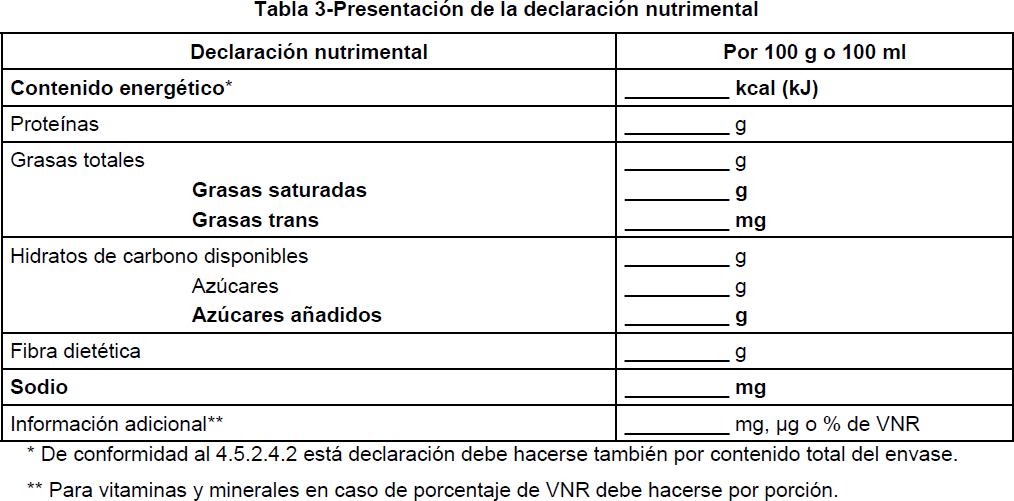 Además de la declaración por 100g o 100mL se debe declarar por el contenido total del envase, opcionalmente se puede declarar por porción.Vitaminas y mineralesEtiquetado frontal nutrimental de acuerdo a la NOM-051-SCFI/SSA1-2010.Deberá señalar el modo de conservación con la siguiente   leyenda: los productos ultrapasteurizados o esterilizados deben de incluir las leyendas "Manténgase o consérvese en lugar fresco y seco". "No requiere refrigeración en tanto no se abra el envase". "Refrigérese después de abrirse" o leyendas equivalentes. (NOM-243-SSA1-2010).NOTA: Todas las disposiciones anteriores establecidas para el etiquetado deberán estar impresas directamente sobre el envase primario con tinta de grado alimenticio.PROCESOS: Con el fin de garantizar que todo el proceso productivo del alimento cumpla con los requisitos mínimos establecidos de prácticas de higiene y evitar su contaminación, es importante que la planta procesadora aplique la NOM-251- SSA1-2009. Prácticas de higiene para el proceso de alimentos, bebidas o suplementos alimenticios.CRITERIOS DE ACEPTACIÓN EN LA RECEPCIÓN DEL INSUMO: el alimento seacepta o rechaza de acuerdo con los siguientes criterios:El transporte de los insumos debe realizarse en condiciones que eviten su contaminación tal como se establece en el numeral 5.13 de la NOM-251-SSA1- 2009. Debe llevarse a cabo en vehículos limpios, protegidos de contaminación por plagas o de contaminantes físicos, químicos y biológicos.MIX DE CACAHUATE, UVA PASA Y ARÁNDANOS DESHIDRATADOSDESCRIPCIÓN: Se denominan frutas y hortalizas deshidratadas, a los productos frescos, sanos y limpios, enteros o divididos, con madurez apropiada, a los cuales se les ha eliminado parcial o totalmente el agua mediante métodos naturales o artificiales. El proceso de deshidratación tiene como objetivo la prevención del crecimiento y la reproducción de los microorganismos.No se permite la deshidratación de frutas por medio de métodos que involucren adición de azúcares, grasas o sal. El producto puede ser elaborado por la mezcla de los siguientes ingredientes: mezcla de frutas deshidratadas; uva pasa, arándano deshidratado y cacahuate sin adición de sal ni aceite.ANÁLISIS DE CALIDAD NUTRIMENTAL	*Sistema Mexicano de Alimentos Equivalentes, 4ª. Edición. Por porción de 12 g.**Criterios de Calidad Nutricia de la EIASADC vigente, por porción de 30 g. Reportar en la etiqueta la cantidad de fruta y verdura deshidratada y oleaginosa aun cuando se encuentren en el mismo envase.***Manual de Especificaciones Técnicas de Calidad 2023, Sistema Nacional DIF.ANÁLISIS DE INOCUIDAD	MATERIA EXTRAÑA: El producto debe estar exento de materia extraña, como insectos y sus desechos, roedores y sus desechos.VIDA DE ANAQUEL: El producto deberá conservarse en buen estado y sin cambios en sus características fisicoquímicas, microbiológicas y sensoriales; con un mínimo de seis meses a partir de recepción por parte del Sistema municipal DIF.CONDICIONES DE ALMACENAMIENTO: Las condiciones de almacenamiento deben ser adecuadas al tipo de insumo y contar con controles que prevengan su contaminación. Deben contar con un almacén limpio, fresco y seco, evitar contacto del producto con pisos, paredes, techos o superficies sucias.El control de plagas es aplicable a todas las áreas del almacén incluyendo el transporte. Se deben tomar medidas preventivas para reducir la infestación y con ello limitar el uso de plaguicidas. En caso de emplearlos, los únicos permitidos son los que han sido registrados por la CICOPLAFEST o COFEPRIS para su uso en planta de alimentos.CONDICIONES DE DISTRIBUCIÓN: Los insumos deben ser transportados en caja cerrada en condiciones que eviten su contaminación. Se deben proteger de plagas o de contaminantes físicos, químicos o biológicos.ENVASE O EMPAQUE: Recipiente fabricado de material sanitario, resistente e inocuo que no reaccione con el alimentos o altere sus características físicas, químicas, sensoriales y nutricionales.CARACTERISTICAS DEL EMPAQUE: El producto deberá ser empacado en un envase resistente e inocuo, que garantiza la estabilidad del mismo, y que evita su contaminación y no altera sus características sensoriales, fisicoquímicas o microbiológicas, manteniendo la integridad. El empaque deberá cumplir con las especificaciones generales de Etiquetado para alimentos y bebidas no alcohólicas preenvasados.ENVASE: El empaque debe ser de polipropileno calibre 30 a 35 micras, sellado térmicamente, de tal manera que no altere la calidad del producto ni las especificaciones indicadas, o bien otro material resistente e inocuo que permita mantener intactas las propiedades del alimento.EMBALAJE: Cajas de cartón, resistente, inocuo que no imparta olores o sabores al alimento, que no altere su calidad, que mantenga las propiedades físicas y sensoriales y evite su contaminación, que ofrezca la protección adecuada a los envases para impedir su deterioro exterior, que a su vez facilite su manipulación en el almacenamiento y distribución.El recipiente tendrá capacidad para resguardar la totalidad de las piezas sin dejar espacios vacíos que al movimiento provoquen la ruptura o deterioro del alimento.CARACTERÍSTICAS  DEL  EMBALAJE:  El  producto  se  coloca  en  un  corrugado nuevo, y se acomodan las piezas para que durante su estancia no se rompan o maltraten, el recipiente tendrá capacidad para resguardar la totalidad de las piezas sin dejar espacios vacíos que al movimiento provoquen la ruptura o deterioro del alimento. El corrugado es resistente al peso del contenido y lleva la siguiente  información: cada  caja  deberá  tener  impresa  la  descripción  del producto, peso neto, cantidad de piezas, razón social del fabricante, número de lote, fecha de elaboración, caducidad y estiba máxima.ETIQUETADO: (Para el Envase y embalaje). La etiqueta debe de cumplir con las especificaciones en las Normas Oficiales Mexicanas NOM-002-SCFI-2011, NOM- 030-SCFI-2006;  disposiciones  de  etiquetado  de  la  NOM-051-SCFI/SSA1-2010, deberá indicar lo siguiente:Nombre o Dominación del alimento, así como la denominación comercial.Señalar: Fecha de envasado, fecha de caducidad, (día, mes y año, No. de lote, declaración nutrimental, contenido neto.Nombre, denominación o razón social y domicilio fiscal del responsable del producto nombre (calle, número, código postal, entidad federativa) marca comercial, país de origen del producto.Incluir la leyenda de Presupuesto de Egresos de la Federación Vigente, “Este programa es público, ajeno a cualquier partido político. Queda prohibido el uso para fines distintos a los establecidos en el programa”.Cumplir con la Guía de Imagen Gráfica Institucional vigente, incluyendo los logotipos del Escudo Nacional, logotipo del Gobierno de México, de la Secretaría de Salud, del Sistema Nacional DIF, del Sistema Estatal DIF y del gobierno del Estado de Zacatecas.Incluir los siguientes datos: SEDIF Zacatecas, Contacto: 492 924 2337 y 492 998 1465, alimentariazacatecas@gmail.comLa tinta no debe contener plomo y debe ser de grado alimenticio.El envase del producto debe incluir la declaratoria nutrimental de acuerdo al numeral 4.5.2 de la NOM-051-SCFI/SSA1-2010.Ejemplo: Tabla 3.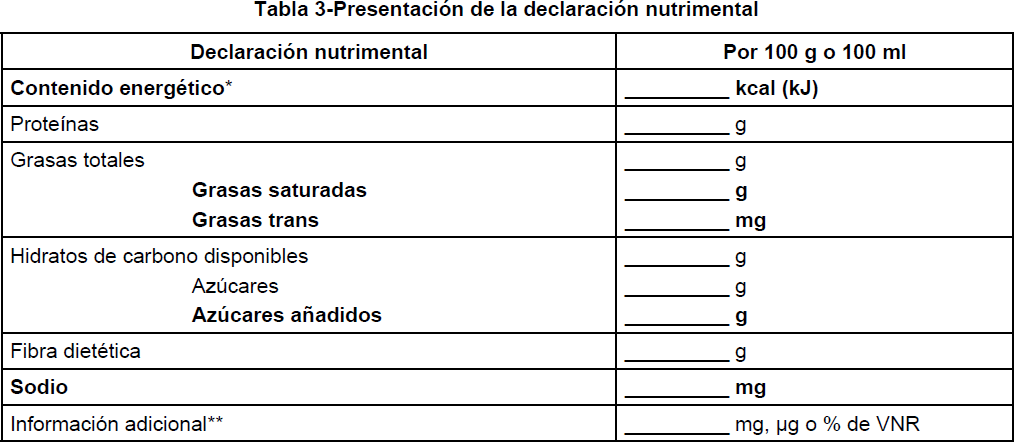 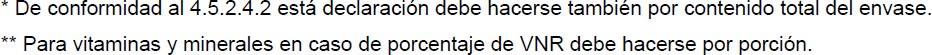 De Acuerdo al numeral 4.5.2.4.10 en la declaración nutrimental debe declararse todos o ninguno de los siguientes: grasa poliinsaturada g, grasa monoinsaturada g, ácidos grasos trans g y colesterol mg. (NOM-051-SCFI/SSA1-2010).Declaratoria de ingredientes o aditivos que puedan causar hipersensibilidad, alergia o intolerancia (NOM-051-SCFI/SSA1-2010).Etiquetado frontal nutrimental de acuerdo a las modificaciones de laNOM-051-SCFI/SSA1-2010.Etiquetado cuantitativo en aquellos insumos donde se incluya fruta deshidratada con oleaginosas o mezclas de oleaginosas, cereales y/o fruta deshidratada, se deberá de especificar en la lista de ingredientes el contenido en gramos o porcentaje que representa de cada uno de los ingredientes.     NOTA: Todas las disposiciones anteriores establecidas para el etiquetado deberán     estar impresas directamente sobre el envase primario con tinta de grado alimenticio.PROCESOS: Con el fin de garantizar que todo el proceso productivo del alimento cumpla con los requisitos mínimos establecidos de prácticas de higiene y evitar su contaminación, es importante que la planta procesadora aplique la NOM-251-SSA1-2009, Prácticas de higiene para el proceso de alimentos, bebidas o suplementos alimenticios.CRITERIOS DE ACEPTACIÓN EN LA RECEPCIÓN DEL INSUMO: el alimento se acepta o rechaza de acuerdo con los siguientes criterios:El transporte de los insumos debe realizarse en condiciones que eviten su contaminación tal como se establece en el numeral 5.13 de la NOM-251-SSA1- 2009. Debe llevarse a cabo en vehículos limpios, protegidos de contaminación por plagas o de contaminantes físicos, químicos y biológicos.MIX DE FRUTA DE CACAHUATE UVA PASA, MANZANA Y ARÁNDANO DESHIDRATADA (PRESENTACIÓN DE 30 GRAMOS)DESCRIPCIÓN: Se denominan frutas y hortalizas deshidratadas, a los productos frescos, sanos y limpios, enteros o divididos, con madurez apropiada, a los cuales se les ha eliminado parcial o totalmente el agua mediante métodos naturales o artificiales. El proceso de deshidratación tiene como objetivo la prevención del crecimiento y la reproducción de los microorganismos. No se permite la deshidratación de frutas por medio de métodos que involucren adición de azúcares, grasas o sal. El producto puede ser elaborado por la mezcla de los siguientes ingredientes: mezcla de frutas deshidratadas; uva pasa y arándano deshidratado en trozos, manzana deshidratada en cubos y cacahuate sin adición de sal ni aceite.CARACTERÍSTICAS FISICOQUÍMICAS	*Sistema Mexicano de Alimentos Equivalentes, 4ª. Edición. Por porción de 10 g.**Criterios de Calidad Nutricia de la EIASADC vigente, por porción de 30 g.Reportar en la etiqueta la cantidad de fruta deshidratada y oleaginosa aun cuando se encuentren en el mismo envase.***Manual de Especificaciones Técnicas de Calidad vigente, Sistema Nacional DIF.CARACTERÍSTICAS SENSORIALES	CARACTERÍSTICAS MICROBIOLÓGICAS	CARACTERÍSTICAS TOXICOLÓGICAS	MATERIA EXTRAÑA: El producto debe estar exento de materia extraña, como insectos y sus desechos, roedores y sus desechos.VIDA DE ANAQUEL: El producto deberá conservarse en buen estado y sin cambios en sus características fisicoquímicas, microbiológicas y sensoriales; con un mínimo de seis meses a partir de recepción por parte del Sistema municipal DIF.CONDICIONES DE ALMACENAMIENTO: Las condiciones de almacenamiento deben ser adecuadas al tipo de insumo y contar con controles que prevengan su contaminación. Deben contar con un almacén limpio, fresco y seco, evitar contacto del producto con pisos, paredes, techos o superficies sucias.El control de plagas es aplicable a todas las áreas del almacén incluyendo el transporte. Se deben tomar medidas preventivas para reducir la infestación y con ello limitar el uso de plaguicidas. En caso de emplearlos, los únicos permitidos son los que han sido registrados por la CICOPLAFEST o COFEPRIS para su uso en planta de alimentos.CONDICIONES DE DISTRIBUCIÓN: Los insumos deben ser transportados en caja cerrada en condiciones que eviten su contaminación. Se deben proteger de plagas o de contaminantes físicos, químicos o biológicos.ENVASE O EMPAQUE: Recipiente fabricado de material sanitario, resistente e inocuo que no reaccione con el alimentos o altere sus características físicas, químicas, sensoriales y nutricionales.CARACTERISTICAS DEL EMPAQUE: El producto deberá ser empacado en un envase resistente e inocuo, que garantiza la estabilidad del mismo, y que evita su contaminación y no altera sus características sensoriales, fisicoquímicas o microbiológicas, manteniendo la integridad. El empaque deberá cumplir con las especificaciones generales de Etiquetado para alimentos y bebidas no alcohólicas preenvasados.ENVASE: El empaque debe ser de polipropileno calibre 30 a 35 micras, sellado térmicamente, de tal manera que no altere la calidad del producto ni las especificaciones indicadas, o bien otro material resistente e inocuo que permita mantener intactas las propiedades del alimento.EMBALAJE: Cajas de cartón, resistente, inocuo que no imparta olores o sabores al alimento, que no altere su calidad, que mantenga las propiedades físicas y sensoriales y evite su contaminación, que ofrezca la protección adecuada a los envases para impedir su deterioro exterior, que a su vez facilite su manipulación en el almacenamiento y distribución.El recipiente tendrá capacidad para resguardar la totalidad de las piezas sin dejar espacios vacíos que al movimiento provoquen la ruptura o deterioro del alimento.CARACTERÍSTICAS  DEL  EMBALAJE: El  producto  se  coloca  en  un  corrugado nuevo, y se acomodan las piezas para que durante su estancia no se rompan o maltraten, el recipiente tendrá capacidad para resguardar la totalidad de las piezas sin dejar espacios vacíos que al movimiento provoquen la ruptura o deterioro del alimento. El corrugado es resistente al peso del contenido y lleva la siguiente  información: cada  caja  deberá  tener  impresa  la  descripción  del producto, peso neto, cantidad de piezas, razón social del fabricante, número de lote, fecha de elaboración, caducidad y estiba máxima.ETIQUETADO: (Para el Envase y embalaje). La etiqueta debe de cumplir con las especificaciones en las Normas Oficiales Mexicanas NOM-002-SCFI-2011, NOM- 030-SCFI-2006;  disposiciones  de  etiquetado  de  la  NOM-051-SCFI/SSA1-2010, deberá indicar lo siguiente:Nombre o Dominación del alimento, así como la denominación comercial.Señalar: Fecha de envasado, fecha de caducidad, (día, mes y año, No. de lote, declaración nutrimental, contenido neto.Nombre, denominación o razón social y domicilio fiscal del responsable del producto nombre (calle, número, código postal, entidad federativa) marca comercial, país de origen del producto.Incluir la leyenda de Presupuesto de Egresos de la Federación Vigente, “Este programa es público, ajeno a cualquier partido político. Queda prohibido el uso para fines distintos a los establecidos en el programa”.Cumplir con la Guía de Imagen Gráfica Institucional vigente, incluyendo los logotipos del Escudo Nacional, logotipo del Gobierno de México, de la Secretaría de Salud, del Sistema Nacional DIF, del Sistema Estatal DIF y del gobierno del Estado de Zacatecas.Incluir los siguientes datos: SEDIF Zacatecas, Contacto: 492 924 2337 y 492 998 1465, alimentariazacatecas@gmail.comLa tinta no debe contener plomo y debe ser de grado alimenticio.El envase del producto debe incluir la declaratoria nutrimental de acuerdo al numeral 4.5.2 de la NOM-051-SCFI/SSA1-2010.Ejemplo: Tabla 3.De Acuerdo al numeral 4.5.2.4.10 en la declaración nutrimental debe declararse todos o ninguno de los siguientes: grasa poliinsaturada g, grasa monoinsaturada g, ácidos grasos trans g y colesterol mg. (NOM-051-SCFI/SSA1-2010).Declaratoria de ingredientes o aditivos que puedan causar hipersensibilidad, alergia o intolerancia (NOM-051-SCFI/SSA1-2010).Etiquetado frontal nutrimental de acuerdo a las modificaciones de laNOM-051-SCFI/SSA1-2010.Etiquetado cuantitativo en aquellos insumos donde se incluya fruta deshidratada con oleaginosas o mezclas de oleaginosas, cereales y/o fruta deshidratada, se deberá de especificar en la lista de ingredientes el contenido en gramos o porcentaje que representa de cada uno de los ingredientes.NOTA: Todas las disposiciones anteriores establecidas para el etiquetado deberán estar impresas directamente sobre el envase primario con tinta de grado alimenticio.PROCESOS: Con el fin de garantizar que todo el proceso productivo del alimento cumpla con los requisitos mínimos establecidos de prácticas de higiene y evitar su contaminación, es importante que la planta procesadora aplique la NOM-251-SSA1-2009, Prácticas de higiene para el proceso de alimentos, bebidas o suplementos alimenticios.CRITERIOS DE ACEPTACIÓN EN LA RECEPCIÓN DEL INSUMO: el alimento seacepta o rechaza de acuerdo con los siguientes criterios:El transporte de los insumos debe realizarse en condiciones que eviten su contaminación tal como se establece en el numeral 5.13 de la NOM-251-SSA1- 2009. Debe llevarse a cabo en vehículos limpios, protegidos de contaminación por plagas o de contaminantes físicos, químicos y biológicos.MINI GALLETA INTEGRAL FIGURA (LETRA)SABOR VAINILLA (PRESENTACIÓN 30 GRAMOS)DESCRIPCIÓN: Paquete de mini galletas en forma de letras del abecedario, elaboradas fundamentalmente, por una mezcla de harina de trigo, hojuelas de avena, grasa vegetal, aceites comestibles, salvado de trigo, agua y extracto de vainilla, además de otros ingredientes y aditivos para alimentos, sometidas a proceso de amasado y troquelado en forma de cuadrados con relieve en forma de letras del abecedario, y posterior un tratamiento térmico. Empacada en bolsa de polipropileno.CARACTERÍSTICAS FÍSICOQUÍMICAS	CARACTERÍSTICAS SENSORIALESCARACTERÍSTICAS MICROBIOLÓGICAS	CARACTERÍSTICAS TOXICOLÓGICAS:	MATERIA EXTRAÑA: El producto no debe contener más de 50 fragmentos de insectos, no más de un pelo de roedor y estar exentas de excretas de roedor, en 50 g de producto. Así como de cualquier otra materia extraña de origen animal o vegetal ajena al producto. NOM-247-SSA1-2008VIDA DE ANAQUEL: El producto deberá conservarse en buen estado y sin cambios en sus características fisicoquímicas, microbiológicas y sensoriales mínimo de seis meses una vez puesto en los almacenes de los Sistemas Municipales DIF.CONDICIONES DE ALMACENAMIENTO: Las condiciones de almacenamiento deben ser adecuadas al tipo de insumo y contar con controles que prevengan su contaminación. Deben contar con un almacén limpio, fresco y seco, evitar contacto del producto con pisos, paredes, techos o superficies sucias.El control de plagas es aplicable a todas las áreas del almacén incluyendo el transporte. Se deben tomar medidas preventivas para reducir la infestación y con ello limitar el uso de plaguicidas. En caso de emplearlos, los únicos permitidos son los que han sido registrados por la CICOPLAFEST o COFEPRIS para su uso en planta de alimentos.CONDICIONES DE DISTRIBUCIÓN: Los insumos deben ser transportados en caja cerrada en condiciones que eviten su contaminación. Se deben proteger de plagas o de contaminantes físicos, químicos o biológicos.CARACTERISTICAS DEL EMPAQUE: Debe estar fabricado de material sanitario, inocuo y resistente, que no reaccione con el alimento o altere sus características físicas, químicas, sensoriales y nutricionales.EMPAQUE O ENVASE: El empaque debe ser de polipropileno calibre 30 a 35 micras, sellado herméticamente en presentación de 30 gramos, de tal manera que no altere la calidad del producto ni ninguna de las especificaciones indicadas, o bien otro material resistente e inocuo que permita mantener intactas las propiedades del alimento.EMBALAJE: Cajas de cartón, resistente, inocuo, que no impregnen olores o sabores al alimento, no altere su calidad, mantenga las propiedades físicas y sensoriales y evite su contaminación; que ofrezca la protección adecuada a los envases para impedir su deterioro exterior, que a su vez facilite su manipulación en el almacenamiento y distribución. El recipiente tendrá capacidad para resguardar la totalidad de las piezas sin dejar espacios vacíos que el movimiento provoque la ruptura o deterioro del alimento.CARACTERÍSTICAS  DEL  EMBALAJE:  El  producto  se  coloca  en  un  corrugado nuevo, y se acomodan las piezas para que durante su estancia no se rompan o maltraten. El corrugado es resistente al peso del contenido y lleva la siguiente información. Cada caja deberá tener impresa la descripción del producto, peso neto, cantidad de piezas, razón social del fabricante, número de lote, fecha de elaboración, caducidad y estiba máxima.ETIQUETADO: (Para el Envase y Embalaje). El etiquetado debe cumplir con los requisitos obligatorios señalados en la NOM-051-SCFI/SSA1-2010 Especificaciones generales de etiquetado para alimentos y bebidas no alcohólicas preenvasados- información comercial y sanitaria.Señalar: Fecha de envasado, fecha de caducidad, (día, mes y año, No. de lote, declaración nutrimental, contenido neto.Nombre o denominación del producto, así como la denominación comercial;  nombre,  denominación  o  razón  social  y  domicilio  fiscal  del responsable del producto (calle, núm., C.P., entidad federativa) marca comercial, país de origen del producto.Declaración nutrimental: Según lo establecido en el numeral 4.5.2 de laNOM-051-SCFI/SSA1-2010.Ejemplo: Tabla 3.De Acuerdo al numeral 4.5.2.4.10 en la declaración nutrimental debe declararse todos o ninguno de los siguientes: grasa poliinsaturada    g, grasa monoinsaturada g, ácidos grasos trans g y colesterol mg. (NOM-051-SCFI/SSA1-2010).Etiquetado frontal nutrimental de acuerdo a la NOM-051-SCFI/SSA1-2010.Declaratoria de ingredientes o aditivos que puedan causar hipersensibilidad, alergia o intolerancia. (NOM-051-SCFI/SSA1-2010).La tinta no debe contener plomo y debe ser de grado alimenticio.Incluir la leyenda de Presupuesto de Egresos de la Federación Vigente, “Este programa es público, ajeno a cualquier partido político. Queda prohibido el uso para fines distintos a los establecidos en el programa”.Cumplir con la Guía de Imagen Gráfica Institucional vigente, incluyendo los logotipos del Escudo Nacional, logotipo del Gobierno de México, de la Secretaría de Salud, del Sistema Nacional DIF, del Sistema Estatal DIF y del gobierno del Estado de Zacatecas.Incluir los siguientes datos: SEDIF Zacatecas, Contacto: 492 924 2337 y 492 998 1465, alimentariazacatecas@gmail.comEl Envase deberá indicar el modo de conservación. Debe figurar la leyenda “Consérvese en lugar fresco y seco” o leyenda equivalente (NOM-247-SSA1- 2008).NOTA: Todas las disposiciones anteriores establecidas para el etiquetado deberán estar impresas directamente sobre el envase primario con tinta de grado alimenticio.PROCESOS: Con el fin de garantizar que todo el proceso productivo del alimento cumpla con los requisitos mínimos establecidos de prácticas de higiene y evitar su contaminación, es importante que la planta procesadora aplique la NOM-251-SSA1-2009.CRITERIOS DE ACEPTACIÓN EN LA RECEPCIÓN DEL INSUMO: el alimento seacepta o rechaza de acuerdo con los siguientes criterios:El transporte de los insumos debe realizarse en condiciones que eviten su contaminación tal como se establece en el numeral 5.13 de la NOM-251-SSA1- 2009. Debe llevarse a cabo en vehículos limpios, protegidos de contaminación por plagas o de contaminantes físicos, químicos y biológicos.GALLETA INTEGRAL FIGURA OSITO FORTIFICADA (PRESENTACIÓN 30 GRAMOS)DESCRIPCIÓN: Paquete de mini galletas en forma de osito, elaboradas fundamentalmente, por una mezcla de harina de trigo, hojuelas de avena, grasa vegetal, aceites comestibles, salvado de trigo, agua y extracto de naranja, además de otros ingredientes y aditivos para alimentos, sometidas a proceso de amasado y troquelado en forma de osito, y posterior un tratamiento térmico. Empacada en bolsa de polipropileno. Adicionada con la premezcla alimenticia ANEM+D3(Vitamina A, vitamina D3, Ácido Fólico, vitamina B12, hierro y zinc)CARACTERÍSTICAS FÍSICOQUÍMICAS	CARACTERÍSTICAS SENSORIALES	CARACTERÍSTICAS MICROBIOLÓGICAS	CARACTERÍSTICAS TOXICOLÓGICAS:	MATERIA EXTRAÑA: El producto no debe contener más de 50 fragmentos de insectos, no más de un pelo de roedor y estar exentas de excretas de roedor, en 50 g de producto. Así como de cualquier otra materia extraña de origen animal o vegetal ajena al producto. NOM-247-SSA1-2008VIDA DE ANAQUEL: El producto deberá conservarse en buen estado y sin cambios en sus características fisicoquímicas, microbiológicas y sensoriales mínimo de seis meses una vez puesto en los almacenes de los Sistemas Municipales DIF.CONDICIONES DE ALMACENAMIENTO: Las condiciones de almacenamiento deben ser adecuadas al tipo de insumo y contar con controles que prevengan su contaminación. Deben contar con un almacén limpio, fresco y seco, evitar contacto del producto con pisos, paredes, techos o superficies sucias.El control de plagas es aplicable a todas las áreas del almacén incluyendo el transporte. Se deben tomar medidas preventivas para reducir la infestación y con ello limitar el uso de plaguicidas. En caso de emplearlos, los únicos permitidos son los que han sido registrados por la CICOPLAFEST o COFEPRIS para su uso en planta de alimentos.CONDICIONES DE DISTRIBUCIÓN: Los insumos deben ser transportados en caja cerrada en condiciones que eviten su contaminación. Se deben proteger de plagas o de contaminantes físicos, químicos o biológicos.CARACTERISTICAS DEL EMPAQUE: Debe estar fabricado de material sanitario, inocuo y resistente, que no reaccione con el alimento o altere sus características físicas, químicas, sensoriales y nutricionales.EMPAQUE O ENVASE: El empaque debe ser de polipropileno calibre 30 a 35 micras, sellado herméticamente en presentación de 30 gramos, de tal manera que no altere la calidad del producto ni ninguna de las especificaciones indicadas, o bien otro material resistente e inocuo que permita mantener intactas las propiedades del alimento.EMBALAJE: Cajas de cartón, resistente, inocuo, que no impregnen olores o sabores al alimento, no altere su calidad, mantenga las propiedades físicas y sensoriales y evite su contaminación; que ofrezca la protección adecuada a los envases para impedir su deterioro exterior, que a su vez facilite su manipulación en el almacenamiento y distribución. El recipiente tendrá capacidad para resguardar la totalidad de las piezas sin dejar espacios vacíos que el movimiento provoque la ruptura o deterioro del alimento.CARACTERÍSTICAS  DEL  EMBALAJE:  El  producto  se  coloca  en  un  corrugado nuevo, y se acomodan las piezas para que durante su estancia no se rompan o maltraten. El corrugado es resistente al peso del contenido y lleva la siguiente información. Cada caja deberá tener impresa la descripción del producto, peso neto, cantidad de piezas, razón social del fabricante, número de lote, fecha de elaboración, caducidad y estiba máxima.ETIQUETADO: (Para el Envase y Embalaje). El etiquetado debe cumplir con los requisitos obligatorios señalados en la NOM-051-SCFI/SSA1-2010 Especificaciones generales de etiquetado para alimentos y bebidas no alcohólicas preenvasados- información comercial y sanitaria.Señalar: Fecha de envasado, fecha de caducidad, (día, mes y año, No. de lote, declaración nutrimental, contenido neto.Nombre o denominación del producto, así como la denominación comercial;  nombre,  denominación  o  razón  social  y  domicilio  fiscal  del responsable del producto (calle, núm., C.P., entidad federativa) marca comercial, país de origen del producto.Declaración nutrimental: Según lo establecido en el numeral 4.5.2 de laNOM-051-SCFI/SSA1-2010.Ejemplo: Tabla 3.De Acuerdo al numeral 4.5.2.4.10 en la declaración nutrimental debe declararse todos o ninguno de los siguientes: grasa poliinsaturada    g, grasa monoinsaturada g, ácidos grasos trans g y colesterol mg. (NOM-051-SCFI/SSA1-2010).Etiquetado frontal nutrimental de acuerdo a la NOM-051-SCFI/SSA1-2010.Declaratoria de ingredientes o aditivos que puedan causar hipersensibilidad, alergia o intolerancia. (NOM-051-SCFI/SSA1-2010).La tinta no debe contener plomo y debe ser de grado alimenticio.Incluir la leyenda de Presupuesto de Egresos de la Federación Vigente, “Este programa es público, ajeno a cualquier partido político. Queda prohibido el uso para fines distintos a los establecidos en el programa”.Cumplir con la Guía de Imagen Gráfica Institucional vigente, incluyendo los logotipos del Escudo Nacional, logotipo del Gobierno de México, de la Secretaría de Salud, del Sistema Nacional DIF, del Sistema Estatal DIF y del gobierno del Estado de Zacatecas.Incluir los siguientes datos: SEDIF Zacatecas, Contacto: 492 924 2337 y 492 998 1465, alimentariazacatecas@gmail.comEl Envase deberá indicar el modo de conservación. Debe figurar la leyenda “Consérvese en lugar fresco y seco” o leyenda equivalente (NOM-247-SSA1- 2008).NOTA: Todas las disposiciones anteriores establecidas para el etiquetado deberán estar impresas directamente sobre el envase primario con tinta de grado alimenticio.PROCESOS:  Con  el  fin  de  garantizar  que  todo  el  proceso  productivo  del alimento cumpla con los requisitos mínimos establecidos de prácticas de higiene y evitar su contaminación, es importante que la planta procesadora aplique la NOM-251-SSA1-2009.CRITERIOS DE ACEPTACIÓN EN LA RECEPCIÓN DEL INSUMO: el alimento seacepta o rechaza de acuerdo con los siguientes criterios:El transporte de los insumos debe realizarse en condiciones que eviten su contaminación tal como se establece en el numeral 5.13 de la NOM-251-SSA1- 2009. Debe llevarse a cabo en vehículos limpios, protegidos de contaminación por plagas o de contaminantes físicos, químicos y biológicos.GALLETA INTEGRAL TIPO BARRA INTEGRAL DE TRIGO, AVENA, CEBADA, CENTENO,  GIRASOL, LINAZA Y MANZANA DESHIDRATADA.DESCRIPCIÓN: Paquete con 2 piezas de galleta rectangulares de 15 g cada una, elaboradas fundamentalmente, por una mezcla de harina de trigo, harina de cebada, harina de centeno, avena en hojuela, semilla de girasol, semilla de linaza y uva pasa deshidratada, grasa vegetal, aceites comestibles, salvado de trigo y agua, además de otros ingredientes y aditivos para alimentos, sometidas a proceso de amasado y troquelado en forma rectangular, y posterior un tratamiento térmico. Empacada en bolsa de polipropileno con un peso neto de 30 g.CARACTERÍSTICAS FÍSICOQUÍMICAS	CARACTERÍSTICAS SENSORIALES	CARACTERÍSTICAS MICROBIOLÓGICAS	CARACTERÍSTICAS TOXICOLÓGICAS:	MATERIA EXTRAÑA: El producto no debe contener más de 50 fragmentos de insectos, no más de un pelo            de roedor y estar exentas de excretas de roedor, en 50 g de producto. Así como de cualquier otra materia extraña              de  origen animal o vegetal ajena al producto. NOM-247-SSA1-2008VIDA DE ANAQUEL: El producto deberá conservarse en buen estado y sin cambios en sus características fisicoquímicas, microbiológicas y sensoriales mínimo de seis meses una vez puesto en los almacenes de los Sistemas Municipales DIF.CONDICIONES DE ALMACENAMIENTO: Las condiciones de almacenamiento deben ser adecuadas al tipo de insumo y contar con controles que prevengan su contaminación. Deben contar con un almacén limpio, fresco y seco, evitar contacto del producto con pisos, paredes, techos o superficies sucias.El control de plagas es aplicable a todas las áreas del almacén incluyendo el transporte. Se deben tomar medidas preventivas para reducir la infestación y con ello limitar el uso de plaguicidas. En caso de emplearlos, los únicos permitidos son los que han sido registrados por la CICOPLAFEST o COFEPRIS para su uso en planta de alimentos.CONDICIONES DE DISTRIBUCIÓN: Los insumos deben ser transportados en caja cerrada en condiciones que eviten su contaminación. Se deben proteger de plagas o de contaminantes físicos, químicos o biológicos.CARACTERISTICAS DEL EMPAQUE: Debe estar fabricado de material sanitario, inocuo y resistente, que no reaccione con el alimento o altere sus características físicas, químicas, sensoriales y nutricionales.El contenido de cada envase debe estar compuesto por granos del mismo origen y clasificación de calidad, especificados en el envase. El empaque deberá cumplir con las especificaciones generales de Etiquetado para alimentos y bebidas no alcohólicas preenvasados.EMPAQUE O ENVASE: El empaque debe ser de polipropileno calibre 30 a 35 micras, sellado herméticamente en presentación de 30 gramos, de tal manera que no altere la calidad del producto ni ninguna de las especificaciones indicadas, o bien otro material resistente e inocuo que permita mantener intactas las propiedades del alimento.EMBALAJE: Cajas de cartón, resistente, inocuo, que no impregnen olores o sabores al alimento, no altere su calidad, mantenga las propiedades físicas y sensoriales y evite su contaminación; que ofrezca la protección adecuada a los envases para impedir su deterioro exterior, que a su vez facilite su manipulación en el almacenamiento y distribución. El recipiente tendrá capacidad para resguardar la totalidad de las piezas sin dejar espacios vacíos que el movimiento provoque la ruptura o deterioro del alimento.CARACTERÍSTICAS  DEL  EMBALAJE:   El  producto  se  coloca  en  un  corrugado nuevo, y se acomodan las piezas para que durante su estancia no se rompan o maltraten. El corrugado es resistente al peso del contenido y lleva la siguienteinformación. Cada caja deberá tener impresa la descripción del producto, peso neto, cantidad de piezas, razón social del fabricante, número de lote, fecha de elaboración, caducidad y estiba máxima.ETIQUETADO: (Para el Envase y Embalaje). El etiquetado debe cumplir con los requisitos obligatorios señalados en la NOM-051-SCFI/SSA1-2010 Especificaciones generales de etiquetado para alimentos y bebidas no alcohólicas preenvasados- información comercial y sanitaria.Señalar: Fecha de envasado, fecha de caducidad, (día, mes y año, No. de lote, declaración nutrimental, contenido neto.Nombre o denominación del producto, así como la denominación comercial;  nombre,  denominación  o  razón  social  y  domicilio  fiscal  del responsable del producto (calle, núm., C.P., entidad federativa) marca comercial, país de origen del producto.Declaración nutrimental: Según lo establecido en el numeral 4.5.2 de laNOM-051-SCFI/SSA1-2010.Ejemplo: Tabla 3.De Acuerdo al numeral 4.5.2.4.10 en la declaración nutrimental debe declararse todos o ninguno de los siguientes: grasa poliinsaturada    g, grasa monoinsaturada g, ácidos grasos trans g y colesterol mg. (NOM-051-SCFI/SSA1-2010).Etiquetado frontal nutrimental de acuerdo a la NOM-051-SCFI/SSA1-2010.Declaratoria de ingredientes o aditivos que puedan causar hipersensibilidad, alergia o intolerancia. (NOM-051-SCFI/SSA1-2010).La tinta no debe contener plomo y debe ser de grado alimenticio.Incluir la leyenda de Presupuesto de Egresos de la Federación Vigente, “Este programa es público, ajeno a cualquier partido político. Queda prohibido el uso para fines distintos a los establecidos en el programa”.Cumplir con la Guía de Imagen Gráfica Institucional vigente, incluyendo los logotipos del Escudo Nacional, logotipo del Gobierno de México, de la Secretaría de Salud, del Sistema Nacional DIF, del Sistema Estatal DIF y del gobierno del Estado de Zacatecas.Incluir los siguientes datos: SEDIF Zacatecas, Contacto: 492 924 2337 y 492 998 1465, alimentariazacatecas@gmail.comEl Envase deberá indicar el modo de conservación. Debe figurar la leyenda “Consérvese en lugar fresco y seco” o leyenda equivalente (NOM-247-SSA1- 2008).NOTA: Todas las disposiciones anteriores establecidas para el etiquetado deberán estar impresas directamente sobre el envase primario con tinta de grado alimenticio.PROCESOS:  Con  el  fin  de  garantizar  que  todo  el  proceso  productivo  del alimento cumpla con los requisitos mínimos establecidos de prácticas de higiene y evitar su contaminación, es importante que la planta procesadora aplique la NOM-251-SSA1-2009.CRITERIOS DE ACEPTACIÓN EN LA RECEPCIÓN DEL INSUMO: el alimento seacepta o rechaza de acuerdo con los siguientes criterios:El transporte de los insumos debe realizarse en condiciones que eviten su contaminación tal como se establece en el numeral 5.13 de la NOM-251-SSA1-2009. Debe llevarse a cabo en vehículos limpios, protegidos de contaminación por plagas o de contaminantes físicos, químicos y biológicos.CEREAL INTEGRAL DE ARROZ Y MAIZ CON EXTRACTO DE VAINILLADESCRIPCIÓN: l Cereal extruido en forma de dona, elaborado a base de harina de maíz, harina de trigo integral y harina de avena, sin saborizantes, empacado en bolsas de polipropileno con peso neto de 30g.CARACTERÍSTICAS FÍSICOQUÍMICAS	CARACTERÍSTICAS SENSORIALES	CARACTERÍSTICAS MICROBIOLÓGICAS	CARACTERÍSTICAS TOXICOLÓGICAS:	MATERIA EXTRAÑA: El producto no debe contener más de 50 fragmentos de insectos, no más de un pelo de roedor y estar exentas de excretas de roedor, en 50 g de producto. Así como de cualquier otra materia extraña de origen animal o vegetal ajena al producto. NOM-247-SSA1-2008VIDA DE ANAQUEL: El producto deberá conservarse en buen estado y sin cambios en sus características fisicoquímicas, microbiológicas y sensoriales mínimo de seis meses una vez puesto en los almacenes de los Sistemas Municipales DIF.CONDICIONES DE ALMACENAMIENTO: Las condiciones de almacenamiento deben ser adecuadas al tipo de insumo y contar con controles que prevengan su contaminación. Deben contar con un almacén limpio, fresco y seco, evitar contacto del producto con pisos, paredes, techos o superficies sucias.El control de plagas es aplicable a todas las áreas del almacén incluyendo el transporte. Se deben tomar medidas preventivas para reducir la infestación y con ello limitar el uso de plaguicidas. En caso de emplearlos, los únicos permitidos son los que han sido registrados por la CICOPLAFEST o COFEPRIS para su uso en planta de alimentos.CONDICIONES DE DISTRIBUCIÓN: Los insumos deben ser transportados en caja cerrada en condiciones que eviten su contaminación. Se deben proteger de plagas o de contaminantes físicos, químicos o biológicos.CARACTERISTICAS DEL EMPAQUE: Debe estar fabricado de material sanitario, inocuo y resistente, que no reaccione con el alimento o altere sus características físicas, químicas, sensoriales y nutricionales.EMPAQUE O ENVASE: El empaque debe ser de polipropileno calibre 30 a 35 micras, sellado herméticamente en presentación de 30 gramos, de tal manera que no altere la calidad del producto ni ninguna de las especificaciones indicadas, o bien otro material resistente e inocuo que permita mantener intactas las propiedades del alimento.EMBALAJE: Cajas de cartón, resistente, inocuo, que no impregnen olores o sabores al alimento, no altere su calidad, mantenga las propiedades físicas y sensoriales y evite su contaminación; que ofrezca la protección adecuada a los envases para impedir su deterioro exterior, que a su vez facilite su manipulación en el almacenamiento y distribución. El recipiente tendrá capacidad para resguardar la totalidad de las piezas sin dejar espacios vacíos que el movimiento provoque la ruptura o deterioro del alimento.CARACTERÍSTICAS  DEL  EMBALAJE:  El  producto  se  coloca  en  un  corrugado nuevo, y se acomodan las piezas para que durante su estancia no se rompan o maltraten. El corrugado es resistente al peso del contenido y lleva la siguiente información. Cada caja deberá tener impresa la descripción del producto, peso neto, cantidad de piezas, razón social del fabricante, número de lote, fecha de elaboración, caducidad y estiba máxima.ETIQUETADO: (Para el Envase y Embalaje). El etiquetado debe cumplir con los requisitos obligatorios señalados en la NOM-051-SCFI/SSA1-2010 Especificaciones generales de etiquetado para alimentos y bebidas no alcohólicas preenvasados- información comercial y sanitaria.Señalar: Fecha de envasado, fecha de caducidad, (día, mes y año, No. de lote, declaración nutrimental, contenido neto.Nombre o denominación del producto, así como la denominación comercial;  nombre,  denominación  o  razón  social  y  domicilio  fiscal  del responsable del producto (calle, núm., C.P., entidad federativa) marca comercial, país de origen del producto.Declaración nutrimental: Según lo establecido en el numeral 4.5.2 de laNOM-051-SCFI/SSA1-2010.Ejemplo: Tabla 3.De Acuerdo al numeral 4.5.2.4.10 en la declaración nutrimental debe declararse todos o ninguno de los siguientes: grasa poliinsaturada    g, grasa monoinsaturada g, ácidos grasos trans g y colesterol mg. (NOM-051-SCFI/SSA1-2010).Etiquetado frontal nutrimental de acuerdo a la NOM-051-SCFI/SSA1-2010.Declaratoria de ingredientes o aditivos que puedan causar hipersensibilidad, alergia o intolerancia. (NOM-051-SCFI/SSA1-2010).La tinta no debe contener plomo y debe ser de grado alimenticio.Incluir la leyenda de Presupuesto de Egresos de la Federación Vigente, “Este programa es público, ajeno a cualquier partido político. Queda prohibido el uso para fines distintos a los establecidos en el programa”.Cumplir con la Guía de Imagen Gráfica Institucional vigente, incluyendo los logotipos del Escudo Nacional, logotipo del Gobierno de México, de la  Secretaría de Salud, del Sistema Nacional DIF, del Sistema Estatal DIF y del gobierno del Estado de Zacatecas.Incluir los siguientes datos: SEDIF Zacatecas, Contacto: 492 924 2337 y 492 998 1465, alimentariazacatecas@gmail.comEl Envase deberá indicar el modo de conservación. Debe figurar la leyenda “Consérvese en lugar fresco y seco” o leyenda equivalente (NOM-247-SSA1- 2008).NOTA: Todas las disposiciones anteriores establecidas para el etiquetado deberán estar impresas directamente sobre el envase primario con tinta de grado alimenticio.PROCESOS:  Con  el  fin  de  garantizar  que  todo  el  proceso  productivo  del alimento cumpla con los requisitos mínimos establecidos de prácticas de higiene y evitar su contaminación, es importante que la planta procesadora aplique la NOM-251-SSA1-2009.CRITERIOS DE ACEPTACIÓN EN LA RECEPCIÓN DEL INSUMO: el alimento seacepta o rechaza de acuerdo con los siguientes criterios:El transporte de los insumos debe realizarse en condiciones que eviten su contaminación tal como se establece en el numeral 5.13 de la NOM-251-SSA1- 2009. Debe llevarse a cabo en vehículos limpios, protegidos de contaminación por plagas o de contaminantes físicos, químicos y biológicos.ACEITE VEGETAL COMESTIBLE PURO DE SOYA(EN BOTELLA DE PLASTICO PET RESISTENTE, INOCUO, SELLADO HERMETICAMENTE, EN PRESENTACIÓN DE 500 mL).DESCRIPCIÓN: Producto obtenido del aceite crudo de soya cuando este es sometido a un proceso completo de refinación química (desgomado, neutralización, lavado, blanqueo, deodorización, filtración y envase) o física.CARACTERÍSTICAS FISICOQUÍMICAS	* Al momento de envasarCARACTERÍSTICAS SENSORIALES	CARACTERÍSTICAS TOXICOLÓGICAS	MATERIA EXTRAÑA: El producto debe estar libre de cualquier materia extraña.NMX-F-252-SCFI-2017VIDA DE ANAQUEL: El producto deberá conservarse en buen estado y sin cambios en sus propiedades fisicoquímicas, microbiológicas y sensoriales al menos mínimo 6 meses a partir de la recepción por parte del SMDIF.CONDICIONES DE ALMACENAMIENTO: Almacén limpio, fresco y seco, evitar contacto del producto con pisos, paredes, techos o superficies sucias. Evitar luz directa del sol sobre el producto, ya que su alto contenido de grasa lo hace propenso a la rancidez.El control de plagas es aplicable a todas las áreas del almacén incluyendo el transporte. Se deben tomar medidas preventivas para reducir la infestación y con ello limitar el uso de plaguicidas. En caso de emplearlos, los únicos permitidos son los que han sido registrados por CICOPLAFEST o COFEPRIS para su uso en planta de alimentos.CONDICIONES DE DISTRIBUCIÓN: Los insumos deben ser transportados en caja cerrada en condiciones que eviten su contaminación. Se deben proteger de plagas o de contaminantes físicos, químicos y biológicos.ENVASE: Debe estar fabricado de material sanitario, inocuo y resistente, que no reaccione con el alimento o altere sus características físicas, químicas, sensoriales y nutricionales.EMBALAJE: Se debe usar material resistente que ofrezca la protección adecuada a los envases para impedir su deterioro al exterior, a la vez que facilite su manipulación, almacenamiento y distribución. El recipiente tendrá la capacidad para resguardar la totalidad de las piezas sin dejar espacios vacíos, cuyo movimiento provoque la ruptura o deterioro del alimento.ETIQUETADO:  (Para  el  Envase  y  Embalaje).  La  etiqueta  debe  cumplir  lo especificado en la NOM-051-SCFI/SSA1-2010. Especificaciones generales de etiquetado para alimentos y bebidas no alcohólicas preenvasados-Información comercial y sanitaria. IMPRESOS DEL EMPAQUE: El etiquetado debe cumplir con los requisitos obligatorios señalados en la NOM-051-SCFI/SSA1-2010.Señalar: Fecha de envasado, fecha de caducidad, (día, mes y año, No. de lote, información nutrimental, contenido neto.Nombre o denominación del producto, nombre y domicilio del fabricante, marca comercial, país de origen.El envase del producto debe incluir la declaratoria nutrimental de acuerdo al numeral 4.5.2 de la NOM-051-SCFI/SSA1-2010.Ejemplo: Tabla 3.*Además de la declaración por 100g o 100mL se debe declarar por el contenido total del envase, opcionalmente se puede declarar por porción.De Acuerdo al numeral 4.5.2.4.10 en la declaración nutrimental debe declararse todos o ninguno de los siguientes: grasa poliinsaturada    g, grasa monoinsaturada g, ácidos grasos trans g y colesterol mg. (NOM-051-SCFI/SSA1-2010).Declaratoria de ingredientes o aditivos que puedan causar hipersensibilidad, alergia o intolerancia. (NOM-051-SCFI/SSA1-2010).Etiquetado frontal nutrimental de acuerdo a la NOM-051-SCFI/SSA1-2010.La tinta no debe contener plomo y debe ser de grado alimenticio.Incluir la leyenda de Presupuesto de Egresos de la Federación Vigente, “Este programa es público, ajeno a cualquier partido político. Queda prohibido el uso para fines distintos a los establecidos en el programa”Cumplir con la Guía de Imagen Gráfica Institucional vigente, incluyendo los logotipos del Escudo Nacional, logotipo del Gobierno de México, de la Secretaría de Salud, del Sistema Nacional DIF, del Sistema Estatal DIF y del gobierno del Estado de Zacatecas.Incluir los siguientes datos: SEDIF Zacatecas, Contacto: 492 924 2337 y 492 998 1465, alimentariazacatecas@gmail.comEl envase deberá indicar el modo de conservación. Debe figurar la leyenda “Consérvese en lugar fresco y seco” o leyenda equivalente.NOTA: Todas las disposiciones anteriores establecidas para el etiquetado deberán estar impresas directamente sobre el envase primario con tinta de grado alimenticio.PROCESOS: Con el fin de garantizar que todo el proceso productivo del alimento cumpla con los requisitos mínimos establecidos de prácticas de higiene y evitar su contaminación, es importante que la planta procesadora aplique la NOM-251-SSA1-2009.CRITERIOS DE ACEPTACIÓN EN LA RECEPCIÓN DEL INSUMO: el alimento seacepta o rechaza de acuerdo con los siguientes criterios:ARROZ GRANO LARGO PULIDO, CALIDAD SÚPER EXTRA, ÚLTIMA COSECHA(EN BOLSA DE POLIETILENO, SELLADAS HERMETICAMENTE, EN PRESENTACION DE 1 KILOGRAMO)DESCRIPCIÓN: Arroz pulido es el grano de la especie Oryza sativa L. al que se le ha quitado la cáscara, el germen, la capa de aleurona y la cutícula, que constituye el salvado del grano de arroz.CARACTERÍSTICAS FISICOQUÍMICAS	CARACTERÍSTICAS SENSORIALES	APARIENCIA DEL GRANO: Generalmente se revisa que los granos se vean cristalinos o bien, presenten las manchas características dependiendo de la variedad, acorde a la siguiente tabla:APARIENCIA DEL GRANO PULIDO DE ARROZ SEGÚN LA VARIEDADCARACTERÍSTICAS TOXICOLÓGICAS	MATERIA EXTRAÑA E IMPUREZAS: Se acepta que el grano de arroz pulido presente hasta un 0.5% de impurezas y materia extraña en peso, y de este parámetro, no más del 0.3% de semillas de maleza.Cualquier cuerpo o materia distinta al grano de arroz pulido, incluyendo las partes del grano que pasen a través de una criba de orificios circulares de 1.40 mm de diámetro, se considera impureza o materia extraña.No debe contener más de 50 fragmentos de insectos, no más de un pelo de roedor y estar exento de sus excretas, en 50 g de producto.VIDA DE ANAQUEL: El producto deberá conservarse en buen estado y sin cambios en sus propiedades fisicoquímicas, microbiológicas y sensoriales al menos mínimo 6 meses a partir de la recepción por parte del SMDIF.CONDICIONES DE ALMACENAMIENTO: Almacén limpio, fresco y seco, evitar contacto del producto con pisos, paredes, techos o superficies sucias. Evitar luz directa del sol sobre el producto.El control de plagas es aplicable a todas las áreas del almacén incluyendo el transporte. Se deben tomar medidas preventivas para reducir la infestación y con ello limitar el uso de plaguicidas. En caso de emplearlos, los únicos permitidos son los que han sido registrados por CICOPLAFEST o COFEPRIS para su uso en planta de alimentos.CONDICIONES DE DISTRIBUCIÓN: Los insumos deben ser transportados en caja cerrada en condiciones que eviten su contaminación. Se deben proteger de plagas o de contaminantes físicos, químicos y biológicos.ENVASE: Debe estar fabricado de material sanitario, inocuo y resistente, que no reaccione con el alimento o altere sus características físicas, químicas, sensoriales y nutricionales.El contenido de cada envase debe estar compuesto por granos del mismo origen y clasificación de calidad, especificados en el envase.EMBALAJE: Se debe usar material resistente que ofrezca la protección adecuada a los envases para impedir su deterioro al exterior, a la vez que facilite su manipulación, almacenamiento y distribución. El recipiente tendrá la capacidad para resguardar la totalidad de las piezas sin dejar espacios vacíos, cuyo movimiento provoque la ruptura o deterioro del alimento.ETIQUETADO: (Para el Envase y Embalaje). La etiqueta debe cumplir lo especificado en la NOM-051-SCFI/SSA1-2010. Especificaciones generales de etiquetado para alimentos y bebidas no alcohólicas preenvasados-Información comercial y sanitaria.IMPRESOS  DEL  EMPAQUE:  El  etiquetado  debe  cumplir  con  los  requisitos obligatorios señalados en la NOM-051-SCFI/SSA1-2010.Señalar: Fecha de envasado, cosecha, fecha de caducidad, (día, mes y año, No. de lote, información nutrimental, contenido neto.Nombre o denominación del producto, nombre y domicilio del fabricante, marca comercial, país de origen.Declaración nutrimental: Según lo establecido en el numeral 4.5.2 de laNOM-051-SCFI/SSA1-2010.Declaratoria de ingredientes o aditivos que puedan causar hipersensibilidad, alergia o intolerancia. (NOM-051-SCFI/SSA1-2010).Etiquetado frontal nutrimental de acuerdo a la NOM-051-SCFI/SSA1-2010.La tinta no debe contener plomo y debe ser de grado alimenticio.Incluir la leyenda de Presupuesto de Egresos de la Federación Vigente, “Este programa es público, ajeno a cualquier partido político. Queda prohibido el uso para fines distintos a los establecidos en el programa”.Cumplir con la Guía de Imagen Gráfica Institucional vigente, incluyendo los logotipos del Escudo Nacional, logotipo del Gobierno de México, de la Secretaría de Salud, del Sistema Nacional DIF, del Sistema Estatal DIF y del gobierno del Estado de Zacatecas.Incluir los siguientes datos: SEDIF Zacatecas, Contacto: 492 924 2337 y 492 998 1465, alimentariazacatecas@gmail.comEl envase deberá indicar el modo de preparación y conservación, debe figurar la leyenda “Consérvese en lugar fresco y seco” o leyenda equivalente.PROCESOS: Con el fin de garantizar que todo el proceso productivo del alimento cumpla con los requisitos mínimos establecidos de prácticas de higiene y evitar su contaminación, es importante que la planta procesadora aplique la NOM-251-SSA1-2009.CRITERIOS DE ACEPTACIÓN EN LA RECEPCIÓN DEL INSUMO: el alimento seacepta o rechaza de acuerdo con los siguientes criterios:El transporte de los insumos debe realizarse en condiciones que eviten su contaminación tal como se establece en el numeral 5.13 de la NOM-251-SSA1- 2009. Debe llevarse a cabo en vehículos limpios, protegidos de contaminación por plagas o de contaminantes físicos, químicos y biológicos                CERTIFICACIONESFSSC 22000 Food Safety System Certification Version 5, vigente aplicable a manufactura de productos derivados del arroz.AVENA EN HOJUELAS(EN BOLSA DE POLIETILENO SELLADA HERMÉTICAMENTE EN PRESENTACIÓN DE 400 GRAMOS).DESPCRIPCIÓN: La avena en hojuelas es un producto generado a partir del descascarado, precocido y laminado del grano de avena de la especie Avena sativa y Avena bizantina. El precocido origina la inactivación de enzimas que permiten alargar la vida de anaquel del producto.Nutricionalmente la avena es un cereal que contiene un porcentaje promedio de 60 a 65 % de carbohidratos, de 10 a 14% de proteína, de 7 a10% de lípidos y de 10 a 14% de fibra dietética. La proteína de avena incluye entre sus aminoácidos mayores concentraciones de lisina y triptófano, aminoácidos que en otros cereales como el arroz, trigo y maíz son deficientes. La fibra que aporta la avena contiene β-glucanos, una fibra con beneficios funcionales ampliamente estudiados y asociados al mantenimiento y disminución del colesterol de baja densidad (C-LDL). NMX-F-289-NORMEX-2014CARACTERÍSTICAS FISICOQUÍMICAS	*Criterios de calidad nutricia de la EIASADC 2023.CARACTERÍSTICAS SENSORIALES	CARACTERÍSTICAS MICROBIOLÓGICAS	CARACTERÍSTICAS TOXICOLÓGICAS	MATERIA EXTRAÑA: La hojuela de avena debe estar libre de materia extraña orgánica e inorgánica o suciedad y, dentro de las tolerancias establecidas en la NOM-247-SSA1-2008: no debe tener más de 50 fragmentos de insectos, no más de un pelo de roedor y estar exenta de sus excretas, en 50 g de producto.VIDA DE ANAQUEL: El producto deberá conservarse en buen estado y sin cambios en sus propiedades fisicoquímicas, microbiológicas y sensoriales al menos mínimo 5 meses a partir de la recepción por parte del SMDIF.CONDICIONES DE ALMACENAMIENTO: Almacén limpio, fresco y seco, evitar contacto del producto con pisos, paredes, techos o superficies sucias. Evitar luz directa del sol sobre el producto.El control de plagas es aplicable a todas las áreas del almacén incluyendo el transporte. Se deben tomar medidas preventivas para reducir la infestación y con ello limitar el uso de plaguicidas. En caso de emplearlos, los únicos permitidos son los que han sido registrados por CICOPLAFEST o COFEPRIS para su uso en planta de alimentos.CONDICIONES DE DISTRIBUCIÓN: Los insumos deben ser transportados en caja cerrada en condiciones que eviten su contaminación. Se deben proteger de plagas o de contaminantes físicos, químicos y biológicos.ENVASE: Debe estar fabricado de material sanitario, inocuo y resistente, que no reaccione con el alimento o altere sus características físicas, químicas, sensoriales y nutricionales.EMBALAJE: Se debe usar material resistente que ofrezca la protección adecuada a los envases para impedir su deterioro al exterior, a la vez que facilite su manipulación, almacenamiento y distribución. El recipiente tendrá la capacidad para resguardar la totalidad de las piezas sin dejar espacios vacíos, cuyo movimiento provoque la ruptura o deterioro del alimento. El embalaje deberá indicar el número máximo de estibas para el correcto almacenamiento del producto.ETIQUETADO:  (Para  el  Envase  y  Embalaje).  La  etiqueta  debe  cumplir  lo especificado en la NOM-051-SCFI/SSA1-2010. Especificaciones generales de etiquetado para alimentos y bebidas no alcohólicas preenvasados-Información comercial y sanitaria.IMPRESOS  DEL  EMPAQUE:  El  etiquetado  debe  cumplir  con  los  requisitos obligatorios señalados en la NOM-051-SCFI/SSA1-2010.Señalar: Fecha de envasado, cosecha, fecha de caducidad, (día, mes y año, No. de lote, información nutrimental, contenido neto.Nombre o denominación del producto, nombre y domicilio del fabricante, marca comercial, país de origen.El envase del producto debe incluir la declaratoria nutrimental de acuerdo al numeral 4.5.2 de la NOM-051-SCFI/SSA1-2010.Ejemplo: Tabla 3.Declaratoria	de	ingredientes	o	aditivos	que	puedan	causar hipersensibilidad, alergia o intolerancia. (NOM-051-SCFI/SSA1-2010).Etiquetado frontal nutrimental de acuerdo a la NOM-051-SCFI/SSA1-2010.La tinta no debe contener plomo y debe ser de grado alimenticio.Incluir la leyenda de Presupuesto de Egresos de la Federación Vigente, “Este programa es público, ajeno a cualquier partido político. Queda prohibido el uso para fines distintos a los establecidos en el programa”.Cumplir con la Guía de Imagen Gráfica Institucional vigente, incluyendo los logotipos del Escudo Nacional, logotipo del Gobierno de México, de la Secretaría de Salud, del Sistema Nacional DIF, del Sistema Estatal DIF y del gobierno del Estado de Zacatecas.Incluir los siguientes datos: SEDIF Zacatecas, Contacto: 492 924 2337 y 492 998 1465, alimentariazacatecas@gmail.comAl declarar la fecha de caducidad o de consumo preferente se debe indicar en la etiqueta cualquiera de las condiciones especiales que se requieran para la conservación del alimento o bebida no alcohólica preenvasado, si de su cumplimiento depende la validez de la fecha.NOTA: Todas las disposiciones anteriores establecidas para el etiquetado deberán estar impresas directamente sobre el envase primario con tinta de grado alimenticio.PROCESOS: Con el fin de garantizar que todo el proceso productivo del alimento cumpla con los requisitos mínimos establecidos de prácticas de higiene y evitar su contaminación, es importante que la planta procesadora aplique la NOM-251-SSA1-2009.CRITERIOS DE ACEPTACIÓN EN LA RECEPCIÓN DEL INSUMO: el alimento seacepta o rechaza de acuerdo con los siguientes criterios:El transporte de los insumos debe realizarse en condiciones que eviten su contaminación tal como se establece en el numeral 5.13 de la NOM-251-SSA1- 2009. Debe llevarse a cabo en vehículos limpios, protegidos de contaminación por plagas o de contaminantes físicos, químicos y biológicos.HARINA DE MAÍZ NIXTAMALIZADO (EN BOLSA DE PAPEL DE 1 KILOGRAMO)DESCRIPCIÓN: La harina de maíz nixtamalizado es el producto deshidratado que se obtiene de la molienda de los granos del maíz nixtamalizado. Dentro de sus ingredientes principales de encuentra el maíz blanco seleccionado, agua, trazas de cal, vitaminas y minerales.CARACTERÍSTICAS FÍSICOQUÍMICAS	Las harinas de maíz nixtamalizado deben ser restituidas con los siguientes nutrimentos y en los niveles que se indican a continuación:Las harinas de maíz nixtamalizado deben ser adicionadas con los siguientes nutrimentos y en los niveles que se indican a continuación:CARACTERÍSTICAS SENSORIALES	CARACTERÍSTICAS MICROBIOLÓGICAS	3. CARACTERÍSTICAS TOXICOLÓGICAS	MATERIA EXTRAÑA: No más de 50 fragmentos de insectos, no más de un pelo de roedor y estar exentos de excretas, en 50 g de producto. NOM-247-SSA1- 2008.VIDA DE ANAQUEL: El producto deberá conservarse en buen estado y sin cambios en sus propiedades fisicoquímicas, microbiológicas y sensoriales por al menos mínimo 5 meses a partir de la recepción por parte del SMDIF.CONDICIONES DE ALMACENAMIENTO: Almacén limpio, fresco y seco, evitar contacto del producto con pisos, paredes, techos o superficies sucias. Evitar luz directa del sol sobre el producto. El control de plagas es aplicable a todas las áreas del almacén incluyendo el transporte. Se deben tomar medidas preventivas para reducir la infestación y con ello limitar el uso de plaguicidas. En caso de emplearlos, los únicos permitidos son los que han sido registrados por CICOPLAFEST o COFEPRIS para su uso en planta de alimentos.CONDICIONES DE DISTRIBUCIÓN: Los insumos deben ser transportados en caja cerrada en condiciones que eviten su contaminación. Se deben proteger de plagas o de contaminantes físicos, químicos y biológicos.ENVASE: Debe estar fabricado de material sanitario, inocuo y resistente, que no reaccione con el alimento o altere sus características físicas, químicas, sensoriales y nutricionales.El contenido de cada envase debe estar compuesto por harina del mismo origen y clasificación de calidad, especificados en el envase.EMBALAJE: Se debe usar material resistente que ofrezca la protección adecuada a los envases para impedir su deterioro al exterior, a la vez que facilite su manipulación, almacenamiento y distribución. El recipiente tendrá la capacidad para resguardar la totalidad de las piezas sin dejar espacios vacíos, cuyo movimiento provoque la ruptura o deterioro de alimento.ETIQUETADO:  (Para  el  Envase  y  Embalaje).  La  etiqueta  debe  cumplir  lo especificado en la NOM-051-SCFI/SSA1-2010. Especificaciones generales de etiquetado para alimentos y bebidas no alcohólicas preenvasados-Información comercial y sanitaria.IMPRESOS  DEL  EMPAQUE:  El  etiquetado  debe  cumplir  con  los  requisitos obligatorios señalados en la NOM-051-SCFI/SSA1-2010.Señalar: Fecha de envasado, cosecha, fecha de caducidad, (día, mes y año, No. de lote, información nutrimental, contenido neto.Nombre o denominación del producto, nombre y domicilio del fabricante, marca comercial, país de origen.El envase del producto debe incluir la declaratoria nutrimental de acuerdo al numeral 4.5.2 de la NOM-051-SCFI/SSA1-2010.Ejemplo: Tabla 3 y 4.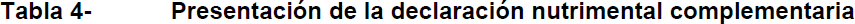 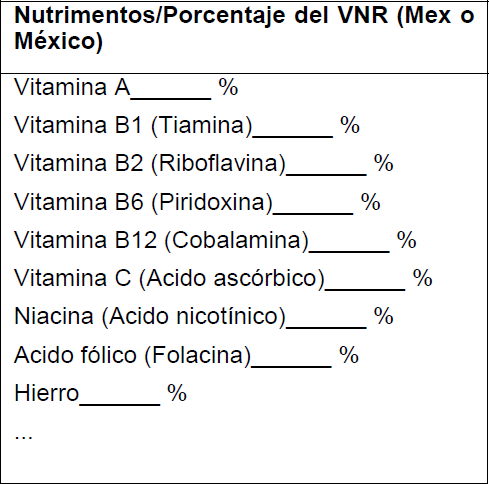 Declaratoria de ingredientes o aditivos que puedan causar hipersensibilidad, alergia o intolerancia. (NOM-051-SCFI/SSA1-2010).Etiquetado frontal nutrimental de acuerdo a la NOM-051-SCFI/SSA1-2010.La tinta no debe contener plomo. La tinta en la etiqueta debe ser de grado alimenticio.Incluir la leyenda de Presupuesto de Egresos de la Federación Vigente, “Este programa es público, ajeno a cualquier partido político. Queda prohibido el uso para fines distintos a los establecidos en el programa”Cumplir con la Guía de Imagen Gráfica Institucional vigente, incluyendo los logotipos del Escudo Nacional, logotipo del Gobierno de México, de la Secretaría de Salud, del Sistema Nacional DIF, del Sistema Estatal DIF y del gobierno del Estado de Zacatecas.Incluir los siguientes datos: SEDIF Zacatecas, Contacto: 492 924 2337 y 492 998 1465, alimentariazacatecas@gmail.comEl envase deberá indicar el modo de preparación y conservación, debe figurar la leyenda “Consérvese en lugar fresco y seco” o leyenda equivalente (NOM-247-SSA1-2008).NOTA: Todas las disposiciones anteriores establecidas para el etiquetado deberán estar impresas directamente sobre el envase primario con tinta de grado alimenticio.PROCESOS: Con el fin de garantizar que todo el proceso productivo del alimento cumpla con los requisitos mínimos establecidos de prácticas de higiene y evitar su contaminación, es importante que la planta procesadora aplique laNOM-251-SSA1-2009.CRITERIOS DE ACEPTACIÓN EN LA RECEPCIÓN DEL INSUMO: el alimento seacepta o rechaza de acuerdo con los siguientes criterios:El transporte de los insumos debe realizarse en condiciones que eviten su contaminación tal como se establece en el numeral 5.13 de la NOM-251-SSA1- 2009. Debe llevarse a cabo en vehículos limpios, protegidos de contaminación por plagas o de contaminantes físicos, químicos y biológicos.PASTA PARA SOPA INTEGRAL(PAQUETE DE 200 GRAMOS, EN VARIEDAD CODO)DESCRIPCIÓN: Producto obtenido por el amasado mecánico de sémola o harinas, cualquiera de estas procedente en su totalidad de trigos duros con agua y otros ingredientes opcionales permitidos, a la que se le ha agregado salvado, salvadillo o acemite, sémolas integrales, semolinas integrales o harinas de trigos duros integrales, moldeado, laminado o extruido y sometido o no a un proceso térmico de desecación. Para denominarse pasta integral debe contener al menos 2.5% y máximo 5.5% de salvado, salvadillo o acemite de trigo. Para la elaboración de las pastas solo se permite el uso de trigos del género Triticum durum (también denominados, cristalinos). Debe estar adicionada con hierro niacina, vitamina B1 (tiamina), B2 (riboflavina) y ácido fólico (folacina).CARACTERÍSTICAS FÍSICOQUÍMICAS	*DE ACUERDO A LOS CRITERIOS DE CALIDAD NUTRICIA DE LA EIASADC VIGENTE.CARACTERÍSTICAS SENSORIALES	CARACTERÍSTICAS MICROBIOLÓGICAS	NMX-F-023-NORMEX-2002CARACTERÍSTICAS MICROBIOLÓGICAS	MATERIA EXTRAÑA: El producto debe estar exento de materia extraña pesada, como vidrios, metales, astillas, plásticos o parásitos.VIDA DE ANAQUEL: El producto deberá conservarse en buen estado y sin cambios en sus propiedades fisicoquímicas, microbiológicas y sensoriales por al menos mínimo 6 meses a partir de la recepción por parte del SMDIF.CONDICIONES DE ALMACENAMIENTO: Almacén limpio, fresco y seco, evitar contacto del producto con pisos, paredes, techos o superficies sucias. Evitar luz directa del sol sobre el producto.El control de plagas es aplicable a todas las áreas del almacén incluyendo el transporte. Se deben tomar medidas preventivas para reducir la infestación y con ello limitar el uso de plaguicidas. En caso de emplearlos, los únicos permitidos son los que han sido registrados por CICOPLAFEST o COFEPRIS para su uso en planta de alimentos.CONDICIONES DE DISTRIBUCIÓN: Los insumos deben ser transportados en caja cerrada en condiciones que eviten su contaminación. Se deben proteger de plagas o de contaminantes físicos, químicos y biológicos.ENVASE: Debe estar fabricado de material sanitario, inocuo y resistente, que no reaccione con el alimento o altere sus características físicas, químicas, sensoriales y nutricionales.EMBALAJE: Se debe usar material resistente que ofrezca la protección adecuada a los envases para impedir su deterioro al exterior, a la vez que facilite su manipulación, almacenamiento y distribución. El recipiente tendrá la capacidad para resguardar la totalidad de las piezas sin dejar espacios vacíos, cuyo movimiento provoque la ruptura o deterioro del alimento. El embalaje deberá indicar el número máximo de estibas para el correcto almacenamiento del producto.ETIQUETADO: (Para el Envase y Embalaje). La etiqueta debe cumplir lo especificado en la NOM-051-SCFI/SSA1-2010. Especificaciones generales de etiquetado para alimentos y bebidas no alcohólicas preenvasados-Información comercial y sanitaria.Señalar: Fecha de envasado, cosecha, fecha de caducidad, (día, mes y año, No. de lote, información nutrimental, contenido neto.Nombre o denominación del producto, nombre y domicilio del fabricante, marca comercial, país de origen.El envase del producto debe incluir la declaratoria nutrimental de acuerdo al numeral 4.5.2 de la NOM-051-SCFI/SSA1-2010.Ejemplo: Tabla 3.Declaratoria	de	ingredientes	o	aditivos	que	puedan	causar hipersensibilidad, alergia o intolerancia. (NOM-051-SCFI/SSA1-2010).Etiquetado frontal nutrimental de acuerdo a la NOM-051-SCFI/SSA1-2010.La tinta no debe contener plomo. La tinta en la etiqueta debe ser de grado alimenticio.Incluir la leyenda de Presupuesto de Egresos de la Federación Vigente, “Este programa es público, ajeno a cualquier partido político. Queda prohibido el uso para fines distintos a los establecidos en el programa”.Cumplir con la Guía de Imagen Gráfica Institucional vigente, incluyendo los logotipos del Escudo Nacional, logotipo del Gobierno de México, de la Secretaría de Salud, del Sistema Nacional DIF, del Sistema Estatal DIF y del gobierno del Estado de Zacatecas.Incluir los siguientes datos: SEDIF Zacatecas, Contacto: 492 924 2337 y 492 998 1465, alimentariazacatecas@gmail.comEl envase deberá indicar el modo de preparación y conservación, debe figurar la leyenda “Consérvese en lugar fresco y seco” o leyenda equivalente (NOM-247-SSA1-2008).NOTA: Todas las disposiciones anteriores establecidas para el etiquetado deberán estar impresas directamente sobre el envase primario con tinta de grado alimenticio.PROCESOS: Con el fin de garantizar que todo el proceso productivo del alimento cumpla con los requisitos mínimos establecidos de prácticas de higiene y evitar su contaminación, es importante que la planta procesadora aplique la NOM-251-SSA1-2009.CRITERIOS DE ACEPTACIÓN EN LA RECEPCIÓN DEL INSUMO: el alimento seacepta o rechaza de acuerdo con los siguientes criterios:El transporte de los insumos debe realizarse en condiciones que eviten su contaminación tal como se establece en el numeral 5.13 de la NOM-251-SSA1- 2009. Debe llevarse a cabo en vehículos limpios, protegidos de contaminación por plagas o de contaminantes físicos, químicos y biológicos.CERTIFICACIONESCERTIFICACION FSSC 22000 Food Safety System Certification Versión 5.1 o superior vigente, aplicable a la fabricación, envasado y almacenamiento de pastas alimenticias y pastas integrales.ATÚN EN AGUA, ALETA AMARILLA EN HOJUELAS (EN LATA DE 140 GRAMOS)DESCRIPCIÓN: Es un grupo de peces vertebrados cuyo nombre científico es Thunnus albacares, que viven en aguas oceánicas, son pelágicos y migratorios. El color de la carne es, según la parte del pescado, de un rosado tenue, hasta rojo intenso oscuro, es rica en proteínas, en ácidos grasos como el Omega 3 y en importantes vitaminas como A, D y las del tipo B, B3 y B12 para la nutrición humana. Deberá ser envasado en recipientes cerrados herméticamente enlatado. Los ingredientes deben ser: atún aleta amarilla en hojuelas, agua, concentrado de proteína de soya, sal yodada, fibra prebiótica, minerales (zinc, hierro y cromo) y vitaminas (Vit. K, Vit. C, Vit. A, Vit. D3 y Vit. E).CARACTERÍSTICAS FISICOQUÍMICAS	*De acuerdo a los Criterios de Calidad Nutricia de la EIASADC vigente.CARACTERÍSTICAS SENSORIALES	CARACTERÍSTICAS MICROBIOLÓGICAS	CARACTERÍSTICAS TOXICOLOGÍCAS	* Incluir determinación en caso de que el producto sea envasado en hoja de lata sin barniz.MATERIA EXTRAÑA: El producto debe estar exento de MATERIA EXTRAÑA. Libre de insectos, pelos, excretas de roedores, así como de cualquier otra materia extraña que ponga en evidencia la falta de higiene en su preparación.VIDA DE ANAQUEL: El producto deberá conservarse en buen estado y sin cambios en sus propiedades fisicoquímicas, microbiológicas y sensoriales al menos mínimo 6 meses a partir de la recepción por parte del SMDIF.CONDICIONES DE ALMACENAMIENTO: Almacén limpio, fresco y seco, evitar contacto del producto con pisos, paredes, techos o superficies sucias. Evitar luz directa del sol sobre el producto.El control de plagas es aplicable a todas las áreas del almacén incluyendo el transporte. Se deben tomar medidas preventivas para reducir la infestación y con ello limitar el uso de plaguicidas. En caso de emplearlos, los únicos permitidos son los que han sido registrados por CICOPLAFEST o COFEPRIS para su uso en planta de alimentos.CONDICIONES DE DISTRIBUCIÓN: Los insumos deben ser transportados en caja cerrada en condiciones que eviten su contaminación. Se deben proteger de plagas o de contaminantes físicos, químicos y biológicos.ENVASE: Debe estar fabricado de material sanitario, inocuo y resistente, que no reaccione con el alimento o altere sus características físicas, químicas, sensoriales y nutricionales.EMBALAJE: Se debe usar material resistente que ofrezca la protección adecuada a los envases para impedir su deterioro al exterior, a la vez que facilite su manipulación, almacenamiento y distribución.El recipiente tendrá la capacidad para resguardar la totalidad de las piezas sin dejar espacios vacíos, cuyo movimiento provoque la ruptura o deterioro del alimento.ETIQUETADO:  (Para  el  Envase  y  Embalaje).  La  etiqueta  debe  cumplir  lo especificado en la NOM-051-SCFI/SSA1-2010. Especificaciones generales de etiquetado para alimentos y bebidas no alcohólicas preenvasados-Información comercial y sanitariaSeñalar: Fecha de envasado, fecha de caducidad, (día, mes y año, No. de lote, información nutrimental, contenido neto.Nombre o denominación del producto, nombre y domicilio del fabricante, marca comercial, país de origen.El envase del producto debe incluir la declaratoria nutrimental de acuerdo al numeral 4.5.2 de la NOM-051-SCFI/SSA1-2010.Ejemplo: Tabla 3.De acuerdo al numeral 4.5.2.4.10 en la declaración nutrimental debe declararse todos o ninguno de los siguientes: grasa poliinsaturada g, grasa monoinsaturada g, ácidos grasos trans g y colesterol mg. (NOM-051-SCFI/SSA1-2010).Declaratoria de ingredientes o aditivos que puedan causar hipersensibilidad, alergia o intolerancia. (NOM-051-SCFI/SSA1-2010).Etiquetado frontal nutrimental de acuerdo a la NOM-051-SCFI/SSA1-2010.La tinta no debe contener plomo. La tinta en la etiqueta debe ser de grado alimenticio.	Incluir la leyenda de Presupuesto de Egresos de la Federación Vigente, “Este programa es público, ajeno a cualquier partido político. Queda prohibido el uso para fines distintos a los establecidos en el programa”.Cumplir con la Guía de Imagen Gráfica Institucional vigente, incluyendo los logotipos del Escudo Nacional, logotipo del Gobierno de México, de la Secretaría de Salud, del Sistema Nacional DIF, del Sistema Estatal DIF y del gobierno del Estado de Zacatecas.Incluir los siguientes datos: SEDIF Zacatecas, Contacto: 492 924 2337 y 492 998 1465, alimentariazacatecas@gmail.comEl envase deberá indicar el modo de preparación y conservación, debe figurar la leyenda “Consérvese en lugar fresco y seco” o leyenda equivalente.NOTA: Todas las disposiciones anteriores establecidas para el etiquetado deberán estar impresas directamente sobre el envase primario con tinta de grado alimenticio.PROCESOS:  Con  el  fin  de  garantizar  que  todo  el  proceso  productivo  del alimento cumpla con los requisitos mínimos establecidos de prácticas de higiene y evitar su contaminación, es importante que la planta procesadora aplique la NOM-251-SSA1-2009.CRITERIOS DE ACEPTACIÓN EN LA RECEPCIÓN DEL INSUMO: el alimento seacepta o rechaza de acuerdo con los siguientes criterios:El transporte de los insumos debe realizarse en condiciones que eviten su contaminación tal como se establece en el numeral 5.13 de la NOM-251-SSA1- 2009. Debe llevarse a cabo en vehículos limpios, protegidos de contaminación por plagas o de contaminantes físicos, químicos y biológicos.CARNE DE  CERDO COCIDA DESHEBRADA EN LATA DE 125 G DESCRIPCIÓN: Producto derivado de la estructura muscular estriada esquelética, acompañada o no de tejido conectivo, hueso y grasa, además de fibras nerviosas, vasos linfáticos y sanguíneos; procedente del cerdo,; los cuales han sido sometidos a un tratamiento térmico ya sea antes o después de ser colocados en envases (lata) sanitarios provistos de un barniz tipo sanitario herméticamente cerrados que garanticen su estabilidad biológica.1. CARACTERÍSTICAS FISICOQUÍMICAS	*De acuerdo a los Criterios de Calidad Nutricia de la EIASADC vigente.2.CARACTERÍSTICAS SENSORIALES	3. CARACTERÍSTICAS MICROBIOLÓGICAS	4..CARACTERÍSTICAS TOXICOLÓGICAS	MATERIA EXTRAÑA: Los productos cárnicos deberán de estar exentos de materia extraña. Las astillas de hueso no deberán de tener una longitud mayor a 7 mm.VIDA DE ANAQUEL: El producto deberá conservarse en buen estado y sin cambios en sus propiedades fisicoquímicas, microbiológicas y sensoriales al menos mínimo 6 meses a partir de la recepción por parte del SMDIF.CONDICIONES DE ALMACENAMIENTO: Almacén limpio, fresco y seco, evitar contacto del producto con pisos, paredes, techos o superficies sucias. Evitar luz directa del sol sobre el producto.El control de plagas es aplicable a todas las áreas del almacén incluyendo el transporte. Se deben tomar medidas preventivas para reducir la infestación y con ello limitar el uso de plaguicidas. En caso de emplearlos, los únicos permitidos son los que han sido registrados por CICOPLAFEST o COFEPRIS para su uso en planta de alimentos.CONDICIONES DE DISTRIBUCIÓN: Los insumos deben ser transportados en caja cerrada en condiciones que eviten su contaminación. Se deben proteger de plagas o de contaminantes físicos, químicos y biológicos.ENVASE: Debe estar fabricado de material sanitario, inocuo y resistente, que no reaccione con el alimento o altere sus características físicas, químicas, sensoriales y nutricionales.EMBALAJE: Se debe usar material resistente que ofrezca la protección adecuada a los envases para impedir su deterioro al exterior, a la vez que facilite su manipulación, almacenamiento y distribución.El recipiente tendrá la capacidad para resguardar la totalidad de las piezas sin dejar espacios vacíos, cuyo movimiento provoque la ruptura o deterioro del alimento.ETIQUETADO:  (Para  el  Envase  y  Embalaje).  La  etiqueta  debe  cumplir  lo especificado en la NOM-051-SCFI/SSA1-2010. Especificaciones generales de etiquetado para alimentos y bebidas no alcohólicas preenvasados-Información comercial y sanitariaSeñalar: Fecha de envasado, fecha de caducidad, (día, mes y año, No. de lote, información nutrimental, contenido neto.Nombre o denominación del producto, nombre y domicilio del fabricante, marca comercial, país de origen.El envase del producto debe incluir la declaratoria nutrimental de acuerdo al numeral 4.5.2 de la NOM-051-SCFI/SSA1-2010.Ejemplo: Tabla 3.De acuerdo al numeral 4.5.2.4.10 en la declaración nutrimental debe declararse todos o ninguno de los siguientes: grasa poliinsaturada g, grasa monoinsaturada g, ácidos grasos trans g y colesterol mg. (NOM-051-SCFI/SSA1-2010).Declaratoria de ingredientes o aditivos que puedan causar hipersensibilidad, alergia o intolerancia. (NOM-051-SCFI/SSA1-2010).Etiquetado frontal nutrimental de acuerdo a la NOM-051-SCFI/SSA1-2010La tinta no debe contener plomo. La tinta en la etiqueta debe ser de grado alimenticio.El envase deberá indicar el modo de preparación y conservación, debe figurar la leyenda “Consérvese en lugar fresco y seco” o leyenda equivalente.Incluir la leyenda de Presupuesto de Egresos de la Federación Vigente, “Este programa es público, ajeno a cualquier partido político. Queda prohibido el uso para fines distintos a los establecidos en el programa”.*Cumplir con la Guía de Imagen Gráfica Institucional vigente, incluyendo los logotipos del Escudo Nacional, logotipo del Gobierno de México, de la Secretaría de Salud, del Sistema Nacional DIF, del Sistema Estatal DIF y del gobierno del Estado de Zacatecas.Incluir los siguientes datos: SEDIF Zacatecas, Contacto: 492 924 2337 y 492 998 1465, alimentariazacatecas@gmail.comNOTA: Todas las disposiciones anteriores establecidas para el etiquetado deberán estar impresas directamente sobre el envase primario con tinta de grado alimenticio.PROCESOS:  Con  el  fin  de  garantizar  que  todo  el  proceso  productivo  del alimento cumpla con los requisitos mínimos establecidos de prácticas de higiene y evitar su contaminación, es importante que la planta procesadora aplique la NOM-251-SSA1-2009.CRITERIOS DE ACEPTACIÓN EN LA RECEPCIÓN DEL INSUMO: el alimento seacepta o rechaza de acuerdo con los siguientes criterios:El transporte de los insumos debe realizarse en condiciones que eviten su contaminación tal como se establece en el numeral 5.13 de la NOM-251-SSA1- 2009. Debe llevarse a cabo en vehículos limpios, protegidos de contaminación por plagas o de contaminantes físicos, químicos y biológicos. CARNE DE POLLO COCIDA DESHEBRADA EN LATA DE 125 GDESCRIPCIÓN: Producto derivado de la estructura muscular estriada esquelética, acompañada o no de tejido conectivo, hueso y grasa, además de fibras nerviosas, vasos linfáticos y sanguíneos; provenientes de la cría de el gallo y la gallina que son la subespecie doméstica de la especie Gallus gallus; los cuales han sido sometidos a un tratamiento térmico ya sea antes o después de ser colocados en envases(lata) sanitarios provistos de un barniz tipo sanitario herméticamente cerrados que garanticen su estabilidad biológica.CARACTERÍSTICAS FISICOQUÍMICAS	*De acuerdo a los Criterios de Calidad Nutricia de la EIASADC vigente.CARACTERÍSTICAS SENSORIALES	CARACTERÍSTICAS MICROBIOLÓGICAS	CARACTERÍSTICAS TOXICOLÓGICAS	MATERIA EXTRAÑA: Los productos cárnicos deberán de estar exentos de materia extraña. Las astillas de hueso no deberán de tener una longitud mayor a 7 mm.VIDA DE ANAQUEL: El producto deberá conservarse en buen estado y sin cambios en sus propiedades fisicoquímicas, microbiológicas y sensoriales al menos mínimo 6 meses a partir de la recepción por parte del SMDIF.CONDICIONES DE ALMACENAMIENTO: Almacén limpio, fresco y seco, evitar contacto del producto con pisos, paredes, techos o superficies sucias. Evitar luz directa del sol sobre el producto.El control de plagas es aplicable a todas las áreas del almacén incluyendo el transporte. Se deben tomar medidas preventivas para reducir la infestación y con ello limitar el uso de plaguicidas. En caso de emplearlos, los únicos permitidos son los que han sido registrados por CICOPLAFEST o COFEPRIS para su uso en planta de alimentos.CONDICIONES DE DISTRIBUCIÓN: Los insumos deben ser transportados en caja cerrada en condiciones que eviten su contaminación. Se deben proteger de plagas o de contaminantes físicos, químicos y biológicos.ENVASE: Debe estar fabricado de material sanitario, inocuo y resistente, que no reaccione con el alimento o altere sus características físicas, químicas, sensoriales y nutricionales.EMBALAJE: Se debe usar material resistente que ofrezca la protección adecuada a los envases para impedir su deterioro al exterior, a la vez que facilite su manipulación, almacenamiento y distribución.El recipiente tendrá la capacidad para resguardar la totalidad de las piezas sin dejar espacios vacíos, cuyo movimiento provoque la ruptura o deterioro del alimento.ETIQUETADO: (Para  el  Envase  y  Embalaje).  La  etiqueta  debe  cumplir  lo especificado en la NOM-051-SCFI/SSA1-2010. Especificaciones generales de etiquetado para alimentos y bebidas no alcohólicas preenvasados-Información comercial y sanitariaSeñalar: Fecha de envasado, fecha de caducidad, (día, mes y año, No. de lote, información nutrimental, contenido neto.Nombre o denominación del producto, nombre y domicilio del fabricante, marca comercial, país de origen.El envase del producto debe incluir la declaratoria nutrimental de acuerdo al numeral 4.5.2 de la NOM-051-SCFI/SSA1-2010.Ejemplo: Tabla 3.De acuerdo al numeral 4.5.2.4.10 en la declaración nutrimental debe declararse todos o ninguno de los siguientes: grasa poliinsaturada g, grasa monoinsaturada g, ácidos grasos trans g y colesterol mg. (NOM-051-SCFI/SSA1-2010).Declaratoria de ingredientes o aditivos que puedan causar hipersensibilidad, alergia o intolerancia. (NOM-051-SCFI/SSA1-2010).Etiquetado frontal nutrimental de acuerdo a la NOM-051-SCFI/SSA1-2010.La tinta no debe contener plomo. La tinta en la etiqueta debe ser de grado alimenticio.El envase deberá indicar el modo de preparación y conservación, debe figurar la leyenda “Consérvese en lugar fresco y seco” o leyenda equivalente.Incluir la leyenda de Presupuesto de Egresos de la Federación Vigente, “Este programa es público, ajeno a cualquier partido político. Queda prohibido el uso para fines distintos a los establecidos en el programa”.*Cumplir con la Guía de Imagen Gráfica Institucional vigente, incluyendo los logotipos del Escudo Nacional, logotipo del Gobierno de México, de la Secretaría de Salud, del Sistema Nacional DIF, del Sistema Estatal DIF y del gobierno del Estado de Zacatecas.Incluir los siguientes datos: SEDIF Zacatecas, Contacto: 492 924 2337 y 492 998 1465, alimentariazacatecas@gmail.comNOTA: Todas las disposiciones anteriores establecidas para el etiquetado deberán estar impresas directamente sobre el envase primario con tinta de grado alimenticio.PROCESOS:  Con  el  fin  de  garantizar  que  todo  el  proceso  productivo  del alimento cumpla con los requisitos mínimos establecidos de prácticas de higiene y evitar su contaminación, es importante que la planta procesadora aplique la NOM-251-SSA1-2009.CRITERIOS DE ACEPTACIÓN EN LA RECEPCIÓN DEL INSUMO: el alimento seacepta o rechaza de acuerdo con los siguientes criterios:El transporte de los insumos debe realizarse en condiciones que eviten su contaminación tal como se establece en el numeral 5.13 de la NOM-251-SSA1- 2009. Debe llevarse a cabo en vehículos limpios, protegidos de contaminación por plagas o de contaminantes físicos, químicos y biológicos.FRIJOL CLARO(EN BOLSA DE POLIETILENO SELLADAS HERMETICAMENTE, EN PRESENTACIONES DE 1 KILOGRAMO)DESCRIPCIÓN: Grano de la leguminosa perteneciente a la familia Fabaceae de la subfamilia Papilonoidea, género Phaseolus y especie vulgaris L. Con grado de calidad primera del producto. Las semillas y vainas de estas plantas se usan como alimento y en la producción de forraje. Son hierbas rastreras y trepadoras con foliolos de tres hojas. El color de sus flores tiene tonalidades rosas, lilas y violetas. Sus semillas, lo que conocemos como frijol propiamente, tiene forma de riñón y crecen en una vaina comestible como legumbre (ejotes, del náhuatl exotl). NMX-FF-038-SCFI-2016.CARACTERÍSTICAS FÍSICOQUIMICAS	NOM-002-SCFI-2011 / NMX-FF-038-SCFI-2016CARACTERISTICAS SENSORIALES	*NMX-FF-038-SCFI-2016CARACTERÍSTICAS TOXICOLÓGICAS	NORMA GENERAL PARA LOS CONTAMINANTES Y LAS TOXINAS PRESENTES EN LOS ALIMENTOS Y PIENSOS CXS 193-1995 Enmendada en 2019.IMPUREZAS Y MATERIA EXTRAÑA: El producto deberá cumplir con la tabla “Especificaciones de calidad” y estar libre de insectos o restos de insectos y suciedad (impurezas de origen animal, incluidos insectos muertos). NMX-FF-038- SCFI-2016.VIDA DE ANAQUEL: El producto deberá conservarse en buen estado y sin cambios en sus características fisicoquímicas, microbiológicas y sensoriales mínimo de seis meses una vez puesto en los almacenes de los Sistemas Municipales DIF.CONDICIONES DE ALMACENAMIENTO: Las condiciones de almacenamiento deben ser adecuadas al tipo de insumo y contar con controles que prevengan su contaminación. Deberá contar con un almacén limpio, fresco y seco, evitar contacto del producto con pisos, paredes, techos o superficies sucias. Evitar luz directa del sol sobre el producto.El control de plagas es aplicable a todas las áreas del almacén incluyendo el transporte. Se deben tomar medidas preventivas para reducir la infestación y con ello limitar el uso de plaguicidas. En caso de emplearlos, los únicos permitidos son los que han sido registrados por CICOPLAFEST o COFEPRIS para su uso en planta de alimentos.CONDICIONES  DE  DISTRIBUCIÓN:  Los  insumos  deben  ser  transportados  en cajas cerradas en condiciones que eviten su contaminación. Se deben proteger de plagas o de contaminantes físicos, químicos o biológicos.EMPAQUE O ENVASE: Bolsa de polietileno calibre resistente al peso y al manejo, perfectamente sellado en todas sus uniones de tal manera que no altere la calidad del producto ni ninguna de las especificaciones indicadas, o bien otro material resistente e inocuo que permita mantener intactas las propiedades del alimento.EMBALAJE: Se debe usar material resistente que ofrezca la protección adecuada a los envases para impedir su deterioro en el exterior. El contenedor tendrá la capacidad para resguardar la totalidad de las piezas sin dejar espacios vacíos, cuyo movimiento provoque la ruptura o deterioro del alimento. El embalaje deberá indicar el número máximo de estibas para el correcto almacenamiento del producto.ETIQUETADO: (Para el Envase y EMBALAJE). El etiquetado debe cumplir con los requisitos obligatorios señalados en la NOM-051-SCFI/SSA1-2010 Especificaciones generales de etiquetado para alimentos y bebidas no alcohólicas preenvasados- información comercial y sanitaria.Señalar: Fecha de envasado, cosecha, fecha de caducidad, (día, mes y año, No. de lote, información nutrimental, contenido neto.Nombre del producto, marca comercial, nombre o denominación o razón social y domicilio fiscal del responsable del producto (calle, núm., C.P., entidad federativa), país de origen.Declaración nutrimental: Según lo establecido en el numeral 4.5.2 de laNOM-051-SCFI/SSA1-2010.Declaratoria de ingredientes o aditivos que puedan causar hipersensibilidad, alergia o intolerancia. (NOM-051-SCFI/SSA1-2010).Etiquetado frontal nutrimental de acuerdo a la NOM-051-SCFI/SSA1-2010.La tinta en la etiqueta debe ser de grado alimenticio, no debe contener plomo.Incluir la leyenda de Presupuesto de Egresos de la Federación Vigente, “Este programa es público, ajeno a cualquier partido político. Queda prohibido el uso para fines distintos a los establecidos en el programa”.Cumplir con la Guía de Imagen Gráfica Institucional vigente, incluyendo los logotipos del Escudo Nacional, logotipo del Gobierno de México, de la Secretaría de Salud, del Sistema Nacional DIF, del Sistema Estatal DIF y del gobierno del Estado de Zacatecas.Incluir los siguientes datos: SEDIF Zacatecas, Contacto: 492 924 2337 y 492 998 1465, alimentariazacatecas@gmail.comEl envase deberá indicar el modo de preparación y conservación, debe figurar la leyenda “Consérvese en lugar fresco y seco” o leyenda equivalente.El embalaje deberá indicar el número máximo de estibas para el correcto almacenamiento del producto.NOTA: Todas las disposiciones anteriores establecidas para el etiquetado deberán estar impresas directamente sobre el envase primario con tinta de grado alimenticio.PROCESOS: Con el fin de garantizar que todo el proceso productivo del alimento cumpla con los requisitos mínimos establecidos de prácticas de higiene y evitar su contaminación, es importante que la planta procesadora aplique la NOM-251-SSA1-2009.CRITERIOS DE ACEPTACIÓN EN LA RECEPCIÓN DEL INSUMO: el alimento seacepta o rechaza de acuerdo con los siguientes criterios:El transporte de los insumos debe realizarse en condiciones que eviten su contaminación tal como se establece en el numeral 5.13 de la NOM-251-SSA1- 2009. Debe llevarse a cabo en vehículos limpios, protegidos de contaminación por plagas o de contaminantes físicos, químicos y biológicos.LENTEJA(EN BOLSA DE POLIETILENO SELLADAS HERMETICAMENTE, EN PRESENTACIONES DE 500 GRAMOS)DESCRIPCIÓN: La semilla de la lenteja es una legumbre proviene de la planta llamada lens esculenta. Existen muchas variedades de lentejas, entre las que se encuentran la rubia castellana, el lentejón, la rubia de la armiña, la lenteja pardina, lenteja beluga o la lenteja verdina. Las semillas se caracterizan por tener forma de disco de aproximadamente medio centímetro de diámetro. Éstas son diferenciadas de las semillas oleaginosas de leguminosas por su bajo contenido de grasa. Con grado de calidad primera del producto.CARACTERÍSTICAS FÍSICOQUIMICAS	NMX-FF-038-SCFI-2016CARACTERÍSTICAS SENSORIALES	NMX-FF-038-SCFI-2016CARACTERÍSTICAS TOXICOLÓGICAS	* NORMA GENERAL PARA LOS CONTAMINANTES Y LAS TOXINAS PRESENTES EN LOS ALIMENTOS Y PIENSOS CXS 193-1995 Enmendada en 2019.IMPUREZAS Y MATERIA EXTRAÑA: El producto debe cumplir con lo señalado en la tabla Especificaciones de la calidad y estar libre de insectos o sus restos y suciedad (impurezas de origen animal, incluidos insectos muertos). NOM-051- SCFI/SSA1-2010VIDA  DE  ANAQUEL:  El  producto  deberá  conservarse  en  buen  estado  y  sin cambios en sus características fisicoquímicas, microbiológicas y sensoriales mínimo de seis meses a partir de la fecha de recepción en los almacenes de los Sistemas Municipales DIF.CONDICIONES DE ALMACENAMIENTO: Las condiciones de almacenamiento deben ser adecuadas al tipo de insumo y contar con controles que prevengan su contaminación. Deben contar con un almacén limpio, fresco y seco, evitar contacto del producto con pisos, paredes, techos o superficies sucias. Evitar luz directa del sol sobre el producto.El control de plagas es aplicable a todas las áreas del almacén incluyendo el transporte. Se deben tomar medidas preventivas para reducir la infestación y con ello limitar el uso de plaguicidas. En caso de emplearlos, los únicos permitidos son los que han sido registrados por CICOPLAFEST o COFEPRIS para su uso en planta de alimentos.CONDICIONES  DE  DISTRIBUCIÓN:  Los  insumos  deben  ser  transportados  en condiciones que eviten su contaminación. Se deben proteger de plagas o de contaminantes físicos, químicos o biológicos.EMPAQUE O ENVASE: Bolsa de polietileno calibre resistente al peso y al manejo, perfectamente sellado en todas sus uniones de tal manera que no altere la calidad del producto ni ninguna de las especificaciones indicadas, o bien otro material resistente e inocuo que permita mantener intactas las propiedades del alimento.El contenido de cada envase debe ser homogéneo, compuesto por granos del mismo origen, y clasificaciones de calidad, especificados en el envase.EMBALAJE: Se debe usar material resistente que ofrezca la protección adecuada a los envases para impedir su deterioro en el exterior, a la vez que facilite su manipulación, almacenamiento y distribución. El contenedor tendrá la capacidad para resguardar la totalidad de las piezas sin dejar espacios vacíos, cuyo movimiento provoque la ruptura o deterioro del alimento. El embalaje deberá indicar el número máximo de estibas para el correcto almacenamiento del producto.ETIQUETADO: (Para el Envase y EMBALAJE). El etiquetado debe cumplir con los requisitos obligatorios señalados en la NOM-051-SCFI/SSA1-2010 Especificaciones generales de etiquetado para alimentos y bebidas no alcohólicas preenvasados- información comercial y sanitaria.Señalar: Fecha de envasado, cosecha, fecha de caducidad, (día, mes y año, No. de lote, información nutrimental, contenido neto.Nombre del producto, marca comercial, nombre o denominación o razón social y domicilio fiscal del responsable del producto (calle, núm., C.P., entidad federativa), país de origen.Declaración nutrimental: Según lo establecido en el numeral 4.5.2 de laNOM-051-SCFI/SSA1-2010.Declaratoria	de	ingredientes	o	aditivos	que	puedan	causar hipersensibilidad, alergia o intolerancia. (NOM-051-SCFI/SSA1-2010).Etiquetado frontal nutrimental de acuerdo a la NOM-051-SCFI/SSA1-2010.La tinta en la etiqueta debe ser de grado alimenticio, no debe contener  plomo.Incluir la leyenda de Presupuesto de Egresos de la Federación Vigente, “Este programa es público, ajeno a cualquier partido político. Queda prohibido el uso para fines distintos a los establecidos en el programa”.Cumplir con la Guía de Imagen Gráfica Institucional vigente, incluyendo los logotipos del Escudo Nacional, logotipo del Gobierno de México, de la Secretaría de Salud, del Sistema Nacional DIF, del Sistema Estatal DIF y del gobierno del Estado de Zacatecas.Incluir los siguientes datos: SEDIF Zacatecas, Contacto: 492 924 2337 y 492 998 1465, alimentariazacatecas@gmail.comEl envase deberá indicar el modo de preparación y conservación, debe figurar la leyenda “Consérvese en lugar fresco y seco” o leyenda equivalente.El embalaje deberá indicar el número máximo de estibas para el correcto almacenamiento del producto.NOTA: Todas las disposiciones anteriores establecidas para el etiquetado deberán estar impresas directamente sobre el envase primario con tinta de grado alimenticio.PROCESOS: Con el fin de garantizar que todo el proceso productivo del alimento cumpla con los requisitos mínimos establecidos de prácticas de higiene y evitar su contaminación, es importante que la planta procesadora aplique la NOM-251-SSA1-2009.CRITERIOS DE ACEPTACIÓN EN LA RECEPCIÓN DEL INSUMO: el alimento seacepta o rechaza de acuerdo con los siguientes criterios:El transporte de los insumos debe realizarse en condiciones que eviten su contaminación tal como se establece en el numeral 5.13 de la NOM-251-SSA1- 2009. Debe llevarse a cabo en vehículos limpios, protegidos de contaminación por plagas o de contaminantes físicos, químicos y biológicos.GARBANZO SECO(EN BOLSA DE POLIETILENO SELLADAS HERMETICAMENTE, EN PRESENTACIONES DE 500 GRAMOS)DESCRIPCIÓN: El garbanzo seco se obtiene en forma de semillas de la planta (Cicer arietinum L.) pertenece a la familia Fabaceae de la vaina bivalva con una o dos semillas en su interior siendo éstas algo arrugadas y puede llegar a ser de color crema, amarillas, marrón, negras o verdes de forma redonda o angular, con la cubierta lisa o arrugada, comprimida con un surco en la parte media, con una punta en la parte anterior. La planta tiene dos cotiledones grandes diferenciándose de las semillas oleaginosas de leguminosas por su bajo contenido de grasa. Con grado de calidad primera del producto. El garbanzo contiene del 13 al 33% de proteína, 40 a 55% de carbohidratos y de 4 a 10% de aceite siendo una valiosa fuente de carbohidratos complejos y fibra.CARACTERÍSTICAS FÍSICOQUIMICAS		NMX-FF-038-SCFI-2016CARACTERÍSTICAS SENSORIALES	NMX-FF-038-SCFI-2016CARACTERÍSTICAS TOXICOLÓGICAS	*NORMA GENERAL PARA LOS CONTAMINANTES Y LAS TOXINAS PRESENTES EN LOS ALIMENTOS Y PIENSOS CXS 193-1995 Enmendada en 2019.IMPUREZAS Y MATERIA EXTRAÑA: El producto debe cumplir con lo señalado en la tabla Especificaciones de la calidad y estar libre de insectos o sus restos y suciedad (impurezas de origen animal, incluidos insectos muertos). NOM-051- SCFI/SSA1-2010.VIDA  DE  ANAQUEL:  El  producto  deberá  conservarse  en  buen  estado  y  sin cambios en sus características fisicoquímicas, microbiológicas y sensoriales mínimo de seis meses a partir de la fecha de recepción en los almacenes de los Sistemas Municipales DIF.CONDICIONES DE ALMACENAMIENTO: Las condiciones de almacenamiento deben ser adecuadas al tipo de insumo y contar con controles que prevengan su contaminación. Deben contar con un almacén limpio, fresco y seco, evitar contacto del producto con pisos, paredes, techos o superficies sucias. Evitar luz directa del sol sobre el producto.El control de plagas es aplicable a todas las áreas del almacén incluyendo el transporte. Se deben tomar medidas preventivas para reducir la infestación y con ello limitar el uso de plaguicidas. En caso de emplearlos, los únicos permitidos son los que han sido registrados por CICOPLAFEST o COFEPRIS para su uso en planta de alimentos.CONDICIONES  DE  DISTRIBUCIÓN:  Los  insumos  deben  ser  transportados  en condiciones que eviten su contaminación. Se deben proteger de plagas o de contaminantes físicos, químicos o biológicos.EMPAQUE O ENVASE: Bolsa de polietileno calibre resistente al peso y al manejo, perfectamente sellado en todas sus uniones de tal manera que no altere la calidad del producto ni ninguna de las especificaciones indicadas, o bien otro material resistente e inocuo que permita mantener intactas las propiedades del alimento.El contenido de cada envase debe ser homogéneo, compuesto por granos del mismo origen, y clasificaciones de calidad, especificados en el envase.EMBALAJE: Se debe usar material resistente que ofrezca la protección adecuada a los envases para impedir su deterioro en el exterior, a la vez que facilite su manipulación, almacenamiento y distribución. El contenedor tendrá la capacidad para resguardar la totalidad de las piezas sin dejar espacios vacíos, cuyo movimiento provoque la ruptura o deterioro del alimento. El embalaje deberá indicar el número máximo de estibas para el correcto almacenamiento del producto.ETIQUETADO: (Para el Envase y EMBALAJE). El etiquetado debe cumplir con los requisitos obligatorios señalados en la NOM-051-SCFI/SSA1-2010 Especificaciones generales de etiquetado para alimentos y bebidas no alcohólicas preenvasados- información comercial y sanitaria.Señalar: Fecha de envasado, cosecha, fecha de caducidad, (día, mes y año, No. de lote, información nutrimental, contenido neto.Nombre del producto, marca comercial, nombre o denominación o razón social y domicilio fiscal del responsable del producto (calle, núm., C.P., entidad federativa), país de origen.El envase del producto debe incluir la declaratoria nutrimental de acuerdo al numeral 4.5.2 de la NOM-051-SCFI/SSA1-2010.Declaratoria de ingredientes o aditivos que puedan causar hipersensibilidad, alergia o intolerancia. (NOM-051-SCFI/SSA1-2010).Etiquetado frontal nutrimental de acuerdo a la NOM-051-SCFI/SSA1-2010.La tinta no debe contener plomo y debe ser de grado alimenticio.Incluir la leyenda de Presupuesto de Egresos de la Federación Vigente, “Este programa es público, ajeno a cualquier partido político. Queda prohibido el uso para fines distintos a los establecidos en el programa”.Cumplir con la Guía de Imagen Gráfica Institucional vigente incluyendo los logotipos del Escudo Nacional, logotipo del Gobierno de México, de la Secretaría de Salud, del Sistema Nacional DIF, del Sistema Estatal DIF y del gobierno del Estado de Zacatecas.Incluir los siguientes datos: SEDIF Zacatecas, Contacto: 492 924 2337 y 492 998 1465, alimentariazacatecas@gmail.comEl envase deberá indicar el modo de preparación y conservación, debe figurar la leyenda “Consérvese en lugar fresco y seco” o leyenda equivalente.El embalaje deberá indicar el número máximo de estibas para el correcto almacenamiento del producto.NOTA: Todas las disposiciones anteriores establecidas para el etiquetado deberán estar impresas directamente sobre el envase primario con tinta de grado alimenticio.PROCESOS: Con el fin de garantizar que todo el proceso productivo del alimento cumpla con los requisitos mínimos establecidos de prácticas de higiene y evitar su contaminación, es importante que la planta procesadora aplique la NOM-251-SSA1-2009.CRITERIOS DE ACEPTACIÓN EN LA RECEPCIÓN DEL INSUMO: el alimento seacepta o rechaza de acuerdo con los siguientes criterios:El transporte de los insumos debe realizarse en condiciones que eviten su contaminación tal como se establece en el numeral 5.13 de la NOM-251-SSA1- 2009. Debe llevarse a cabo en vehículos limpios, protegidos de contaminación por plagas o de contaminantes físicos, químicos y biológicosENSALADA DE VERDURAS MEZCLA CAMPESINA(CHICHARO, ZANAHORIA Y EJOTE)(BOLSA POUCH RETORTEABLE DE 220 GRAMOS)DESCRIPCIÓN: La ensalada de verduras mezcla campesina es esta preparado por una o diversas variedades de chícharo rehidratado, ejote (lavado, despuntado y troceado)) y zanahoria (lavadas, peladas y cortadas). El producto es escaldado en un líquido de cobertura adecuado, envasado en recipientes sanitarios cerrados herméticamente, sometidos a un proceso térmico para para asegurar su inocuidad y conservación.ANÁLISIS DE CALIDAD NUTRIMENTAL	*Norma Mexicana NMX-F-028-1981.**Norma Mexicana NMX-F-419-1982.*** DE ACUERDO A LOS CRITERIOS DE CALIDAD NUTRICIA EIASADC 2023.ANÁLISIS DE INOCUIDAD	MATERIA EXTRAÑA: El producto debe estar exento de materia extraña.VIDA DE ANAQUEL: El producto deberá conservarse en buen estado y sin cambios en sus propiedades fisicoquímicas, microbiológicas y sensoriales por al menos mínimo 6 meses a partir de la recepción por parte del SMDIF.CONDICIONES DE ALMACENAMIENTO: Las condiciones de almacenamiento deben ser adecuadas al tipo de insumo y contar con controles que prevengan su contaminación. Almacén limpio, fresco y seco, evitar contacto del producto con pisos, paredes, techos o superficies sucias. Evitar luz directa del sol sobre el producto.El control de plagas es aplicable a todas las áreas del almacén incluyendo el transporte. Se deben tomar medidas preventivas para reducir la infestación y con ello limitar el uso de plaguicidas. En caso de emplearlos, los únicos permitidos son los que han sido registrados por CICOPLAFEST o COFEPRIS para su uso en planta de alimentos.CONDICIONES  DE  DISTRIBUCIÓN:   Los  insumos  deben  ser  transportados  en  caja cerrada en condiciones que eviten su contaminación. Se deben proteger de plagas o de contaminantes físicos, químicos y biológicos.El producto tiene que ser transportado en unidades que cumplan con Buenas prácticas  de  manufactura,  libres  de  humedad,  goteras  y  filtraciones;  libres  de polvo, astillas o clavos. No debe transportarse con productos perfumados, compuestos químicos y aromáticos, ya que absorbe estos olores.EMPAQUE O ENVASE: El producto deberá ser empacado en un envase resistente e inocuo. Debe estar fabricado de material sanitario, inocuo y resistente, que no reaccione con el alimento o altere sus características físicas, químicas, sensoriales y nutricionales.EMBALAJE: Cajas de cartón, resistente, inocuo, que no impregnen olores o sabores al alimento, no altere su calidad, mantenga las propiedades físicas y sensoriales y evite su contaminación; que ofrezca la protección adecuada a los envases para impedir su deterioro exterior, que a su vez facilite su manipulación en el almacenamiento y distribución. El recipiente tendrá capacidad para resguardar la totalidad de las piezas sin dejar espacios vacíos que el movimiento provoque la ruptura o deterioro del alimento.CARACTERÍSTICAS DEL EMBALAJE: El producto se coloca en un corrugado nuevo, y se acomodan las piezas para que durante su estancia no se abollen o maltraten. El corrugado es resistente al peso del contenido y lleva la siguiente información.IMPRESOS DEL EMPAQUE: El etiquetado debe cumplir con los requisitos obligatorios señalados en la NOM-051-SCFI/SSA1-2010 Especificaciones generales de etiquetado para alimentos y bebidas no alcohólicas preenvasados-información comercial y sanitario.Señalar: Fecha de envasado, fecha de caducidad, (día, mes y año, No. de lote, contenido neto.Nombre o denominación del producto, marca comercial, nombre, denominación o razón social y domicilio fiscal del responsable del producto (calle, núm. C.P., entidad federativa), país de origen del producto.El envase del producto debe incluir la declaratoria nutrimental de acuerdo al numeral 4.5.2 de la NOM-051-SCFI/SSA1-2010.Ejemplo: Tabla 3.Etiquetado frontal nutrimental de acuerdo a la NOM-051-SCFI/SSA1-2010.La tinta no debe contener plomo.Incluir la leyenda de Presupuesto de Egresos de la Federación Vigente, “Este programa es público, ajeno a cualquier partido político. Queda prohibido el uso para fines distintos a los establecidos en el programa”.Incluir los logotipos del Escudo Nacional, logotipo del Gobierno de México, de la Secretaría de Salud, del Sistema Nacional DIF, del Sistema Estatal DIF y del gobierno del Estado de Zacatecas.Incluir los siguientes datos: SEDIF Zacatecas, Contacto: 492 924 2337 y 492 998 1465, alimentariazacatecas@hotmail.comEl Envase deberá indicar el modo de conservación. Debe figurar la leyenda“Consérvese en lugar fresco y seco” o leyenda equivalente.NOTA: Todas las disposiciones anteriores establecidas para el etiquetado deberán estar impresas directamente sobre el envase primario con tinta de grado alimenticio.PROCESOS: Con el fin de garantizar que todo el proceso productivo del alimento cumpla con los requisitos mínimos establecidos de prácticas de higiene y evitar su contaminación, es importante que la planta procesadora aplique la NOM-251- SSA1-2009.CRITERIOS DE ACEPTACIÓN EN LA RECEPCIÓN DEL INSUMO: el alimento seacepta o rechaza de acuerdo con los siguientes criterios:          LECHE DESCREMADA EN POLVO SABOR NATURAL EN PRESENTACION DE 240GRAMOSDESCRIPCIÓN: Leche en polvo, es el producto obtenido de la secreción natural de las glándulas mamarias de las vacas sanas sin calostro, adquirido mediante eliminación parcial del agua de la leche por calor o por cualquier otro procedimiento y que consiste en reducir su contenido de agua hasta un límite máximo de 4%; además puede ser sometida a operaciones tales como clarificación, estandarización u otras, siempre y cuando no contaminen al producto y cumpla con las especificaciones de su denominación. Se denomina leche en polvo descremada la que contiene un máximo de 1.5 % (m/m) de grasa butírica.CARACTERÍSTICAS FISICOQUÍMICAS	*En leche, la relación caseína proteína debe ser al menos de 80% (m/m). NOM-155-SCFI-2012.**Criterios de calidad Nutricia establecidos en EIASADC 2023.CARACTERÍSTICAS SENSORIALES	DETERMINACIÓN DE ADULTERACIÓN	ADULTERACIÓN DE LA LECHE: La adulteración de la leche ocurre cuando su composición no corresponde a su denominación, etiquetado, anuncio, suministro o cuando no corresponde a las especificaciones establecidas en las Normas Oficiales Mexicanas NOM-155-SCFI-2012 y NOM-222-SCFI-SAGARPA- 2018.Una estrategia para identificar adulteraciones tiene como base el estudio de las sustancias propias de la leche: proteínas, esteroles, ácidos grasos, entre otros, o mediante la determinación de cocientes entre algunos de sus constituyentes químicos, asumiendo que los cocientes son constantes.La aplicación de un solo análisis, no siempre permite identificar adulteraciones, por lo que se recomienda realizar las determinaciones contenidas en la siguiente tabla, considerando además, los resultados obtenidos de las determinaciones del apartado Características fisicoquímicas, de tal forma que su valoración en conjunto, permita identificar estas posibles alteraciones.CARACTERÍSTICAS MICROBIOLÓGICAS	CARACTERÍSTICAS TOXICOLÓGICAS:	MATERIA EXTRAÑA: El producto debe estar exento de materia extraña.VIDA DE ANAQUEL: El producto deberá conservarse en buen estado y sin cambios en sus propiedades fisicoquímicas, microbiológicas y sensoriales al menos mínimo de seis meses a partir de la recepción en los almacenes de los Sistemas Municipales DIF.CONDICIONES DE ALMACENAMIENTO: El producto deberá conservarse en buen estado y sin cambios en sus características fisicoquímicas, microbiológicas y sensoriales. Las condiciones de almacenamiento deben ser adecuadas al tipo de insumo y contar con controles que prevengan su contaminación. Deben contar con un Almacén limpio, fresco y seco, evitar contacto del producto con pisos, paredes, techos o superficies sucias. Evitar luz directa del sol sobre el producto.El control de plagas es aplicable a todas las áreas del almacén incluyendo el transporte. Se deben tomar medidas preventivas para reducir la infestación y con ello limitar el uso de plaguicidas. En caso de emplearlos, los únicos permitidos son los que han sido registrados por CICOPLAFEST o COFEPRIS para su uso en planta de alimentos.CONDICIONES DE DISTRIBUCIÓN: Los insumos deben ser transportados en caja cerrada en condiciones que eviten su contaminación. Se debe proteger de plagas o de contaminantes físicos, químicos y biológicos, así como condiciones que eviten su contaminación. Se deben proteger de plagas o de contaminantes físicos, químicos o biológicos.ENVASE O EMPAQUE: Recipiente de material sanitario, inocuo y resistente, trilaminado, fisiológicamente inocuo y apropiado que no reacciones con el alimento, de tal manera que no altere ninguna de las características plasmadas en esta especificación. En sobres de material trilaminado de 120 y 240 gramos.EMBALAJE: Cajas de cartón, resistente, inocuo, que no impregne olores o sabores al alimento, que no altere su calidad, que mantenga las propiedades físicas y sensoriales y evite su contaminación, que ofrezca la protección adecuada a los envases para impedir su deterioro exterior, que a su vez facilite su manipulación en el almacenamiento y distribución. El recipiente tendrá capacidad para resguardar la totalidad de las piezas sin dejar espacios vacíos que el movimiento provoque la ruptura o deterioro del alimento.ETIQUETADO: (Para el envase y embalaje): Las etiquetas de los productos objeto de esta norma, además de cumplir con las disposiciones establecidas en las Normas    Oficiales    Mexicanas    NOM-002-SCFI-2011,    NOM-030-SCFI-2006; disposiciones de etiquetado de la NOM-051-SCFI/SSA1-2010 y en su caso con la NOM-086-SSA1-1994 y NOM-243-SSA1-2010 (punto 9), deberá indicar lo siguiente:Nombre o dominación comercial deberá corresponder a lo establecido en el numeral 6.2, de forma tal que sea clara y visible para el consumidor. (NOM-155-SCFI-2012).Información Comercial (NOM-155-SCFI-2012).Contenido neto.Señalar: fecha de caducidad, (día, mes y año), vitamina a por porción de acuerdo a lo establecido en la especificación nutrimental.Nombre, denominación o razón social y domicilio fiscal del responsable del producto (calle, núm., C.P., entidad federativa); marca comercial, país de origen del producto.La tinta en la etiqueta debe ser de grado alimenticio, no debe contener plomo.Deberá señalar el modo de conservación con la siguiente   leyenda: los productos ultrapasteurizados o esterilizados deben de incluir las leyendas "Manténgase o consérvese en lugar fresco y seco". "No requiere refrigeración en tanto no se abra el envase". "Refrigérese después de abrirse" o leyendas equivalentes. (NOM-243-SSA1-2010).El envase del producto debe incluir la declaratoria nutrimental de acuerdo al numeral 4.5.2 de la NOM-051-SCFI/SSA1-2010.Ejemplo: Tabla 3.De Acuerdo al numeral 4.5.2.4.10 en la declaración nutrimental debe declararse todos o ninguno de los siguientes: grasa poliinsaturada g, grasa monoinsaturada g, ácidos grasos trans g y colesterol mg. (NOM-051-SCFI/SSA1-2010).Declaratoria de ingredientes o aditivos que puedan causar hipersensibilidad, alergia o intolerancia. (NOM-051-SCFI/SSA1-2010).Etiquetado frontal nutrimental de acuerdo a la NOM-051-SCFI/SSA1-2010.La leche, fórmula láctea y producto lácteo combinado, adicionados con vitamina D o con vitaminas A y D, según corresponda, deben hacer figurar su contenido con las siguientes leyendas:"Contiene           mg de Vitamina D por L", o"Contiene	mg de Vitamina D y	mg equivalentes de retinol (Vitamina A)/L"Instrucciones de uso o preparación del producto.*Incluir la leyenda de Presupuesto de Egresos de la Federación Vigente, “Este programa es público, ajeno a cualquier partido político. Queda prohibido el uso para fines distintos a los establecidos en el programa”.*Cumplir con la Guía de Imagen Gráfica Institucional vigente, incluyendo los logotipos del Escudo Nacional, logotipo del Gobierno de México, de la Secretaría de Salud, del Sistema Nacional DIF, del Sistema Estatal DIF y del gobierno del Estado de Zacatecas.*Incluir los siguientes datos: SEDIF Zacatecas, Contacto: 492 924 2337 y 492 998 1465, alimentariazacatecas@gmail.comNOTA: Todas las disposiciones anteriores establecidas para el etiquetado deberán estar impresas directamente sobre el envase primario con tinta de grado alimenticio.PROCESOS: Con el fin de garantizar que todo el proceso productivo del alimento cumpla con los requisitos mínimos establecidos de prácticas de higiene y evitar su contaminación, es importante que la planta procesadora aplique la NOM-251-SSA1-2009.CRITERIOS DE ACEPTACIÓN EN LA RECEPCIÓN DEL INSUMO: el alimento seacepta o rechaza de acuerdo con los siguientes criterios:El transporte de los insumos debe realizarse en condiciones que eviten su contaminación tal como se establece en el numeral 5.13 de la NOM-251-SSA1- 2009. Debe llevarse a cabo en vehículos limpios, protegidos de contaminación por plagas o de contaminantes físicos, químicos y biológicos.CERTIFICACIONESSQF Safety Code for Food Manufacturing, Dietary Supplements Manufacturing Edition 9. Procesamiento de lácteos: Leches, Suplementos y Complementos Alimenticios, Derivados Lacteos, Formulas Infantiles en Polvo, Alimentos para niños de corta edad a base láctea, Grasa Vegetal en polvo(formula láctea), Leche de cabra en polvo.            LECHE SEMIDESCREMADA EN POLVO SABOR NATURAL EN PRESENTACION DE 240 GRAMOSDESCRIPCIÓN: Leche en polvo, es el producto obtenido de la secreción natural de las glándulas mamarias de las vacas sanas sin calostro, adquirido mediante eliminación parcial del agua de la leche por calor o por cualquier otro procedimiento y que consiste en reducir su contenido de agua hasta un límite máximo de 4%; además puede ser sometida a operaciones tales como clarificación, estandarización u otras, siempre y cuando no contaminen al producto y cumpla con las especificaciones de su denominación.CARACTERÍSTICAS FISICOQUÍMICAS	*En leche, la relación caseína proteína debe ser al menos de 80% (m/m) NOM-155-SCFI-2012.**Criterios de calidad Nutricia establecidos en EIASADC 2023.*** Asimismo, la leche en polvo que contenga entre 12% m/m y 14% m/m de grasa butírica podrá denominarse semidescremada, siempre y cuando cumpla con todas las especificaciones de la leche parcialmente descremada contenidas en la tabla 4, de la NOM- 155-SCFI-2012.CARACTERÍSTICAS SENSORIALES	DETERMINACIÓN DE ADULTERACIÓN	DETERMINACIÓN DE ADULTERACIÓN: La adulteración de la leche ocurre cuando su composición no corresponde a su denominación, etiquetado, anuncio, suministro o cuando no corresponde a las especificaciones establecidas en las Normas Oficiales Mexicanas NOM-155-SCFI-2012 y NOM- 222-SCFI-SAGARPA-2018.Una estrategia para identificar adulteraciones tiene como base el estudio de las sustancias propias de la leche: proteínas, esteroles, ácidos grasos, entre otros, o mediante la determinación de cocientes entre algunos de sus constituyentes químicos, asumiendo que los cocientes son constantes.La aplicación de un solo análisis, no siempre permite identificar adulteraciones, por lo que se recomienda realizar las determinaciones contenidas en la siguiente tabla, considerando además, los resultados obtenidos de las determinaciones del apartado Características fisicoquímicas, de tal forma que su valoración en conjunto, permita identificar estas posibles alteraciones.CARACTERÍSTICAS MICROBIOLÓGICAS	CARACTERÍSTICAS TOXICOLÓGICAS:	MATERIA EXTRAÑA: El producto debe estar exento de materia extraña.VIDA DE ANAQUEL: El producto deberá conservarse en buen estado y sin cambios en sus propiedades fisicoquímicas, microbiológicas y sensoriales al menos mínimo de seis meses a partir de la recepción en los almacenes de los Sistemas Municipales DIF.CONDICIONES DE ALMACENAMIENTO: El producto deberá conservarse en buen estado y sin cambios en sus características fisicoquímicas, microbiológicas y sensoriales. Las condiciones de almacenamiento deben ser adecuadas al tipo de insumo y contar con controles que prevengan su contaminación. Deben contar con un Almacén limpio, fresco y seco, evitar contacto del producto con pisos, paredes, techos o superficies sucias. Evitar luz directa del sol sobre el producto.El control de plagas es aplicable a todas las áreas del almacén incluyendo el transporte. Se deben tomar medidas preventivas para reducir la infestación y con ello limitar el uso de plaguicidas. En caso de emplearlos, los únicos permitidos son los que han sido registrados por CICOPLAFEST o COFEPRIS para su uso en planta de alimentos.CONDICIONES DE DISTRIBUCIÓN: Los insumos deben ser transportados en caja cerrada en condiciones que eviten su contaminación. Se debe proteger de plagas o de contaminantes físicos, químicos y biológicos, así como condiciones que eviten su contaminación. Se deben proteger de plagas o de contaminantes físicos, químicos o biológicos.ENVASE O EMPAQUE: Recipiente de material sanitario, inocuo y resistente, trilaminado, fisiológicamente inocuo y apropiado que no reacciones con el alimento, de tal manera que no altere ninguna de las características plasmadas en esta especificación. En sobres de material trilaminado de 240 gramos.EMBALAJE: Cajas de cartón, resistente, inocuo, que no impregne olores o sabores al alimento, que no altere su calidad, que mantenga las propiedades físicas y sensoriales y evite su contaminación, que ofrezca la protección adecuada a los envases para impedir su deterioro exterior, que a su vez facilite su manipulación en el almacenamiento y distribución. El recipiente tendrá capacidad para resguardar la totalidad de las piezas sin dejar espacios vacíos que el movimiento provoque la ruptura o deterioro del alimento.ETIQUETADO: (Para el envase y embalaje): Las etiquetas de los productos objeto de esta norma, además de cumplir con las disposiciones establecidas en las Normas    Oficiales    Mexicanas    NOM-002-SCFI-2011,    NOM-030-SCFI-2006; disposiciones de etiquetado de la NOM-051-SCFI/SSA1-2010 y en su caso con la NOM-086-SSA1-1994 y NOM-243-SSA1-2010 (punto 9), deberá indicar lo siguiente:Nombre o dominación comercial deberá corresponder a lo establecido en el numeral 6.2, de forma tal que sea clara y visible para el consumidor. (NOM-155-SCFI-2012).Información Comercial (NOM-155-SCFI-2012).Contenido neto.Señalar: fecha de caducidad, (día, mes y año), vitamina a por porción de acuerdo a lo establecido en la especificación nutrimental.Nombre, denominación o razón social y domicilio fiscal del responsable del producto (calle, núm., C.P., entidad federativa); marca comercial, país de origen del producto.Incluir la leyenda del Presupuesto de Egresos de la Federación Vigente. “Este programa es público, ajeno a cualquier partido político. Queda prohibido el uso para fines distintos a los establecidos en el programa”.Cumplir con la Guía de Imagen Gráfica Institucional vigente incluyendo los logotipos del Escudo Nacional, logotipo del Gobierno de México, de la Secretaría de Salud, del Sistema Nacional DIF, del Sistema Estatal DIF y del gobierno del Estado de Zacatecas.Incluir los siguientes datos: SEDIF Zacatecas, Contacto: 492 924 2337 y 492 998 1465, alimentariazacatecas@gmail.com.La tinta en la etiqueta debe ser de grado alimenticio, no debe contener plomo.Deberá señalar el modo de conservación con la siguiente   leyenda: los productos ultrapasteurizados o esterilizados deben de incluir las leyendas "Manténgase o consérvese en lugar fresco y seco". "No requiere refrigeración en tanto no se abra el envase". "Refrigérese después de abrirse" o leyendas equivalentes. (NOM-243-SSA1-2010).El envase del producto debe incluir la declaratoria nutrimental de acuerdo al numeral 4.5.2 de la NOM-051-SCFI/SSA1-2010.Ejemplo: Tabla 3.De Acuerdo al numeral 4.5.2.4.10 en la declaración nutrimental debe declararse todos o ninguno de los siguientes: grasa poliinsaturada g, grasa monoinsaturada g, ácidos grasos trans g y colesterol mg. (NOM-051-SCFI/SSA1-2010).Declaratoria de ingredientes o aditivos que puedan causar hipersensibilidad, alergia o intolerancia. (NOM-051-SCFI/SSA1-2010).Etiquetado frontal nutrimental de acuerdo a la NOM-051-SCFI/SSA1-2010.La leche, fórmula láctea y producto lácteo combinado, adicionados con vitamina D o con vitaminas A y D, según corresponda, deben hacer figurar su contenido con las siguientes leyendas:"Contiene           mg de Vitamina D por L", o"Contiene         mg de Vitamina D y          mg equivalentes de retinol (Vitamina A)/L"Instrucciones de uso o preparación del producto.NOTA: Todas las disposiciones anteriores establecidas para el etiquetado deberán estar impresas directamente sobre el envase primario con tinta de grado alimenticio.PROCESOS: Con el fin de garantizar que todo el proceso productivo del alimento cumpla con los requisitos mínimos establecidos de prácticas de higiene y evitar su contaminación, es importante que la planta procesadora aplique la NOM-251-SSA1-2009.CRITERIOS DE ACEPTACIÓN EN LA RECEPCIÓN DEL INSUMO: el alimento seacepta o rechaza de acuerdo con los siguientes criterios:El transporte de los insumos debe realizarse en condiciones que eviten su contaminación tal como se establece en el numeral 5.13 de la NOM-251-SSA1- 2009. Debe llevarse a cabo en vehículos limpios, protegidos de contaminación por plagas o de contaminantes físicos, químicos y biológicos.CERTIFICACIONESSQF Safety Code for Food Manufacturing, Dietary Supplements Manufacturing Edition 9. Procesamiento de lácteos: Leches, Suplementos y Complementos Alimenticios, Derivados Lacteos, Formulas Infantiles en Polvo, Alimentos para niños de corta edad a base láctea, Grasa Vegetal en polvo(formula láctea), Leche de cabra en polvoLECHE ENTERA EN POLVO SABOR NATURAL EN PRESENTACION DE 240 GRAMOSDESCRIPCIÓN: Leche en polvo, producto obtenido mediante eliminación parcial del agua de la leche por calor o por cualquier otro procedimiento y que consiste en reducir su contenido de agua hasta un límite máximo de 4%; además puede ser sometida a operaciones tales como clarificación, estandarización u otras, siempre y cuando no contaminen al producto y cumpla con las especificaciones de su denominación.ANÁLISIS DE CALIDAD NUTRIMENTAL	*En leche, la relación caseína proteína debe ser al menos de 80% (m/m) NOM-155-SCFI-2012.**Criterios de calidad Nutricia establecidos en EIASADC 2023.CARACTERÍSTICAS SENSORIALES	DETERMINACIÓN DE ADULTERACIÓN	DETERMINACIÓN DE ADULTERACIÓN: La adulteración de la leche ocurre cuando su composición no corresponde a su denominación, etiquetado, anuncio, suministro o cuando no corresponde a las especificaciones establecidas en las Normas Oficiales Mexicanas NOM-155-SCFI-2012 y NOM- 222-SCFI-SAGARPA-2018.Una estrategia para identificar adulteraciones tiene como base el estudio de las sustancias propias de la leche: proteínas, esteroles, ácidos grasos, entre otros, o mediante la determinación de cocientes entre algunos de sus constituyentes químicos, asumiendo que los cocientes son constantes.La aplicación de un solo análisis, no siempre permite identificar adulteraciones, por lo que se recomienda realizar las determinaciones contenidas en la siguiente tabla, considerando además, los resultados obtenidos de las determinaciones del apartado Características fisicoquímicas, de tal forma que su valoración en conjunto, permita identificar estas posibles alteraciones.CARACTERÍSTICAS MICROBIOLÓGICAS	CARACTERÍSTICAS TOXICOLÓGICAS:	MATERIA EXTRAÑA: El producto debe estar exento de materia extraña.VIDA DE ANAQUEL: El producto deberá conservarse en buen estado y sin cambios en sus propiedades fisicoquímicas, microbiológicas y sensoriales al menos mínimo de seis meses a partir de la recepción en los almacenes de los Sistemas Municipales DIF.CONDICIONES DE ALMACENAMIENTO: El producto deberá conservarse en buen estado y sin cambios en sus características fisicoquímicas, microbiológicas y sensoriales. Las condiciones de almacenamiento deben ser adecuadas al tipo de insumo y contar con controles que prevengan su contaminación. Deben contar con un Almacén limpio, fresco y seco, evitar contacto del producto con pisos, paredes, techos o superficies sucias. Evitar luz directa del sol sobre el producto.El control de plagas es aplicable a todas las áreas del almacén incluyendo el transporte. Se deben tomar medidas preventivas para reducir la infestación y con ello limitar el uso de plaguicidas. En caso de emplearlos, los únicos permitidos son los que han sido registrados por CICOPLAFEST o COFEPRIS para su uso en planta de alimentos.CONDICIONES DE DISTRIBUCIÓN: Los insumos deben ser transportados en caja cerrada en condiciones que eviten su contaminación. Se debe proteger de plagas o de contaminantes físico, químico y biológico, así como condiciones que eviten su contaminación. Se deben proteger de plagas o de contaminantes físicos, químicos o biológicos.ENVASE O EMPAQUE: Recipiente de material sanitario, inocuo y resistente, trilaminado, fisiológicamente inocuo y apropiado que no reacciones con el alimento, de tal manera que no altere ninguna de las características plasmadas en esta especificación. En sobres de material trilaminado de 240 gramos.EMBALAJE: Cajas de cartón, resistente, inocuo, que no impregne olores o sabores al alimento, que no altere su calidad, que mantenga las propiedades físicas y sensoriales y evite su contaminación, que ofrezca la protección adecuada a los envases para impedir su deterioro exterior, que a su vez facilite su manipulación en el almacenamiento y distribución. El recipiente tendrá capacidad para resguardar la totalidad de las piezas sin dejar espacios vacíos que el movimiento provoque la ruptura o deterioro del alimento.ETIQUETADO: (Para el envase y embalaje): Las etiquetas de los productos objeto de esta norma, además de cumplir con las disposiciones establecidas en las Normas    Oficiales    Mexicanas    NOM-002-SCFI-2011,    NOM-030-SCFI-2006; disposiciones de etiquetado de la NOM-051-SCFI/SSA1-2010 y en su caso con la NOM-086-SSA1-1994 y NOM-243-SSA1-2010 (punto 9), deberá indicar lo siguiente:Nombre o dominación comercial deberá corresponder a lo establecido en el numeral 6.2, de forma tal que sea clara y visible para el consumidor. (NOM-155-SCFI-2012).Información Comercial (NOM-155-SCFI-2012).Contenido neto.Señalar: fecha de caducidad, (día, mes y año), vitamina a por porción de acuerdo a lo establecido en la especificación nutrimental.Nombre, denominación o razón social y domicilio fiscal del responsable del producto (calle, núm., C.P., entidad federativa); marca comercial, país de origen del producto.Incluir la leyenda del Presupuesto de Egresos de la Federación Vigente. “Este programa es público, ajeno a cualquier partido político. Queda prohibido el uso para fines distintos a los establecidos en el programa”.Cumplir con la Guía de Imagen Gráfica Institucional vigente incluyendo los logotipos del Escudo Nacional, logotipo del Gobierno de México, de la Secretaría de Salud, del Sistema Nacional DIF, del Sistema Estatal DIF y del gobierno del Estado de Zacatecas.Incluir los siguientes datos: SEDIF Zacatecas, Contacto: 492 924 2337 y 492 998 1465, alimentariazacatecas@gmail.comLa tinta en la etiqueta debe ser de grado alimenticio, no debe contener plomo.Deberá señalar el modo de conservación con la siguiente   leyenda: los productos ultrapasteurizados o esterilizados deben de incluir las leyendas "Manténgase o consérvese en lugar fresco y seco". "No requiere refrigeración en tanto no se abra el envase". "Refrigérese después de abrirse" o leyendas equivalentes. (NOM-243-SSA1-2010).El envase del producto debe incluir la declaratoria nutrimental de acuerdo al numeral 4.5.2 de la NOM-051-SCFI/SSA1-2010.Ejemplo: Tabla 3.De Acuerdo al numeral 4.5.2.4.10 en la declaración nutrimental debe declararse todos o ninguno de los siguientes: grasa poliinsaturada g, grasa monoinsaturada g, ácidos grasos trans g y colesterol mg. (NOM-051-SCFI/SSA1-2010).Declaratoria de ingredientes o aditivos que puedan causar hipersensibilidad, alergia o intolerancia. (NOM-051-SCFI/SSA1-2010).Etiquetado frontal nutrimental de acuerdo a la NOM-051-SCFI/SSA1-2010.La leche, fórmula láctea y producto lácteo combinado, adicionados con vitamina D o con vitaminas A y D, según corresponda, deben hacer figurar su contenido con las siguientes leyendas:"Contiene           mg de Vitamina D por L", o"Contiene         mg de Vitamina D y          mg equivalentes de retinol (Vitamina A)/L"Instrucciones de uso o preparación del producto.NOTA: Todas las disposiciones anteriores establecidas para el etiquetado deberán estar impresas directamente sobre el envase primario con tinta de grado alimenticio.PROCESOS: Con el fin de garantizar que todo el proceso productivo del alimento cumpla con los requisitos mínimos establecidos de prácticas de higiene y evitar su contaminación, es importante que la planta procesadora aplique la NOM-251-SSA1-2009.CRITERIOS DE ACEPTACIÓN EN LA RECEPCIÓN DEL INSUMO: el alimento seacepta o rechaza de acuerdo con los siguientes criterios:El transporte de los insumos debe realizarse en condiciones que eviten su contaminación tal como se establece en el numeral 5.13 de la NOM-251-SSA1- 2009. Debe llevarse a cabo en vehículos limpios, protegidos de contaminación por plagas o de contaminantes físicos, químicos y biológicos.CERTIFICACIONESSQF Safety Code for Food Manufacturing, Dietary Supplements Manufacturing Edition 9. Procesamiento de lácteos: Leches, Suplementos y Complementos Alimenticios, Derivados Lacteos, Formulas Infantiles en Polvo, Alimentos para niños de corta edad a base láctea, Grasa Vegetal en polvo(formula láctea), Leche de cabra en polvo.FRUTA FRESCA GUAYABA PRESENTACIÓN ARPILLA DE 500g DESCRIPCIÓN: Fruto de forma globosa, ovoide o piriforme de 5 a 10cm de diámetro, de color amarillo-verdoso en su exterior o amarillo claro en plena madurez, presenta un mesocarpio o pulpa gruesa de color crema. El sabor de la fruta es dulce o ácido y textura crujiente antes de su completa madurez, que es el momento ideal para el corte la fruta; libera un olor almizclado fuerte y dulce, las semillas son numerosas y amarillas. Esta fruta pertenece a la familia de las Mirtáceas, del género Psidium y especie guajava1, 2. La guayaba es un fruto rico en vitamina A, E, D y especialmente en vitamina C, incluso más que los críticos. También es rica en hierro, cobre, calcio, magnesio, potasio y fósforo.La presentación que solicita el SEDIF Zacatecas, es una arpilla que contenga como mínimo 5 piezas, con el pesaje total de las mismas de 500g.CARACTERÍSTICAS FISICOQUÍMICAS	CARACTERÍSTICAS DE CALIDAD	CALIDAD GUAYABA	CARACTERÍSTICAS DE INOCUIDAD	VIDA DE ANAQUEL:El producto deberá conservarse en buen estado y sin cambios en sus propiedades sensoriales al menos 1 semana a partir de la recepción en los almacenes del SEDIF, SMDIF o espacios alimentarios.CONDICIONES DE ALMACENAMIENTO: Se recomienda que en los espacios alimentarios, el producto se almacene en equipos con temperatura máxima de 7°C. Se debe considerar que un almacenamiento prolongado del insumo puede afectar las características físicas y organolépticas del mismo, por lo que se recomienda utilizarlas de manera inmediata.De acuerdo con la literatura, la vida de anaquel de la guayaba, con las condiciones de almacenamiento óptimo es:El almacén debe encontrarse limpio, fresco y seco, evitando el contacto del producto con pisos, paredes, techos o superficies sucias. Evitar luz directa del sol sobre el producto.El control de plagas es aplicable a todas las áreas del almacén incluyendo el transporte. Se deben tomar medidas preventivas para reducir la infestación y con ello limitar el uso de plaguicidas. En caso de emplearlos, los únicos permitidos son los que han sido registrados por la CICOPLAFEST o COFEPRIS para su uso en planta de alimentos.CONDICIONES DE DISTRIBUCIÓN: Los insumos deben ser transportados en caja cerrada en condiciones que eviten su contaminación. Se deben proteger de plagas o de contaminantes físicos, químicos o biológicos.ENVASE O EMPAQUE: Arpilla. Recipiente fabricado de material sanitario, resistente e inocuo que no reaccione con el alimento o altere sus características físicas, químicas, sensoriales y nutricionales.ENVASE y EMBALAJE: El envase debe estar fabricado de material sanitario, inocuo y resistente, que no reaccione con el alimento o altere sus características físicas, químicas, sensoriales y nutricionales.El embalaje, debe ser de material resistente que ofrezca la protección adecuada a los envases para impedir su deterioro al exterior, a la vez que facilite su manipulación, almacenamiento y distribución. El recipiente tendrá la capacidad para resguardar la totalidad de las piezas sin dejar espacios vacíos, cuyo movimiento provoque la ruptura o deterioro del alimento.ETIQUETADO: (Para el Envase y embalaje). La etiqueta debe de cumplir con las especificaciones en las Normas Oficiales Mexicanas NOM-002-SCFI-2011, NOM- 030-SCFI-2006;  disposiciones  de  etiquetado  de  la  NOM-051-SCFI/SSA1-2010, deberá indicar lo siguiente:Nombre o Dominación del alimento, así como la denominación comercial.Señalar: Fecha de envasado, fecha de caducidad, (día, mes y año, No. de lote, declaración nutrimental, contenido neto.Nombre, denominación o razón social y domicilio fiscal del responsable del producto nombre (calle, número, código postal, entidad federativa) marca comercial, país de origen del producto.Incluir la leyenda de Presupuesto de Egresos de la Federación Vigente, “Este programa es público, ajeno a cualquier partido político. Queda prohibido el uso para fines distintos a los establecidos en el programa”.Cumplir con la Guía de Imagen Gráfica Institucional vigente, incluyendo los logotipos del Escudo Nacional, logotipo del Gobierno de México, de la  Secretaría de Salud, del Sistema Nacional DIF, del Sistema Estatal DIF y del gobierno del Estado de Zacatecas.Incluir los siguientes datos: SEDIF Zacatecas, Contacto: 492 924 2337 y 492 998 1465, alimentariazacatecas@gmail.comLa tinta no debe contener plomo y debe ser de grado alimenticio.PROCESOS: Con el fin de garantizar la inocuidad y calidad de las frutas, el proveedor debe presentar la siguiente información para la aceptación de los insumos:Evidencias de aplicación de agroquímicos autorizados para el cultivo en caso de requerirlos durante la producción.Análisis de suelos que incluya metales pesados y multiplaguicidas residuales.Análisis de calidad de agua empleada para la producción.Aplicación de Buenas Prácticas Agrícolas.CRITERIOS DE ACEPTACIÓN EN LA RECEPCIÓN DEL INSUMO: Las frutas seaceptarán o rechazarán de acuerdo a los siguientes criterios:El transporte de los insumos debe realizarse en condiciones que eviten su contaminación tal como se establece en el numeral 5.13 de la NOM-251-SSA1- 2009. Debe llevarse a cabo en vehículos limpios, protegidos de contaminación por plagas o de contaminantes físicos, químicos y biológicos.FRUTA FRESCA MANZANA PRESENTACIÓN ARPILLA DE 500GDESCRIPCIÓN: Fruto perteneciente a la familia Rosaceae, subfamilia Pomaideae, género y especie Malus pumila Mill y Malus domestica Borkh.Tiene una estructura firme, carnosa, es de color, tamaño y sabor diverso, según la variedad. El color de la piel va desde el verde claro hasta el rojo muy oscuro. En cuanto al tamaño, puede ser apenas un poco mayor a una cereza o casi tan grande como una toronja.El árbol presenta una altura desde 1.5 hasta a 7m, se caracteriza por ser caducifolia, es decir que pierden sus hojas en una temporada, se produce una etapa de floración y posteriormente producción de frutos. Las hojas de este árbol son ovaladas, elípticas, lanceoladas, oblongas, lobuladas o aserradas. Las flores son de tonalidad entre blanco y rosa carmín.Las variedades que solicitada el SEDIF Zacatecas, variedad manzana golden, manzana roja, es una arpilla que contenga como mínimo 5 piezas, con el pesaje total de las mismas de 500g.CARACTERÍSTICAS FISICOQUÍMICAS	CARACTERÍSTICAS DE CALIDAD	CALIDAD DE LA MANZANA	CARACTERÍSTICAS DE INOCUIDAD	VIDA DE ANAQUEL:El producto deberá conservarse en buen estado y sin cambios en sus propiedades sensoriales al menos 1 semana a partir de la recepción en los almacenes del SEDIF, SMDIF o espacios alimentarios.CONDICIONES DE ALMACENAMIENTO: Se recomienda que en los espacios alimentarios, el producto se almacene en equipos con temperatura máxima de7°C. Se debe considerar que un almacenamiento prolongado del insumo puede afectar las características físicas y organolépticas del mismo, por lo que se recomienda utilizarlas de manera inmediata.De acuerdo con la literatura, la vida de anaquel de la guayaba, con las condiciones de almacenamiento óptimo es:El almacén debe encontrarse limpio, fresco y seco, evitando el contacto del producto con pisos, paredes, techos o superficies sucias. Evitar luz directa del sol sobre el producto.El control de plagas es aplicable a todas las áreas del almacén incluyendo el transporte. Se deben tomar medidas preventivas para reducir la infestación y con ello limitar el uso de plaguicidas. En caso de emplearlos, los únicos permitidos son los que han sido registrados por la CICOPLAFEST o COFEPRIS para su uso en planta de alimentos.CONDICIONES DE DISTRIBUCIÓN: Los insumos deben ser transportados en caja cerrada en condiciones que eviten su contaminación. Se deben proteger de plagas o de contaminantes físicos, químicos o biológicos.ENVASE O EMPAQUE: Arpilla. Recipiente fabricado de material sanitario, resistente e inocuo que no reaccione con el alimento o altere sus características físicas, químicas, sensoriales y nutricionales.ENVASE y EMBALAJE: El envase debe estar fabricado de material sanitario, inocuo y resistente, que no reaccione con el alimento o altere sus características físicas, químicas, sensoriales y nutricionales.El embalaje, debe ser de material resistente que ofrezca la protección adecuada a los envases para impedir su deterioro al exterior, a la vez que facilite su manipulación, almacenamiento y distribución. El recipiente tendrá la capacidad para resguardar la totalidad de las piezas sin dejar espacios vacíos, cuyo movimiento provoque la ruptura o deterioro del alimento.ETIQUETADO: (Para el Envase y embalaje). La etiqueta debe de cumplir con las especificaciones en las Normas Oficiales Mexicanas NOM-002-SCFI-2011, NOM- 030-SCFI-2006;  disposiciones  de  etiquetado  de  la  NOM-051-SCFI/SSA1-2010, deberá indicar lo siguiente:Nombre o Dominación del alimento, así como la denominación comercial.Señalar: Fecha de envasado, fecha de caducidad, (día, mes y año, No. de lote, declaración nutrimental, contenido neto.Nombre, denominación o razón social y domicilio fiscal del responsable del producto nombre (calle, número, código postal, entidad federativa) marca comercial, país de origen del producto.Incluir la leyenda de Presupuesto de Egresos de la Federación Vigente, “Este programa es público, ajeno a cualquier partido político. Queda prohibido el uso para fines distintos a los establecidos en el programa”.Cumplir con la Guía de Imagen Gráfica Institucional vigente, incluyendo los logotipos del Escudo Nacional, logotipo del Gobierno de México, de la Secretaría de Salud, del Sistema Nacional DIF, del Sistema Estatal DIF y del gobierno del Estado de Zacatecas.Incluir los siguientes datos: SEDIF Zacatecas, Contacto: 492 924 2337 y 492 998 1465, alimentariazacatecas@gmail.comLa tinta no debe contener plomo y debe ser de grado alimenticio.PROCESOS: Con el fin de garantizar la inocuidad y calidad de las frutas, el proveedor debe presentar la siguiente información para la aceptación de los insumos:Evidencias de aplicación de agroquímicos autorizados para el cultivo en caso de requerirlos durante la producción.Análisis de suelos que incluya metales pesados y multiplaguicidas residuales.Análisis de calidad de agua empleada para la producción.Aplicación de Buenas Prácticas Agrícolas.CRITERIOS DE ACEPTACIÓN EN LA RECEPCIÓN DEL INSUMO: Las frutas seaceptarán o rechazarán de acuerdo a los siguientes criterios:El transporte de los insumos debe realizarse en condiciones que eviten su contaminación tal como se establece en el numeral 5.13 de la NOM-251-SSA1- 2009. Debe llevarse a cabo en vehículos limpios, protegidos de contaminación por plagas o de contaminantes físicos, químicos y biológicos.FRUTA FRESCA MANDARINA PRESENTACIÓN ARPILLA DE 500GDESCRIPCIÓN: La mandarina es un fruto cítrico proveniente de un árbol de talla pequeña, de 2 a 6m de altura. El tronco con frecuencia torcido está provisto de espinas, forma una copa es redondeada, tiene hojas elípticas, de 3.5 a 8cm de largo, por 1.5 a 4cm de ancho; margen aserrado solo en la mitad superior, de color verde oscuro y brillante en el haz, verde amarillento en el envés, aromáticas si se les tritura y con peciolo alado. Las flores surgen de las axilas de las hojas, solitarias o en grupos de hasta 4 flores, de 1.5 a 2.5cm de diámetro, de color blanco y muy fragante.La fruta es de consistencia suave, de forma redonda, cuya superficie se moldea de acuerdo  con  sus  gajos,  con  diámetro  mayor  de  5  a  12cm;  su  color  es  amarillo anaranjado, ligeramente rojizo. La cáscara es lisa, delgada y brillante, muy aromática. La pulpa está formada por gajos anaranjados fácilmente separables entre sí, que se encuentran cubiertos por una membrana delgada y transparente de alto contenido hemicelulósico.Este cítrico es rico en vitaminas C, B1, B2 y B6, flavonoides, betacaroteno y aceites esenciales. También contiene potasio, calcio y magnesio así como hierro, zinc, fibra y fósforo. En las membranas e hilos blancos de los gajos se concentran grandes cantidades de fibra.La presentación que solicita el SEDIF Zacatecas, es una arpilla que contenga como mínimo 5 piezas, con el pesaje total de las mismas de 500g.CARACTERÍSTICAS FISICOQUÍMICAS	CARACTERÍSTICAS DE CALIDAD	CALIDAD DE LA MANDARINA	CARACTERÍSTICAS DE INOCUIDAD	VIDA DE ANAQUEL:El producto deberá conservarse en buen estado y sin cambios en sus propiedades sensoriales al menos 1 semana a partir de la recepción en los almacenes del SEDIF, SMDIF o espacios alimentarios.CONDICIONES DE ALMACENAMIENTO: Se recomienda que en los espacios alimentarios, el producto se almacene en equipos con temperatura máxima de 7°C. Se debe considerar que un almacenamiento prolongado del insumo puede afectar las características físicas y organolépticas del mismo, por lo que se recomienda utilizarlas de manera inmediata.De acuerdo con la literatura, la vida de anaquel de la guayaba, con las condiciones de almacenamiento óptimo es:El almacén debe encontrarse limpio, fresco y seco, evitando el contacto del producto con pisos, paredes, techos o superficies sucias. Evitar luz directa del sol sobre el producto.El control de plagas es aplicable a todas las áreas del almacén incluyendo el transporte. Se deben tomar medidas preventivas para reducir la infestación y con ello limitar el uso de plaguicidas. En caso de emplearlos, los únicos permitidos son los que han sido registrados por la CICOPLAFEST o COFEPRIS para su uso en planta de alimentos.CONDICIONES DE DISTRIBUCIÓN: Los insumos deben ser transportados en caja cerrada en condiciones que eviten su contaminación. Se deben proteger de plagas o de contaminantes físicos, químicos o biológicos.ENVASE O EMPAQUE: Arpilla. Recipiente fabricado de material sanitario, resistente e inocuo que no reaccione con el alimento o altere sus características físicas, químicas, sensoriales y nutricionales.ENVASE y EMBALAJE: El envase debe estar fabricado de material sanitario, inocuo y resistente, que no reaccione con el alimento o altere sus características físicas, químicas, sensoriales y nutricionales.El embalaje, debe ser de material resistente que ofrezca la protección adecuada a los envases para impedir su deterioro al exterior, a la vez que facilite su manipulación, almacenamiento y distribución. El recipiente tendrá la capacidad para resguardar la totalidad de las piezas sin dejar espacios vacíos, cuyo movimiento provoque la ruptura o deterioro del alimento.ETIQUETADO: (Para el Envase y embalaje). La etiqueta debe de cumplir con las especificaciones en las Normas Oficiales Mexicanas NOM-002-SCFI-2011, NOM- 030-SCFI-2006;  disposiciones  de  etiquetado  de  la  NOM-051-SCFI/SSA1-2010, deberá indicar lo siguiente:Nombre o Dominación del alimento, así como la denominación comercial.Señalar: Fecha de envasado, fecha de caducidad, (día, mes y año, No. de lote, declaración nutrimental, contenido neto.Nombre, denominación o razón social y domicilio fiscal del responsable del producto nombre (calle, número, código postal, entidad federativa) marca comercial, país de origen del producto.Incluir la leyenda de Presupuesto de Egresos de la Federación Vigente, “Este programa es público, ajeno a cualquier partido político. Queda prohibido el uso para fines distintos a los establecidos en el programa”.Cumplir con la Guía de Imagen Gráfica Institucional vigente, incluyendo los logotipos del Escudo Nacional, logotipo del Gobierno de México, de la Secretaría de Salud, del Sistema Nacional DIF, del Sistema Estatal DIF y del gobierno del Estado de Zacatecas.Incluir los siguientes datos: SEDIF Zacatecas, Contacto: 492 924 2337 y 492 998 1465, alimentariazacatecas@gmail.comLa tinta no debe contener plomo y debe ser de grado alimenticio.PROCESOS: Con el fin de garantizar la inocuidad y calidad de las frutas, el proveedor debe presentar la siguiente información para la aceptación de los insumos:Evidencias de aplicación de agroquímicos autorizados para el cultivo en caso de requerirlos durante la producción.Análisis de suelos que incluya metales pesados y multiplaguicidas residuales.Análisis de calidad de agua empleada para la producción.Aplicación de Buenas Prácticas AgrícolaCRITERIOS DE ACEPTACIÓN EN LA RECEPCIÓN DEL INSUMO: Las frutas seaceptarán o rechazarán de acuerdo a los siguientes criterios:El transporte de los insumos debe realizarse en condiciones que eviten su contaminación tal como se establece en el numeral 5.13 de la NOM-251-SSA1- 2009. Debe llevarse a cabo en vehículos limpios, protegidos de contaminación por plagas o de contaminantes físicos, químicos y biológicosFRUTA FRESCA NARANJA PRESENTACIÓN ARPILLA DE 500GDESCRIPCIÓN: La naranja es un fruto del árbol de la familia de las rutáceas; llega a medir hasta 10m de altura con la copa redondeada. Presenta tallos ligeramente espinosos, hojas coriáceas, elípticas, agudas y con el pecíolo provisto de alas estrechas, además de flores de color blanco muy perfumadas con 5 pétalos y numerosos estambres.La naranja tiene una forma esférica que presenta, por lo general, una cáscara lisa de color verde, amarilla o anaranjada-rojizo, de olor agradable, pulpa jugosa dividida en gajos y cuyo sabor va de dulce al ácido.La presentación que solicita el SEDIF Zacatecas, es una arpilla que contenga como mínimo 5 piezas, con el pesaje total de las mismas de 500g.CARACTERÍSTICAS FISICOQUÍMICAS	CARACTERÍSTICAS DE CALIDAD	CALIDAD DE LA NARANJA	CARACTERÍSTICAS DE INOCUIDAD	VIDA DE ANAQUEL:El producto deberá conservarse en buen estado y sin cambios en sus propiedades sensoriales al menos 1 semana a partir de la recepción en los almacenes del SEDIF, SMDIF o espacios alimentarios.CONDICIONES DE ALMACENAMIENTO: Se recomienda que en los espacios alimentarios, el producto se almacene en equipos con temperatura máxima de 7°C. Se debe considerar que un almacenamiento prolongado del insumo puede afectar las características físicas y organolépticas del mismo, por lo que se recomienda utilizarlas de manera inmediata.De acuerdo con la literatura, la vida de anaquel de la guayaba, con las condiciones de almacenamiento óptimo es:El almacén debe encontrarse limpio, fresco y seco, evitando el contacto del producto con pisos, paredes, techos o superficies sucias. Evitar luz directa del sol sobre el producto.El control de plagas es aplicable a todas las áreas del almacén incluyendo el transporte. Se deben tomar medidas preventivas para reducir la infestación y con ello limitar el uso de plaguicidas. En caso de emplearlos, los únicos permitidos son los que han sido registrados por la CICOPLAFEST o COFEPRIS para su uso en planta de alimentos.CONDICIONES DE DISTRIBUCIÓN: Los insumos deben ser transportados en caja cerrada en condiciones que eviten su contaminación. Se deben proteger de plagas o de contaminantes físicos, químicos o biológicos.ENVASE O EMPAQUE: Arpilla. Recipiente fabricado de material sanitario, resistente e inocuo que no reaccione con el alimento o altere sus características físicas, químicas, sensoriales y nutricionales.ENVASE y EMBALAJE: El envase debe estar fabricado de material sanitario, inocuo y resistente, que no reaccione con el alimento o altere sus características físicas, químicas, sensoriales y nutricionales.El embalaje, debe ser de material resistente que ofrezca la protección adecuada a los envases para impedir su deterioro al exterior, a la vez que facilite su manipulación, almacenamiento y distribución. El recipiente tendrá la capacidad para resguardar la totalidad de las piezas sin dejar espacios vacíos, cuyo movimiento provoque la ruptura o deterioro del alimento.ETIQUETADO: (Para el Envase y embalaje). La etiqueta debe de cumplir con las especificaciones en las Normas Oficiales Mexicanas NOM-002-SCFI-2011, NOM-SCFI-2006;  disposiciones  de  etiquetado  de  la  NOM-051-SCFI/SSA1-2010, deberá indicar lo siguiente:Nombre o Dominación del alimento, así como la denominación comercial.Señalar: Fecha de envasado, fecha de caducidad, (día, mes y año, No. de lote, declaración nutrimental, contenido neto.Nombre, denominación o razón social y domicilio fiscal del responsable del producto nombre (calle, número, código postal, entidad federativa) marca comercial, país de origen del producto.Incluir la leyenda de Presupuesto de Egresos de la Federación Vigente, “Este programa es público, ajeno a cualquier partido político. Queda prohibido el uso para fines distintos a los establecidos en el programa”.Cumplir con la Guía de Imagen Gráfica Institucional vigente, incluyendo los logotipos del Escudo Nacional, logotipo del Gobierno de México, de la Secretaría de Salud, del Sistema Nacional DIF, del Sistema Estatal DIF y del gobierno del Estado de Zacatecas.Incluir los siguientes datos: SEDIF Zacatecas, Contacto: 492 924 2337 y 492 998 1465, alimentariazacatecas@gmail.comLa tinta no debe contener plomo y debe ser de grado alimenticio.PROCESOS: Con el fin de garantizar la inocuidad y calidad de las frutas, el proveedor debe presentar la siguiente información para la aceptación de los insumos:Evidencias de aplicación de agroquímicos autorizados para el cultivo en caso de requerirlos durante la producción.Análisis de suelos que incluya metales pesados y multiplaguicidas residuales.Análisis de calidad de agua empleada para la producción.Aplicación de Buenas Prácticas AgrícolaCRITERIOS DE ACEPTACIÓN EN LA RECEPCIÓN DEL INSUMO: Las frutas seaceptarán o rechazarán de acuerdo a los siguientes criterios:El transporte de los insumos debe realizarse en condiciones que eviten su contaminación tal como se establece en el numeral 5.13 de la NOM-251-SSA1- 2009. Debe llevarse a cabo en vehículos limpios, protegidos de contaminación por plagas o de contaminantes físicos, químicos y biológicos.AGUA PURIFICADA ENVASADA (PRESENTACIÓN EN ENVASE DE 5 LITROS)DESCRIPCIÓN: Agua que cuya ingestión no cause efectos nocivos a la salud. Se considera que no causa efectos nocivos a la salud, cuando se encuentra libre de gérmenes patógenos y de sustancias tóxicas, preenvasada para su entrega al consumidor.CARACTERÍSTICAS FISICOQUÍMICAS	CARACTERÍSTICAS SENSORIALES	CARACTERÍSTICAS MICROBIOLÓGICAS	CARACTERÍSTICAS TOXICOLÓGICAS	MATERIA EXTRAÑA:El producto debe de estar libre de cualquier materia extraña.VIDA DE ANAQUEL:El producto deberá conservarse en buen estado y sin cambios en sus propiedades fisicoquímicas, microbiológicas y sensoriales al menos seis meses a partir de la recepción en los almacenes del SEDIF, SMDIF o espacios alimentarios.CONDICIONES DE ALMACENAMIENTO:El almacén debe encontrarse limpio, fresco y seco, evitando el contacto del producto con pisos, paredes, techos o superficies suciasEl control de plagas es aplicable a todas las áreas del almacén incluyendo el transporte. Se deben tomar medidas preventivas para reducir la infestación y con ello limitar el uso de plaguicidas. En caso de emplearlos, solo se permitirá el uso de aquellos autorizados por COFEPRIS para su aplicación en establecimientos donde se procesan alimentos.ENVASE Y EMBALAJE:El envase debe estar fabricado de material sanitario, inocuo y resistente, que no reaccione con el alimento o altere sus características físicas, químicas, sensoriales y nutricionales.El embalaje, debe ser de material resistente que ofrezca la protección adecuada a los envases para impedir su deterioro al exterior, a la vez que facilite su manipulación, almacenamiento y distribución. El recipiente tendrá la capacida para resguardar la totalidad de las piezas sin dejar espacios vacíos, cuyo movimiento provoque la ruptura o deterioro del alimento.IMPRESOS DEL ENVASE: El etiquetado debe cumplir con los requisitos obligatorios señalados en la NOM-051-SCFI/SSA1-2010 Especificaciones generales de etiquetado para alimentos y bebidas no alcohólicas preenvasados-información comercial y sanitario.Señalar: Fecha de envasado, fecha de caducidad, (día, mes y año, No. de lote, contenido neto.Nombre o denominación del producto, marca comercial, nombre, denominación o razón social y domicilio fiscal del responsable del producto (calle, núm. C.P., entidad federativa), país de origen del producto.Declaratoria de ingredientes o aditivos que puedan causar hipersensibilidad, alergia o intolerancia. (NOM-051-SCFI/SSA1-2010).Etiquetado frontal nutrimental de acuerdo a la NOM-051-SCFI/SSA1-2010.La etiqueta del insumo deberá además cumplir con lo estipulado en el numeral 8 de la de la NOM-201-SSA1-2015.La tinta no debe contener plomo y debe ser de grado alimenticio.Incluir la leyenda de Presupuesto de Egresos de la Federación Vigente, “Este programa es público, ajeno a cualquier partido político. Queda prohibido el uso para fines distintos a los establecidos en el programa”.Cumplir con la Guía de Imagen Gráfica Institucional vigente incluyendo los logotipos del Escudo Nacional, logotipo del Gobierno de México, de la Secretaría de Salud, del Sistema Nacional DIF, del Sistema Estatal DIF y del gobierno del Estado de Zacatecas.Incluir los siguientes datos: SEDIF Zacatecas, Contacto: 492 924 2337 y 492 998 1465, alimentariazacatecas@gmail.comNOTA: Todas las disposiciones anteriores establecidas para el etiquetado deberán estar impresas directamente sobre el envase primario con tinta de grado alimenticio.PROCESOS: Con el fin de garantizar que todo el proceso productivo del alimento cumpla con los requisitos mínimos establecidos de prácticas de higiene y evitar su contaminación, es importante que la planta procesadora aplique la NOM-251-SSA1-2009, Prácticas de higiene para el proceso de alimentos, bebidas o suplementos alimenticios.CRITERIOS DE ACEPTACIÓN EN LA RECEPCIÓN DEL INSUMO:El alimento se acepta o rechaza de acuerdo con los siguientes criterios:El transporte de los insumos debe realizarse en condiciones que eviten su contaminación tal como se establece en el numeral 5.13 de la NOM-251-SSA1- 2009. Debe llevarse a cabo en vehículos limpios, protegidos de contaminación por plagas o de contaminantes físicos, químicos y biológicos.CEREAL DE MAÍZ NATURAL EN HOJUELAS SIN AZÚCAR (PRESENTACIÓN CAJA DE 500 g)DESCRIPCIÓN: Es un cereal hecho con granos de maíz de origen 100% natural, los granos son sometidos a un proceso de hojuelado, pasando por un proceso de extrusión con expansión indirecta y tostado. sin saborizantes, empacado en bolsas de polipropileno y embalado en cajas de cartón de presentación de 500 g.CARACTERÍSTICAS FÍSICOQUÍMICAS	* DE ACUERDO A LOS CRITERIOS DE CALIDAD NUTRICIA EIASADC 2023. PORCIÓN DE 30 G.** Establecido en la NOM -051-SCFI/SSA1-2010CARACTERÍSTICAS SENSORIALES	CARACTERÍSTICAS MICROBIOLÓGICAS	CARACTERÍSTICAS TOXICOLÓGICAS:	MATERIA EXTRAÑA: El producto no debe contener más de 50 fragmentos de insectos, no más de un pelo de roedor y estar exentas de excretas de roedor, en 50 g de producto. Así como de cualquier otra materia extraña de origen animal o vegetal ajena al producto. NOM-247-SSA1-2008VIDA DE ANAQUEL: El producto deberá conservarse en buen estado y sin cambios en sus características fisicoquímicas, microbiológicas y sensoriales mínimo de seis meses una vez puesto en los almacenes de los Sistemas Municipales DIF.CONDICIONES DE ALMACENAMIENTO: Las condiciones de almacenamiento deben ser adecuadas al tipo de insumo y contar con controles que prevengan su contaminación. Deben contar con un almacén limpio, fresco y seco, evitar contacto del producto con pisos, paredes, techos o superficies sucias.El control de plagas es aplicable a todas las áreas del almacén incluyendo el transporte. Se deben tomar medidas preventivas para reducir la infestación y con ello limitar el uso de plaguicidas. En caso de emplearlos, los únicos permitidos son los que han sido registrados por la CICOPLAFEST o COFEPRIS para su uso en planta de alimentos.CONDICIONES DE DISTRIBUCIÓN: Los insumos deben ser transportados en caja cerrada en condiciones que eviten su contaminación. Se deben proteger de plagas o de contaminantes físicos, químicos o biológicos.CARACTERISTICAS DEL EMPAQUE: Debe estar fabricado de material sanitario, inocuo y resistente, que no reaccione con el alimento o altere sus características físicas, químicas, sensoriales y nutricionales.EMPAQUE O ENVASE: El empaque debe ser de polipropileno calibre 30 a 35 micras, sellado herméticamente en presentación de 500 gramos, de tal manera que no altere la calidad del producto ni ninguna de las especificaciones indicadas, o bien otro material resistente e inocuo que permita mantener intactas las propiedades del alimento.EMBALAJE: Cajas de cartón, resistente, inocuo, que no impregnen olores o sabores al alimento, no altere su calidad, mantenga las propiedades físicas y sensoriales y evite su contaminación; que ofrezca la protección adecuada a los envases para impedir su deterioro exterior, que a su vez facilite su manipulación en el almacenamiento y distribución. El recipiente tendrá capacidad para resguardar la totalidad de las piezas sin dejar espacios vacíos que el movimiento provoque la ruptura o deterioro del alimento.CARACTERÍSTICAS  DEL  EMBALAJE:  El  producto  se  coloca  en  un  corrugado nuevo, y se acomodan las piezas para que durante su estancia no se rompan o maltraten. El corrugado es resistente al peso del contenido y lleva la siguiente información. Cada caja deberá tener impresa la descripción del producto, peso neto, cantidad de piezas, razón social del fabricante, número de lote, fecha de elaboración, caducidad y estiba máxima.ETIQUETADO: (Para el Envase y Embalaje). El etiquetado debe cumplir con los requisitos obligatorios señalados en la NOM-051-SCFI/SSA1-2010 Especificaciones generales de etiquetado para alimentos y bebidas no alcohólicas preenvasados- información comercial y sanitaria.Señalar: Fecha de envasado, fecha de caducidad, (día, mes y año, No. de lote, declaración nutrimental, contenido neto.Nombre o denominación del producto, así como la denominación comercial;  nombre,  denominación  o  razón  social  y  domicilio  fiscal  del responsable del producto (calle, núm., C.P., entidad federativa) marca comercial, país de origen del producto.Declaración nutrimental: Según lo establecido en el numeral 4.5.2 de laNOM-051-SCFI/SSA1-2010.Ejemplo: Tabla 3.De Acuerdo al numeral 4.5.2.4.10 en la declaración nutrimental debe declararse todos o ninguno de los siguientes: grasa poliinsaturada    g, grasa monoinsaturada g, ácidos grasos trans g y colesterol mg. (NOM-051-SCFI/SSA1-2010).Etiquetado frontal nutrimental de acuerdo a la NOM-051-SCFI/SSA1-2010.Declaratoria de ingredientes o aditivos que puedan causar hipersensibilidad, alergia o intolerancia. (NOM-051-SCFI/SSA1-2010).La tinta no debe contener plomo y debe ser de grado alimenticio.Incluir la leyenda de Presupuesto de Egresos de la Federación Vigente, “Este programa es público, ajeno a cualquier partido político. Queda prohibido el uso para fines distintos a los establecidos en el programa”.Cumplir con la Guía de Imagen Gráfica Institucional vigente, incluyendo los logotipos del Escudo Nacional, logotipo del Gobierno de México, de la Secretaría de Salud, del Sistema Nacional DIF, del Sistema Estatal DIF y del gobierno del Estado de Zacatecas.Incluir los siguientes datos: SEDIF Zacatecas, Contacto: 492 924 2337 y 492 998 1465, alimentariazacatecas@gmail.comEl Envase deberá indicar el modo de conservación. Debe figurar la leyenda “Consérvese en lugar fresco y seco” o leyenda equivalente (NOM-247-SSA1- 2008).NOTA: Todas las disposiciones anteriores establecidas para el etiquetado deberán estar impresas directamente sobre el envase primario con tinta de grado alimenticio.PROCESOS:  Con  el  fin  de  garantizar  que  todo  el  proceso  productivo  del alimento cumpla con los requisitos mínimos establecidos de prácticas de higiene y evitar su contaminación, es importante que la planta procesadora aplique la NOM-251-SSA1-2009.CRITERIOS DE ACEPTACIÓN EN LA RECEPCIÓN DEL INSUMO: el alimento seacepta o rechaza de acuerdo con los siguientes criterios:El transporte de los insumos debe realizarse en condiciones que eviten su contaminación tal como se establece en el numeral 5.13 de la NOM-251-SSA1- 2009. Debe llevarse a cabo en vehículos limpios, protegidos de contaminación por plagas o de contaminantes físicos, químicos y biológicos.PAPEL HIGIENICO DE 4 ROLLOSDESCRIPCIÓN: Paquete de papel higiénico de 4 rollos, empacado en bolsa de polipropileno con impresión de información que contenga: contenido neto: 4 rollos de papel higiénico con las dimensiones del producto. PRESENTACIÓN: Paquete de Papel Higiénico de 4 rollosVIDA DE ANAQUEL: El producto deberá conservarse en buen estado y sin cambios en sus propiedades mínimo seis meses a partir de la fecha de entrega. EMPAQUE: Bolsa o Envoltura de material tipo sanitario, elaborado con material inocuo y resistente a distintas etapas el proceso, de tal manera que no reaccione con el producto o altere las características físicas.IMPRESOS DEL EMPAQUE: El empaque individual deberá presentar todas las características especificadas en la NOM-050-SCFI-1994 y mostrar la marca del producto. ANEXO 2CARTA DE ACEPTACIÓN DE LAS BASESLICITACIÓN PÚBLICA ESTATAL CON CARÁCTER NACIONALLP-SEDIF.ZAC-EA-4-2023ZACATECAS, ZACATECAS, A__ DE___ DE 2023L.E. VICTOR HUMBERTO DE LA TORRE DELGADODIRECTOR GENERAL DEL SISTEMA ESTATAL PARA EL DESARROLLO INTEGRAL DE LA FAMILIA PRESENTE SUBDIRECION DE RECURSOS MATERIALES DEL SEDIFME REFIERO A LA LICITACION PUBLICA ESTATAL ___________________________________  ,  A LA QUE CONVOCO EL SISTEMA ESTATAL PARA EL DESARROLLO INTEGRAL DE LA FAMILIA, RELATIVA A LA COMPRA DE _______________________ SOBRE EL PARTICULAR Y POR MI PROPIO DERECHO COMO REPRESENTANTE LEGAL DE ___________________________________MANIFIESTO A USTED LO SIGUIENTE:QUE OPORTUNAMENTE CONOCÍ LAS BASES RELATIVAS A LA LICITACIÓN DE REFERENCIA Y QUE HABIENDO TOMADO DEBIDA NOTA DE LOS DATOS, REQUISITOS Y CONDICIONES A LOS QUE SE AJUSTARA EL PROCESO DE LICITACIÓN, ACEPTO ÍNTEGRAMENTE LOS REQUISITOS CONTENIDOS EN EL CITADO DOCUMENTO, ASÍ COMO LOS CAMBIOS QUE PUDIERAN PRESENTARSE EN LA JUNTA DE ACLARACIÓN A LAS BASES, ACTO DE PRESENTACIÓN Y APERTURA DE PROPUESTAS TÉCNICAS, ECONÓMICAS Y FALLO.DE IGUAL MANERA, EXPRESO A USTED QUE CONOZCO LAS DISPOSICIONES LEGALES QUE RIGEN LAS ADQUISICIONES DE BIENES Y SERVICIOS POR PARTE DE LAS ENTIDADES ESTATALES, DEL GOBIERNO FEDERAL MEXICANO, DE CONFORMIDAD CON LO SEÑALADO EN LAS BASES Y QUE CONTIENE, ENTRE OTROS, LOS SIGUIENTES DOCUMENTOS:DEMANDA REQUERIDA A LA: ADQUISICIÓN DE PRODUCTOS ALIMENTARIOS QUE SE PRESENTA EN EL ANEXO 1.PLAZO, LUGAR Y CONDICIONES DE ENTREGA PARA TODAS Y CADA UNA DE LAS PARTIDA UNICAS REQUERIDAS POR EL ÁREA SOLICITANTE PUNTO 7.1 Y 7.2FORMATO MODELO PARA PRESENTAR EL RESUMEN CORRESPONDIENTE A LAS COTIZACIONES QUE SE OFERTEN POR MI EMPRESA ANEXO 5.CARTA DE ACEPTACIÓN DE LAS BASES Y DE LA JUNTA DE ACLARACIONES ANEXO 2.FORMATO MODELO DE PROPUESTAS TÉCNICAS ANEXO 3.FORMATO PARA PRESENTAR PROPUESTAS ECONÓMICAS ANEXO 6.MODELO PARA PRESENTAR LAS ACLARACIONES QUE CONSIDERE PERTINENTE, RESPECTO A LA LICITACIÓN ANEXO 7.FORMATO ÚNICO DE IDENTIFICACIÓN ANEXO 4.ASI COMO TODOS LOS DETALLES, SUFICIENTES, CLAROS Y PRECISOS PARA PRESENTAR NUESTRAS PROPUESTAS TÉCNICA Y ECONÓMICAS EN LOS FORMATOS PROPUESTOS POR EL SEDIF.EN ESTE SENTIDO, NUESTRAS PROPUESTAS ESTARÁN PRESENTADAS POR LA EMPRESA ACREDITADA CON LA CEDULA DE PATRÓN DE PROVEEDORES ANTE LA S.F.P. Y FIRMADAS POR EL REPRESENTANTE LEGAL Y EN ELLAS SE ESPECIFICARAN, SIN OMITIR DATO ALGUNO, LOS ASPECTOS TÉCNICOS, FECHAS DE ENTREGA, ECONÓMICOS (RELATIVOS A PRECIOS UNITATOS, DESGLOSE DEL IMPUESTO AL VALOR AGREGADO, IMPORTES TOTALES) TANTO DE NUESTRAS PROPUESTAS TÉCNICAS Y ECONÓMICAS.POR ULTIMO MANIFIESTO A USTED QUE PARA TODO LO RELATIVO A LA LICITACIÓN DE REFERENCIA, MI REPRESENTANTE PERSONAL Y LEGAL ANTE EL SEDIF, ES EL SEÑOR _______________________________________ Y SEÑALO COMO DOMICILIO LEGAL PARA TAL OBJETO EL SIGUIENTE:_____________________________________ EN LA CIUDAD DE __________________________ATENTAMENTENOMBRE DEL REPRESENTANTE LEGAL                                                        FIRMA                                      CARGOANEXO 3MODELO DE PROPUESTA TÉCNICALICITACIÓN PÚBLICA ESTATAL CON CARÁCTER NACIONALLP-SEDF.ZAC-EA-4-2023ZACATECAS, ZACATECAS, A _____ DE __________ DEL 2023L.E. VICTOR HUMBERTO DE LA TORRE DELGADODIRECTOR GENERAL DEL SISTEMA ESTATAL PARA EL DESARROLLO INTEGRAL DE LA FAMILIA PRESENTE EN RELACION A LA LICITACION PUBLICA ESTATAL NO _____________ , ME PERMITO SOMETER A SU CONSIDERACION LA SIGUIENTE PROPUESTA TECNICA:PARTIDA UNICA: ___________________DESCRIPCION AMPLIADA:UNIDAD DE PRESENTACION. (*) _______________________________ MARCA________________________FABRICANTE________________________________________________ PAIS DE ORIGEN________________“BAJO PROTESTA DE DECIR VERDAD”ATENTAMENTENOMBRE DEL REPRESENTANTE LEGAL                   CARGO EN LA EMPRESA                           FIRMA(*) INDICAR EN SU CASO, EMBALAJE (EJEMPLO: CAJA CON 100 PIEZAS)ANEXO 4 FORMATO UNICO DE IDENTIFICACION LICITACION PÚBLICA ESTATAL CON CARÁCTER NACIONALLP-SEDF.ZAC-EA-4-2023          (NOMBRE)_______________________________ MANIFIESTO BAJO PROTESTA DE DECIR VERDAD, QUE LOS DATOS AQUÍ ASENTADOS, SON CIERTOS Y HAN SIDO DEBIDAMENTE VERIFICADOS, ASÍ COMO QUE CUENTO CON FACULTADES SUFICIENTES PARA SUSCRIBIR LA PROPUESTA EN LA PRESENTE LICITACIÓN, A NOMBRE Y REPRESENTACIÓN DE : __________________________________________								(PERSONA FÍSICA O MORAL)NO. DE LICITACIÓN:_________________________________(LUGAR Y FECHA)PROTESTO LO NECESARIO.CONOZCO Y ACEPTO________________________________(FIRMA)NOTA:   EL PRESENTE FORMATO PODRÁ SER REPRODUCIDO POR CADA PARTICIPANTE EN EL MODO QUE ESTIME CONVENIENTE, DEBIENDO RESPETAR SU CONTENIDO, PREFERENTEMENTE, EN EL ORDEN INDICADO.INSTRUCCIONES PARA FORMULAR EL RESUMEN DE COTIZACIONES  ANEXO 5NOTA IMPORTANTE: EL RESUMEN DE COTIZACIONES DEBERÁ SER PRESENTADO EN PAPEL PREFERENTEMENTE MEMBRETADO DE LA EMPRESA Y FIRMADO POR EL REPRESENTANTE LEGAL DE LA MISMA ANTE LA SECRETARIARENGLON:SE REFIERE AL NÚMERO CON EL QUE SE IDENTIFICA LA DESCRIPCIÓN DEL BIEN Y/O SERVICIO DE ACUERDO AL ANEXO 1FECHA DE ELABORACION:  ANOTARA LA CANTIDAD A COTIZAR, QUE DE NINGUNA MANERA DEBERÁ SER INFERIOR AL 100% DE LA DEMANDA TOTAL.PRECIO UNITARIO:EN ESTE CAMPO DE LA COLUMNA REGISTRARA EL PRECIO NETO UNITARIO DEL BIEN Y/O SERVICIO, SIN INCLUIR EL IMPUESTO AL VALOR AGREGADO NI EL DESCUENTO ADICIONAL QUE OFREZCAN VOLUNTARIAMENTE AL SEDIF NOTA: EL PRECIO DEBERA COINCIDIR CON EL PRECIO UNITARIO QUE SE PRESENTE EN EL FORMATO DE PRESENTACIÓN DE PROPUESTAS ECONÓMICAS, ANEXO 9IMPORTE DE LO COTIZADO:EN ESTA COLUMNA DEBE ANOTAR EL VALOR TOTAL DE LA CANTIDAD DE LAS PIEZAS DEL BIEN Y/O SERVICIO COTIZADAS, QUE DEBERÁ CORRESPONDER A LA MULTIPLICACIÓN DE LA CANTIDAD OFERTADA POR EL PRECIO NETO UNITARIO (ESTE IMPORTE NO DEBERÁ INCLUIR EL IMPUESTO AL VALOR AGREGADO NI EL DESCUENTO QUE VOLUNTARIAMENTE OFREZCAN AL SEDIF.NOMBRE Y FIRMA DEL REPRESENTANTE LEGAL DE LA EMPRESA:EN ESTE ESPACIO REGISTRARA EL NOMBRE Y EL REPRESENTANTE LEGAL Y SU FIRMA.TOTAL, DE PARTIDA UNICAS:SERA LA SUMA DE LAS PARTIDA UNICAS OFERTADAS TOTAL, COTIZADO: SERA LA SUMA GLOBAL DE LOS IMPORTES TOTALES DE CADA RENGLÓN, SIN INCLUIR EL IMPUESTO AL VALOR AGREGADO NI EL DESCUENTO ADICIONAL QUE OFREZCAN VOLUNTARIAMENTE AL SEDIF ANEXO 5                                                                                                                                                                     FORMATO DE RESUMEN DE COTIZACIONES.                                                                                                              LICITACIÓN PÚBLICA ESTATAL CON CARÁCTER NACIONALLP-SEDIF.ZAC-EA-4-2023 ZACATECAS, ZACATECAS, A ____ DE ________________DE 2023NOTA: AL PRECIO UNITARIO NO DEBERÁ INCLUIRSE EL IMPUESTO AL VALOR AGREGADO (I.V.A.), NI DESCUENTO ALGUNOINSTRUCCIONES PARA REQUISITAR EL FORMATO DE PRESENTACIÓN DE PROPUESTAS ECONÓMICAS ANEXO 6NÚMERO DE PROVEEDOR OTORGADO POR LA S.F.P.: DEBERÁ DE ANOTAR EL NÚMERO DE REGISTRO VIGENTE PROPORCIONADO POR LA S.F.P. NOMBRE O RAZÓN SOCIAL DEL PROVEEDOR: DEBERÁ ANOTAR EL NOMBRE O RAZÓN SOCIAL DE LA EMPRESA Y/O PERSONA FÍSICA (SIN ABREVIATURAS), Y DEBERÁ CORRESPONDER AL QUE TENGA REGISTRADO EN LA S.F.P. REGISTRO FEDERAL DE CONTRIBUYENTE: DEBERÁ ANOTAR EL REGISTRO FEDERAL DE CONTRIBUYENTE, OTORGADO POR EL SERVICIO DE ADMINISTRACIÓN TRIBUTARIA (SAT). FECHA DE COTIZACIÓN: EN ESTE ESPACIO REGISTRARÁ LA FECHA DE ELABORACIÓN DE LA PROPUESTA, Y DEBERÁ CORRESPONDER INVARIABLEMENTE, A LA FECHA DE PRESENTACIÓN Y APERTURA DE PROPUESTAS TÉCNICAS Y ECONÓMICAS. DOMICILIO DE LA EMPRESA: ANOTAR EL DOMICILIO FISCAL REGISTRADO ANTE LA S.F.P. (SIN ABREVIATURAS). PARTIDA UNICA: DEBERÁ ESCRIBIR EL NÚMERO DE LA PARTIDA UNICA QUE SE ESTÉ COTIZANDO. DESCRIPCIÓN DEL PRODUCTO: DEBERÁ ANOTAR EL NOMBRE DEL BIEN REQUERIDO POR EL ÁREA SOLICITANTE, TAL Y COMO SE PRESENTA EN EL ANEXO 1 DE ESTAS BASES. MARCA COTIZADA: DEBERÁ ESCRIBIR ESPECÍFICAMENTE EL NOMBRE DE LA MARCA COTIZADA, ESTO ES, EL NOMBRE REGISTRADO DEL PRODUCTO (SIN INCLUIR EL NOMBRE DEL FABRICANTE). FABRICANTE DEL PRODUCTO DEBERÁ ESCRIBIR EL NOMBRE COMPLETO DE LA EMPRESA FABRICANTE DEL PRODUCTO COTIZADO, ASÍ COMO EL PAÍS DE ORIGEN DEL PRODUCTO (SIN ABREVIATURAS). CANTIDAD OFERTADA EN UNIDADES DE PRESENTACIÓN: EN ESTE ESPACIO, REGISTRARA LA CANTIDAD COTIZADA EN LA UNIDAD DE PRESENTACIÓN REQUERIDA POR EL ÁREA SOLICITANTE, NO DEBIENDO SER INFERIOR AL 100% DE LA DEMANDA, Y EN SU CASO, EL EMBALAJE. PRECIO OFERTADO: EN PESOS MONEDA NACIONAL. PRECIO UNITARIO: EN ESTE CAMPO REGISTRARA EL PRECIO NETO UNITARIO DEL PRODUCTO, SIN INCLUIR EL IMPUESTO AL VALOR AGREGADO, NI EL DESCUENTO ADICIONAL QUE OTORGUEN VOLUNTARIAMENTE A LA SECRETARIA. CABE SEÑALAR QUE EL PRECIO UNITARIO PRESENTADO EN ESTE FORMATO, DEBERÁ CORRESPONDER NECESARIAMENTE AL QUE SE PRESENTE EN EL FORMATO DE RESUMEN DE COTIZACIONES ANEXO 8 (MÁXIMO DOS DECIMALES). PORCENTAJE (%) DE DESCUENTO OTORGADO: ANOTARA EL DESCUENTO QUE OFREZCAN VOLUNTARIAMENTE A LA SECRETARIA, TANTO EN PORCENTAJE, COMO EN CANTIDAD  IMPUESTO AL VALOR AGREGADO: ANOTARA EL 16% DEL IMPUESTO AL VALOR AGREGADO QUE CORRESPONDA AL PRODUCTO UNA VEZ APLICADO EL DESCUENTO OTORGADO. SI LO HUBIERA.SUBTOTAL: ANOTARA EL RESULTADO DE LA OPERACIÓN DE RESTAR AL PRECIO UNITARIO EL DESCUENTO OTORGADO Y DE SUMARLE EL 16% DE I.V.A. TOTAL: ANOTARA EL RESULTADO DE MULTIPLICAR EL SUBTOTAL (PRECIO UNITARIO REAL) POR LA CANTIDAD OFERTADA EN UNIDADES DE PRESENTACIÓN. USO EXCLUSIVO DEL SEDIF: EL PROVEEDOR SE ABSTENDRÁ DE HACER CUALQUIER ANOTACIÓN EN ESTE ESPACIO. REPRESENTANTE DE LA EMPRESA: NOMBRE COMPLETO DEL REPRESENTANTE LEGAL Y SEÑALAR CLARAMENTE SU CARGO EN LA EMPRESA Y LA FIRMA ACREDITADA ANTE LA S.F.P.NOTA IMPORTANTE: LAS PROPUESTAS NO DEBERÁN ELABORARSE EN FORMA DE ENTREGAS PARCIALES, DEBIDO A QUE LA CANTIDAD OFERTADA ES PARA TODO EL PERIODO QUE COMPRENDE ESTA LICITACIÓN, TOMANDO EN CUENTA QUE LAS ADJUDICACIONES SE AJUSTARAN A LAS CANTIDADES DE ENTREGA DE CADA RENGLÓN DEMANDADO POR EL ÁREA SOLICITANTE.ANEXO 7                                                                                                                                                                                       ACLARACIONES A LA BASES                                                                                                                                                                                                                  LICITACIÓN PÚBLICA ESTATAL CON CARÁCTER NACIONAL LP-SEDIF.ZAC-EA-4-2023ZACATECAS, ZACATECAS, A ____ DE ________________DE 2023.L.E. VICTOR HUMBERTO DE LA TORRE DELGADODIRECTOR GENERAL DEL SISTEMA ESTATAL PARA EL DESARROLLO INTEGRAL DE LA FAMILIA PRESENTE POR MEDIO DE LA PRESENTE, NOS PERMITIMOS SOLICITAR AL ÁREA CONVOCANTE, LA ACLARACIÓN DE LAS SIGUIENTES DUDAS A LAS BASES DE LA LICITACIÓN PÚBLICA ESTATAL NO ____________________, A.-) DE CARÁCTER ADMINISTRATIVOB.-) DE CARÁCTER LEGAL Y  TÉCNICO          A T E N T A M E N T E                                                  NOMBRE DEL REPRESENTANTE                           CARGO EN LA EMPRESA                                  F   I   R   M   A NOTA: ESTE DOCUMENTO DEBERÁ PRESENTARSE PREFERENTEMENTE EN PAPEL MEMBRETADO DE LA EMPRESA Y PODRÁ SER REPRODUCIDO CUANTAS VECES SEA NECESARIOANEXO 8MODELO DE CONTRATOLICITACION PÚBLICA ESTATAL CON CARÁCTER NACIONAL LP-SEDIF.ZAC-EA-4-2023CONTRATO DE  ………………………, QUE CELEBRA POR UNA PARTE EL GOBIERNO DEL ESTADO DE ZACATECAS A TRAVÉS DEL SISTEMA ESTATAL PARA EL DESARROLLO INTEGRAL DE LA FAMILIA, A QUIEN EN LO SUCESIVO SE LE DENOMINARA “EL SEDIF” REPRESENTADA EN ESTE ACTO POR SU TITULAR EL C. L.E. VICTOR HUMBERTO DE LA TORRE DELGADODE LA DIRECCION GENERAL DEL SISTEMA ESTATAL PARA EL DESARROLLO INTEGRAL DE LA FAMILIA  PRESENTE Y POR LA OTRA LA EMPRESA XXXXXXXXXXXXXXXXXXX S.A. DE C.V. A QUIEN EN LOS SUCESIVO SE LE DENOMINARÁ “…………………”, REPRESENTADA POR EL C. XXXXXXX XXXX XXXXXXX EN SU CARÁCTER DE REPRESENTANTE LEGAL, DE CONFORMIDAD CON LAS SIGUIENTES DECLARACIONES Y CLÁUSULAS:D E C L A R A C I O N E SPRIMERA.- DECLARA “EL SEDIF”, A TRAVÉS DE SU REPRESENTANTE:A. QUE EL C……………………………., ES EL DIRECTOR GENERAL DEL SISTEMA ESTATAL PARA EL DESARROLLO INTEGRAL DE LA FAMILIA DE ZACATECAS, ORGANISMO PÚBLICO DESCENTRALIZADO, CONFORME AL NOMBRAMIENTO DE …………..  DEL AÑO ……, EXPEDIDO POR EL C……………… , GOBERNADOR DEL ESTADO DE ZACATECAS. B. QUE EL SISTEMA ESTATAL PARA EL DESARROLLO INTEGRAL DE LA FAMILIA DE ZACATECAS, TIENE PERSONALIDAD JURÍDICA Y PATRIMONIO PROPIO, DE CONFORMIDAD CON LO ESTABLECIDO EN EL ARTÍCULO 18 DE LA LEY DE ASISTENCIA SOCIAL DEL ESTADO DE ZACATECAS, PUBLICADA EN EL PERIÓDICO OFICIAL DEL GOBIERNO DEL ESTADO DE FECHA 04 DE ABRIL DE 2007, MEDIANTE DECRETO NO. 442.C. QUE LAS FACULTADES LEGALES DE SU REPRESENTANTE LEGAL OTORGADAS MEDIANTE EL NOMBRAMIENTO ANTES MENCIONADO, NO HAN SIDO LIMITADAS NI REVOCADAS DE FORMA ALGUNA, POR LO QUE NO TIENE IMPEDIMENTO LEGAL PARA OBLIGARSE EN LOS TÉRMINOS DEL PRESENTE CONTRATO.D. QUE TIENE COMO OBJETIVO LA PROMOCIÓN DE LA ASISTENCIA SOCIAL, LA PRESTACIÓN DE SERVICIOS EN ESE CAMPO, ASÍ COMO EL INCREMENTO DE LA INTERRELACIÓN SISTEMÁTICA DE ACCIONES QUE EN LA MATERIA LLEVEN LAS INSTITUCIONES PÚBLICAS Y PRIVADAS.E. QUE ENTRE SUS PROGRAMAS DE ACCIÓN, CUENTA CON LOS DE ASISTENCIA ALIMENTARIA DIRIGIDOS A PROPORCIONAR ASISTENCIA SOCIAL A LA POBLACIÓN VULNERABLE, CON LO QUE SE BUSCA CONTRIBUIR A ELEVAR EL NIVEL DE VIDA DE LAS FAMILIAS ZACATECANAS.F. QUE ES SU DESEO CONTRATAR LOS BIENES Y SERVICIOS DE “EL PROVEEDOR” DE CONFORMIDAD CON LOS TÉRMINOS Y CONDICIONES QUE SE ESPECIFICAN EN EL PRESENTE CONTRATO,  A FÍN DE DAR CUMPLIMIENTO A SU OBJETIVO SOCIAL.G. QUE MEDIANTE OFICIO MARCADO CON EL NÚMERO XX/XXX/ DE FECHA XX DE XXXXXXX DEL AÑO …., LA SUBDIRECCION DE ALIMENTACION Y DESARROLLO COMUNITARIO  DEL SISTEMA ESTATAL PARA EL DESARROLLO INTEGRAL DE LA FAMILIA SOLICITÓ LA ADQUISICION O PRESTACION , CONTANDO PARA ELLO CON DISPONIBILIDAD PRESUPUESTAL DEBIDAMENTE AUTORIZADA.H. QUE DE CONFORMIDAD CON LO ESTABLECIDO EN LOS ARTÍCULOS ****** DE LA LEY DE ADQUISICIONES DE ARRENDAMIENTOS Y SERVICIOS DEL ESTADO DE ZACATECAS Y SUS MUNICIPIOS, EL SISTEMA ESTATAL PARA EL DESARROLLO INTEGRAL DE LA FAMILIA DEL ESTADO DE ZACATECAS, CELEBRÓ EL PROCEDIMIENTO DE LICITACIÓN PÚBLICA NACIONAL NO. ……………….., PROCEDIMIENTO DEL CUAL DERIVA LA ADJUDICACIÓN DEL PRESENTE INSTRUMENTO LEGAL.I. QUE PARA LOS FINES Y EFECTOS LEGALES DEL PRESENTE CONTRATO, SEÑALA COMO SU DOMICILIO EL UBICADO EN AVENIDA PASEO DE LA ENCANTADA 102 LA ENCANTADA ZACATECAS, ZACATECAS, C.P. 98088.SEGUNDA.- BAJO PROTESTA DE DECIR VERDAD DECLARA “LA PRESTADOR” O “PROVEEDOR”A. QUE LA EMPRESA XXXXXXXXXXXXXXXXXXXXXX S.A. DE C.V. CON R.F.C. XXXXXXXXXXXXXX Y BAJO PROTESTA DE DECIR VERDAD MANIFIESTA QUE SE ENCUENTRA AL CORRIENTE DEL PAGO DE SUS CONTRIBUCIONES FISCALES. QUE ES UNA EMPRESA DEBIDAMENTE CONSTITUIDA DE CONFORMIDAD CON LA LEGISLACIÓN MEXICANA, SEGÚN CONSTA EN EL TESTIMONIO QUE CONTIENE LA ESCRITURA PÚBLICA NÚMERO XXXXXXX, DE FECHA XX DE XXXXXX DEL XXXX, ANTE LA FE DE LA LICENCIADO  XXXXXXXXXXXXXXXXXXX NOTARIA PÚBLICA NÚMERO XXX, CON EJERCICIO Y RESIDENCIA EN LA CIUDAD DE XXXXXXXXXXXXX,XXXXXXXXXXXXXXXX.B. QUE EL C. XXXXXXXXXXXXXXXXXXXXXX ES DE NACIONALIDAD MEXICANA, MAYOR DE EDAD, CON CAPACIDAD DE GOCE Y EJERCICIO, SE IDENTIFICA CON CREDENCIAL DE ELECTOR NÚMERO XXXXXXXXXXXXXXXXXXXX OSTENTA EL CARÁCTER DE REPRESENTANTE LEGAL DE LA EMPRESA XXXXXXXXXXXXXXX S.A. DE C.V., MEDIANTE LA ESCRITURA PUBLICA NÚMERO XXXX, DE FECHA XX DE XXXXXX DEL XXXXX, ANTE LA FE DE LA LICENCIADO XXXXXXXXXXXX NOTARIA PÚBLICA NÚMERO XXX, CON EJERCICIO Y RESIDENCIA EN LA CIUDAD DE XXXXXXXXX, XXXXXX. POR LO QUE EN TAL VIRTUD, EXPRESAMENTE CUENTA CON FACULTADES AMPLIAS PARA CONTRATAR A NOMBRE DE SU REPRESENTADA Y OBLIGARLA EN LOS TÉRMINOS ESTABLECIDOS EN EL PRESENTE CONTRATO, TODA VEZ QUE EL PODER QUE LE FUE OTORGADO PARA TAL EFECTO, NO LE HA SIDO REVOCADO NI LIMITADO EN FORMA ALGUNAC. QUE SE ENCUENTRA DEBIDAMENTE REGISTRADO EN EL PADRÓN DE PROVEEDORES DEL GOBIERNO DEL ESTADO DE ZACATECAS, BAJO CÉDULA NÚMERO XXX/X/XXX/XXXX DE FECHA XX DE XXXXX DE XXXX.D. QUE LA EMPRESA XXXXXXXXXXXXX S. A DE C.V., DE ACUERDO CON SUS ESTATUTOS, SU OBJETO SOCIAL XXXXXXXXXXXXXXXXXXXXXXXXXXXXXXXXXXXXXXXXXXX, CUENTA CON LA INFRAESTRUCTURA, SOLVENCIA, PERSONAL CAPACITADO Y EXPERIENCIA PARA DAR CUMPLIMIENTO A LAS OBLIGACIONES QUE DERIVEN DEL PRESENTE INSTRUMENTO LEGAL.E. QUE RECONOCE EXPRESAMENTE QUE EL MOTIVO DE SU CONTRATACIÓN, POR PARTE DE “EL SEDIF”, ES UNICA Y EXCLUSIVAMENTE PARA LA ADQUISICION DE BIENES, POR LO QUE SU RELACION JURÍDICA SERÁ DE CARÁCTER CIVIL, REGULADA POR LAS DISPOSICIONES VIGENTES Y APLICABLES A LA ADQUISICION DE BIENES PROFESIONALES, QUEDANDO SUJETA A LOS TÉRMINOS Y CONDICIONES DEL PRESENTE INSTRUMENTO LEGAL.F. SEÑALA COMO DOMICILIO PARA TODOS LOS EFECTOS DE ESTE ACTO JURÍDICO, EL UBICADO EN CALLE XXXXXXXXXXXXXXXXXXXXXXXXXXXXXXXX, COLONIA XXXXXXXXXXXXX, EN LA CIUDAD DE XXXXXXXXXXXX, CÓDIGO POSTAL XXXXXXXXXXXX, PARA QUE AHÍ RECIBA Y OIGA TODO TIPO DE NOTIFICACIONES, AUN LAS DE CARÁCTER PERSONAL, QUEDANDO AHÍ LEGALMENTE NOTIFICADO, ASÍ MISMO Y EN CASO DE CAMBIO DE DOMICILIO LEGAL “EL PROVEEDOR” SE OBLIGA A NOTIFICARLE POR ESCRITO A “EL GOBIERNO” EN UN PLAZO DE 15 DÍAS HÁBILES ANTERIORES A LA REALIZACIÓN DEL CAMBIO.G. QUE EL C. XXXXXXXXXXXXXXXXXXXXXX CONOCE EL CONTENIDO DE LA LEY DE ADQUISICIONES, ARRENDAMIENTOS Y SERVICIOS DEL ESTADO DE ZACATECAS Y SUS MUNICIPIOS.EXPUESTO LO ANTERIOR, LAS PARTES CONTRATANTES MANIFIESTAN QUE ES SU VOLUNTAD CELEBRAR EL PRESENTE INSTRUMENTO LEGAL, RECONOCIENDO QUE NO EXISTE DOLO O MALA FE, POR LO QUE DE CONFORMIDAD ACEPTAN TODAS Y CADA UNA DE LAS CONDICIONES ESTABLECIDAS AL TENOR DE LAS SIGUIENTES:C L Á U S U L A SPRIMERA.- DEL OBJETO DEL CONTRATO. EN LOS TÉRMINOS Y CONDICIONES DE ESTE CONTRATO LA EMPRESA XXXXXXXXXXXXXXXXX S.A. DE C.V. SE OBLIGA A LLEVAR A CABO LA ADQUISICIÓN DE  XXXXXXXXXXXXXXXXXXXXXXXXXXXXXXXXXXXX, POR LO QUE LAS PARTES CONTRATANTES SE OBLIGAN RECÍPROCAMENTE A: “LA PRESTADOR” O “PROVEEDOR” A REALIZAR EN TIEMPO Y FORMA LA ENTREGA DE BIENES Y “EL SEDIF” A PAGAR POR ELLO EL PRECIO ESTIPULADO EN EL PRESENTE INSTRUMENTO LEGAL, ASÍ MISMO “EL PRESTADOR DEL SERVICIO” PONDRÁ ESPECIAL CUIDADO EN LA EJECUCIÓN DE SU TRABAJO PARA EVITAR DAÑOS, RESPONDIENDO A LOS QUE RESULTEN, POR CAUSA DE SU NEGLIGENCIA, IMPERICIA O DOLO.SEGUNDA.- DE LAS ESPECIFICACIONES .- “LA PRESTADOR” O “PROVEEDOR” SE COMPROMETE A QUE LOS BIENES Y/O SERVICIOS XXXXXXXXXXXXXXXXXXXXXXXXXXXXX, CUMPLAN CON LAS NECESIDADES Y REQUERIMIENTOS DEL SISTEMA ESTATAL PARA EL DESARROLLO INTEGRAL DE LA FAMILIA, LOS CUALES SE ENCUENTRAN ESTABLECIDOS EN EL CUERPO DEL PRESENTE INSTRUMENTO LEGAL. “LA PRESTADOR” O “PROVEEDOR” SERÁ EL ÚNICO RESPONSABLE DEL PROYECTO QUE SE LE ENCOMIENDA POR MEDIO DEL PRESENTE INSTRUMENTO, POR LO QUE DEBERÁ RESPONDER POR CUALQUIER ERROR U OMISIÓN QUE APAREZCA EN EL MISMO. SI “LA PRESTADOR” O “PROVEEDOR” REALIZA TRABAJOS NO CONTEMPLADOS EN EL PRESENTE CONTRATO, SIN AUTORIZACIÓN DE “EL SEDIF”, INDEPENDIENTEMENTE DE LA RESPONSABILIDAD EN QUE INCURRA POR LA EJECUCIÓN DE LOS TRABAJOS EXCEDENTES, NO TENDRÁ DERECHO A RECLAMAR PAGO ALGUNO POR ELLO, DE IGUAL MANERA DEVERÁ DE POSEER EL EQUIPO Y MEDIOS DE TRANSPORTE NECESARIOS PARA CUBRIR Y ABSORVER LOS GASTOS DE OPERACIÓN DE ESTOS, SIN MENOSCABO DE LOS RESULTADOS REQUERIDOS EN EL CURPO DEL PRESENTE INSTRUMENTO LEGAL.TERCERA.- EL OBJETIVO PRIMORDIAL ES *******.CUARTA.- DEL LUGAR Y FECHA DE LA ENTREGA . “EL PROVEEDOR” O “PRESTADOR” DEBERÁ ENTREGAR EN *******, DANDO INICIO CON LA FIRMA DEL PRESENTE INSTRUMENTO Y DEBIENDO DAR POR CONCLUIDO HASTA QUE SE CUMPLAN CON LAS OBLIGACIONES A CARGO DE “EL PRESTADOR DEL SERVICIO”, SIENDO COORDINADOS, SUPERVISADOS Y EVALUADOS POR EL AREA QUE SOLICITA. QUINTA.- DEL IMPORTE DEL CONTRATO. EL IMPORTE TOTAL DEL PRESENTE CONTRATO ES POR LA CANTIDAD DE $X’XXX,XXX.XX0XXXXXXXXXXXXXXXXXXXXX PESOS 00/100 M.N.), CANTIDAD QUE INCLUYE EL IMPUESTO AL VALOR AGREGADO Y GASTOS ORIGINADOS POR VIÁTICOS Y DEMÁS QUE SEAN NECESARIOS PARA EL CUMPLIMIENTO DE LA PRESTACIÓN DEL SERVICIO.SEXTA.- DE LOS OBJETIVOS.- EL OBJETO QUE TIENEN ESTAS XXXXXXXXXXXXXXXXXXXXXXXXXXXXXXXXXXXXXXXXXXXXXXXXXXXXXXXXXXXXXXXXXXXXXXXXXXXXXXXXXXXXXXXXXXXXXXXXXXXXXXXXX XXXXXXXXXXXXXXXXXXXXXXXXXXXXXXXXXXXXXXXXXXXXXXXXXXXXXXXXXXXXXXXXXXXXXXXXXXXXXXXXXXXXXXXXXXXXXXXXXXXXX.SÉPTIMA.- DE LA FORMA DE PAGO. EL PAGO SE REALIZARÁ EN UN PLAZO NO MAYOR DE VEINTE DÍAS NATURALES CONTADOS A PARTIR DE LA RECEPCIÓN DE LAS FACTURAS CORRESPONDIENTES Y DE LA ENTREGA DE LOS PRODUCTOS A ENTERA SATISFACCIÓN DE LA DIRECCIÓN DE ALIMENTACIÓN Y DESARROLLO COMUNITARIO DEL SISTEMA ESTATAL PARA EL DESARROLLO INTEGRAL DE LA FAMILIA MEDIANTE ACTA DE ENTREGA RECEPCIÓN QUE EMITA EL COORDINADOR ADMINISTRATIVO DE DICHA DEPENDENCIA. EL PAGO DEL IMPORTE TOTAL ESTIPULADO EN LA CLÁUSULA QUINTA ESTÁ CONDICIONADO, A LA FIRMA DEL CONTRATO, ENTREGA DE LA FIANZA Y LA CULMINACIÓN DE LA PRESTACIÓN DEL SERVICIO, A ENTERA SATISFACCIÓN DEL ÁREA SOLICITANTE. LA FACTURA (S) SERÁ (N) RECIBIDAS EN LA SUBDIRECCIÓN DE RECURSOS MATERIALES  DE EL SISTEMA ESTATAL PARA EL DESARROLLO INTEGRAL DE LA FAMILIA , UBICADA EN AVENIDA PASEO DE LA ENCANTADA 102 LA ENCANTADA, ZACATECAS, ZACATECAS, CÓDIGO POSTAL 98088.ES REQUISITO INDISPENSABLE PARA TRAMITAR EL PAGO DE LAS FACTURA(S), QUE DICHOS DOCUMENTOS CUENTEN CON EL VISTO BUENO DEL TITULAR DE LA DIRECCION DE ALIMENTACIÓN Y DESARROLLO COMUNITARIO DEL SEDIF.“EL PROVEEDOR” DEBERÁ EXPEDIR LA(S) FACTURA(S) A NOMBRE DEL SISTEMA ESTATAL PARA EL DESARROLLO INTEGRAL DE LA FAMILIA CON R. F. C SDI770704 BB2  DOMICILIO EN AVENIDA PASEO LA ENCANTADA NO 102 LA ENCANTADA ZACATECAS, ZACATECAS, Y CÓDIGO POSTAL 98088, LA(S) CUAL(ES) DEBERÁ(N) CONTAR Y CUMPLIR CON LOS REQUISITOS FISCALES ORDENADOS POR LA LEY EN LA MATERIA, DESCRIBIENDO EN FORMA DETALLADA EL SERVICIO PRESTADO.OCTAVA- DEL ANTICIPO. NO SE OTORGARAN ANTICIPOS.NOVENA.- VIGENCIA DEL CONTRATO. LA VIGENCIA DEL PRESENTE CONTRATO SERÁ HASTA EN TANTO “EL PROVEEDOR” ENTREGUE A ENTERA SATISFACCIÓN DEL SISTEMA ESTATAL PARA EL DESARROLLO INTEGRAL DE LA FAMILIA.DÉCIMA.- DE LA GARANTÍA DE CUMPLIMIENTO DEL CONTRATO. DE CONFORMIDAD CON LO ESTABLECIDO EN LOS ARTÍCULOS 48 Y 49 DE LA LEY DE ADQUISICIONES, ARRENDAMIENTOS Y SERVICIOS DEL ESTADO DE ZACATECAS Y SUS MUNICIPIOS.ASÍ MISMO, “LA PRESTADOR” O “PROVEEDOR” SE OBLIGA A PRESENTAR FIANZA POR UN IMPORTE DEL 30% DEL MONTO TOTAL DEL PRESENTE CONTRATO SIN INCLUIR EL I.V.A, A FAVOR DEL SISTEMA ESTATAL PARA EL DESARROLLO INTEGRAL DE LA FAMILIA.DÉCIMA PRIMERA.- DE LAS PENAS CONVENCIONALES.SI  EL(LOS) LICITANTE(S) GANADOR(ES) INCURRE EN DEMORA EN LA ENTREGA TOTAL DE  LOS BIENES O EN LA PRESTACIÓN DE LOS SERVICIOS, POR CADA DÍA HÁBIL DE ATRASO EN RELACIÓN CON LA FECHA PREVISTA, CONVIENE EXPRESAMENTE EN CUBRIR EL 5% SOBRE EL VALOR (SIN I.V.A.) DE LO INCUMPLIDO, DE ACUERDO AL CALENDARIO DE DISTRIBUCIÓN MENSUAL ESTABLECIDO EN EL ANEXO 12; ESTO SE APLICARÁ CUANDO EL(LOS) LICITANTE(S) GANADOR(ES) INCUMPLA(N) CON LAS OBLIGACIONES PACTADAS TALES COMO:CALIDAD DEL PRODUCTO.CANTIDADES SOLICITADAS Y CALENDARIZADAS.DISTRIBUCIÓN FUERA DEL TIEMPO ESTABLECIDO.PRESENTACIÓN OFERTADA DEL PRODUCTO.CARACTERÍSTICAS DE EMBALAJE Y ROTULACIÓN.ENTREGA DE LAS FACTURAS Y DOCUMENTACIÓN COMPROBATORIA EN TIEMPO Y FORMA DE ACUERDO A LOS REQUISITOS DE LA CONVOCANTE.SE HARÁN EFECTIVAS LAS FIANZAS RELATIVAS AL CUMPLIMIENTO DEL CONTRATO, EN CASO DE QUE EL(LOS) LICITANTE(S) GANADOR(ES) NO CUMPLA CON LAS OBLIGACIONES PACTADAS.EL IMPORTE DE LA PENA CONVENCIONAL NO DEBERÁ EXCEDER DEL MONTO DE LA GARANTÍA DE CUMPLIMIENTO DEL CONTRATO.CUANDO SE APLIQUE LA PENA CONVENCIONAL, LAS CONDICIONES DE PAGO ESTABLECIDAS EN EL PUNTO 6.2 DE ESTAS BASES, QUEDARÁN CONDICIONADAS PROPORCIONALMENTE, AL PAGO QUE EL(LOS) LICITANTE(S) GANADOR(ES) DEBA(N) EFECTUAR POR CONCEPTO DE LA APLICACIÓN DE LA PENA CONVENCIONAL.DÉCIMA SEGUNDA.- PATENTES Y/O MARCAS. "EL PROVEEDOR" ASUME TODA LA RESPONSABILIDAD POR LAS VIOLACIONES QUE CAUSE EN MATERIA DE PATENTES, MARCAS Y DERECHOS DE AUTOR, CON RELACIÓN A LOS BIENES QUE APORTA POR EL CUMPLIMIENTO DEL OBJETO DE ESTE CONTRATO.DÉCIMA TERCERA.- RESCISIÓN ADMINISTRATIVA DEL CONTRATO. “EL SEDIF” PODRÁ RESCINDIR ADMINISTRATIVAMENTE ESTE CONTRATO SIN RESPONSABILIDAD PARA ÉL, SI "EL PROVEEDOR" INCUMPLE TOTAL O PARCIALMENTE ALGUNA DE LAS CLAUSULAS DEL PRESENTE CONTRATO.DÉCIMA CUARTA.- RELACIONES LABORALES. POR SER UN CONTRATO DE “ADQUISICION”, ES SANCIONADO POR LA LEY DE ADQUISICIONES, ARRENDAMIENTOS Y SERVICIOS DEL ESTADO DE ZACATECAS Y SUS MUNICIPIOS, POR LO QUE NO EXISTE UNA RELACIÓN DE SUBORDINACIÓN, EL LICITANTE QUE NO FIRME EL CONTRATO CONFORME A LO ESTABLECIDO SERÁ SANCIONADO EN LOS TERMINOS DE LA LEY .Y POR CONSIGUIENTE NO LE ES APLICABLE LA LEY FEDERAL DEL TRABAJO, POR LO QUE “EL SEDIF” QUEDA EXENTA DE TODA RESPONSABILIDAD LABORAL QUE PUDIERA SURGIR”, POR EL CUMPLIMIENTO DEL PRESENTE INSTRUMENTO LEGAL.DÉCIMA QUINTA.- “LA PRESTADOR” O “PROVEEDOR” NO PODRÁ CEDER POR NINGÚN MOTIVO LOS DERECHOS Y OBLIGACIONES QUE DERIVEN DEL PRESENTE INSTRUMENTO LEGAL, YA QUE DE INCURRIR EN ESTE SUPUESTO, SE PROCEDERÁ A LA RESCISIÓN DEL CONTRATO.SE DECLARA BAJO PROTESTA DE DECIR VERDAD QUE CON LA FORMALIZACION DEL CONTRATO NO SE ACTUALIZA UN CONFLICTO DE INTERESDÉCIMA SEXTA.- DE LA SUPERVISIÓN TÉCNICA Y EVALUACIÓN. “EL SEDIF” PODRÁ DESIGNAR UNO O MÁS SUPERVISOR(ES) TÉCNICO(S), QUIEN(ES) SERÁ(N) RESPONSABLE(S) DE VERIFICAR QUE LOS BIENES SE ENTREGUEN CABALMENTE Y DE CONFORMIDAD CON LO ESTABLECIDO EN EL PRESENTE INSTRUMENTO LEGAL. “EL PROVEEDOR” SE OBLIGA A QUE SE LE APLIQUEN ENCUESTA DE AUTOEVALUACIÓN AL FINAL DE CADA EVENTO, PARA EFECTO DE VERIFICAR SI DICHO CURSO CUMPLE CON LOS OBJETIVOS Y METAS DISPUESTOS, SI EL INSTRUCTOR DEMOSTRO LA SUFICIENTE CAPACIDAD PARA IMPARTIR EL TEMA OBJETO DEL CURSO Y EN GENERAL TODO LO REFERENTE A LA LOGÍSTICA.DÉCIMA SÉPTIMA.- DE LA INTERPRETACIÓN Y CUMPLIMIENTO DEL CONTRATO. PARA LA INTERPRETACIÓN Y CUMPLIMIENTO DE ESTE CONTRATO, ASÍ COMO PARA TODO AQUELLO QUE NO ESTE EXPRESAMENTE ESTIPULADO EN EL MISMO, LAS PARTES SE SOMETEN A LO ESTABLECIDO EN LAS LEYES VIGENTES EN LA MATERIA Y, A LA JURISDICCIÓN DE LOS TRIBUNALES DEL FUERO COMÚN RADICADOS EN LA CIUDAD DE ZACATECAS, ZACATECAS, Y POR LO TANTO, “LA PRESTADOR” O “PROVEEDOR”  RENUNCIA A LA JURISDICCIÓN QUE LE RESULTE POR RAZONES DE SU DOMICILIO PRESENTE O FUTURO O DE CUALQUIER OTRA CAUSA. ESTANDO DE ACUERDO LAS PARTES EN EL CONTENIDO Y ALCANCE LEGAL DEL PRESENTE INSTRUMENTO, SE FIRMA POR DUPLICADO AL MARGEN DE CADA UNA DE SUS HOJAS Y AL CALCE DE LA ÚLTIMA, A LOS XX DÍAS DEL MES DE XXXXXXXXX DEL AÑO XXXXX, EN LA CIUDAD DE ZACATECAS, ZACATECAS.“AL PROVEEDOR”C. XXXXXXXXXXXXXXXXXXREPRESENTANTE LEGAL DE LA EMPRESAXXXXXXXXXXXXXXXXXXX S. A DE CV“EL SEDIF”L.E. VICTOR HUMBERTO DE LA TORRE DELGADODIRECTOR GENERAL DEL SISTEMA ESTATAL PARA EL DESARROLLO INTEGRAL DE LA FAMILIA PRESENTE ANEXO 9FORMATO DE ACTA DE ENTREGA- RECEPCIONLICITACION PÚBLICA ESTATAL CON CARÁCTER NACIONAL LP-SEDIF.ZAC.EA.4-2023EN LA CIUDAD DE ZACATECAS, ZAC., SIENDO LAS ___________ HRS, DEL DÍA _______DE __________________DE_____________, SE REUNEN EN ___________________________________________________________________________, UBICADO EN _________________________________________________________________________________, ZACATECAS, ZACATECAS, EL (LA) ____________________________________________________________, Y EL PROPIO DESIGNADO POR_________________________________________________________________________, PARA EFECTUAR LA ENTREGA DE LOS SIGUIENTES BIENES_____________________________________________________________________________________________________________________________________________________________________________________________________________________________________________________, QUE FUERON ADQUIRIDOS MEDIANTE CONTRATO(S) NÚMERO_______________________________________________________________________, DE FECHA______________________________________________, POR UN MONTO DE  $____________________, Y QUE DERIVA DEL PROCEDIMIENTO DE LICITACIÓN PÚBLICA, CONCURSO POR INVITACION RESTRINGIDA Y/O ADJUDICACION DIRECTA NO: ____________________________________________________________________________________.DURANTE LA VIGENCIA DEL CONTRATO SE GENERARON LA(S) SIGUIENTE(S) FACTURA(S) NÚMERO____________________________________________________________________________.LA PRESENTE ACTA NO EXIME A “EL PROVEEDOR”_______________________________________________________________________, DE LOS DEFECTOS Y/O VICIOS OCULTOS QUE RESULTEN DE LOS MISMOS Y SE OBLIGA POR LA PRESENTE A CORREGIR LAS DEFICIENCIAS DETECTADAS SIN COSTO ALGUNO PARA “EL GOBIERNO”.ANEXO 10DATOS PARA TRANSFERENCIA ELECTRÓNICARAZÓN SOCIAL REGISTRADO ANTE LA S.H.C.P. ____________________________________________________________________________________________________________________________________________________________________________________(PERSONA FÍSICA NOMBRE(S) APELLIDO PATERNO MATERNO)DOMICILIO FISCAL: ______________________________________________________________________________________________(CALLE, NÚMERO, COLONIA)REPRESENTANTE LEGAL: ________________________________________________________________________________________DOMICILIO FISCAL: ____________________________________________________________________________________________________________________________________________________________________________________________________________CIUDAD: _____________________________________________  ESTADO _________________________________________________R.F.C. _________________________________________________________________________________________________________INSTITUCIÓN BANCARIA __________________________________________  SUCURSAL _____________________________________PLAZA ________________________________________________________________________________________________________NO. DE CUENTA _________________________________________________________________ (CLAVE BANCARIA ESTANDARIZADA)(DEBEN SER DIECIOCHO DÍGITOS. SOLICITARLA A LA INSTITUCIÓN BANCARIA QUE LE CORRESPONDA)TEL. _________________________________ FAX __________________________________ EMAIL _____________________________NOMBRE Y FIRMAREPRESENTANTE LEGAL DE LA EMPRESAFECHA:  ___________ DE ___________________________________________ DEL 2023ANEXO 11FORMATO CARTA PODER SIMPLELICITACION PÚBLICA ESTATAL CON CARÁCTER NACIONAL LP-SEDIF.ZAC-EA-4-2023ZACATECAS, ZACATECAS, A ____ DE ________________DE 2023.L.E. VICTOR HUMBERTO DE LA TORRE DELGADODIRECTOR GENERAL DEL SISTEMA ESTATAL PARA EL DESARROLLO INTEGRAL DE LA FAMILIA PRESENTE _____________ (NOMBRE) BAJO PROTESTA DE DECIR VERDAD, EN MI CARÁCTER DE APODERADO DE LA EMPRESA ____________________________________, SEGÚN CONSTA EN EL TESTIMONIO NOTARIAL NO._________ DE FECHA _________________________________, OTORGADO ANTE EL NOTARIO PÚBLICO NO. ____, (NOMBRE DEL NOTARIO), (LOCALIDAD DE LA NOTARIA), OTORGO LA PRESENTE CARTA PODER A (NOMBRE DE QUIEN RECIBE EL PODER) PARA QUE A MI NOMBRE Y REPRESENTACIÓN, RESPECTO DE LA INVITACIÓN PÚBLICA ESTATAL NO._________________, CONVOCADA POR _______________________ (SEÑALAR EL ÁREA ADQUIRENTE), SE ENCARGUE DE LA ENTREGA Y RECEPCIÓN DE DOCUMENTACIÓN, COMPAREZCA A LOS ACTOS RELATIVOS A LA JUNTA ACLARATORIA, PRESENTACIÓN Y APERTURA DE PROPOSICIONES, FALLO, ASÍ COMO HAGA LAS ACLARACIONES QUE SE DERIVEN DE DICHOS ACTOS. PROTESTO LO NECESARIO.CONOZCO Y ACEPTOLUGAR Y FECHAANEXO 12ANEXO 12 SERVICIOS DE INTEGRACIÓN, DISTRIBUCIÓN Y ENTREGAANEXO 13QUE CONTIENE LAS LEYENDAS PRECAUTORIAS Y LOGOTIPOS DEL SISTEMA ESTATAL PARA EL DESARROLLO INTEGRAL DE LA FAMILIA Y DEL GOBIERNO DEL ESTADO DE ZACATECAS"ESTE PROGRAMA ES PÚBLICO, AJENO A CUALQUIER PARTIDO POLÍTICO. QUEDA PROHIBIDO EL USO PARA FINES DISTINTOS A LOS ESTABLECIDOS EN EL PROGRAMA".EL CONTENIDO DE LOS PRODUCTOS SEGÚN SEA EL CASO (DESPENSA,  CANASTA "A", CANASTA "B", CANASTA "C" O PAQUETE ALIMENTARIO).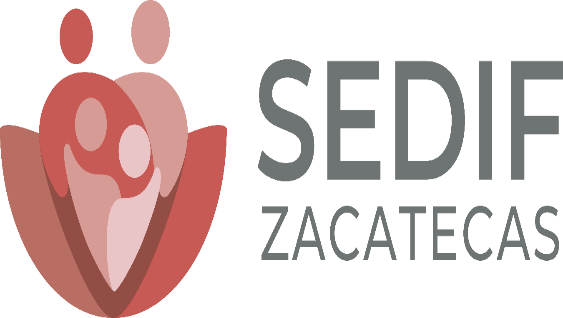               ANEXO 1-B                                                                                                                                                                                                  CEDULA DE RECEPCIÓN DE MUESTRAS DE LA PARTIDA UNICA OFERTADA                                                                                                                  LICITACIÓN PÚBLICA ESTATAL   LP-SEDIF.ZAC-EA-4-2023                                                                                                                                                 NOTA: LA NO PRESENTACIÓN DE ESTE ANEXO SERÁ MOTIVO DE DESCALIFICACIÓNENTREGA                                                                                                                      RECIBE                                                                                       _________________                                                                                                    __________________                                                                                                                                                       EL LICITANTE                                                                                                       DIRECCION DE ADQUISICOONESZACATECAS, ZACATECAS, A ____ DE ________________ DE 2022.NUMERAL CONTENIDOPAGINAIPRESENTACIÓN.4IIBASES4IIIGLOSARIO DE TÉRMINOS 5IVCUADRO DE CONTROL DE INFORMACIÓN DE PROCEDIMIENTO 6VINFORMACIÓN DE BIENES Y ASPECTOS GENERALES 7VILUGAR DE CONSULTA Y COSTO DE BASES71.INFORMACIÓN DE LOS BIENES OBJETO DE ESTE LICITACION 71.1COSTOS DE LAS BASES Y FORMA DE PAGO71.2DESCRIPCIÓN, UNIDAD Y CANTIDAD71.3NORMAS DE CALIDAD 71.4CARTA GARANTÍA DE LOS BIENES71.5PÓLIZA DE GARANTÍA71.6LUGAR Y FECHA DE ENTREGA DE LOS BIENES 81.7TRANSPORTE Y MEDIDAS DE SEGURIDAD81.8CANJE O DEVOLUCION 92MUESTRAS93PROPUESTAS123.1INSTRUCCIONES PARA ELABORAR LAS PROPUESTAS 123.2PROPUESTA TÉCNICA133.3PROPUESTA ECONÓMICA174VISITA A INSTALACIONES185DESARROLLO DE LOS EVENTOS DE ESTA LICITACIÓN 185.1JUNTA DE ACLARACIONES A LAS BASES185.2ACTO DE PRESENTACIÓN Y APERTURA DE PROPUESTA TÉCNICAS Y ECONÓMICAS195.3ACTO DE FALLO DE LA LICITACIÓN.195.4DE LA NOTIFICACIÓN DE LAS ACTAS DE LOS EVENTOS196CRITERIOS QUE SE APLICARAN  PARA EVALUACIÓN DE LAS PROPUESTAS206.1EVALUACIÓN DE LAS PROPUESTAS TÉCNICAS Y ECONÓMICAS207PLAZO, LUGARES Y CONDICIONES PARA LA ENTREGA DEL BIEN207.1PLAZO Y LUGAR DE ENTREGA207.2CONDICIONES DE ENTREGA208ASPECTOS ECONÓMICOS218.1CONDICIONES DE PRECIO218.2CONDICIONES DE PAGO 218.3IMPUESTOS Y DERECHOS 228.4PATENTES Y MARCAS228.5MONEDA QUE DEBERÁ UTILIZARSE228.6ANTICIPOS229ADJUDICACIÓN Y FIRMA DEL CONTRATO229.1 ADJUDICACIÓN DEL CONTRATO229.2ACREDITACIÓN DE LOS LICITANTES QUE RESULTEN ADJUDICADOS 229.3FIRMA DEL CONTRATO239.4DE LA AMPLIACIÓN DEL CONTRATO239.5CASOS EN DONDE SE PODRÁ OTORGAR PRORROGA2310GARANTÍA DE CUMPLIMIENTO DEL CONTRATO 2410.1DEVOLUCIÓN DE LA GARANTÍA2411DESCALIFICACIÓN DE LOS LICITANTES 2411.1MOTIVOS DE DESCALIFICACIÓN DE LOS LICITANTES EN LA LICITACIÓN 2411.2DESCALIFICACIÓN DE LOS LICITANTES  EN UNA O MÁS PARTIDA UNICAS EN PARTICULAR2512SUSPENSIÓN TEMPORAL DE LA LICITACIÓN2612.1DIFERIMIENTO DE LOS ACTOS O DE LA LICITACIÓN2613CANCELACIÓN DE LA LICITACIÓN 2614DECLARAR DESIERTA LA LICITACIÓN Y/O LA PARTIDA UNICA2615INCONFORMIDADES, CONTROVERSIAS Y SANCIONES2715.1INCONFORMIDADES2715.2CONTROVERSIAS2715.3SANCIONES2716PENA CONVENCIONAL 2717RESCISIÓN DE CONTRATO2818TERMINACIÓN ANTICIPADA DEL CONTRATO2819NO NEGOCIACIÓN DE CONDICIONES2820SITUACIONES NO PREVISTAS EN LAS BASES29VIIANEXOS30ID                                                  CUADRO DE CONTROL DE INFORMACIÓN DEL PROCEDIMIENTOID                                                  CUADRO DE CONTROL DE INFORMACIÓN DEL PROCEDIMIENTOID                                                  CUADRO DE CONTROL DE INFORMACIÓN DEL PROCEDIMIENTO1TIPO DE PROCEDIMIENTO PRESENCIAL 2METODO DE EVALUACION BINARIO 3PRESENTACIÓN DE PROPUESTAS DOS SOBRES CERRADOS CONTENIENDO UNO LA PROPUESTA TÉCNICA Y OTRO LA ECONÓMICA 4ADQUISICON DE BIENES A LICITAR ADQUISICIÓN DE PRODUCTOS ALIMENTICIOS.5DEPENDENCIAS U ORGANISMO SOLICITANTESISTEMA ESTATAL PARA EL DESARROLLO INTEGRAL DE LA FAMILIA6PROCEDENCIA DE LOS RECURSOSFEDERAL RAMO 33 (FAM-AS)7PARTIDA UNICA PRESUSPUESTAL PARTIDA UNICA 40008OFICIO DE SUFICIENCIA PRESUPUESTAL COEPLA-OE/61-0001/23, COEPLA-OE/61-0002/23, COEPLA-OE/61-0003/23, COEPLA-OE/61-0004/23 COEPLA-OE/61-0005/23, COEPLA-OE/61-0006/23,9DICTAMEN DE LA COORDINACIÓN DE ESTRATEGIA DIGITALNO APLICA10FECHA DE ENTREGA DE LOS BIENES DE CONFORMIDAD CON EL ANEXO 1211LUGAR DE ENTREGA DE LOS BIENESDE CONFORMIDAD CON EL ANEXO 1212HORA DE ENTREGA DE LOS BIENESDE 8:00 HORAS A 14:00 HORAS 13COSTO DE LAS BASES $2,000 14CONSULTA DE LAS BASES HTTP://FUNCIÓNPÚBLICA.ZACATECAS.GOB.MX O EN EL DEPARTAMENTO DE ADQUISICIONES Y LICITACIONES DEL SEDIF  UBICADOS EN AVENIDA PASEO DE LA ENCANTADA NO 102 COLONIA LA ENCANTADA ZACATECAS, ZAC. CP.9808815FECHA LIMITE DE PAGO DE BASES 05 DE ABRIL DE 202316FECHA DE PUBLICACION 31 DE MARZO DE 202317LUGAR DONDE SE LLEVARAN A CABO LOS ACTOS O EVENTOS DE LA LICITACION SALA DE JUNTAS DE LA SUBDIRECCIÓN DE RECURSOS MATERIALES DEL SEDIF UBICADO EN AVENIDA PASEO DE LA ENCANTADA NO. 102, LA ENCANTADA, DE ESTA CIUDAD CAPITAL18FECHA Y HORA DEL ACTO DE LA JUNTA DE ACLARACIONES 10 DE ABRIL  DE 2023 A LAS 12:00 HORAS 19FECHA Y HORA DEL ACTO DE PRESENTACIÓN Y APERTURA DE PROPUESTAS TÉCNICAS Y ECONÓMICAS 18 DE ABRIL  DE 2023 A LAS 12:00 HORAS 20FECHA Y HORA DE FALLO DE LA LICITACIÓN 28 DE ABRIL  DE 2022 A LAS 12:00 HORAS 21FECHA FIRMA DEL CONTRATO 09 DE MAYO  DE 2023 A LAS 8:00 AM HORAS22LUGAR DE FIRMA DEL CONTRATO EN LA UNIDAD JURÍDICA DEL SEDIF 23VIGENCIA DEL CONTRATO31 DE DICIEMBRE DEL 202324EJERCICIO FISCAL DEL CONTRATO202325MODALIDAD DEL CONTRATO CONTRATO CERRADO 26ANTICIPOS Y SU PORCENTAJE NO APLICA27MUESTRAS 11 DE ABRIL  DEL 2023 DE 10:00 HORAS A 14:00 HORAS28LUGAR DE ENTREGA DE MUESTRAS SALA DE JUNTAS DE LA SUBDIRECCIÓN DE RECURSOS MATERIALES DEL SEDIF29FECHA DE AUTORIZACIÓN DEL COMITÉ DE ADQUISICIONES, ARRENDAMIENTOS Y SERVICIOS DEL ESTADO DE ZACATECASPRIMERA SESIÓN EXTRAORDINARIA CELEBRADA EL DIA 28/03/2023NºPRODUCTOMARCACANTIDAD DE MUESTRA1LECHE LÍQUIDA DESCREMADA ULTRAPASTEURIZADA SABOR NATURAL ADICIONADA CON VITAMINAS A Y D (BRICK DE 250 ML).INDISTINTA  26 PIEZAS2GALLETA INTEGRAL FIGURA OSITO FORTIFICADA (BOLSA DE 30 G) INDISTINTA52 PIEZAS3GALLETA INTEGRAL TIPO BARRA DE TRIGO, AVENA, CEBADA, CENTENO, GIRASOL, LINAZA Y MANZANA DESHIDRATADA (PAQUETE DE 30 G) INDISTINTA52 PIEZAS4CEREAL INTEGRAL DE ARROZ Y MAIZ CON EXTRACTO DE VAINILLA(BOLSA DE 30 G) INDISTINTA52 PIEZAS5MINI GALLETA INTEGRAL FIGURA LETRA SABOR VAINILLA (BOLSA DE 30 G)INDISTINTA 52 PIEZAS6MIX DE CACAHUATE, UVA PASA Y ARÁNDANO (BOLSA DE 30 G)INDISTINTA 52 PIEZAS7MIX DE CACAHUATE, UVA PASA, MANZANA Y ARÁNDANO (BOLSA DE 30 G)INDISTINTA 52 PIEZAS8ACEITE VEGETAL COMESTIBLE PURO DE SOYA (BOTELLA DE 500 ML) INDISTINTA8 PIEZAS9PASTA PARA SOPA INTEGRAL (BOLSA DE 200 G) INDISTINTA8 PIEZAS10HARINA DE MAÍZ NIXTAMALIZADO (PAQUETE DE 1 KG) INDISTINTA8 PIEZAS11FRIJOL CLARO (BOLSA DE 1 KG) INDISTINTA8 PIEZAS12AVENA EN HOJUELAS (BOLSA DE 400 G) INDISTINTA8 PIEZAS13ATÚN EN AGUA, ALETA AMARILLA EN HOJUELAS (LATA DE 140 G) INDISTINTA10 PIEZAS14ENSALADA DE VERDURAS CHÍCHARO, ZANAHORIA Y EJOTE (POUCH DE 220 G) INDISTINTA11 PIEZAS15LENTEJA (BOLSA DE 500 G) INDISTINTA10 PIEZAS16ARROZ GRANO LARGO PULIDO, CALIDAD SÚPER EXTRA, ÚLTIMA COSECHA (BOLSA DE 1 KG) INDISTINTA10 PIEZAS17GARBANZO SECO (BOLSA DE 500 G) INDISTINTA10 PIEZAS18CARNE DE POLLO (LATA DE 125 G) INDISTINTA10 PIEZAS19CARNE DE CERDO (LATA DE 125 G) INDISTINTA10 PIEZAS20CEREAL DE MAÍZ NATURAL EN HOJUELAS SIN AZÚCAR (PAQUETE DE 500 G) INDISTINTA10 PIEZAS21LECHE DESCREMADA EN POLVO SABOR NATURAL (240 G) INDISTINTA10 PIEZAS22LECHE ENTERA EN POLVO SABOR NATURAL (240 G) INDISTINTA10 PIEZAS23LECHE SEMIDESCREMADA EN POLVO SABOR NATURAL (240 G)   INDISTINTA10 PIEZAS24FRUTA FRESCA NARANJA, MANZANA, MANDARINA Y GUAYABA (ARPILLA DE 500 G) INDISTINTA1 ARPILLA POR CADA TIPO DE FRUTA (NARANJA, MANZANA, MANDARINA Y GUAYABA)25AGUA PURIFICADA ENVASADA (5 LITROS) INDISTINTA9 PIEZAS26PAPEL HIGIÉNICO INDISTINTA3 PIEZAS            NUMERAL                                                                                   CONTENIDO             NUMERAL                                                                                   CONTENIDO ANEXO 1DESCRIPCIÓN DE LOS BIENES Y/O SERVICIOSANEXO 2CARTA DE ACEPTACIÓN DE LAS BASES ANEXO 3MODELO DE PROPUESTA TÉCNICAANEXO 4FORMATO ÚNICO DE IDENTIFICACIÓN ANEXO 5FORMATO DE RESUMEN DE COTIZACIÓN ANEXO 6MODELO DE PROPUESTA ECONÓMICA ANEXO 7MODELO PARA PRESENTAR LAS ACLARACIONES QUE CONSIDERE PERTINENTES, RESPECTO A  LA LICITACIÓN.ANEXO 8MODELO DE CONTRATO ANEXO 9FORMATO DE ACTA ENTREGA- RECEPCIÓN ANEXO 10FORMATO DATOS PARA TRANSFERENCIA ELECTRÓNICAANEXO 11FORMATO CARTA DE PODER SIMPLE ANEXO 12CALENDARIO DE ENTREGAS Y DISTRIBUCIÓN MENSUALANEXO 13LEYENDAS PRECAUTORIAS Y LOGOTIPOS ANEXO 1-BCEDULA DE RECEPCIÓN DE MUESTRAS CARACTERÍSTICASLÍMITES MÁXIMOSContenido neto250 mL**Densidad a 15° C (g/mL)Mínimo 1.031Grasa butírica (%) (m/m)Máximo 5Acidez (expresada como ácidoláctico) (g/L)Mínima 1.3	Máximo 1.7Punto crioscópico °C (H°)Entre - 0.499 (-0.520) y -0,529 (-0,550)Lactosa (g/L)Mínimo 43 y Máximo 52Proteínas propias de la leche, expresadas como sólidos lácteosno grasos, (g/L)Mínimo  30*Caseína expresada en sólidoslácteos no grasos, % (m/m)Mínimo  24Sólidos no grasos de la leche(g/L)Mínimo 83SodioMáximo 300mg /100mLVitamina A (Retinol)310 a 670 µg/L (1033 a 2233 UI/L).Vitamina D35 a 7.5 µg/L (200-300 UI/L)CARACTERÍSTICADESCRIPCIÓNColorCaracterístico, blanco cremoso.OlorTípico o característico del producto, exento	de	olores	extraños	odesagradables.Apariencia / AspectoLíquido homogéneo sin sedimento niseparación de la grasa o formación de grumos.SaborAgradable y característico de leche de vaca, exento de sabores extraños odesagradables.PRUEBAAPRECIACIONESRelación caseína/proteínaEn leche, la relación caseína proteína debe ser al menos de 80% (m/m).Del 30 % (m/m) que la leche debe contener como mínimo de proteína, al menos el 80 % deberá ser caseína.Caracterización del perfil de ácidos grasosConsiste en identificar los principales ácidos grasos presentes en la leche, de manera que su interpretación permita identificar un perfil atípico de éstos, lo cual sugiere una posible adulteración.El resultado deberá ser característico de grasa butírica.CARACTERÍSTICAS**LÍMITES MÁXIMOSCuenta de bacterias Mesofílicas AerobiasNegativoCuenta de bacterias MesofílicasAnaerobiasNegativoCuenta de bacterias TermofílicasAerobiasNegativoCuenta de bacterias TermofílicasAnaerobiasNegativoINHIBIDORES BACTERIANOS***LÍMITESDerivados cloradosNegativoSales cuaternaria de amonioNegativoOxidantesNegativoFormaldehídoNegativoAntibióticosNegativoCONTAMINANTES QUÍMICOSLÍMITESPlomo0.1 mg/KgMercurio0.05 mg/KgArsénico0.2 mg/KgAflatoxina M10.5 µg/LADITIVOSSólo se podrán utilizar los listados en el Acuerdo por el que se determinan los aditivos y coadyuvantes en alimentos, bebidas y suplementos alimenticios, su uso y disposiciones sanitarias, bajo las especificaciones establecidas en el mismo, con sus modificacionesParámetrosAceptaciónRechazoApariencia/ aspectoColor, olor y aspecto, de acuerdo a las características sensoriales establecidasColor, olor y aspecto, diferente a las características sensorialesestablecidasEnvaseIntegro. No debe presentar roturas,rasgaduras, fugas o evidencia de plagasRotos, rasgados, con fugas o evidencia de plagasFecha de caducidad ode consumo preferenteVigenteVencidaCondiciones de transporteVehículo limpio, ausente de malos olores, sin restos de alimentos y sin evidencia de plaga.Vehículo sucio, con derrame de productos, presencia de malos olores o presencia deplaga.REQUISITOPARA LOS INSUMOS LECHE DESCREMADA ULTRAPASTEURIZADA SABOR NATURAL ADICIONADA CON VITAMINAS A Y D (BRICK DE 250 mL), LECHE DESCREMADA EN POLVO SABOR NATURAL 240 gr, LECHE SEMI DESCREMADA EN POLVO SABOR NATURAL 240 gr y LECHE ENTERA EN POLVO SABOR NATURAL 240 gr, ES NECESARIO QUE AL PRESENTARSE EN EL PROCESO DE LA LICITACIÓN SE INCLUYAN LOS ANÁLISIS DE LABORATORIOS DE LOS INSUMOS MENCIONADOS PARA DETERMINAR LA ADULTERACIÓN DE LA LECHE, CUMPLIENDO CON LO ESTIPULADO EN LASETC.NORMAS DE REFERENCIANOMBRES ABREVIADOS DE LAS NORMASLECHE, DENOMINACIONES, ESPECIFICACIONES FISICOQUÍMICAS, INFORMACIÓN COMERCIAL Y MÉTODOS DE PRUEBA.NOM-155-SCFI-2012PRODUCTOS Y SERVICIOS. LECHE, FÓRMULA LÁCTEA, PRODUCTO	LÁCTEO	COMBINADO	Y	DERIVADOSLÁCTEOS.	DISPOSICIONES	Y	ESPECIFICACIONES SANITARIAS. MÉTODOS DE PRUEBA.NOM-243-SSA1-2010BIENES Y SERVICIOS. ALIMENTOS ENVASADOS EN RECIPIENTES DE CIERRE HERMÉTICO Y SOMETIDOS A TRATAMIENTO TÉRMICO. DISPOSICIONES YESPECIFICACIONES SANITARIAS.NOM-130-SSA1-1995ESPECIFICACIONES GENERALES DE ETIQUETADO PARA ALIMENTOS Y BEBIDAS NO ALCOHÓLICAS PREENVASADOS-INFORMACIÓN COMERCIAL YSANITARIA.NOM-051-SCFI/SSA1-2010PRÁCTICAS	DE	HIGIENE	PARA	EL	PROCESO	DE ALIMENTOS, BEBIDAS O SUPLEMENTOS ALIMENTICIOSNOM-251-SSA1-2009ACUERDO POR EL QUE SE DETERMINAN LOS ADITIVOS Y COADYUVANTES EN ALIMENTOS, BEBIDAS Y SUPLEMENTOS ALIMENTICIOS, SU USO Y DISPOSICIONES SANITARIAS.ACUERDO POR EL QUE SE DETERMINAN LOS ADITIVOS Y COADYUVANTES EN ALIMENTOS, BEBIDAS Y SUPLEMENTOS ALIMENTICIOS, SU USO Y DISPOSICIONES SANITARIAS.MANUAL	DE	ESPECIFICACIONES	TÉCNICAS	DE	CALIDAD	VIGENTE,	SISTEMANACIONAL DIF.MANUAL	DE	ESPECIFICACIONES	TÉCNICAS	DE	CALIDAD	VIGENTE,	SISTEMANACIONAL DIF.CRITERIOS DE CALIDAD NUTRICIA DE LA ESTRATEGIA INTEGRAL DE ASISTENCIA SOCIAL ALIMENTARIA Y DESARROLLO COMUNITARIO EIASADC 2023.CRITERIOS DE CALIDAD NUTRICIA DE LA ESTRATEGIA INTEGRAL DE ASISTENCIA SOCIAL ALIMENTARIA Y DESARROLLO COMUNITARIO EIASADC 2023.CAC/RCP 56-2004, CÓDIGO DE PRÁCTICAS PARA LA PREVENCIÓN Y REDUCCIÓN DE LA PRESENCIA DE PLOMO EN LOS ALIMENTOS.CAC/RCP 56-2004, CÓDIGO DE PRÁCTICAS PARA LA PREVENCIÓN Y REDUCCIÓN DE LA PRESENCIA DE PLOMO EN LOS ALIMENTOS.CARACTERÍSTICAS FISICOQUÍMICASLÍMITES MÁXIMOSContenido neto30 gContenido neto de Fruta y Verdura**Mínimo 20 gContenido neto de Oleaginosa**10 gValor energéticoReportado en KcalHumedad***Uva pasa : Máximo 18% Arándano: Máximo 16%      Cacahuate sin cáscara: Máximo 9%Índice de peróxidosCacahuate 5 meq/kgProteína*2.9 gGrasas**<35% calorías totalesGrasas Saturadas**>10% calorías totalesGrasas monosoturadas*3.1 gGrasas Poliinsaturadas*1.9 gHidratos de Carbono**Máximo 20% de las calorías totales.Sodio**Menor de 90 mg/ 30 g de productoCARACTERÍSTICAS SENSORIALESDESCRIPCIÓNApariencia / aspectoTrozos en cubos de consistencia firme y aspecto fresco, algunos brillantes yotros opacos.ColorCaracterístico del producto sin áreas quemadas, ni humedad en las frutas libres de manchas o daños causados por quemaduras o plagas.OlorCaracterístico ligero a frutas y verduras, sin olores a humedad, fermentado nirancidez u otro olor extraño.SaborCaracterísticos del producto, con toques dulces de las uvas y cacahuate. Exento de sabores a fermentado o sabores extraños.ESPECIFICACIONESLÍMITES MÁXIMOSBacterias Mesofílicas Aeróbicas10,000 UFC/gNuez y cacahuate pelado: 5,000 UFC/gColiformes totales< 30 UFC/gHongos300 UFC/gNuez y cacahuate pelado: 200 UFC/gColiformes fecales (E.coli)AusenteSalmonellaAusente en 25 gStaphylococcus aureusAusenteCONTAMINANTES QUÍMICOSLÍMITES MÁXIMOS mg/kgPlomo0.1Cadmio0.1Aflatoxinas15 μg/kgADITIVOSSólo se podrán utilizar los listados en el Acuerdo por el que se determinan los aditivos y coadyuvantes en alimentos, bebidas y suplementos alimenticios, su uso ydisposiciones sanitarias, con sus modificaciones.ParámetrosAceptaciónRechazoApariencia/ aspectoColor, olor y aspecto, de acuerdo a las características sensoriales establecidasColor, olor y aspecto, diferente a las características sensorialesestablecidasEnvaseIntegro. No debe presentar roturas, rasgaduras, fugas oevidencia de plagasRotos, rasgados, con fugas o evidencia de plagasFecha de caducidad ode consumo preferenteVigenteVencidaCondiciones de transporteVehículo limpio, ausente de malos olores, sin restos de alimentos y sinevidencia de plaga.Vehículo sucio, con derrame de productos, presencia de malosolores o presencia deplaga.NORMAS DE REFERENCIANOMBRES ABREVIADOSDE LAS NORMASPRODUCTOS Y SERVICIOS. CEREALES Y SUS PRODUCTOS. CEREALES, HARINAS DE CEREALES, SÉMOLAS  O  SEMOLINAS.  ALIMENTOS  A  BASE  DE: CEREALES, SEMILLAS COMESTIBLES, DE HARINAS, SÉMOLAS O SEMOLINAS O SUS MEZCLAS. PRODUCTOS DE PANIFICACIÓN. DISPOSICIONES Y ESPECIFICACIONES SANITARIAS Y NUTRIMENTALES.MÉTODOS DE PRUEBA.NOM-247-SSA1-2008PRÁCTICAS  DE  HIGIENE  PARA  EL  PROCESO  DEALIMENTOS,	BEBIDAS	O	SUPLEMENTOS ALIMENTICIOS.NOM-251-SSA1-2009ESPECIFICACIONES GENERALES DE ETIQUETADO PARA ALIMENTOS Y BEBIDAS NO ALCOHÓLICAS PREENVASADOS-INFORMACIÓN COMERCIAL YSANITARIA.NOM-051-SCFI/SSA1-2010ALIMENTOS - UVA PASA - ESPECIFICACIONES Y METODOS DE PRUEBANMX-F-609-NORMEX- 2002REGLAMENTO	DE	CONTROL	SANITARIO	DE	PRODUCTOS	Y	SERVICIOS.SECRETARIA DE SALUD.REGLAMENTO	DE	CONTROL	SANITARIO	DE	PRODUCTOS	Y	SERVICIOS.SECRETARIA DE SALUD.NORMA GENERAL PARA LOS CONTAMINANTES Y LAS TOXINAS PRESENTES ENLOS ALIMENTOS Y PIENSOS CXS 193-1995 ENMENDADA EN 2019.NORMA GENERAL PARA LOS CONTAMINANTES Y LAS TOXINAS PRESENTES ENLOS ALIMENTOS Y PIENSOS CXS 193-1995 ENMENDADA EN 2019.ACUERDO POR EL QUE SE DETERMINAN LOS ADITIVOS Y COADYUVANTES EN ALIMENTOS,	BEBIDAS	Y	SUPLEMENTOS	ALIMENTICIOS,	SU	USO	YDISPOSICIONES SANITARIAS.ACUERDO POR EL QUE SE DETERMINAN LOS ADITIVOS Y COADYUVANTES EN ALIMENTOS,	BEBIDAS	Y	SUPLEMENTOS	ALIMENTICIOS,	SU	USO	YDISPOSICIONES SANITARIAS.MANUAL DE ESPECIFICACIONES TÉCNICAS DE CALIDAD VIGENTE, SISTEMANACIONAL DIF.MANUAL DE ESPECIFICACIONES TÉCNICAS DE CALIDAD VIGENTE, SISTEMANACIONAL DIF.ESTRATEGIA INTEGRAL DE ASISTENCIA SOCIAL ALIMENTARIA Y DESARROLLOCOMUNITARIO EIASADC 2023.ESTRATEGIA INTEGRAL DE ASISTENCIA SOCIAL ALIMENTARIA Y DESARROLLOCOMUNITARIO EIASADC 2023.SISTEMA MEXICANO DE ALIMENTOS EQUIVALENTES, 4ª. EDICIÓN.SISTEMA MEXICANO DE ALIMENTOS EQUIVALENTES, 4ª. EDICIÓN.ESPECIFICACIONESLÍMITESContenido neto30 gContenido neto de Fruta**Mínimo 20 gContenido neto de Oleaginosa**10 gValor energéticoReportado en KcalHumedad***Arándano: Máximo 16%Manzana: 3% - 3.5 % Cacahuate sin cáscara: Máximo 9%Índice de peróxidosCacahuate, nuez 5 meq/kgProteína*2.4 gGrasas**<35% calorías totalesGrasas Saturadas**10% calorías totalesGrasas monosoturadas*2.5 gGrasas Poliinsaturadas*1.5 gHidratos de Carbono**18 g/30 g de productoSodio**Menor de 90 mg/ 30 g de productoCARACTERÍSTICASDESCRIPCIÓNApariencia / aspectoTrozos de consistencia firme y aspectofresco, algunos brillantes y otros opacos.ColorCaracterístico de la fruta empleada, libre de manchas o daños causados por tratamientos térmicos, microorganismos oplagas.OlorCaracterístico ligero a frutas, ligeramente dulce, sin olores a humedad,fermentado ni rancidez u otro olor extraño.SaborCaracterísticos del producto, con toques dulces del arándano y característico delcacahuate.	Exento	de	sabores	a fermentado o sabores extraños.ESPECIFICACIONESLÍMITES MÁXIMOSBacterias Mesofílicas Aeróbicas10,000 UFC/gNuez y cacahuate pelado: 5,000 UFC/gColiformes totales< 30 UFC/gHongos300 UFC/gNuez y cacahuate pelado: 200 UFC/gColiformes fecales (E.coli)AusenteSalmonellaAusente en 25 gStaphylococcus aureusAusenteCONTAMINANTES QUÍMICOSLÍMITES MÁXIMOSPlomo0.1 mg/kgCadmio0.1 mg/kgAflatoxinas15 µg/KgADITIVOSSólo se podrán utilizar los listados en el Acuerdo por el que se determinan los aditivos y coadyuvantes en alimentos, bebidas y suplementos alimenticios, su uso y disposiciones sanitarias, bajo las especificaciones establecidas en el mismo,con sus modificaciones.ParámetrosAceptaciónRechazoApariencia/ aspectoColor, olor y aspecto, de acuerdo a las características sensoriales establecidasColor, olor y aspecto, diferente a las características sensorialesestablecidasEnvaseIntegro. No debe presentar roturas, rasgaduras, fugas oevidencia de plagasRotos, rasgados, con fugas o evidencia de plagasFecha de caducidad o de consumo preferenteVigenteVencidaCondiciones de transporteVehículo limpio, ausente de malos olores, sinrestos de alimentos y sinVehículo sucio, con derrame de productos,presencia de malosevidencia de plaga.olores o presencia deplaga.NORMAS DE REFERENCIANOMBRES ABREVIADOS DE LAS NORMASPRODUCTOS Y SERVICIOS. CEREALES Y SUS PRODUCTOS. CEREALES, HARINAS DE CEREALES, SÉMOLAS  O  SEMOLINAS.  ALIMENTOS  A  BASE  DE: CEREALES, SEMILLAS COMESTIBLES, DE HARINAS, SÉMOLAS O SEMOLINAS O SUS MEZCLAS. PRODUCTOS DE PANIFICACIÓN. DISPOSICIONES Y ESPECIFICACIONES SANITARIAS Y NUTRIMENTALES.MÉTODOS DE PRUEBA.NOM-247-SSA1-2008PRÁCTICAS DE HIGIENE PARA EL PROCESO DE ALIMENTOS,	BEBIDAS	O	SUPLEMENTOSALIMENTICIOS.NOM-251-SSA1-2009ESPECIFICACIONES	GENERALES	DE	ETIQUETADO PARA ALIMENTOS Y BEBIDAS NO  ALCOHÓLICASPREENVASADOS-INFORMACIÓN	COMERCIAL	Y SANITARIA.NOM-051-SCFI/SSA1-2010ALIMENTOS - UVA PASA - ESPECIFICACIONES YMETODOS DE PRUEBANMX-F-609-NORMEX-2002REGLAMENTO	DE	CONTROL	SANITARIO	DE	PRODUCTOS	Y	SERVICIOS.SECRETARIA DE SALUD.REGLAMENTO	DE	CONTROL	SANITARIO	DE	PRODUCTOS	Y	SERVICIOS.SECRETARIA DE SALUD.NORMA GENERAL PARA LOS CONTAMINANTES Y LAS TOXINAS PRESENTES EN LOS ALIMENTOS Y PIENSOS CXS 193-1995 ENMENDADA EN 2019.NORMA GENERAL PARA LOS CONTAMINANTES Y LAS TOXINAS PRESENTES EN LOS ALIMENTOS Y PIENSOS CXS 193-1995 ENMENDADA EN 2019.ACUERDO POR EL QUE SE DETERMINAN LOS ADITIVOS Y COADYUVANTES EN ALIMENTOS,	BEBIDAS	Y	SUPLEMENTOS	ALIMENTICIOS,	SU	USO	YDISPOSICIONES SANITARIAS.ACUERDO POR EL QUE SE DETERMINAN LOS ADITIVOS Y COADYUVANTES EN ALIMENTOS,	BEBIDAS	Y	SUPLEMENTOS	ALIMENTICIOS,	SU	USO	YDISPOSICIONES SANITARIAS.MANUAL DE ESPECIFICACIONES TÉCNICAS DE CALIDAD VIGENTE, SISTEMANACIONAL DIF.MANUAL DE ESPECIFICACIONES TÉCNICAS DE CALIDAD VIGENTE, SISTEMANACIONAL DIF.ESTRATEGIA INTEGRAL DE ASISTENCIA SOCIAL ALIMENTARIA Y DESARROLLO COMUNITARIO EIASADC 2023.ESTRATEGIA INTEGRAL DE ASISTENCIA SOCIAL ALIMENTARIA Y DESARROLLO COMUNITARIO EIASADC 2023.SISTEMA MEXICANO DE ALIMENTOS EQUIVALENTES, 4ª. EDICIÓN.SISTEMA MEXICANO DE ALIMENTOS EQUIVALENTES, 4ª. EDICIÓN.CARACTERÍSTICAS FÍSICO QUÍMICASCARACTERÍSTICAS FÍSICO QUÍMICASCARACTERÍSTICASESPECIFICACIÓNContenido netoMín. 30 g por bolsa individual.Contenido Energético (en 100g):Máx. 336 Kcal en porción de 100gHumedad:Máx. 8.0 %ProteínaMín. 8.0 %Grasa total:Máx. 35 % de las calorías totales del producto.Grasas saturadas:Menor a 10 % de las calorías totales del producto.Ácidos Grasos Trans:Menor a 1% de las calorías totales del producto.Azúcares añadidos:Menor a 10 % de las calorías totales del producto.Fibra dietética total:Mín 6% (Mín. 1.8 g en 30g)Cenizas:Máx. 2%Sodio:Menor a 90 mg en 30 g de producto. (Menor a 300 mg en 100g de producto).CARACTERÍSTICASESPECIFICACIONESAspecto / AparienciaTamaño uniforme, en forma de cuadrados con relieve de letras del abecedario, completamente definida, firme y crujiente.ColorCaracterístico del tipo de galleta, dorado, sinpresentar áreas negras por quemaduras.SaborCaracterístico		de	los		cereales	empleados,      ligeramente	dulce,	sin	exhibir	saboresdesagradables o extraños, como rancio o viejo.OlorAgradable con notas de vainilla, característico del producto.ConsistenciaFirme, semicrujiente.ESPECIFICACIONESLÍMITES MÁXIMOS (UFC/g)Cuenta total de Coliformes totales<10Cuenta de Hongos10Cuenta total de Bacterias Mesofílicosaerobios3, 000CONTAMINANTES QUÍMICOSLÍMITES MÁXIMOS mg/KgPlomo0.5Cadmio0.1AflatoxinasMáximo 20 μg/kgADITIVOSSólo se podrán utilizar los listados en el Acuerdo por el que se determinan los aditivos y coadyuvantes en alimentos, bebidas y suplementos alimenticios, su uso y disposiciones sanitarias, bajo las especificaciones establecidas en el mismo, con sus modificaciones.ParámetrosAceptaciónRechazoApariencia/ aspectoColor, olor y aspecto, de acuerdo a las características sensoriales establecidasColor, olor y aspecto, diferente a las características sensorialesestablecidasEnvaseIntegro. No debe presentar roturas, rasgaduras, fugas oevidencia de plagasRotos, rasgados, con fugas o evidencia de plagasFecha de caducidad ode consumo preferenteVigenteVencidaCondiciones de transporteVehículo limpio, ausente de malos olores, sin restos de alimentos y sin evidencia de plaga.Vehículo sucio, con derrame de productos, presencia de malos olores o presencia deplaga.NORMAS DE REFERENCIANOMBRES ABREVIADOS DE LAS NORMASPRODUCTOS Y SERVICIOS. CEREALES Y SUS PRODUCTOS. CEREALES, HARINAS DE CEREALES, SÉMOLAS  O  SEMOLINAS.  ALIMENTOS  A  BASE  DE: CEREALES, SEMILLAS COMESTIBLES, DE HARINAS, SÉMOLAS O SEMOLINAS O SUS MEZCLAS. PRODUCTOS DE PANIFICACIÓN. DISPOSICIONES Y ESPECIFICACIONES SANITARIAS Y NUTRIMENTALES.MÉTODOS DE PRUEBA.NOM-247-SSA1-2008ESPECIFICACIONES GENERALES	DE	ETIQUETADO PARA ALIMENTOS Y BEBIDAS NO ALCOHÓLICASPREENVASADOS-INFORMACIÓN	COMERCIAL	Y SANITARIA.NOM-051-SCFI/SSA1-2010PRÁCTICAS DE HIGIENE PARA EL PROCESO DE ALIMENTOS,	BEBIDAS	O	SUPLEMENTOSALIMENTICIOS.NOM-251-SSA1-2009REGLAMENTO DE CONTROL SANITARIO DE PRODUCTOS Y SERVICIOS. SECRETARIA DE SALUD.REGLAMENTO DE CONTROL SANITARIO DE PRODUCTOS Y SERVICIOS. SECRETARIA DE SALUD.ACUERDO POR EL QUE SE DETERMINAN LOS ADITIVOS Y COADYUVANTES EN ALIMENTOS, BEBIDAS Y SUPLEMENTOS ALIMENTICIOS, SU USO Y DISPOSICIONESSANITARIAS, CON SUS MODIFICACIONES.ACUERDO POR EL QUE SE DETERMINAN LOS ADITIVOS Y COADYUVANTES EN ALIMENTOS, BEBIDAS Y SUPLEMENTOS ALIMENTICIOS, SU USO Y DISPOSICIONESSANITARIAS, CON SUS MODIFICACIONES.CRITERIOS	DE	CALIDAD	NUTRICIA	DE	LA	ESTRATEGIA	INTEGRAL	DE ASISTENCIA SOCIAL ALIMENTARIA Y DESARROLLO COMUNITARIO EIASADC2023.CRITERIOS	DE	CALIDAD	NUTRICIA	DE	LA	ESTRATEGIA	INTEGRAL	DE ASISTENCIA SOCIAL ALIMENTARIA Y DESARROLLO COMUNITARIO EIASADC2023.MANUAL	DE	ESPECIFICACIONES	TÉCNICAS	DE	CALIDAD	VIGENTE,	SISTEMANACIONAL DIF.MANUAL	DE	ESPECIFICACIONES	TÉCNICAS	DE	CALIDAD	VIGENTE,	SISTEMANACIONAL DIF.NORMA MEXICANA NMX-F-006-1983 “ALIMENTOS – GALLETAS”NORMA MEXICANA NMX-F-006-1983 “ALIMENTOS – GALLETAS”CARACTERÍSTICAS FÍSICO QUÍMICASCARACTERÍSTICAS FÍSICO QUÍMICASCARACTERÍSTICASESPECIFICACIÓNContenido netoMín. 30 g por bolsa individual.Contenido Energético (en 100g):Máx. 336 Kcal en porción de 100gHumedad:Máx. 8.0 %ProteínaMín. 8.0 %Grasa total:Máx. 35 % de las calorías totales del producto.Grasas saturadas:Menor a 10 % de las calorías totales del producto.Ácidos Grasos Trans:Menor a 1% de las calorías totales del producto.Azúcares añadidos:Menor a 10 % de las calorías totales del producto.Fibra dietética total:Mín 6% (Mín. 1.8 g en 30g)Cenizas:Máx. 2%Sodio:Menor a 90 mg en 30 g de producto. (Menor a 300 mg en 100g de producto).CARACTERÍSTICASESPECIFICACIONESAspecto / AparienciaTamaño uniforme, en forma ositos completamente definida, firme y  crujiente.ColorCaracterístico del tipo de galleta, dorado, sinpresentar áreas negras por quemaduras.SaborCaracterístico de los cereales empleados, ligeramente dulce, sin exhibir sabores desagradables o extraños, comorancio o viejo.OlorAgradable con notas de naranja, característico del productoConsistenciaFirme, semicrujiente.ESPECIFICACIONESLÍMITES MÁXIMOS (UFC/g)Cuenta total de Coliformes totales<10Cuenta de Hongos10Cuenta total de Bacterias Mesofílicosaerobios3, 000CONTAMINANTES QUÍMICOSLÍMITES MÁXIMOS mg/KgPlomo0.5Cadmio0.1AflatoxinasMáximo 20 microgramos/kgADITIVOSSólo se podrán utilizar los listados en el Acuerdo por el que se determinan los aditivos y coadyuvantes en alimentos, bebidas y suplementos alimenticios, su uso y disposiciones sanitarias, bajo las especificaciones establecidas en el mismo, con sus modificaciones.ParámetrosAceptaciónRechazoApariencia/ aspectoColor, olor y aspecto, de acuerdo a las características sensoriales establecidasColor, olor y aspecto, diferente a las características sensorialesestablecidasEnvaseIntegro. No debe presentar roturas, rasgaduras, fugas oevidencia de plagasRotos, rasgados, con fugas o evidencia de plagasFecha de caducidad o de consumo preferenteVigenteVencidaCondiciones de transporteVehículo limpio, ausente de malos olores, sin restos de alimentos y sin evidencia de plaga.Vehículo sucio, con derrame de productos, presencia de malos olores o presencia deplaga.NORMAS DE REFERENCIANOMBRES ABREVIADOS DE LAS NORMASPRODUCTOS Y SERVICIOS. CEREALES Y SUS PRODUCTOS. CEREALES, HARINAS DE CEREALES, SÉMOLAS  O  SEMOLINAS.  ALIMENTOS  A  BASE  DE: CEREALES, SEMILLAS COMESTIBLES, DE HARINAS, SÉMOLAS O SEMOLINAS O SUS MEZCLAS. PRODUCTOS DE PANIFICACIÓN. DISPOSICIONES Y ESPECIFICACIONES SANITARIAS Y NUTRIMENTALES.MÉTODOS DE PRUEBA.NOM-247-SSA1-2008ESPECIFICACIONES GENERALES DE ETIQUETADO PARA ALIMENTOS Y BEBIDAS NO ALCOHÓLICAS PREENVASADOS-INFORMACIÓN COMERCIAL YSANITARIA.NOM-051-SCFI/SSA1-2010PRÁCTICAS  DE  HIGIENE  PARA  EL  PROCESO  DEALIMENTOS,	BEBIDAS	O	SUPLEMENTOS ALIMENTICIOS.NOM-251-SSA1-2009REGLAMENTO DE CONTROL SANITARIO DE PRODUCTOS Y SERVICIOS. SECRETARIADE SALUD.REGLAMENTO DE CONTROL SANITARIO DE PRODUCTOS Y SERVICIOS. SECRETARIADE SALUD.ACUERDO POR EL QUE SE DETERMINAN LOS ADITIVOS Y COADYUVANTES ENALIMENTOS, BEBIDAS Y SUPLEMENTOS ALIMENTICIOS, SU USO Y DISPOSICIONES SANITARIAS, CON SUS MODIFICACIONES.ACUERDO POR EL QUE SE DETERMINAN LOS ADITIVOS Y COADYUVANTES ENALIMENTOS, BEBIDAS Y SUPLEMENTOS ALIMENTICIOS, SU USO Y DISPOSICIONES SANITARIAS, CON SUS MODIFICACIONES.CRITERIOS	DE	CALIDAD	NUTRICIA	DE	LA	ESTRATEGIA	INTEGRAL	DE ASISTENCIA SOCIAL ALIMENTARIA Y DESARROLLO COMUNITARIO EIASADC2023.CRITERIOS	DE	CALIDAD	NUTRICIA	DE	LA	ESTRATEGIA	INTEGRAL	DE ASISTENCIA SOCIAL ALIMENTARIA Y DESARROLLO COMUNITARIO EIASADC2023.MANUAL	DE	ESPECIFICACIONES	TÉCNICAS	DE	CALIDAD	VIGENTE,	SISTEMANACIONAL DIF.MANUAL	DE	ESPECIFICACIONES	TÉCNICAS	DE	CALIDAD	VIGENTE,	SISTEMANACIONAL DIF.NORMA MEXICANA NMX-F-006-1983 “ALIMENTOS – GALLETAS”NORMA MEXICANA NMX-F-006-1983 “ALIMENTOS – GALLETAS”CARACTERÍSTICAS FÍSICO QUÍMICASCARACTERÍSTICAS FÍSICO QUÍMICASCARACTERÍSTICASESPECIFICACIÓNContenido netoMín. 30 g por bolsa individual.Contenido Energético (en 100g):Máx. 336 Kcal en porción de 100gHumedad:Máx. 8.0 %ProteínaMín. 8.0 %Grasa total:Máx. 35 % de las calorías totales del producto.Grasas saturadas:Menor a 10 % de las calorías totales del producto.Ácidos Grasos Trans:Menor a 1% de las calorías totales del producto.Azúcares añadidos:Menor a 10 % de las calorías totales del producto.Fibra dietética total:Mín 6% (Mín. 1.8 g en 30g)Cenizas:Máx. 2%Sodio:Menor a 90 mg en 30 g de producto. (Menor a 300 mg en 100g de producto).CARACTERÍSTICASESPECIFICACIONESAspecto / AparienciaTamaño uniforme, en forma rectangular completamente definida,firme y crujiente. Con presencia avena, semillas de linaza, semilla de girasol y uva pasaColorCaracterístico del tipo de galleta, dorado, sin presentar áreas negras por quemaduras.SaborSabor ligeramente dulce, característico de los cereales y las semillas utilizadas, sin presentar sabores desagradables o extraños como rancio o viejoOlorLigeramente dulce, característico del producto,sin olor a rancidez u otro olor extraño.ConsistenciaFirme, semicrujiente.ESPECIFICACIONESLÍMITES MÁXIMOS (UFC/g)Cuenta total de Coliformes totales<10Cuenta de Hongos10Cuenta total de Bacterias Mesofílicosaerobios3, 000CONTAMINANTES QUÍMICOSLÍMITES MÁXIMOS mg/KgPlomo0.5Cadmio0.1AflatoxinasMáximo 20 microgramos/kgADITIVOSSólo se podrán utilizar los listados en el Acuerdo por el que se determinan los aditivos y coadyuvantes en alimentos, bebidas y suplementos alimenticios, su uso y disposiciones sanitarias, bajo las especificaciones establecidas en el mismo, con sus modificaciones.ParámetrosAceptaciónRechazoApariencia/ aspectoColor, olor y aspecto, de acuerdo a las características sensoriales establecidasColor, olor y aspecto, diferente a las características sensorialesestablecidasEnvaseIntegro. No debe presentar roturas, rasgaduras, fugas oevidencia de plagasRotos, rasgados, con fugas o evidencia de plagasFecha de caducidad ode consumo preferenteVigenteVencidaCondiciones de transporteVehículo limpio, ausente de malos olores, sin restos de alimentos y sin evidencia de plaga.Vehículo sucio, con derrame de productos, presencia de malos olores o presencia deplaga.NORMAS DE REFERENCIANOMBRES ABREVIADOS DE LAS NORMASPRODUCTOS Y SERVICIOS. CEREALES Y SUS PRODUCTOS. CEREALES, HARINAS DE CEREALES, SÉMOLAS  O  SEMOLINAS.  ALIMENTOS  A  BASE  DE: CEREALES, SEMILLAS COMESTIBLES, DE HARINAS, SÉMOLAS O SEMOLINAS O SUS MEZCLAS. PRODUCTOS DE PANIFICACIÓN. DISPOSICIONES Y ESPECIFICACIONES SANITARIAS Y NUTRIMENTALES.MÉTODOS DE PRUEBA.NOM-247-SSA1-2008ESPECIFICACIONES GENERALES	DE	ETIQUETADO PARA ALIMENTOS Y BEBIDAS NO ALCOHÓLICASPREENVASADOS-INFORMACIÓN	COMERCIAL	Y SANITARIA.NOM-051-SCFI/SSA1-2010PRÁCTICAS DE HIGIENE PARA EL PROCESO DE ALIMENTOS,	BEBIDAS	O	SUPLEMENTOSALIMENTICIOS.NOM-251-SSA1-2009REGLAMENTO DE CONTROL SANITARIO DE PRODUCTOS Y SERVICIOS. SECRETARIA DE SALUD.REGLAMENTO DE CONTROL SANITARIO DE PRODUCTOS Y SERVICIOS. SECRETARIA DE SALUD.ACUERDO POR EL QUE SE DETERMINAN LOS ADITIVOS Y COADYUVANTES EN ALIMENTOS, BEBIDAS Y SUPLEMENTOS ALIMENTICIOS, SU USO Y DISPOSICIONESSANITARIAS, CON SUS MODIFICACIONES.ACUERDO POR EL QUE SE DETERMINAN LOS ADITIVOS Y COADYUVANTES EN ALIMENTOS, BEBIDAS Y SUPLEMENTOS ALIMENTICIOS, SU USO Y DISPOSICIONESSANITARIAS, CON SUS MODIFICACIONES.CRITERIOS	DE	CALIDAD	NUTRICIA	DE	LA	ESTRATEGIA	INTEGRAL	DE ASISTENCIA SOCIAL ALIMENTARIA Y DESARROLLO COMUNITARIO EIASADC2023.CRITERIOS	DE	CALIDAD	NUTRICIA	DE	LA	ESTRATEGIA	INTEGRAL	DE ASISTENCIA SOCIAL ALIMENTARIA Y DESARROLLO COMUNITARIO EIASADC2023.MANUAL	DE	ESPECIFICACIONES	TÉCNICAS	DE	CALIDAD	VIGENTE,	SISTEMANACIONAL DIF.MANUAL	DE	ESPECIFICACIONES	TÉCNICAS	DE	CALIDAD	VIGENTE,	SISTEMANACIONAL DIF.NORMA MEXICANA NMX-F-006-1983 “ALIMENTOS – GALLETAS”NORMA MEXICANA NMX-F-006-1983 “ALIMENTOS – GALLETAS”DECLARACIÓN NUTRIMENTALDECLARACIÓN NUTRIMENTALDECLARACIÓN NUTRIMENTALDeclaración nutrimentalPor 100 gPor 30 gContenido energético332.34 kcal (1411.00 kJ)99.66 kcal (423.13 kJ)Proteínas8.30 g2.49 gGrasas totales1.15 g0.34 gGrasas saturadas0.50 g0.15 gGrasas trans0.00 mg0.00 mgHidratos de carbono disponibles72.20 g21.66 gAzúcares2.18 g0.65 gAzúcares añadidos0.00 g0.00 gFibra dietética6.51 g1.95 gSodio290 mg87 mgCARACTERÍSTICASESPECIFICACIONESAspecto / AparienciaTextura crujiente/forma de donaColorCaracterístico del tipo de galleta, dorado, sinpresentar áreas negras por quemaduras.SaborVainilla con notas tostadas, sin exhibir sabores desagradables  o  extraños, como rancio o viejo.OlorLigeramente dulce, característico del producto,sin olor a rancidez u otro olor extraño.ConsistenciaFirme, semicrujiente.ESPECIFICACIONESLÍMITES MÁXIMOS (UFC/g)Cuenta total de Coliformes totales<10Cuenta de Hongos10Cuenta total de Bacterias Mesofílicosaerobios3, 000CONTAMINANTES QUÍMICOSLÍMITES MÁXIMOS mg/KgPlomo0.5Cadmio0.1AflatoxinasMáximo 20 microgramos/kgADITIVOSSólo se podrán utilizar los listados en el Acuerdo por el que se determinan los aditivos y coadyuvantes en alimentos, bebidas y suplementos alimenticios, su uso y disposiciones sanitarias, bajo las especificaciones establecidas en el mismo, con sus modificaciones.ParámetrosAceptaciónRechazoApariencia/ aspectoColor, olor y aspecto, de acuerdo a las características sensoriales establecidasColor, olor y aspecto, diferente a las características sensorialesestablecidasEnvaseIntegro. No debe presentar roturas,rasgaduras, fugas o evidencia de plagasRotos, rasgados, con fugas o evidencia de plagasFecha de caducidad ode consumo preferenteVigenteVencidaCondiciones de transporteVehículo limpio, ausente de malos olores, sin restos de alimentos y sin evidencia de plaga.Vehículo sucio, con derrame de productos, presencia de malos olores o presencia deplaga.NORMAS DE REFERENCIANOMBRES ABREVIADOS DE LAS NORMASPRODUCTOS Y SERVICIOS. CEREALES Y SUS PRODUCTOS. CEREALES, HARINAS DE CEREALES, SÉMOLAS  O  SEMOLINAS.  ALIMENTOS  A  BASE  DE: CEREALES, SEMILLAS COMESTIBLES, DE HARINAS, SÉMOLAS O SEMOLINAS O SUS MEZCLAS. PRODUCTOS DE PANIFICACIÓN. DISPOSICIONES Y ESPECIFICACIONES SANITARIAS Y NUTRIMENTALES.MÉTODOS DE PRUEBA.NOM-247-SSA1-2008ESPECIFICACIONES GENERALES	DE	ETIQUETADO PARA ALIMENTOS Y BEBIDAS NO ALCOHÓLICASPREENVASADOS-INFORMACIÓN	COMERCIAL	Y SANITARIA.NOM-051-SCFI/SSA1-2010PRÁCTICAS  DE  HIGIENE  PARA  EL  PROCESO  DEALIMENTOS,	BEBIDAS	O	SUPLEMENTOS ALIMENTICIOS.NOM-251-SSA1-2009REGLAMENTO DE CONTROL SANITARIO DE PRODUCTOS Y SERVICIOS. SECRETARIADE SALUD.REGLAMENTO DE CONTROL SANITARIO DE PRODUCTOS Y SERVICIOS. SECRETARIADE SALUD.ACUERDO POR EL QUE SE DETERMINAN LOS ADITIVOS Y COADYUVANTES EN ALIMENTOS, BEBIDAS Y SUPLEMENTOS ALIMENTICIOS, SU USO Y DISPOSICIONESSANITARIAS, CON SUS MODIFICACIONES.ACUERDO POR EL QUE SE DETERMINAN LOS ADITIVOS Y COADYUVANTES EN ALIMENTOS, BEBIDAS Y SUPLEMENTOS ALIMENTICIOS, SU USO Y DISPOSICIONESSANITARIAS, CON SUS MODIFICACIONES.CRITERIOS	DE	CALIDAD	NUTRICIA	DE	LA	ESTRATEGIA	INTEGRAL	DEASISTENCIA SOCIAL ALIMENTARIA Y DESARROLLO COMUNITARIO EIASADC 2022.CRITERIOS	DE	CALIDAD	NUTRICIA	DE	LA	ESTRATEGIA	INTEGRAL	DEASISTENCIA SOCIAL ALIMENTARIA Y DESARROLLO COMUNITARIO EIASADC 2022.MANUAL	DE	ESPECIFICACIONES	TÉCNICAS	DE	CALIDAD	VIGENTE,	SISTEMANACIONAL DIF.MANUAL	DE	ESPECIFICACIONES	TÉCNICAS	DE	CALIDAD	VIGENTE,	SISTEMANACIONAL DIF.NORMA MEXICANA NMX-F-006-1983 “ALIMENTOS – GALLETAS”NORMA MEXICANA NMX-F-006-1983 “ALIMENTOS – GALLETAS”CARACTERÍSTICASLÍMITE MÁXIMOContenido Neto500 mLÁcidos Grasos Libres (como ÁcidoOléico )0.05%Humedad y Materia Volátil0.05 %Índice de Peróxido*1.0 meq/kgImpurezas Insolubles0.02 %Ácidos grasos trans3.5 %CARACTERÍSTICASLÍMITESColorCaracterístico del producto, transparente.OlorCaracterístico del producto, exento de olores extraños o rancios.Aspecto/AparienciaLíquido transparente, no turbio y libre de cuerposextraños a 20°C (293°K).SaborCaracterístico del producto, exento de saboresextraños o rancios.Al momento del envasadoSe debe asegurar que el envase no haya sido violado.CONTAMINANTES QUÍMICOSLÍMITES MÁXIMOSHierro1.5 mg/kgCobre0.1mg/kgPlomo0.1 mg/kgArsénico0.1 mg/kgANTIOXIDANTESLÍMITE MÁXIMO (%)Tocoferoles naturales0.03Galato de propilo (GP)0.01Terbutil hidroquinona (TBHQ)0.02Butirato de hidroxianisol (BHA)0.01Butirato de hidroxitolueno (BHT)0.02Combinación de GP, TBHQ, BHA y BHT, sin exceder límites individualespermitidos0.02Palmitato de ascorbilo0.02Antioxidantes	sinérgicos:		Ácido cítrico	o	ácido	fosfórico	gradoalimenticio0.005ADITIVOSSólo se podrán utilizar los aditivos listados en el Acuerdo por el que se determinan los aditivos y coadyuvantes en alimentos, bebidas y suplementos alimenticios, su uso y disposiciones sanitarias, bajo las especificaciones establecidas en el mismo, con sus modificaciones.ParámetrosAceptaciónRechazoApariencia/ aspectoColor, olor y aspecto, de acuerdo a las características sensoriales establecidasColor, olor y aspecto, diferente a las características sensorialesestablecidasEnvaseIntegro. No debe presentar roturas, rasgaduras, fugas oevidencia de plagasRotos, rasgados, con fugas o evidencia de plagasFecha de caducidad ode consumo preferenteVigenteVencidaCondiciones de transporteVehículo limpio, ausente de malos olores, sin restos de alimentos y sin evidencia de plaga.Vehículo sucio, con derrame de productos, presencia de malos olores o presencia deplaga.El transporte de los insumos debe realizarse en condiciones que eviten su contaminación tal como se establece en el numeral 5.13 de la NOM-251-SSA1- 2009. Debe llevarse a cabo en vehículos limpios, protegidos de contaminación por plagas o de contaminantes físicos, químicos y biológicos.El transporte de los insumos debe realizarse en condiciones que eviten su contaminación tal como se establece en el numeral 5.13 de la NOM-251-SSA1- 2009. Debe llevarse a cabo en vehículos limpios, protegidos de contaminación por plagas o de contaminantes físicos, químicos y biológicos.El transporte de los insumos debe realizarse en condiciones que eviten su contaminación tal como se establece en el numeral 5.13 de la NOM-251-SSA1- 2009. Debe llevarse a cabo en vehículos limpios, protegidos de contaminación por plagas o de contaminantes físicos, químicos y biológicos.NORMAS DE REFERENCIANOMBRES ABREVIADOS DE LAS NORMASPRODUCTOS	PREENVASADOS-CONTENIDO NETO-TOLERANCIAS	Y	MÉTODOS	DEVERIFICACIÓN.NOM-002-SCFI-2011ALIMENTOS – ACEITE COMESTIBLE PURO DESOYA- ESPECIFICACIONES.NMX-F-252-SCFI-2017ALIMENTOS - ACEITE VEGETAL COMESTIBLE - ESPECIFICACIONES.NMX-F-808-SCFI-2018ESPECIFICACIONES GENERALES DE ETIQUETADO PARA ALIMENTOS Y BEBIDAS NO ALCOHÓLICAS PREENVASADOS-INFORMACIÓN COMERCIAL Y SANITARIA.NOM-051-SCFI/SSA1-2010PRÁCTICAS DE HIGIENE PARA EL PROCESO DE ALIMENTOS, BEBIDAS O SUPLEMENTOSALIMENTICIOS.NOM-251-SSA1-2009NORMA PARA ACEITES VEGETALES ESPECIFICADOS CXS 210-1999. ENMENDADA EN 2019.NORMA PARA ACEITES VEGETALES ESPECIFICADOS CXS 210-1999. ENMENDADA EN 2019.REGLAMENTO	DE	CONTROL	SANITARIO	DE	PRODUCTOS	Y	SERVICIOS. SECRETARIO DE SALUD. PUNTO X.3REGLAMENTO	DE	CONTROL	SANITARIO	DE	PRODUCTOS	Y	SERVICIOS. SECRETARIO DE SALUD. PUNTO X.3MANUAL DE ESPECIFICACIONES TÉCNICAS DE CALIDAD VIGENTE, SISTEMANACIONAL DIF.MANUAL DE ESPECIFICACIONES TÉCNICAS DE CALIDAD VIGENTE, SISTEMANACIONAL DIF.ACUERDO POR EL QUE SE DETERMINAN LOS ADITIVOS Y COADYUVANTES EN ALIMENTOS,	BEBIDAS	Y	SUPLEMENTOS	ALIMENTICIOS,	SU	USO	YDISPOSICIONES SANITARIAS.ACUERDO POR EL QUE SE DETERMINAN LOS ADITIVOS Y COADYUVANTES EN ALIMENTOS,	BEBIDAS	Y	SUPLEMENTOS	ALIMENTICIOS,	SU	USO	YDISPOSICIONES SANITARIAS.EspecificaciónLímites Súper Extra (%)Contenido Neto1 KgHumedad10 mínimo – 14 máximoTipo de GranoTipo de GranoGrano EnteroMínimo 92%Grano QuebradoMáximo 8%Total100VariedadesVariedadesContrastantes0.50Afines2.0Total2.5Granos DañadosGranos DañadosInsectos ymicroorganismos1.0Manchados por calor1.0Total2.0Granos DefectuososGranos DefectuososPalay0.005Mal pulidos2.000Cutícula roja1.000Estrellados7.500Granos Yesosos4.000Total14.505Tamaño del GranoLargo: 6.60 a 7.49 mmCARACTERISTICASCARACTERISTICASColorBlanco característico del arroz pulido.OlorCaracterístico del grano de arroz sano, seco y limpio. En ningún grado de calidad se permite que el grano presente olores de humedad, fermentación, rancidez,enmohecimiento o putrefacción.Aspecto/ AparienciaCaracterístico del grano de arroz sano, seco y limpio. Libre de plagas e impurezas, como tierra, piedras uotros.CENTRO O PANZA BLANCAPORCENTAJEGrano cristalinoNingunaGrano con centro o panza pequeña≤ 10Grano con centro o panza mediana11 a 19Grano con centro o panza grandeHasta 20CONTAMINANTES Y METALES PESADOSLÍMITES MÁXIMOSPlomo0.5 mg/kgCadmio0.1 mg/kgAflatoxinas20 μg/ KgADITIVOSSolo se podrán utilizar los aditivos listados en el Acuerdo por el que se determinan los aditivos y coadyuvantes en alimentos, bebidas y suplementos alimenticios, su uso y disposiciones sanitarias, bajo las especificaciones establecidas en el mismo, con sus modificaciones.ParámetrosAceptaciónRechazoApariencia/ aspectoColor, olor y aspecto, de acuerdo a las características sensoriales establecidasColor, olor y aspecto, diferente a las característicassensoriales establecidasEnvaseIntegro. No debepresentar roturas, rasgaduras, fugas oevidencia de plagasRotos, rasgados, con fugas o evidencia de plagasFecha de caducidad ode consumo preferenteVigenteVencidaCondiciones de transporteVehículo limpio, ausente de malos olores, sin restos de alimentos y sin evidencia de plaga.Vehículo sucio, con derrame de productos, presencia de malos olores o presencia deplaga.NORMAS DE REFERENCIANOMBRES ABREVIADOSDE LAS NORMASPRODUCTOS	ALIMENTICIOS	NO	INDUSTRIALIZADOSPARA USO HUMANO CEREALES-ARROZ PULIDO-(ORYZA SATIVA L.)-ESPECIFICACIONES Y MÉTODOS DE PRUEBA.NMX-FF-035-SCFI-2017PRÁCTICAS	DE	HIGIENE	PARA	EL	PROCESO	DEALIMENTOS, BEBIDAS O SUPLEMENTOS ALIMENTICIOS.NOM-251-SSA1-2009PRODUCTOS Y SERVICIOS. CEREALES Y SUS PRODUCTOS. CEREALES,	HARINAS	DE	CEREALES,		SÉMOLAS	O SEMOLINAS. ALIMENTOS A BASE DE: CEREALES, SEMILLAS COMESTIBLES, DE HARINAS, SÉMOLAS O SEMOLINAS O SUS MEZCLAS. PRODUCTOS DE PANIFICACIÓN. DISPOSICIONES	Y	ESPECIFICACIONES	SANITARIAS		YNUTRIMENTALES. MÉTODOS DE PRUEBA.NOM-247-SSA1-2008ESPECIFICACIONES GENERALES DE ETIQUETADO PARA ALIMENTOS Y BEBIDAS NO ALCOHÓLICAS PREENVASADOS-INFORMACIÓN COMERCIAL YSANITARIA.NOM-051-SCFI/SSA1-2010PRODUCTOS	PREENVASADOS-CONTENIDO	NETOTOLERANCIAS Y MÉTODOS DE VERIFICACIÓN.NOM-002-SCFI-2011MANUAL DE ESPECIFICACIONES TÉCNICAS DE CALIDAD VIGENTE, SISTEMA NACIONAL DIF.MANUAL DE ESPECIFICACIONES TÉCNICAS DE CALIDAD VIGENTE, SISTEMA NACIONAL DIF.ACUERDO POR EL QUE SE DETERMINAN LOS ADITIVOS Y COADYUVANTES EN ALIMENTOS, BEBIDAS Y SUPLEMENTOS ALIMENTICIOS, SU USO Y DISPOSICIONESSANITARIAS.ACUERDO POR EL QUE SE DETERMINAN LOS ADITIVOS Y COADYUVANTES EN ALIMENTOS, BEBIDAS Y SUPLEMENTOS ALIMENTICIOS, SU USO Y DISPOSICIONESSANITARIAS.ESPECIFICACIONESLÍMITESContenido Neto400 gActividad EnzimáticaNegativaÁcidos Grasos LibresMáximo 10 %HumedadMáximo 12.0 %Proteínas (N x 5.83)Mínimo 10.0 %CenizasMáximo 2.0 %Extracto etéreoMínimo 5.0 %Fibra dietética*Mínimo 6 %Presencia De CascarillaMáximo 4 piezas en 50 gEspesor de hojuela36-38 micrasGrano sin rolarMáximo 2 piezas/50 gCARACTERÍSTICASDESCRIPCIÓNColorCaracterístico,	beige	claro	con	ligerastonalidades de castaño a caoba.Apariencia / AspectoLaminar, hojuelas pequeñas.OlorA avena tostada, exenta de olores anormales.SaborCaracterístico de avena tostada, exenta desabores extraños.TexturaFirmes y secas al tactoESPECIFICACIONESLÍMITESBacterias Mesofílicas aerobiosMáximo 10,000 UFC/gColiformes totales10 UFC/gColiformes fecalesNegativoSalmonella sppNegativo (en 25 g)Hongos y LevadurasMaximo 100 UFC/gCONTAMINANTES QUÍMICOSLÍMITES MAXIMOSPlomo0.5 mg/kgCadmio0.1 mg/kgAflatoxinasMáximo 20 μg/KgADITIVOSSólo se podrán utilizar los aditivos listados en el Acuerdo por el que se determinan los aditivos y coadyuvantes en alimentos, bebidas y suplementos alimenticios, su uso y disposiciones sanitarias, bajo las especificaciones establecidas en el mismo, con sus modificaciones.ParámetrosAceptaciónRechazoApariencia/ aspectoColor, olor y aspecto, de acuerdo a las características sensoriales establecidasColor, olor y aspecto, diferente a las características sensorialesestablecidasEnvaseIntegro. No debe presentar roturas, rasgaduras, fugas oevidencia de plagasRotos, rasgados, con fugas o evidencia de plagasFecha de caducidad ode consumo preferenteVigenteVencidaCondiciones de transporteVehículo limpio, ausente de malos olores, sin restos de alimentos y sin evidencia de plaga.Vehículo sucio, con derrame de productos, presencia de malos olores o presencia deplaga.NORMAS DE REFERENCIANOMBRES ABREVIADOS DE LAS NORMASPRODUCTOS Y SERVICIOS. CEREALES Y SUS PRODUCTOS. CEREALES, HARINAS DE CEREALES, SÉMOLAS O SEMOLINAS. ALIMENTOS A BASEDE:    CEREALES,    SEMILLAS    COMESTIBLES,    DE HARINAS, SÉMOLAS O SEMOLINAS O SUS MEZCLAS. PRODUCTOS DE PANIFICACIÓN. DISPOSICIONES Y ESPECIFICACIONES	SANITARIAS	Y NUTRIMENTALES.MÉTODOS DE PRUEBA.NOM-247-SSA1-2008ALIMENTOS-HOJUELA	DE	AVENA-ESPECIFICACIONES Y MÉTODOS DE PRUEBA.NMX-F-289-NORMEX-2014ESPECIFICACIONES GENERALES DE ETIQUETADO PARA ALIMENTOS Y BEBIDAS NO ALCOHÓLICAS PREENVASADOS-INFORMACIÓN COMERCIAL YSANITARIA.NOM-051-SCFI/SSA1-2010PRÁCTICAS DE HIGIENE PARA EL PROCESO DEALIMENTOS,	BEBIDAS	O	SUPLEMENTOS ALIMENTICIOS.NOM-251-SSA1-2009REGLAMENTO DE CONTROL SANITARIO DE PRODUCTOS Y SERVICIOS. SECRETARIADE SALUD.REGLAMENTO DE CONTROL SANITARIO DE PRODUCTOS Y SERVICIOS. SECRETARIADE SALUD.ACUERDO POR EL QUE SE DETERMINAN LOS ADITIVOS Y COADYUVANTES ENALIMENTOS, BEBIDAS Y SUPLEMENTOS ALIMENTICIOS, SU USO Y DISPOSICIONES SANITARIAS.ACUERDO POR EL QUE SE DETERMINAN LOS ADITIVOS Y COADYUVANTES ENALIMENTOS, BEBIDAS Y SUPLEMENTOS ALIMENTICIOS, SU USO Y DISPOSICIONES SANITARIAS.MANUAL	DE	ESPECIFICACIONES	TÉCNICAS	DE	CALIDAD	VIGENTE,	SISTEMANACIONAL DIF.MANUAL	DE	ESPECIFICACIONES	TÉCNICAS	DE	CALIDAD	VIGENTE,	SISTEMANACIONAL DIF.CARACTERÍSTICASLÍMITESContenido Neto1 KgHumedadMáximo 12.5 %Proteína en base secaMínimo 7 %Proteína en base húmedaMínimo 6 %Extracto etéreo en base secaMínimo 3 %Extracto etéreo en base húmedaMínimo 2.5 %Cenizas en base secaMáximo 3.5 %Cenizas en base húmedaMáximo 3.0 %Fibra dietética total en base secaMínimo 6 %Fibra dietética total en basehúmedaMínimo 5 %SodioMáximo 000mg/100g de productoNUTRIMENTONIVEL MÍNIMO DEADICIÓN mg/kg DE HARINAFUENTE RECOMENDADATiamina (Vitamina B1)5Mononitrato de TiaminaRiboflavina (Vitamina B2)3RiboflavinaNiacina (Vitamina B3)35NicotinamidaNUTRIMENTONIVEL MÍNIMO DEADICIÓN mg/kg DE HARINAFUENTE RECOMENDADAÁcido fólico2Ácido fólicoHierro (como ión ferroso)40Sulfato o fumarato ferrosoZinc40Óxido de zincCARACTERÍSTICASDESCRIPCIÓNColorBlanco amarillento o característico de la variedad de grano empleado.Aspecto/aparienciaDebe ser granuloso con una finura tal que el 75% como mínimo pase a través de un tamiz de 0.25 mm de abertura de malla. Tamiz NMX No. 24 M.- 60 U.S.OlorCaracterístico del producto y no tener ningún olor extraño.SaborCaracterístico del producto y no tener ningún sabor extraño.CARACTERÍSTICASMICROBIOLÓGICASLÍMITE MÁXIMOCuenta total de Mesofílicos aerobios50,000 UFC /gColiformes totales100 UFC/gHongos1,000 UFC/gCONTAMINANTES Y METALESPESADOSLÍMITES MÁXIMOSPlomo0.5 mg/kgCadmio0.1 mg/kgArsénico0.3 mg/KgAflatoxinasMáximo 12 μg/kgADITIVOSSólo se podrán utilizar los aditivos listados en el Acuerdo por el que se determinan los aditivos y coadyuvantes en alimentos, bebidas y suplementos alimenticios, su uso y disposiciones sanitarias, bajo las especificaciones establecidas en el mismo, con sus modificaciones.ParámetrosAceptaciónRechazoApariencia/ aspectoColor, olor y aspecto, de acuerdo a las características sensoriales establecidasColor, olor y aspecto, diferente a las características sensorialesestablecidasEnvaseIntegro. No debe presentar roturas, rasgaduras, fugas oevidencia de plagasRotos, rasgados, con fugas o evidencia de plagasFecha de caducidad ode consumo preferenteVigenteVencidaCondiciones de transporteVehículo limpio, ausente de malos olores, sin restos de alimentos y sin evidencia de plaga.Vehículo sucio, con derrame de productos, presencia de malos olores o presencia deplaga.NORMAS DE REFERENCIANOMBRES ABREVIADOS DE LASNORMASPRODUCTOS Y SERVICIOS. CEREALES Y SUS PRODUCTOS. CEREALES, HARINAS DE CEREALES, SÉMOLAS  O  SEMOLINAS.  ALIMENTOS  A  BASE  DE: CEREALES, SEMILLAS COMESTIBLES, DE HARINAS, SÉMOLAS O SEMOLINAS O SUS MEZCLAS. PRODUCTOS DE PANIFICACIÓN. DISPOSICIONES YESPECIFICACIONES SANITARIAS Y NUTRIMENTALES. MÉTODOS DE PRUEBA.NOM-247-SSA1-2008HARINA DE MAÍZ NIXTAMALIZADO.NMX-F-046-SCFI-2018.PRÁCTICAS DE HIGIENE PARA EL PROCESO DE ALIMENTOS,	BEBIDAS,	O	SUPLEMENTOSALIMENTICIOS.NOM-251-SSA1-2009ESPECIFICACIONES GENERALES DE ETIQUETADO PARA ALIMENTOS Y BEBIDAS NO ALCOHÓLICAS PREENVASADOS-INFORMACIÓN COMERCIAL YSANITARIA.NOM-051-SCFI/SSA1-2010REGLAMENTO	DE	CONTROL	SANITARIO	DE	PRODUCTOS	Y	SERVICIOS.SECRETARIA DE SALUD.REGLAMENTO	DE	CONTROL	SANITARIO	DE	PRODUCTOS	Y	SERVICIOS.SECRETARIA DE SALUD.ACUERDO POR EL QUE SE DETERMINAN LOS ADITIVOS Y COADYUVANTES ENALIMENTOS,	BEBIDAS	Y	SUPLEMENTOS	ALIMENTICIOS,	SU	USO	Y DISPOSICIONES SANITARIAS.ACUERDO POR EL QUE SE DETERMINAN LOS ADITIVOS Y COADYUVANTES ENALIMENTOS,	BEBIDAS	Y	SUPLEMENTOS	ALIMENTICIOS,	SU	USO	Y DISPOSICIONES SANITARIAS.MANUAL DE ESPECIFICACIONES TÉCNICAS DE CALIDAD VIGENTE, SISTEMANACIONAL DIF.MANUAL DE ESPECIFICACIONES TÉCNICAS DE CALIDAD VIGENTE, SISTEMANACIONAL DIF.CARACTERÍSTICASLÍMITES MÁXIMOSContenido Neto200 gHumedad %Máximo 13Proteínas (N x 6.25)(%)Mínimo 13CenizasMáximo 1.25%FibraMínimo 1.8 gramos/30 g (> 10% de la IDR)(6%)*SodioMáximo 300 mg/100 g*CARACTERÍSTICASLÍMITESColorCaracterístico del producto, amarillo-marrón.Apariencia/aspectoFirme,	sin	presentar	agrietamiento	y/o estrellamiento.OlorCaracterístico del producto, sin presentar olores extraños o desagradables.SaborCaracterístico del producto, sin presentar saboresextraños o desagradables.CARACTERÍSTICASLÍMITESColiformes TotalesMenor de 10 UFC /gLevadurasMáximo 150 UFC /gHongosMáximo 200 UFC/gEscherichia ColiAusenteCONTAMINANTES QUÍMICOSLÍMITES MÁXIMOSPlomo0.5 mg/kgCadmio0.1 mg/kgAflatoxinasMáximo 20 μg / kgADITIVOSSólo se podrán utilizar los aditivos listados en el Acuerdo por el que se determinan los aditivos y coadyuvantes en alimentos, bebidas y suplementos alimenticios, su uso y disposiciones sanitarias, bajo las especificaciones establecidas en el mismo, con sus modificaciones.ParámetrosAceptaciónRechazoApariencia/ aspectoColor, olor y aspecto, de acuerdo a las características sensoriales establecidasColor, olor y aspecto, diferente a las características sensorialesestablecidasEnvaseIntegro. No debe presentar roturas, rasgaduras, fugas oevidencia de plagasRotos, rasgados, con fugas o evidencia de plagasFecha de caducidad ode consumo preferenteVigenteVencidaCondiciones de transporteVehículo limpio, ausente de malos olores, sin restos de alimentos y sin evidencia de plaga.Vehículo sucio, con derrame de productos, presencia de malos olores o presencia deplaga.NORMAS DE REFERENCIANOMBRES ABREVIADOS DE LAS NORMASALIMENTOS-PASTA-CARACTERISTICAS, DENOMINACION,	CLASIFICACION	COMERCIAL	YMETODOS DE PRUEBA.NMX-F-023-NORMEX-2002PRÁCTICAS DE HIGIENE PARA EL PROCESO DE ALIMENTOS,	BEBIDAS	O	SUPLEMENTOSALIMENTICIOS.NOM-251-SSA1-2009ESPECIFICACIONES	GENERALES	DE	ETIQUETADO PARA ALIMENTOS Y BEBIDAS NO ALCOHÓLICASPREENVASADAS-INFORMACIÓN	COMERCIAL	Y SANITARIA.NOM-051-SCFI/SSA1-2010PRODUCTOS Y SERVICIOS. CEREALES Y SUS PRODUCTOS. CEREALES, HARINAS DE CEREALES, SÉMOLAS  O  SEMOLINAS.  ALIMENTOS  A  BASE  DE: CEREALES, SEMILLAS COMESTIBLES, DE HARINAS, SÉMOLAS O SEMOLINAS O SUS MEZCLAS. PRODUCTOS DE PANIFICACIÓN. DISPOSICIONES Y ESPECIFICACIONES SANITARIAS Y NUTRIMENTALES.MÉTODOS DE PRUEBA.NOM-247-SSA1-2008REGLAMENTO	DE	CONTROL	SANITARIO	DE	PRODUCTOS	Y	SERVICIOS. SECRETARIA DE SALUD.REGLAMENTO	DE	CONTROL	SANITARIO	DE	PRODUCTOS	Y	SERVICIOS. SECRETARIA DE SALUD.MANUAL DE ESPECIFICACIONES TÉCNICAS DE CALIDAD VIGENTE, SISTEMANACIONAL DIF.MANUAL DE ESPECIFICACIONES TÉCNICAS DE CALIDAD VIGENTE, SISTEMANACIONAL DIF.CRITERIOS DE CALIDAD NUTRICIA DE LA ESTRATEGIA INTEGRAL DE ASISTENCIASOCIAL ALIMENTARIA Y DESARROLLO COMUNITARIO EIASADC 2023.CRITERIOS DE CALIDAD NUTRICIA DE LA ESTRATEGIA INTEGRAL DE ASISTENCIASOCIAL ALIMENTARIA Y DESARROLLO COMUNITARIO EIASADC 2023.ACUERDO POR EL QUE SE DETERMINAN LOS ADITIVOS Y COADYUVANTES ENALIMENTOS, BEBIDAS Y SUPLEMENTOS ALIMENTICIOS, SU USO Y DISPOSICIONES SANITARIAS.ACUERDO POR EL QUE SE DETERMINAN LOS ADITIVOS Y COADYUVANTES ENALIMENTOS, BEBIDAS Y SUPLEMENTOS ALIMENTICIOS, SU USO Y DISPOSICIONES SANITARIAS.ESPECIFICACIÓNLÍMITE MÁXIMOContenido neto140 gMasa drenada100 gSodioMáximo 300 mg/100 g de producto*ProteínaMínimo 20%ESPECIFICACIÓNLÍMITESColorClaro	y	homogéneo.	Característico	del producto. Exento de colores desagradables porcontaminación o adulteración.OlorCaracterístico del producto, libre de olores desagradables por contaminación, alteración o adulteración o descomposición química o microbiológica.SaborCaracterístico del producto libre de sabores desagradables por contaminación alteración o descomposición química o microbiológica.Aspecto/aparienciaDe acuerdo a la presentación declarada en la etiqueta en hojuelas separadas que no formen una pasta.TexturaFirme y propia del producto envasado.EVALUACIÓN  DE LA LATAAspecto de la lataSellado	adecuado,	no	presentaabombamiento, golpeaduras.Aspecto externoPresenta	la	etiqueta	debidamente colocada con su clave troquelada.Aspecto internoLibre	de	raspaduras,	corrosión	u oxidación.CARACTERÍSTICASLÍMITE MÁXIMO UFC/gMesofílicos anaerobiosNegativoMesofílicos aerobiosNegativoTermofílicos anaerobiosNegativoTermofílicos aerobiosNegativoCONTAMINANTES QUÍMICOSLÍMITES MÁXIMOS (mg/kg)Cadmio0.5Metilmercurio1.0Plomo1.0Estaño *100Histamina100ADITIVOSSólo se podrán utilizar los aditivos listados en el Acuerdo por el que se determinan los aditivos y coadyuvantes en alimentos, bebidas y suplementos alimenticios, su uso y disposiciones sanitarias, bajo las especificaciones establecidas en el mismo, con sus modificaciones.ParámetrosAceptaciónRechazoApariencia/ aspectoColor, olor y aspecto, de acuerdo a las características sensoriales establecidasColor, olor y aspecto, diferente a las característicassensoriales establecidasEnvaseIntegro. No debe presentar roturas, rasgaduras, fugas oevidencia de plagasRotos, rasgados, con fugas o evidencia de plagasFecha de caducidad ode consumo preferenteVigenteVencidaCondiciones de transporteVehículo limpio, ausente de malos olores, sin restos de alimentos y sin evidencia de plaga.Vehículo sucio, con derrame de productos, presencia de malosolores o presencia de plaga.NORMAS DE REFERENCIANOMBRES ABREVIADOS DE LAS NORMASPRODUCTOS DE LA PESCA –PRODUCTOS ALIMENTICIOS PARA CONSUMO HUMANO –ATUNES Y PESCADOS SIMILARES ENLATADOS EN ACEITE –ESPECIFICACIONES.NMX-F-220-SCFI-2011ATÚN Y BONITA PREENVASADOS- DENOMINACIÓN- ESPECIFICACIONES-INFORMACIÓN	COMERCIAL	YMÉTODOS DE PRUEBA.NOM-235-SE-2020PRODUCTOS DE LA PESCA ATÚN EMPACADO ENENVASES	FLEXIBLES	RETORTABLES ESPECIFICACIONES.NMX-F-524-SCFI-2011BIENES Y SERVICIOS. ALIMENTOS ENVASADOS EN RECIPIENTES DE CIERRE HERMÉTICO Y SOMETIDOS A TRATAMIENTO TÉRMICO. DISPOSICIONES YESPECIFICACIONES SANITARIAS.NOM-130-SSA1-1995ESPECIFICACIONES GENERALES DE ETIQUETADO PARA ALIMENTOS Y BEBIDAS NO ALCOHÓLICAS PREENVASADOS-INFORMACIÓN COMERCIAL YSANITARIA.NOM-051-SCFI/SSA1-2010PRODUCTOS Y SERVICIOS. PRODUCTOS DE LA PESCA FRESCOS,	REFRIGERADOS,	CONGELADOS	YPROCESADOS.	ESPECIFICACIONES	SANITARIAS	Y MÉTODOS DE PRUEBA.NOM-242-SSA1-2009PRÁCTICAS  DE  HIGIENE  PARA  EL  PROCESO  DEALIMENTOS,	BEBIDAS	O	SUPLEMENTOS ALIMENTICIOS.NOM-251-SSA1-2009REGLAMENTO DE CONTROL SANITARIO DE PRODUCTOS Y SERVICIOS. SECRETARIA DE SALUD.REGLAMENTO DE CONTROL SANITARIO DE PRODUCTOS Y SERVICIOS. SECRETARIA DE SALUD.ACUERDO POR EL QUE SE DETERMINAN LOS ADITIVOS Y COADYUVANTES EN ALIMENTOS, BEBIDAS Y SUPLEMENTOS ALIMENTICIOS, SU USO Y DISPOSICIONESSANITARIAS.ACUERDO POR EL QUE SE DETERMINAN LOS ADITIVOS Y COADYUVANTES EN ALIMENTOS, BEBIDAS Y SUPLEMENTOS ALIMENTICIOS, SU USO Y DISPOSICIONESSANITARIAS.CRITERIOS DE CALIDAD NUTRICIA DE LA ESTRATEGIA INTEGRAL DE ASISTENCIASOCIAL ALIMENTARIA Y DESARROLLO COMUNITARIO EIASADC 2023.CRITERIOS DE CALIDAD NUTRICIA DE LA ESTRATEGIA INTEGRAL DE ASISTENCIASOCIAL ALIMENTARIA Y DESARROLLO COMUNITARIO EIASADC 2023.MANUAL	DE	ESPECIFICACIONES	TÉCNICAS	DE	CALIDAD	VIGENTE,	SISTEMANACIONAL DIF.MANUAL	DE	ESPECIFICACIONES	TÉCNICAS	DE	CALIDAD	VIGENTE,	SISTEMANACIONAL DIF.ESPECIFICACIÓNLÍMITE MÁXIMOContenido neto125 gMasa drenada85 gSodioMáximo 300 mg/100 g de producto*ESPECIFICACIÓNCARNE DE CERDOColorCaracterístico de la carne de cerdo cocida.OlorCaracterístico de la carne de cerdo cocida, sin olores   agrios o putrefactos.Aspecto/aparienciaCaracterístico de la carne de cerdo cocida, carne deshebrada. TexturaFirme y propia de la carne de cerdo cocida.CARACTERÍSTICASLÍMITE MÁXIMOMesófílos anaerobiosNegativoMesófílos aerobiosNegativoTermofílicos anaerobiosNegativoTermofílicos aerobiosNegativoCONTAMINANTESLÍMITES MÁXIMOS (mg/kg)Arsénico0.5Cadmio0.1Estaño250Plomo1.0EVALUACIÓN DE LA LATAEVALUACIÓN DE LA LATAAspecto de la lataSellado	adecuado,	no	presenta abombamiento, golpeaduras.Aspecto externoPresenta	la	etiqueta debidamente colocada con su clave troquelada.Aspecto internoLibre	de	raspaduras,	corrosión u  oxidación.ADITIVOSSólo se podrán utilizar los aditivos listados en el Acuerdo por el que se determinan los aditivos y coadyuvantes en alimentos, bebidas y suplementos alimenticios, su uso y disposiciones sanitarias, bajo las especificaciones establecidas en el mismo, con sus modificaciones.ParámetrosAceptaciónRechazoApariencia/ aspectoColor, olor y aspecto, de acuerdo a las características sensoriales establecidasColor, olor y aspecto, diferente a las característicassensoriales establecidasEnvaseIntegro. Limpio y sin roturas, rasgaduras, fugas o evidencia defauna nocivaRotos, rasgados, con fugas ofauna nocivaFecha de caducidad ode consumo preferenteVigenteVencidaCondiciones del vehículo de transporteVehículo limpio, ausente de malos olores, sin restos de alimentos y sin evidencia de plaga.Vehículo sucio, con derrame de productos, presencia de malos olores o presencia deplaga.NORMAS DE REFERENCIANOMBRES ABREVIADOS DE LAS NORMASPRODUCTOS Y SERVICIOS. PRODUCTOS CÁRNICOS PROCESADOS Y LOS ESTABLECIMIENTOS DEDICADOS A SU PROCESO. DISPOSICIONES Y ESPECIFICACIONES SANITARIAS. MÉTODOS DEPRUEBA.NOM-213-SSA1-2018PRODUCTOS Y SERVICIOS. ESPECIFICACIONES SANITARIAS EN LOS ESTABLECIMIENTOS DEDICADOS AL SACRIFICIO Y FAENADO DE ANIMALES PARA ABASTO, ALMACENAMIENTO, TRANSPORTE Y EXPENDIO. ESPECIFICACIONES SANITARIAS DEPRODUCTOS ESPECIFICACIONES SANITARIAS.NOM-194-SSA1-2004BIENES Y SERVICIOS. ALIMENTOS ENVASADOS EN RECIPIENTES DE CIERRE HERMÉTICO Y SOMETIDOS A TRATAMIENTO TÉRMICO. DISPOSICIONES YESPECIFICACIONES SANITARIAS.NOM-130-SSA1-1995ESPECIFICACIONES GENERALES DE ETIQUETADO PARA ALIMENTOS Y BEBIDAS NO ALCOHÓLICAS PREENVASADOS-INFORMACIÓN COMERCIAL YSANITARIA.NOM-051-SCFI/SSA1-2010PRÁCTICAS DE HIGIENE PARA EL PROCESO DE ALIMENTOS,	BEBIDAS	O	SUPLEMENTOSALIMENTICIOS.NOM-251-SSA1-2009ACUERDO POR EL QUE SE DETERMINAN LOS ADITIVOS Y COADYUVANTES EN ALIMENTOS, BEBIDAS Y SUPLEMENTOS ALIMENTICIOS, SU USO Y DISPOSICIONESSANITARIAS.ACUERDO POR EL QUE SE DETERMINAN LOS ADITIVOS Y COADYUVANTES EN ALIMENTOS, BEBIDAS Y SUPLEMENTOS ALIMENTICIOS, SU USO Y DISPOSICIONESSANITARIAS.CRITERIOS DE CALIDAD NUTRICIA DE LA ESTRATEGIA INTEGRAL DE ASISTENCIASOCIAL ALIMENTARIA Y DESARROLLO COMUNITARIO EIASADC 2023.CRITERIOS DE CALIDAD NUTRICIA DE LA ESTRATEGIA INTEGRAL DE ASISTENCIASOCIAL ALIMENTARIA Y DESARROLLO COMUNITARIO EIASADC 2023.MANUAL	DE	ESPECIFICACIONES	TÉCNICAS	DE	CALIDAD	VIGENTE,	SISTEMANACIONAL DIF.MANUAL	DE	ESPECIFICACIONES	TÉCNICAS	DE	CALIDAD	VIGENTE,	SISTEMANACIONAL DIF.ESPECIFICACIÓNLÍMITE MÁXIMOContenido neto125 gMasa drenada85 gSodioMáximo 300 mg/100 g de producto*ESPECIFICACIÓNCARNE DE AVEColorCaracterístico de la carne de pollo cocida.OlorCaracterístico de la carne de pollo cocida, sin olores agrios o putrefactos.Aspecto/aparienciaCaracterístico de la carne de pollo cocida. carne deshebradaTexturaFirme y propia de la carne de pollo cocida.CARACTERÍSTICASLÍMITE MÁXIMOMesófílos anaerobiosNegativoMesófílos aerobiosNegativoTermofílicos anaerobiosNegativoTermofílicos aerobiosNegativoEVALUACIÓN DE LA LATAEVALUACIÓN DE LA LATAAspecto de la lataSellado	adecuado,	no	presenta abombamiento, golpeaduras.Aspecto externoPresenta	la	etiqueta debidamente colocada con su clave troquelada.Aspecto internoLibre	de	raspaduras,	corrosión u  oxidación.CONTAMINANTESLÍMITES MÁXIMOS (mg/kg)Arsénico 0.5Cadmio0.1Estaño250Plomo1.0ADITIVOSSólo se podrán utilizar los aditivos listados en el Acuerdo por el que se determinan los aditivos y coadyuvantes en alimentos, bebidas y suplementos alimenticios, su uso y disposiciones sanitarias, bajo las especificaciones establecidas en el mismo, con sus modificaciones.ParámetrosAceptaciónRechazoApariencia/ aspectoColor, olor y aspecto, de acuerdo a las características sensoriales establecidasColor, olor y aspecto, diferente a las característicassensoriales establecidasEnvaseIntegro. Limpio y sin roturas, rasgaduras, fugas o evidencia defauna nocivaRotos, rasgados, con fugas ofauna nocivaFecha de caducidad ode consumo preferenteVigenteVencidaCondiciones del vehículo de transporteVehículo limpio, ausente de malos olores, sin restos de alimentos y sin evidencia de plaga.Vehículo sucio, con derrame de productos, presencia de malos olores o presencia deplaga.NORMAS DE REFERENCIANOMBRES ABREVIADOS DE LAS NORMASPRODUCTOS Y SERVICIOS. PRODUCTOS CÁRNICOS PROCESADOS Y LOS ESTABLECIMIENTOS DEDICADOS A SU PROCESO. DISPOSICIONES Y ESPECIFICACIONES SANITARIAS. MÉTODOS DEPRUEBA.NOM-213-SSA1-2018PRODUCTOS Y SERVICIOS. ESPECIFICACIONES SANITARIAS EN LOS ESTABLECIMIENTOS DEDICADOS AL SACRIFICIO Y FAENADO DE ANIMALES PARA ABASTO, ALMACENAMIENTO, TRANSPORTE Y EXPENDIO. ESPECIFICACIONES SANITARIAS DEPRODUCTOS ESPECIFICACIONES SANITARIAS.NOM-194-SSA1-2004BIENES Y SERVICIOS. ALIMENTOS ENVASADOS EN RECIPIENTES DE CIERRE HERMÉTICO Y SOMETIDOS A TRATAMIENTO TÉRMICO. DISPOSICIONES YESPECIFICACIONES SANITARIAS.NOM-130-SSA1-1995ESPECIFICACIONES GENERALES DE ETIQUETADO PARA ALIMENTOS Y BEBIDAS NO ALCOHÓLICAS PREENVASADOS-INFORMACIÓN COMERCIAL YSANITARIA.NOM-051-SCFI/SSA1-2010PRÁCTICAS DE HIGIENE PARA EL PROCESO DE ALIMENTOS,	BEBIDAS	O	SUPLEMENTOSALIMENTICIOS.NOM-251-SSA1-2009ACUERDO POR EL QUE SE DETERMINAN LOS ADITIVOS Y COADYUVANTES EN ALIMENTOS, BEBIDAS Y SUPLEMENTOS ALIMENTICIOS, SU USO Y DISPOSICIONESSANITARIAS.ACUERDO POR EL QUE SE DETERMINAN LOS ADITIVOS Y COADYUVANTES EN ALIMENTOS, BEBIDAS Y SUPLEMENTOS ALIMENTICIOS, SU USO Y DISPOSICIONESSANITARIAS.CRITERIOS DE CALIDAD NUTRICIA DE LA ESTRATEGIA INTEGRAL DE ASISTENCIASOCIAL ALIMENTARIA Y DESARROLLO COMUNITARIO EIASADC 2023.CRITERIOS DE CALIDAD NUTRICIA DE LA ESTRATEGIA INTEGRAL DE ASISTENCIASOCIAL ALIMENTARIA Y DESARROLLO COMUNITARIO EIASADC 2023.MANUAL	DE	ESPECIFICACIONES	TÉCNICAS	DE	CALIDAD	VIGENTE,	SISTEMANACIONAL DIF.MANUAL	DE	ESPECIFICACIONES	TÉCNICAS	DE	CALIDAD	VIGENTE,	SISTEMANACIONAL DIF.ESPECIFICACIÓNLÍMITESContenido Neto1 KgHumedad %8.5-13.0 (+/- 0.5)ESPECIFICACIONES DE CALIDADESPECIFICACIONES DE CALIDADESPECIFICACIONESLÍMITES MÁXIMOS (%)CATEGORIA I (PRIMERA)IMPUREZAS Y MATERIA EXTRAÑAIMPUREZAS Y MATERIA EXTRAÑAPiedras0.50Otros0.30Total0.80GRANOS DAÑADOSGRANOS DAÑADOSAgentes meteorológicos0.80Hongos0.50Insectos y roedores1.00Desarrollo germinal0.10Total2.40VARIEDADESVARIEDADESContrastantes0.75Afines1.50Total2.25GRANOS DEFECTUOSOSGRANOS DEFECTUOSOSPartidos o quebrados1.50Manchados2.00Ampollados2.00Total5.50Presencia de plaga0.00Suma Total10.95Tiempo de cocción55 a 70 minutos en olla de presióncaseraESPECIFICACIONES*LIMITESColorClaro característico de la variedad de granosano, limpio y seco. Sin colores extraños.OlorCaracterístico de un grano de frijol sano, limpio y seco, no se permiten olores de humedad, fermentación, rancidez,enmohecido, putrefacción o cualquier otro olor extraño.Apariencia/aspectoGranos sanos, del mismo tamaño y forma, deacuerdo	a	la	variedad	comercial.	Sin presencia de evidencia de plaga.Sabor posterior al cocimientoLibre de sabores extraños o desagradables.CONTAMINANTES QUÍMICOSLÍMITES MÁXIMOS (mg/kg)Cadmio0.1Plomo0.1ADITIVOSSolo se podrán utilizar los aditivos listados en el Acuerdo por el que se determinan los aditivos y coadyuvantes en alimentos, bebidas y suplementos alimenticios, su uso y disposiciones sanitarias, bajo las especificaciones establecidas en el mismo, con sus modificaciones.ParámetrosAceptaciónRechazoApariencia/ aspectoColor, olor y aspecto, de acuerdo a las características sensoriales establecidasColor, olor y aspecto, diferente a las características sensorialesestablecidasEnvaseIntegro. No debe presentar roturas,rasgaduras, fugas o evidencia de plagasRotos, rasgados, con fugas o evidencia de plagasFecha de caducidad ode consumo preferenteVigenteVencidaCondiciones de transporteVehículo limpio, ausente de malos olores, sin restos de alimentos y sin evidencia de plaga.Vehículo sucio, con derrame de productos, presencia de malos olores o presencia deplaga.NORMAS DE REFERENCIANOMBRES ABREVIADOS DE LAS NORMASPRODUCTOS ALIMENTICIOS NO INDUSTRIALIZADOS PARA CONSUMO HUMANOFABÁCEAS-FRIJOL	(PHASEOLUSVULGARIS L.)- ESPECIFICACIONES Y MÉTODOS DE PRUEBANMX-FF-038-SCFI-2016PRÁCTICAS DE HIGIENE PARA EL PROCESO DE ALIMENTOS, BEBIDAS	O SUPLEMENTOSALIMENTICIOS.NOM-251-SSA1-2009ESPECIFICACIONES GENERALES DE ETIQUETADO PARA ALIMENTOS Y BEBIDAS NO ALCOHÓLICAS PREENVASADAS- INFORMACIÓN COMERCIAL Y SANITARIA.NOM-051-SCFI/ SSA1-2010NORMA GENERAL PARA LOS CONTAMINANTES Y LAS TOXINAS PRESENTES ENLOS ALIMENTOS Y PIENSOS CXS 193-1995 ENMENDADA EN 2019.NORMA GENERAL PARA LOS CONTAMINANTES Y LAS TOXINAS PRESENTES ENLOS ALIMENTOS Y PIENSOS CXS 193-1995 ENMENDADA EN 2019.CRITERIOS	DE	CALIDAD	NUTRICIA	DE	LA	ESTRATEGIA	INTEGRAL	DEASISTENCIA SOCIAL ALIMENTARIA Y DESARROLLO COMUNITARIO EISADC 2023.CRITERIOS	DE	CALIDAD	NUTRICIA	DE	LA	ESTRATEGIA	INTEGRAL	DEASISTENCIA SOCIAL ALIMENTARIA Y DESARROLLO COMUNITARIO EISADC 2023.MANUAL DE ESPECIFICACIONES TÉCNICAS DE CALIDAD VIGENTE, SISTEMANACIONAL DIF.MANUAL DE ESPECIFICACIONES TÉCNICAS DE CALIDAD VIGENTE, SISTEMANACIONAL DIF.ACUERDO POR EL QUE SE DETERMINAN LOS ADITIVOS Y COADYUVANTES EN ALIMENTOS, BEBIDAS	Y	SUPLEMENTOS	ALIMENTICIOS,	SU	USO	YDISPOSICIONES SANITARIAS.ACUERDO POR EL QUE SE DETERMINAN LOS ADITIVOS Y COADYUVANTES EN ALIMENTOS, BEBIDAS	Y	SUPLEMENTOS	ALIMENTICIOS,	SU	USO	YDISPOSICIONES SANITARIAS.ESPECIFICACIONESLÍMITESContenido neto500 gHumedad %8.5 a 13.0 (+/- 0.5)ESPECIFICACIONES DE CALIDADESPECIFICACIONES DE CALIDADESPECIFICACIONES DE CALIDADLÍMITES MÁXIMOS (%)Categoría I (Primera)Categoría I (Primera)IMPUREZAS Y MATERIA EXTRAÑAIMPUREZAS Y MATERIA EXTRAÑAPiedras0.50Otros0.30Total0.80GRANOS DAÑADOSGRANOS DAÑADOSAgentes Meteorológicos0.80Hongos0.50Insectos y roedores1.00Desarrollo germinal0.10Total2.40VARIEDADESVARIEDADESContrastantes0.75Afines1.50Total2.25GRANOS DEFECTUOSOSGRANOS DEFECTUOSOSPartidos o Quebrados1.50Manchados2.00Ampollados2.00Total5.50Presencia de plaga0.00Suma total10.95Tiempo de cocción25 min en olla de presión caseraCARACTERISTICASDESCPRIPCIÓNColorCaracterística de la variedad de la semilla sana, seca y limpia.OlorCaracterístico del producto sano, seco y limpio, sin exhibir olores a humedad, fermentación, rancidez, enmohecido, putrefacción o decualquier otro olor extraño.Aspecto/aparienciaSemillas sanas, del mismo tamaño y forma, de acuerdo a la variedad comercial. Sin presenciade evidencia de plaga.Sabor posterior al cocimientoCaracterístico del producto, libre de saboresextraños o desagradables.Tamaño4-5 mm 33-37 g/1000 semillas.CONTAMINANTES QUÍMICOS*LÍMITES MÁXIMOS (mg/kg)Cadmio0.1Plomo0.1ParámetrosAceptaciónRechazoApariencia/ aspectoColor, olor y aspecto, de acuerdo a las características sensoriales establecidasColor, olor y aspecto, diferente a las características sensorialesestablecidasEnvaseIntegro. No debe presentar roturas, rasgaduras, fugas oevidencia de plagasRotos, rasgados, con fugas o evidencia de plagasFecha de caducidad ode consumo preferenteVigenteVencidaCondiciones de transporteVehículo limpio, ausente de malos olores, sin restos de alimentos y sin evidencia de plaga.Vehículo sucio, con derrame de productos, presencia de malosolores o presencia de plaga.NORMAS DE REFERENCIANOMBRES ABREVIADOS DELAS NORMASPRODUCTOS	ALIMENTICIOS	NO INDUSTRIALIZADOS PARA CONSUMO HUMANOFABÁCEAS-FRIJOL	(PHASEOLUS VULGARIS L.)- ESPECIFICACIONES Y MÉTODOSDE PRUEBANMX-FF-038-SCFI-2016PRÁCTICAS DE HIGIENE PARA EL PROCESO DEALIMENTOS,	BEBIDAS	O	SUPLEMENTOS ALIMENTICIOS.NOM-251-SSA1-2009ESPECIFICACIONES GENERALESDE ETIQUETADO PARA ALIMENTOS Y BEBIDAS NO ALCOHÓLICAS PREENVASADAS- INFORMACIÓN COMERCIAL Y SANITARIA.NOM-051-SCFI/ SSA1-2010NORMA GENERAL PARA LOS CONTAMINANTES Y LAS TOXINAS PRESENTES ENLOS ALIMENTOS Y PIENSOS CXS 193-1995 ENMENDADA EN 2019.NORMA GENERAL PARA LOS CONTAMINANTES Y LAS TOXINAS PRESENTES ENLOS ALIMENTOS Y PIENSOS CXS 193-1995 ENMENDADA EN 2019.SECRETARÍA DE AGRICULTURA Y DESARROLLO RURAL (OCT, 2015). LENTEJASÍMBOLO DE ABUNDANCIA.SECRETARÍA DE AGRICULTURA Y DESARROLLO RURAL (OCT, 2015). LENTEJASÍMBOLO DE ABUNDANCIA.CRITERIOS	DE	CALIDAD	NUTRICIA	DE	LA	ESTRATEGIA	INTEGRAL	DEASISTENCIA SOCIAL ALIMENTARIA Y DESARROLLO COMUNITARIO EISADC 2023.CRITERIOS	DE	CALIDAD	NUTRICIA	DE	LA	ESTRATEGIA	INTEGRAL	DEASISTENCIA SOCIAL ALIMENTARIA Y DESARROLLO COMUNITARIO EISADC 2023.MANUAL DE ESPECIFICACIONES TÉCNICAS DE CALIDAD VIGENTE, SISTEMA NACIONAL DIF.MANUAL DE ESPECIFICACIONES TÉCNICAS DE CALIDAD VIGENTE, SISTEMA NACIONAL DIF.ACUERDO POR EL QUE SE DETERMINAN LOS ADITIVOS Y COADYUVANTES EN ALIMENTOS,BEBIDAS	Y	SUPLEMENTOS	ALIMENTICIOS,	SU	USO	YDISPOSICIONES SANITARIAS.ACUERDO POR EL QUE SE DETERMINAN LOS ADITIVOS Y COADYUVANTES EN ALIMENTOS,BEBIDAS	Y	SUPLEMENTOS	ALIMENTICIOS,	SU	USO	YDISPOSICIONES SANITARIAS.ESPECIFICACIONESLÍMITESContenido neto500 gHumedad %8.5 a 13.0 (+/- 0.5)ESPECIFICACIONES DE CALIDAD CATEGORÍA EXTRAESPECIFICACIONES DE CALIDAD CATEGORÍA EXTRAESPECIFICACIONES DE CALIDADLÍMITES (%)IMPUREZAS Y MATERIA EXTRAÑAIMPUREZAS Y MATERIA EXTRAÑAPiedras0.25Otros0.05Total0.30GRANOS DAÑADOSGRANOS DAÑADOSAgentes Meteorológicos0.70Hongos0.20Insectos y roedores0.40Desarrollo germinal0.00Total1.30VARIEDADESVARIEDADESContrastantes0.50Afines1.00Total1.50GRANOS DEFECTUOSOSGRANOS DEFECTUOSOSPartidos o Quebrados0.80Manchados0.50Ampollados0.70Total2.00Presencia de plaga0.00Suma total5.10CARACTERÍSTICASDESCPRIPCIÓNColorCaracterística del grano sano, seco y limpio. Sin colores extraños.OlorCaracterístico del producto seco, sano y limpio, sin exhibir olores a humedad, fermentación,rancidez,	enmohecido,	putrefacción	o	de cualquier otro olor extraño.Aspecto/aparienciaSemillas	del	mismo   tamaño	y	forma,	de acuerdo a la variedad comercial. Sin presenciade evidencia de plaga.Sabor posterior al cocimientoCaracterístico del producto, libre de saboresextraños o desagradables.CONTAMINANTES QUÍMICOS*LÍMITES MÁXIMOS (mg/kg)Cadmio0.1Plomo0.1ADITIVOSSolo se podrán utilizar los aditivos listados en el Acuerdo por el que se determinan los aditivos y coadyuvantes en alimentos, bebidas y suplementos alimenticios, su uso y disposiciones sanitarias, bajo las especificacionesestablecidas en el mismo, con sus modificaciones.PARÁMETROSACEPTACIÓNRECHAZOApariencia/ aspectoColor, olor y aspecto, de acuerdo a las características sensoriales establecidasColor, olor y aspecto, diferente a las característicassensoriales establecidasEnvaseIntegro. No debe presentar roturas,rasgaduras, fugas oevidencia de plagasRotos, rasgados, con fugas o evidencia deplagasFecha de caducidad ode consumo preferenteVigenteVencidaCondiciones de transporteVehículo limpio, ausente de malos olores, sin restos de alimentos y sin evidencia de plaga.Vehículo sucio, conderrame de productos, presencia de malos olores o presencia deplaga.NORMAS DE REFERENCIANOMBRES ABREVIADOS DELAS NORMASPRODUCTOS	ALIMENTICIOS	NO INDUSTRIALIZADOS PARA CONSUMO HUMANOFABÁCEAS-FRIJOL	(PHASEOLUS VULGARIS L.)- ESPECIFICACIONES Y MÉTODOSDE PRUEBA.NMX-FF-038-SCFI-2016PRÁCTICAS DE HIGIENE PARA EL PROCESO DEALIMENTOS,	BEBIDAS	O	SUPLEMENTOS ALIMENTICIOS.NOM-251-SSA1-2009ESPECIFICACIONES GENERALES DE ETIQUETADO PARA ALIMENTOS Y BEBIDAS NO ALCOHÓLICAS PREENVASADAS- INFORMACIÓN COMERCIAL Y SANITARIA.NOM-051-SCFI/ SSA1-2010NORMA GENERAL PARA LOS CONTAMINANTES Y LAS TOXINAS PRESENTES EN LOS ALIMENTOS Y PIENSOS CXS 193-1995 ENMENDADA EN 2019.NORMA GENERAL PARA LOS CONTAMINANTES Y LAS TOXINAS PRESENTES EN LOS ALIMENTOS Y PIENSOS CXS 193-1995 ENMENDADA EN 2019.CRITERIOS	DE	CALIDAD	NUTRICIA	DE	LA	ESTRATEGIA	INTEGRAL	DEASISTENCIA SOCIAL ALIMENTARIA Y DESARROLLO COMUNITARIO EISADC 2023.CRITERIOS	DE	CALIDAD	NUTRICIA	DE	LA	ESTRATEGIA	INTEGRAL	DEASISTENCIA SOCIAL ALIMENTARIA Y DESARROLLO COMUNITARIO EISADC 2023.MANUAL DE ESPECIFICACIONES TÉCNICAS DE CALIDAD VIGENTE, SISTEMANACIONAL DIF.MANUAL DE ESPECIFICACIONES TÉCNICAS DE CALIDAD VIGENTE, SISTEMANACIONAL DIF.ACUERDO POR EL QUE SE DETERMINAN LOS ADITIVOS Y COADYUVANTES EN ALIMENTOS,BEBIDAS	Y	SUPLEMENTOS	ALIMENTICIOS,	SU	USO	YDISPOSICIONES SANITARIAS.ACUERDO POR EL QUE SE DETERMINAN LOS ADITIVOS Y COADYUVANTES EN ALIMENTOS,BEBIDAS	Y	SUPLEMENTOS	ALIMENTICIOS,	SU	USO	YDISPOSICIONES SANITARIAS.CARACTERÍSTICAS FÍSICOQUÍMICASLÍMITES MÁXIMOSContenido Neto220 gMasa drenada130 gSólidos solubles (%)Chícharos envasados: Máximo 12*Sólidos solubles (%)Ejotes envasados: 4.0-5.0**pHChícharos envasados: 5.5-6.5*pHEjotes envasados: 5.6-6.5**Sodio***Máximo 300mg/ porción de 100gCARACTERÍSTICAS SENSORIALESDESCRIPCIÓNTexturaProducto tierno y firme (ni demasiado duro, ni demasiado blando).ColorCaracterístico de cada verdura y con suficiente intensidad.SaborA verdura fresca y cocida, libre de sabores extraños.OlorCaracterístico de las verduras y exento de olores extraños.CARACTERÍSTICAS MICROBIOLÓGICASLÍMITES MÁXIMOS (UFC/g)Cuenta total de Termofílicos anaerobiosNegativoCuenta total de Termofílicos aerobiosNegativoCuenta total de Mesofílicos aerobiosNegativoCuenta total de Mesofílicos anaerobiosNegativoCONTAMINANTES QUÍMICOSLÍMITES MÁXIMOS mg/kgPlomo1.0Cadmio0.2Arsénico1.0ADITIVOSSólo se podrán utilizar los listados en el Acuerdo por el que se determinan los aditivos y coadyuvantes en alimentos, bebidas y suplementos alimenticios, su uso y disposiciones sanitarias, con sus modificaciones, incluyendo los no publicados en DOF.ParámetrosAceptaciónRechazoApariencia/ aspectoColor, olor y aspecto, de acuerdo a las características sensoriales establecidasColor, olor y aspecto, diferente a las característicassensoriales establecidasEnvaseIntegro. No debe presentar roturas, rasgaduras, fugas oevidencia de plagasRotos, rasgados, con fugas o evidencia de plagasFecha de caducidad o de consumo preferenteVigenteVencidaCondiciones de transporteVehículo limpio, ausente de malos olores, sin restos de alimentos y sin evidencia de plaga.Vehículo sucio, con derrame de productos, presencia de malos olores o presencia deplaga.NORMAS DE REFERENCIANOMBRES ABREVIADOS DE LAS NORMASALIMENTOSPARA HUMANOS. CHÍCHAROS ENVASADOS. FOODS	FOR	HUMANS. CANNED	PEAS.	NORMAS MEXICANAS. DIRECCIÓN GENERAL DE NORMAS.NMX-F-028-1981ESPECIFICACIONES  GENERALES  DE  ETIQUETADO  PARA ALIMENTOS	Y	BEBIDAS	NO ALCOHÓLICASPREENVASADOS-INFORMACIÓN	COMERCIAL	Y SANITARIA.NOM-051-SCFI/SSA1-2010PRODUCTOS ALIMENTICIOS PARA USO HUMANO. EJOTES ENVASADOS. FOOD PRODUCTS FOR HUMAN USE. CANNED    RUNNER    BEAN.    NORMAS    MEXICANAS.DIRECCIÓN GENERAL DE NORMAS.NMX-F-419-1982PRÁCTICAS	DE	HIGIENE	PARA	EL	PROCESO	DE ALIMENTOS, BEBIDAS O SUPLEMENTOS ALIMENTICIOS.NOM-251-SSA1-2009BIENES	Y	SERVICIOS.	ALIMENTOS	ENVASADOS	EN RECIPIENTES  DE  CIERRE  HERMÉTICO  Y  SOMETIDOS  ATRATAMIENTO	TÉRMICO.	DISPOSICIONES	Y ESPECIFICACIONES SANITARIAS.NOM-130-SSA1-1995ESPECIFICACIONES  GENERALES  DE  ETIQUETADO  PARA ALIMENTOS      Y      BEBIDAS      NO      ALCOHÓLICAS PREENVASADOS-INFORMACIÓN        COMERCIAL        YSANITARIA.NOM-051-SCFI/SSA1-2010CRITERIOS  DE  CALIDAD  NUTRICIA  DE  LA  ESTRATEGIA  INTEGRAL  DE  ASISTENCIA SOCIAL ALIMENTARIA Y DESARROLLO COMUNITARIO EIASADC 2023.CRITERIOS  DE  CALIDAD  NUTRICIA  DE  LA  ESTRATEGIA  INTEGRAL  DE  ASISTENCIA SOCIAL ALIMENTARIA Y DESARROLLO COMUNITARIO EIASADC 2023.ACUERDO POR EL QUE SE DETERMINAN LOS ADITIVOS Y COADYUVANTES EN ALIMENTOS,  BEBIDAS  Y  SUPLEMENTOS  ALIMENTICIOS,  SU  USO  Y  DISPOSICIONESSANITARIAS.ACUERDO POR EL QUE SE DETERMINAN LOS ADITIVOS Y COADYUVANTES EN ALIMENTOS,  BEBIDAS  Y  SUPLEMENTOS  ALIMENTICIOS,  SU  USO  Y  DISPOSICIONESSANITARIAS.REGLAMENTO  DE  CONTROL  SANITARIO  DE  PRODUCTOS  Y  SERVICIOS.  SECRETARIA  DE SALUD.REGLAMENTO  DE  CONTROL  SANITARIO  DE  PRODUCTOS  Y  SERVICIOS.  SECRETARIA  DE SALUD.MANUAL DE ESPECIFICACIONES TÉCNICAS DE CALIDAD VIGENTE, SISTEMA NACIONAL DIF.MANUAL DE ESPECIFICACIONES TÉCNICAS DE CALIDAD VIGENTE, SISTEMA NACIONAL DIF.ESPECIFICACIONESLÍMITESContenido neto240 gGrasa butírica % (m/m)Máximo 1.5Proteínas propias de la leche expresadoscomo sólidos lácteos no grasos % (m/m)*Mínimo 34Caseína expresada en sólidos lácteos nograsos %(m/m)*Mínimo 27Humedad % (m/m)Máximo 4Acidez (ácido láctico) (%)Máximo 0.15Partículas quemadas (mg)Disco B (15 Máximo)Índice de insolubilidad (mL)Máximo 1Sodio**Máximo 300mg/100g de lecheVitamina A (Retinol)310 a 670 µg/L (1033-2233 UI/L)Vitamina D35 a 7.5 µg/L (200-300 UI/L)CARACTERÍSTICASDESCRIPCIÓNColorCaracterístico.SaborAgradable, característico de la leche de vaca, exento de sabores extraños o desagradables.OlorCaracterístico de la leche de vaca, exento de olores extraños o desagradables.Aspecto/ aparienciaPolvo fino, homogéneo, agradable, sin grumos a excepción de los que se deshacen fácilmente.PRUEBAAPRECIACIONESRelación caseína/proteínaEn leche, la relación caseína proteína debe ser al menos de 80% (m/m).Del 34 % (m/m) que la leche debe contener como mínimo de proteína, al menos el 80 % deberá ser caseína.Caracterización del perfil de ácidos grasosConsiste en identificar los principales ácidos grasos presentes en la leche, de manera que su interpretación permita identificar un perfil atípico de éstos, lo cual sugiere una posible adulteración.El resultado deberá ser característico de grasa butírica.CARACTERÍSTICASLÍMITES MÁXIMOSOrganismos Coliformes totales≤10 UFC/g o mLSalmonella spp.Ausente en 25 g o mLEscherichia coli≤3 NMP/g o mLEnterotoxina estafilocóccicaNegativaCONTAMINANTES QUÍMICOSLÍMITES MÁXIMOS mg/KgPlomo0.1Mercurio0.05Arsénico0.2Aflatoxina M10.5 µg/LINHIBIDORES BACTERIANOSLÍMITES MÁXIMOSAntibióticosNegativoDerivados cloradosNegativoSales cuaternaria de amonioNegativoOxidantesNegativoFormaldehídoNegativoADITIVOSSólo se podrán utilizar los listados en el Acuerdo por el que se determinan los aditivos y coadyuvantes en alimentos, bebidas y suplementos alimenticios, su uso y disposiciones sanitarias, bajo las especificaciones establecidas en el mismo, con sus modificaciones.REQUISITOPARA LOS INSUMOS LECHE DESCREMADA ULTRAPASTEURIZADA SABOR NATURAL (BRICK DE 250 ML), LECHE DESCREMADA EN POLVO SABOR NATURAL 240G, LECHE SEMIDESCREMADA EN POLVO SABOR NATURAL 240G y LECHE ENTERA EN POLVO SABOR NATURAL 240G, ES NECESARIO QUE AL PRESENTARSE EN EL PROCESO DE LA LICITACIÓN SE INCLUYAN LOS ANÁLISIS DE LABORATORIOS DE LOS INSUMOS MENCIONADOS PARADETERMINAR LA ADULTERACIÓN DE LA LECHE, CUMPLIENDO CON LO ESTIPULADO EN LAS ETC.ParámetrosAceptaciónRechazoApariencia/ aspectoColor, olor y aspecto, de acuerdo a las características sensoriales establecidasColor, olor y aspecto, diferente a las características sensorialesestablecidasEnvaseIntegro. No debe presentar roturas,rasgaduras, fugas o evidencia de plagasRotos, rasgados, con fugas o evidencia de plagasFecha de caducidad ode consumo preferenteVigenteVencidaCondiciones de transporteVehículo limpio, ausente de malos olores, sin restos de alimentos y sin evidencia de plaga.Vehículo sucio, con derrame de productos, presencia de malos olores o presencia deplaga.NORMAS DE REFERENCIANOMBRES ABREVIADOS DE LAS NORMASPRODUCTOS Y SERVICIOS. LECHE, FÓRMULA LÁCTEA,PRODUCTO	LÁCTEO	COMBINADO	Y	DERIVADOSLÁCTEOS.	DISPOSICIONES	Y	ESPECIFICACIONES SANITARIAS. MÉTODOS DE PRUEBA.NOM-243-SSA1-2010LECHE	-DENOMINACIONES,	ESPECIFICACIONESFISICOQUÍMICAS,	INFORMACIÓN	COMERCIAL	Y MÉTODO DE PRUEBA.NOM-155-SCFI-2012LECHE EN POLVO O LECHE DESHIDRATADA-MATERIA PRIMA	ESPECIFICACIONES,INFORMACIÓN COMERCIAL Y MÉTODOS DE PRUEBA.NOM-222-SCFI/SAGARPA-2018ESPECIFICACIONES  GENERALES  DE  ETIQUETADOPARA ALIMENTOS Y BEBIDAS NO ALCOHÓLICAS PREENVASADOS-INFORMACIÓN COMERCIAL Y SANITARIA.NOM-051-SCFI/SSA1-2010PRÁCTICAS DE HIGIENE PARA EL PROCESO DE ALIMENTOS,	BEBIDAS O SUPLEMENTOSALIMENTICIOS.NOM-251-SSA1-2009MANUAL	DE	ESPECIFICACIONES	TÉCNICAS	DE	CALIDAD	VIGENTE,	SISTEMA NACIONAL DIF.MANUAL	DE	ESPECIFICACIONES	TÉCNICAS	DE	CALIDAD	VIGENTE,	SISTEMA NACIONAL DIF.CRITERIOS DE CALIDAD NUTRICIA DE LA ESTRATEGIA INTEGRAL DE ASISTENCIA SOCIAL ALIMENTARIA Y DESARROLLO COMUNITARIO EISADC 2023.CRITERIOS DE CALIDAD NUTRICIA DE LA ESTRATEGIA INTEGRAL DE ASISTENCIA SOCIAL ALIMENTARIA Y DESARROLLO COMUNITARIO EISADC 2023.ACUERDO POR EL QUE SE DETERMINAN LOS ADITIVOS Y COADYUVANTES EN ALIMENTOS, BEBIDAS Y SUPLEMENTOS ALIMENTICIOS, SU USO Y DISPOSICIONES SANITARIAS.ACUERDO POR EL QUE SE DETERMINAN LOS ADITIVOS Y COADYUVANTES EN ALIMENTOS, BEBIDAS Y SUPLEMENTOS ALIMENTICIOS, SU USO Y DISPOSICIONES SANITARIAS.CARACTERÍSTICAS FISICOQUÍMICASLÍMITES MÁXIMOSContenido neto240gGrasa butírica % (m/m)***12% - 14% m/mProteínas propias de la leche expresadoscomo sólidos lácteos no grasos % (m/m)*Mínimo 34Caseína expresada en sólidos lácteos nograsos %(m/m)*Mínimo 27Humedad % (m/m)Máximo 4Acidez (ácido láctico) (%)Máximo 0.15Partículas quemadas (mg)Disco B (15 Máximo)Índice de insolubilidad (mL)Máximo 1Sodio**Máximo 300mg/100g de lecheVitamina A (Retinol)310 a 670 µg/L (1033-2233 UI/L)Vitamina D 35 a 7.5 µg/L (200-300 UI/L)CARACTERÍSTICAS SENSORIALESDESCRIPCIÓNColorCaracterístico.SaborAgradable, característico de la leche de vaca, exento de sabores extraños o desagradables.OlorCaracterístico de la leche de vaca, exento de olores extraños o desagradables.Aspecto/ aparienciaPolvo fino, homogéneo, agradable, sin grumos a excepción de los que se deshacen fácilmente.PRUEBAAPRECIACIONESRelación caseína/proteínaEn leche, la relación caseína proteína debe ser al menos de 80% (m/m).Del 34 % (m/m) que la leche debe contener como mínimo de proteína, al menos el 80 % deberá ser caseína.Caracterización del perfil de ácidos grasosConsiste en identificar los principales ácidos grasos presentes en la leche, de manera que su interpretación permitaidentificar un perfil atípico de éstos, lo cual sugiere una posible adulteración.CARACTERÍSTICASLÍMITES MÁXIMOSOrganismos Coliformes totales≤10 UFC/g o mLSalmonella spp.Ausente en 25 g o mLEscherichia coli≤3 NMP/g o mLEnterotoxina estafilocóccicaNegativaCONTAMINANTES QUÍMICOSLÍMITES MÁXIMOS mg/KgPlomo0.1Mercurio0.05Arsénico0.2Aflatoxina M10.5 µg/lINHIBIDORES BACTERIANOSLÍMITES MÁXIMOSAntibióticosNegativoDerivados cloradosNegativoSales cuaternaria de amonioNegativoOxidantesNegativoFormaldehídoNegativoADITIVOSSólo se podrán utilizar los listados en el Acuerdo por el que se determinan los aditivos y coadyuvantes en alimentos, bebidas y suplementos alimenticios, su uso y disposiciones sanitarias, con sus modificaciones, bajo las especificaciones establecidas en el mismo, con sus modificaciones.REQUISITOPARA LOS INSUMOS LECHE DESCREMADA ULTRAPASTEURIZADA SABOR NATURAL (BRICK DE 250 ML), LECHE DESCREMADA EN POLVO SABOR NATURAL 240G, LECHE SEMIDESCREMADA EN POLVO SABOR NATURAL 240G y LECHE ENTERA EN POLVO SABOR NATURAL 240G, ES NECESARIO QUE AL PRESENTARSE EN EL PROCESO DE LA LICITACIÓN SE INCLUYAN LOS ANÁLISIS DE LABORATORIOS DE LOS INSUMOS MENCIONADOS PARADETERMINAR LA ADULTERACIÓN DE LA LECHE, CUMPLIENDO CON LO ESTIPULADO EN LAS ETC.PARÁMETROSACEPTACIÓNRECHAZOApariencia/ aspectoColor, olor y aspecto, de acuerdo a las características sensoriales establecidasColor, olor y aspecto, diferente a las característicassensoriales establecidasEnvaseIntegro. No debe presentar roturas,rasgaduras, fugas oRotos, rasgados, con fugas o evidencia deplagasevidencia de plagasFecha de caducidad ode consumo preferenteVigenteVencidaCondiciones de transporteVehículo limpio, ausente de malos olores, sin restos de alimentos y sin evidencia de plaga.Vehículo sucio, conderrame de productos, presencia de malos olores o presencia deplaga.NORMAS DE REFERENCIANOMBRES ABREVIADOS DE LAS NORMASPRODUCTOS Y SERVICIOS. LECHE, FÓRMULA LÁCTEA, PRODUCTO LÁCTEO COMBINADO Y DERIVADOS LÁCTEOS. DISPOSICIONES Y ESPECIFICACIONESSANITARIAS. MÉTODOS DE PRUEBA.NOM-243-SSA1-2010LECHE	-DENOMINACIONES,	ESPECIFICACIONESFISICOQUÍMICAS,	INFORMACIÓN	COMERCIAL	Y MÉTODO DE PRUEBA.NOM-155-SCFI-2012LECHE EN POLVO O LECHE DESHIDRATADA-MATERIA PRIMA	ESPECIFICACIONES,	INFORMACIÓNCOMERCIAL Y MÉTODOS DE PRUEBA.NOM-222-SCFI/SAGARPA-2018ESPECIFICACIONES GENERALES DE ETIQUETADO PARA ALIMENTOS Y BEBIDAS NO ALCOHÓLICAS PREENVASADOS-INFORMACIÓN COMERCIAL YSANITARIA.NOM-051-SCFI/SSA1-2010PRÁCTICAS DE HIGIENE PARA EL PROCESO DE ALIMENTOS,	BEBIDAS	O SUPLEMENTOSALIMENTICIOS.NOM-251-SSA1-2009MANUAL	DE	ESPECIFICACIONES	TÉCNICAS	DE	CALIDAD	VIGENTE,	SISTEMA NACIONAL DIF.MANUAL	DE	ESPECIFICACIONES	TÉCNICAS	DE	CALIDAD	VIGENTE,	SISTEMA NACIONAL DIF.CRITERIOS DE CALIDAD NUTRICIA DE LA ESTRATEGIA INTEGRAL DE ASISTENCIA SOCIAL ALIMENTARIA Y DESARROLLO COMUNITARIO EISADC 2023.CRITERIOS DE CALIDAD NUTRICIA DE LA ESTRATEGIA INTEGRAL DE ASISTENCIA SOCIAL ALIMENTARIA Y DESARROLLO COMUNITARIO EISADC 2023.ACUERDO POR EL QUE SE DETERMINAN LOS ADITIVOS Y COADYUVANTES EN ALIMENTOS, BEBIDAS Y SUPLEMENTOS ALIMENTICIOS, SU USO Y DISPOSICIONES SANITARIAS, CON SUS MODIFICACIONES.ACUERDO POR EL QUE SE DETERMINAN LOS ADITIVOS Y COADYUVANTES EN ALIMENTOS, BEBIDAS Y SUPLEMENTOS ALIMENTICIOS, SU USO Y DISPOSICIONES SANITARIAS, CON SUS MODIFICACIONES.CARACTERÍSTICAS FISICOQUÍMICASLÍMITES MÁXIMOSContenido neto240gGrasa butírica % (m/m)Mínimo 26Proteínas propias de la leche expresadoscomo sólidos lácteos no grasos % (m/m)*Mínimo 34Caseína expresada en sólidos lácteos nograsos %(m/m)*Mínimo 27Humedad % (m/m)Máximo 4Acidez (ácido láctico) (%)Máximo 0.15Partículas quemadas (mg)Disco B (15 Máximo)Índice de insolubilidad (mL)Máximo 1Sodio**Máximo 400mg/100g de lecheVitamina A (Retinol)310 a 670 µg/L (1033-2233 UI/L)Vitamina D 35 a 7.5 µg/L (200-300 UI/L)CARACTERÍSTICAS SENSORIALESDESCRIPCIÓNColorCaracterístico.SaborAgradable, característico de la leche de vaca, exento de sabores extraños o desagradables.OlorCaracterístico de la leche de vaca, exento de olores extraños o desagradables.Aspecto/ aparienciaPolvo fino, homogéneo, agradable, sin grumos a excepción de los que se deshacen fácilmente.PRUEBAAPRECIACIONESRelación caseína/proteínaEn leche, la relación caseína proteína debe ser al menos de 80% (m/m).Del 34 % (m/m) que la leche debe contener como mínimo de proteína, al menos el 80 % deberá ser caseína.Caracterización del perfil de ácidos grasosConsiste en identificar los principales ácidos grasos presentes en la leche, de manera que su interpretación permita identificar un perfil atípico de éstos, locual sugiere una posible adulteración.CARACTERÍSTICASLÍMITES MÁXIMOSOrganismos Coliformes totales≤10 UFC/g o mLSalmonella spp.Ausente en 25 g o mLEscherichia coli≤3 NMP/g o mLEnterotoxina estafilocóccicaNegativaCONTAMINANTES QUÍMICOSLÍMITES MÁXIMOS mg/KgPlomo0.1Mercurio0.05Arsénico0.2Aflatoxina M10.5 µg/lINHIBIDORES BACTERIANOSLÍMITES MÁXIMOSAntibióticosNegativoDerivados cloradosNegativoSales cuaternaria de amonioNegativoOxidantesNegativoFormaldehídoNegativoADITIVOSSólo se podrán utilizar los listados en el Acuerdo por el que se determinan los aditivos y coadyuvantes en alimentos, bebidas y suplementos alimenticios, su uso y disposiciones sanitarias, con sus modificaciones, bajo las especificaciones establecidas en el mismo, con sus modificaciones.REQUISITOPARA LOS INSUMOS LECHE DESCREMADA ULTRAPASTEURIZADA SABOR NATURAL (BRICK DE 250 ML), LECHE DESCREMADA EN POLVO SABOR NATURAL 240G, LECHE SEMIDESCREMADA EN POLVO SABOR NATURAL 240G y LECHE ENTERA EN POLVO SABOR NATURAL 240G, ES NECESARIO QUE AL PRESENTARSE EN EL PROCESO DE LA LICITACIÓN SE INCLUYAN LOS ANÁLISIS DE LABORATORIOS DE LOS INSUMOS MENCIONADOS PARA DETERMINAR LA ADULTERACIÓN DE LA LECHE, CUMPLIENDO CON LOESTIPULADO EN LAS ETC.PARÁMETROSACEPTACIÓNRECHAZOApariencia/ aspectoColor, olor y aspecto, de acuerdo a las características sensoriales establecidasColor, olor y aspecto, diferente a las característicassensoriales establecidasEnvaseIntegro. No debe presentar roturas,rasgaduras, fugas o evidencia de plagasRotos, rasgados, con fugas o evidencia de plagasFecha de caducidad ode consumo preferenteVigenteVencidaCondiciones de transporteVehículo limpio, ausente de malos olores, sin restos de alimentos y sin evidencia de plaga.Vehículo sucio, con derrame de productos, presencia de malosolores o presencia de plaga.NORMAS DE REFERENCIANOMBRES ABREVIADOS DE LAS NORMASPRODUCTOS Y SERVICIOS. LECHE, FÓRMULA LÁCTEA, PRODUCTO LÁCTEO COMBINADO Y DERIVADOS LÁCTEOS. DISPOSICIONES Y ESPECIFICACIONESSANITARIAS. MÉTODOS DE PRUEBA.NOM-243-SSA1-2010LECHE	-DENOMINACIONES,	ESPECIFICACIONES FISICOQUÍMICAS,	INFORMACIÓN	COMERCIAL	YMÉTODO DE PRUEBA.NOM-155-SCFI-2012LECHE EN POLVO O LECHE DESHIDRATADA-MATERIA PRIMA	ESPECIFICACIONES,	INFORMACIÓNCOMERCIAL Y MÉTODOS DE PRUEBA.NOM-222-SCFI/SAGARPA-2018ESPECIFICACIONES	GENERALES	DE	ETIQUETADO PARA ALIMENTOS Y BEBIDAS NO ALCOHÓLICASPREENVASADOS-INFORMACIÓN	COMERCIAL	Y SANITARIA.NOM-051-SCFI/SSA1-2010PRÁCTICAS DE HIGIENE PARA EL PROCESO DE ALIMENTOS,	BEBIDAS	O	SUPLEMENTOSALIMENTICIOS.NOM-251-SSA1-2009MANUAL	DE	ESPECIFICACIONES	TÉCNICAS	DE	CALIDAD	VIGENTE,	SISTEMA NACIONAL DIF.MANUAL	DE	ESPECIFICACIONES	TÉCNICAS	DE	CALIDAD	VIGENTE,	SISTEMA NACIONAL DIF.CRITERIOS DE CALIDAD NUTRICIA DE LA ESTRATEGIA INTEGRAL DE ASISTENCIA SOCIAL ALIMENTARIA Y DESARROLLO COMUNITARIO EISADC 2023.CRITERIOS DE CALIDAD NUTRICIA DE LA ESTRATEGIA INTEGRAL DE ASISTENCIA SOCIAL ALIMENTARIA Y DESARROLLO COMUNITARIO EISADC 2023.ACUERDO POR EL QUE SE DETERMINAN LOS ADITIVOS Y COADYUVANTES EN ALIMENTOS, BEBIDAS Y SUPLEMENTOS ALIMENTICIOS, SU USO Y DISPOSICIONES SANITARIAS, CON SUS MODIFICACIONES.ACUERDO POR EL QUE SE DETERMINAN LOS ADITIVOS Y COADYUVANTES EN ALIMENTOS, BEBIDAS Y SUPLEMENTOS ALIMENTICIOS, SU USO Y DISPOSICIONES SANITARIAS, CON SUS MODIFICACIONES.ESPECIFICACIONESLÍMITESContenido neto arpilla500 g ( mínimo 5 piezas)ESPECIFICACIÓN SENSORIALDESCRIPCIÓNApariencia / aspectoSanas, bien desarrolladas y estar enteras.Forma globosa, ovoide o piriforme.ColorCaracterístico de la guayaba, uniforme y con suficiente intensidad.OlorCaracterístico de la guayaba exento decualquier olor extraño.SaborCaracterístico de la guayaba exento decualquier sabor extraño.ConsistenciaFirme, sin zonas flácidas por pudrición.REQUISITOS MÍNIMOSEstar enteras, frescas y de consistencia firme.Estar sanas sin podredumbre o deterioro que no sea propio para el consumo.Limpias, prácticamente exentas de materia extraña visible.Ser de forma, color, sabor y olor característico de la variedad o tipo comercial.Prácticamente exentas de manchas e imperfecciones marcadas.Prácticamente exentas de daños causados por plagas o enfermedades.Exentas de humedad exterior anormal; salvo la condensación consiguiente a suremoción de una cámara frigorífica.TOLERANCIASTOLERANCIASTOLERANCIASCalidad ExtraExento	de	defectos,	salvo superficiales muy leves.Hasta 5% de guayabas que no cumplan los requisitos de esta categoría, satisfaciendo los de lacategoría primera.Calidad Primera-Defectos leves de forma y color.-Defectos leves y superficiales en la piel, como raspaduras, quemaduras de sol, costras o manchas, que no excedan de 0.25cm2 de la superficie total.-Sin daños en la pulpa de la fruta.Hasta 10% de guayabas que no satisfagan los requisitos de esta categoría, pero que satisfagan los de la categoría segunda.CONTAMINANTES QUÍMICOSLÍMITES MÁXIMOSPlomo0.1 mg/kgPLAGUICIDAS RESIDUALESLos Límites Máximos Residuales (LMR) de plaguicidas son establecidos por la COFEPRIS, los cuales pueden ser consultados en el sitio: http://siipris03.cofepris.gob.mx/Resoluciones/Consultas/ConWebRegPlaguicida.aspTemperaturaHumedad relativaVida de anaquel aproximada5°C a 10°C90-95%14-21 díasParámetrosAceptaciónRechazoApariencia/ aspectoColor, olor y aspecto, de acuerdo a las características sensoriales establecidas.Color, olor y aspecto, diferente a las características sensorialesestablecidas.EnvaseIntegro. No debe presentar roturas, rasgaduras, fugas o evidencia de faunanociva.Rotos, rasgados, con fugas o evidencia de fauna nociva.Condiciones del vehículo de transporteVehículo limpio, ausente de malos olores, sin restos de alimentos y sin evidencia de plaga.Vehículo sucio, con derrame de productos, presencia de malos olores o presencia deplaga.NORMAS DE REFERENCIANOMBRES ABREVIADOS DE LAS NORMASPRODUCTOS ALIMENTICIOS NO INDUSTRIALIZADOS PARA CONSUMO HUMANO. FRUTA FRESCA. GUAYABA (PSIDIUM GUAJAVA L.) ESPECIFICACIONES.NMX-FF-040-2002ESPECIFICACIONES GENERALES DE ETIQUETADOPARA ALIMENTOS Y BEBIDAS NO ALCOHÓLICAS PREENVASADOS-INFORMACIÓN COMERCIAL Y SANITARIA.NOM-051-SCFI/SSA1-2010NORMA GENERAL PARA LOS CONTAMINANTES Y LAS TOXINAS PRESENTES ENLOS ALIMENTOS Y PIENSOS CXS-193-1995, ENMENDADA EN 2019.NORMA GENERAL PARA LOS CONTAMINANTES Y LAS TOXINAS PRESENTES ENLOS ALIMENTOS Y PIENSOS CXS-193-1995, ENMENDADA EN 2019.COFEPRIS. CONSULTA DE REGISTROS SANITARIOS DE PLAGUICIDAS, NUTRIENTESVEGETALES Y LMR.http://siipris03.cofepris.gob.mx/Resoluciones/Consultas/ConWebRegPlaguicida.aspCOFEPRIS. CONSULTA DE REGISTROS SANITARIOS DE PLAGUICIDAS, NUTRIENTESVEGETALES Y LMR.http://siipris03.cofepris.gob.mx/Resoluciones/Consultas/ConWebRegPlaguicida.aspLÓPEZ-CAMELO, A. (2003). MANUAL PARA LA PREPARACIÓN Y VENTA DE FRUTASY HORTALIZAS. DEL CAMPO AL MERCADO. CAPÍTULO 3 ALMACENAMIENTO. FAO.http://www.fao.org/3/Y4893S/y4893s06.htm#bm06LÓPEZ-CAMELO, A. (2003). MANUAL PARA LA PREPARACIÓN Y VENTA DE FRUTASY HORTALIZAS. DEL CAMPO AL MERCADO. CAPÍTULO 3 ALMACENAMIENTO. FAO.http://www.fao.org/3/Y4893S/y4893s06.htm#bm06GARCÍA, A., HERNÁNDEZ, A., GARCÍA, Y. Y YIRAT, M. (2008). ESTABLECIMIENTO DELPERÍODO ÓPTIMO DE ALMACENAMIENTO PARA GUAYABA, MANDARINA Y TOMATE GUARDADOS A TEMPERATURA AMBIENTE. CIENCIAS TÉCNICAS AGROPECUARIAS.	17(3)	PP.	77-81.https://www.redalyc.org/articulo.oa?id=93215941016GARCÍA, A., HERNÁNDEZ, A., GARCÍA, Y. Y YIRAT, M. (2008). ESTABLECIMIENTO DELPERÍODO ÓPTIMO DE ALMACENAMIENTO PARA GUAYABA, MANDARINA Y TOMATE GUARDADOS A TEMPERATURA AMBIENTE. CIENCIAS TÉCNICAS AGROPECUARIAS.	17(3)	PP.	77-81.https://www.redalyc.org/articulo.oa?id=93215941016ESTRATEGIA INTEGRAL DE ASISTENCIA SOCIAL ALIMENTARIA Y DESARROLLOCOMUNITARIO EIASADC 2023.ESTRATEGIA INTEGRAL DE ASISTENCIA SOCIAL ALIMENTARIA Y DESARROLLOCOMUNITARIO EIASADC 2023.YAM, J., VILLASEÑOR, C., ROMANTICHIK, E., SOTO, M. Y PEÑA, M. (2010). UNA REVISIÓN SOBRE LA IMPORTANCIA DEL FRUTO DE GUAYABA (PSIDIUM GUAJAVA L.) Y SUS PRINCIPALES CARACTERÍSTICASEN LA POSTCOSECHA. REVISTA CIENCIAS TÉCNICAS AGROPECUARIAS. 19 (4).http://scielo.sld.cu/scielo.php?script=sci_arttext&pid=S2071-00542010000400012YAM, J., VILLASEÑOR, C., ROMANTICHIK, E., SOTO, M. Y PEÑA, M. (2010). UNA REVISIÓN SOBRE LA IMPORTANCIA DEL FRUTO DE GUAYABA (PSIDIUM GUAJAVA L.) Y SUS PRINCIPALES CARACTERÍSTICASEN LA POSTCOSECHA. REVISTA CIENCIAS TÉCNICAS AGROPECUARIAS. 19 (4).http://scielo.sld.cu/scielo.php?script=sci_arttext&pid=S2071-00542010000400012SECRETARÍA DE AGRICULTURA Y DESARROLLO RURAL. (2019). LA GUAYABA,PODEROSA Y SABROSA. https://www.gob.mx/agricultura/es/articulos/la-guayaba- poderosa-y-sabrosa?idiom=esSECRETARÍA DE AGRICULTURA Y DESARROLLO RURAL. (2019). LA GUAYABA,PODEROSA Y SABROSA. https://www.gob.mx/agricultura/es/articulos/la-guayaba- poderosa-y-sabrosa?idiom=esSERVICIO  DE  INFORMACIÓN  AGROALIMENTARIA  Y  PESQUERA.  PRODUCCIÓNMENSUAL AGRÍCOLA. https://nube.siap.gob.mx/avance_agricola/SERVICIO  DE  INFORMACIÓN  AGROALIMENTARIA  Y  PESQUERA.  PRODUCCIÓNMENSUAL AGRÍCOLA. https://nube.siap.gob.mx/avance_agricola/GUÍA DE ESPECIFICACIONES TÉCNICAS DE FRUTAS Y HORTALIZAS, SISTEMANACIONAL DIF.GUÍA DE ESPECIFICACIONES TÉCNICAS DE FRUTAS Y HORTALIZAS, SISTEMANACIONAL DIF.ESPECIFICACIONESLÍMITESContenido neto arpilla500 g  ( mínimo 5 piezas)ESPECIFICACIÓN SENSORIALDESCRIPCIÓNApariencia / aspectoSanas,	exentas	de	podredumbre	odeterioro, bien desarrolladas, frescas y estar enteras.ColorDebe ser característico de la manzana,uniforme y con suficiente intensidadOlorCaracterístico de la manzana exento decualquier olor extraño.SaborCaracterístico de la manzana exento decualquier sabor extraño.ConsistenciaFirme	exentas	de	magulladuraspronunciadasREQUISITOS MÍNIMOSSer de una sola variedad en cada arpillaEstar enteras, de consistencia firme y aspecto fresco.Sanas, exentas de podredumbre o deterioro, que les permita ser aptas para el consumohumano.Exentas de coloración café en la pulpa y daño por congelamiento.Exenta de daños por frío y mancha amarga.Estar exentas de magulladuras pronunciadas.Estar exentas de daños por plagas.Estar limpias y prácticamente exentas de materia extraña visibleExentas de humedad anormal, salvo la condensación consiguiente a su remoción deuna cámara frigoríficaTOLERANCIASTOLERANCIASTOLERANCIASMéxico extra (Méx-X)Libre de daño por desprendimiento		del pedúnculo, que dañe la pulpa de la manzana o del cáliz, quemaduras de sol o de productos	químicos, raspaduras de ramas, golpesde granizo, cicatrices y daño por frío.Hasta el 10 % de las manzanas de que no reúna los requisitos del grado de calidad correspondiente.-No más del 5% cuando se trate de defectos y daños severos-No más del 2% de manzanas afectadas por pudrición, deterioro, descomposición interna o daños de insectos.México 1 (Méx-1)Defectos ligeros de hasta 2cm de longitud de defectos en forma alargada y hasta 1cm2 de área en otros defectos, sin afectación de la apariencia general del producto en su calidad y presentación.-Defectos cicatrizados que cubran menos del 2% de la superficie del fruto.Hasta el 10 % de las manzanas de que no reúna los requisitos del grado de calidad correspondiente.-No más del 5% cuando se trate de defectos y daños severos-No más del 2% de manzanas afectadas por pudrición, deterioro, descomposición interna o daños de insectos.CONTAMINANTES QUÍMICOSLÍMITES MÁXIMOSPlomo0.1 mg/kgPLAGUICIDAS RESIDUALESLos Límites Máximos Residuales (LMR) de plaguicidas son establecidos por la COFEPRIS, los cuales pueden ser consultados en el sitio: http://siipris03.cofepris.gob.mx/Resoluciones/Consultas/ConWebRegPlaguicida.aspTemperaturaHumedad relativaVida de anaquel aproximada-1°C a 4°C90-95%30 días - 180 díasParámetrosAceptaciónRechazoApariencia/ aspectoColor, olor y aspecto, de acuerdo a las características sensoriales establecidas.Color, olor y aspecto, diferente a las característicassensoriales establecidas.EnvaseIntegro. No debe presentar roturas, rasgaduras, fugas o evidencia de faunanociva.Rotos, rasgados, con fugas o evidencia de fauna nociva.Condiciones del vehículo de transporteVehículo limpio, ausente de malos olores, sinrestos de alimentos y sin evidencia de plaga.Vehículo sucio, con derrame de productos,presencia de malos olores o presencia deplaga.NORMAS DE REFERENCIANOMBRES ABREVIADOSDE LAS NORMASPRODUCTOS AGRÍCOLAS NO INDUSTRIALIZADOS PARA CONSUMO HUMANO - FRUTA FRESCA - MANZANA (MALUS PUMILA MILL) - (MALUS DOMESTICA BORKH) – ESPECIFICACIONESNMX-FF-061-SCFI-2003ESPECIFICACIONES GENERALES DE ETIQUETADO PARA ALIMENTOS Y BEBIDAS NO ALCOHÓLICAS PREENVASADOS-INFORMACIÓN COMERCIAL YSANITARIA.NOM-051-SCFI/SSA1-2010NORMA GENERAL PARA LOS CONTAMINANTES Y LAS TOXINAS PRESENTES EN LOS ALIMENTOS Y PIENSOS CXS-193-1995, ENMENDADA EN 2019.NORMA GENERAL PARA LOS CONTAMINANTES Y LAS TOXINAS PRESENTES EN LOS ALIMENTOS Y PIENSOS CXS-193-1995, ENMENDADA EN 2019.COFEPRIS. CONSULTA DE REGISTROS SANITARIOS DE PLAGUICIDAS, NUTRIENTES VEGETALES Y LMR.http://siipris03.cofepris.gob.mx/Resoluciones/Consultas/ConWebRegPlaguicida.aspCOFEPRIS. CONSULTA DE REGISTROS SANITARIOS DE PLAGUICIDAS, NUTRIENTES VEGETALES Y LMR.http://siipris03.cofepris.gob.mx/Resoluciones/Consultas/ConWebRegPlaguicida.aspLÓPEZ-CAMELO, A. (2003). MANUAL PARA LA PREPARACIÓN Y VENTA DE FRUTAS Y HORTALIZAS. DEL CAMPO AL MERCADO. CAPÍTULO 3 ALMACENAMIENTO. FAO.http://www.fao.org/3/Y4893S/y4893s06.htm#bm06LÓPEZ-CAMELO, A. (2003). MANUAL PARA LA PREPARACIÓN Y VENTA DE FRUTAS Y HORTALIZAS. DEL CAMPO AL MERCADO. CAPÍTULO 3 ALMACENAMIENTO. FAO.http://www.fao.org/3/Y4893S/y4893s06.htm#bm06MARTÍNEZ-GONZÁLEZ, M., BALOIS-MORALES, R., ALIA-TEJACAL, I., CORTES-CRUZ, M., PALOMINO-HERMOSILLO, Y. Y LÓPEZ GUZMÁN, G. (2017). POSTCOSECHA DE FRUTOS: MADURACIÓN Y CAMBIOS BIOQUÍMICOS. REV. MEX. CIENC. AGRÍC. VOL.8, PP.4075-4087.http://www.scielo.org.mx/scielo.php?script=sci_arttext&pid=S2007- 09342017001104075&lng=es&nrm=isoMARTÍNEZ-GONZÁLEZ, M., BALOIS-MORALES, R., ALIA-TEJACAL, I., CORTES-CRUZ, M., PALOMINO-HERMOSILLO, Y. Y LÓPEZ GUZMÁN, G. (2017). POSTCOSECHA DE FRUTOS: MADURACIÓN Y CAMBIOS BIOQUÍMICOS. REV. MEX. CIENC. AGRÍC. VOL.8, PP.4075-4087.http://www.scielo.org.mx/scielo.php?script=sci_arttext&pid=S2007- 09342017001104075&lng=es&nrm=isoESTRATEGIA INTEGRAL DE ASISTENCIA SOCIAL ALIMENTARIA Y DESARROLLOCOMUNITARIO EIASADC 2023.ESTRATEGIA INTEGRAL DE ASISTENCIA SOCIAL ALIMENTARIA Y DESARROLLOCOMUNITARIO EIASADC 2023.SERVICIO DE INFORMACIÓN AGROALIMENTARIA Y PESQUERA [SIAP]. (2021). PANORAMA AGROALIMENTARIO 2021.https://www.gob.mx/siap/documentos/panorama-agroalimentario-2021SERVICIO DE INFORMACIÓN AGROALIMENTARIA Y PESQUERA [SIAP]. (2021). PANORAMA AGROALIMENTARIO 2021.https://www.gob.mx/siap/documentos/panorama-agroalimentario-2021SERVICIO  DE  INFORMACIÓN  AGROALIMENTARIA  Y  PESQUERA.  PRODUCCIÓNMENSUAL AGRÍCOLA. https://nube.siap.gob.mx/avance_agricola/SERVICIO  DE  INFORMACIÓN  AGROALIMENTARIA  Y  PESQUERA.  PRODUCCIÓNMENSUAL AGRÍCOLA. https://nube.siap.gob.mx/avance_agricola/GUÍA DE ESPECIFICACIONES TÉCNICAS DE FRUTAS Y HORTALIZAS, SISTEMANACIONAL DIF.GUÍA DE ESPECIFICACIONES TÉCNICAS DE FRUTAS Y HORTALIZAS, SISTEMANACIONAL DIF.ESPECIFICACIONESLÍMITESContenido neto arpilla500 g (mínimo 5 piezas)ESPECIFICACIÓN SENSORIALDESCRIPCIÓNApariencia / aspectoSanas, bien desarrolladas, frescas y estar enteras. Forma redondaCascará lisa, delgada y brillanteColorDebe ser característico de la mandarina,uniforme y con suficiente intensidadOlorCaracterístico de la mandarina exento decualquier olor extraño o desagradable.SaborCaracterístico de la mandarina exento decualquier sabor extraño.ConsistenciaFirme, sin zonas flácidas por pudriciónREQUISITOS MÍNIMOSEstar enteras y frescasEstar sanas excluyendo todo producto afectado por podredumbre o que estédeteriorado de tal manera que no sea propio para el consumo.Limpias, prácticamente exentas de materia extraña visibleSer de forma, color, sabor y olor característico de la variedad o tipo comercialPrácticamente exentas de manchas.Prácticamente exentas de imperfecciones marcadasTOLERANCIASTOLERANCIASTOLERANCIASCategoría ExtraLibres de defectos, salvo ligeras	alteraciones superficiales sin afectación al aspecto general del producto ni a su calidad, conservación y presentación.Máximo 5% de mandarinas que no cumplan los requisitos de esta categoría pero que satisfagan los de la categoría I.Se	permite	defectos	levescomo:-Ligeras malformaciones.-Ligeros	defectos	decoloración,	ligerasquemaduras de sol.-Ligeros defectos progresivosMáximo el 10%, dede la epidermis, siempre quemandarinas, que nono afecten a la pulpa.cumplan los requisitos de-Ligeros	defectos	de	laesta categoría pero queCategoría 1epidermis	producidossatisfagan los de la categoríadurante	la	formación	delII.fruto,	como,	incrustacionesplateadas,	quemaduras	odaños producidos por plagas.-Ligeros defectos cicatrizadosde  origen  mecánico,  comoseñales de granizo, rozaduraso golpes por la manipulación.-Ligero	desprendimientoparcial de la piel (o cáscara)CONTAMINANTES QUÍMICOSLÍMITES MÁXIMOSPlomo0.1 mg/kgPLAGUICIDAS RESIDUALESLos Límites Máximos Residuales (LMR) de plaguicidas son establecidos por la COFEPRIS, los cuales pueden ser consultados en el sitio: http://siipris03.cofepris.gob.mx/Resoluciones/Consultas/ConWebRegPlaguicida.aspTemperaturaVida de anaquel aproximada4° C a 7 °C14 días - 28 díasParámetrosAceptaciónRechazoApariencia/ aspectoColor, olor y aspecto, de acuerdo a las características sensoriales establecidas.Color, olor y aspecto, diferente a las características sensorialesestablecidas.EnvaseIntegro. No debe presentar roturas, rasgaduras, fugas o evidencia de faunanociva.Rotos, rasgados, con fugas o evidencia de fauna nociva.Condiciones del vehículo de transporteVehículo limpio, ausente de malos olores, sin restos de alimentos y sin evidencia de plaga.Vehículo sucio, con derrame de productos, presencia de malos olores o presencia deplaga.NORMAS DE REFERENCIANOMBRES ABREVIADOS DE LAS NORMASSERVICIO DE INFORMACIÓN AGROALIMENTARIA Y PESQUERA (SIAP),https://www.gob.mx/cms/uploads/attachment/file/501185/Tangerina_compressed.p dfSERVICIO DE INFORMACIÓN AGROALIMENTARIA Y PESQUERA (SIAP),https://www.gob.mx/cms/uploads/attachment/file/501185/Tangerina_compressed.p dfNORMA DE LA CEPE PARA LOS FRUTOS CÍTRICOS (FFV-14) (CX/FFV 99/3), 1999NORMA DE LA CEPE PARA LOS FRUTOS CÍTRICOS (FFV-14) (CX/FFV 99/3), 1999ESPECIFICACIONES GENERALES DE ETIQUETADO PARA ALIMENTOS Y BEBIDAS NO ALCOHÓLICAS PREENVASADOS-INFORMACIÓN COMERCIAL YSANITARIA.NOM-051-SCFI/SSA1-2010NORMA GENERAL PARA LOS CONTAMINANTES Y LAS TOXINAS PRESENTES ENLOS ALIMENTOS Y PIENSOS CXS-193-1995, ENMENDADA EN 2019.NORMA GENERAL PARA LOS CONTAMINANTES Y LAS TOXINAS PRESENTES ENLOS ALIMENTOS Y PIENSOS CXS-193-1995, ENMENDADA EN 2019.COFEPRIS. CONSULTA DE REGISTROS SANITARIOS DE PLAGUICIDAS, NUTRIENTES VEGETALES Y LMR.http://siipris03.cofepris.gob.mx/Resoluciones/Consultas/ConWebRegPlaguicida.aspCOFEPRIS. CONSULTA DE REGISTROS SANITARIOS DE PLAGUICIDAS, NUTRIENTES VEGETALES Y LMR.http://siipris03.cofepris.gob.mx/Resoluciones/Consultas/ConWebRegPlaguicida.aspGARCÍA, A., HERNÁNDEZ, A., GARCÍA, Y. Y YIRAT, M. (2008). ESTABLECIMIENTO DEL PERÍODO ÓPTIMO DE ALMACENAMIENTO PARA GUAYABA, MANDARINA Y TOMATE GUARDADOS A TEMPERATURA AMBIENTE. CIENCIAS TÉCNICAS AGROPECUARIAS. 17(3) PP. 77-81.https://www.redalyc.org/articulo.oa?id=93215941016GARCÍA, A., HERNÁNDEZ, A., GARCÍA, Y. Y YIRAT, M. (2008). ESTABLECIMIENTO DEL PERÍODO ÓPTIMO DE ALMACENAMIENTO PARA GUAYABA, MANDARINA Y TOMATE GUARDADOS A TEMPERATURA AMBIENTE. CIENCIAS TÉCNICAS AGROPECUARIAS. 17(3) PP. 77-81.https://www.redalyc.org/articulo.oa?id=93215941016ARIAS, C. Y TOLEDO, J. (2007). MANUAL DE MANEJO POSTCOSECHA DE FRUTAS TROPICALES. ORGANIZACIÓN DE LAS NACIONES UNIDAS PARA LA AGRICULTURA Y LA ALIMENTACIÓN (FAO).http://www.fao.org/3/ac304s/ac304s.pdfARIAS, C. Y TOLEDO, J. (2007). MANUAL DE MANEJO POSTCOSECHA DE FRUTAS TROPICALES. ORGANIZACIÓN DE LAS NACIONES UNIDAS PARA LA AGRICULTURA Y LA ALIMENTACIÓN (FAO).http://www.fao.org/3/ac304s/ac304s.pdfSECRETARÍA DE AGRICULTURA Y DESARROLLO RURAL. (2020). MANDARINA: CÍTRICO QUE COMIENZA EN OTOÑO.https://www.gob.mx/agricultura/articulos/mandarina-citrico-que-comienza-en- otono?idiom=esSECRETARÍA DE AGRICULTURA Y DESARROLLO RURAL. (2020). MANDARINA: CÍTRICO QUE COMIENZA EN OTOÑO.https://www.gob.mx/agricultura/articulos/mandarina-citrico-que-comienza-en- otono?idiom=esLÓPEZ-CAMELO, A. (2003). MANUAL PARA LA PREPARACIÓN Y VENTA DE FRUTASY HORTALIZAS. DEL CAMPO AL MERCADO. CAPÍTULO 3 ALMACENAMIENTO. FAO.http://www.fao.org/3/Y4893S/y4893s06.htm#bm06LÓPEZ-CAMELO, A. (2003). MANUAL PARA LA PREPARACIÓN Y VENTA DE FRUTASY HORTALIZAS. DEL CAMPO AL MERCADO. CAPÍTULO 3 ALMACENAMIENTO. FAO.http://www.fao.org/3/Y4893S/y4893s06.htm#bm06SISTEMA DE INFORMACIÓN AGROALIMENTARIA DE CONSULTA (SIACON). (2021)https://www.gob.mx/siap/documentos/siacon-ng-161430SISTEMA DE INFORMACIÓN AGROALIMENTARIA DE CONSULTA (SIACON). (2021)https://www.gob.mx/siap/documentos/siacon-ng-161430ESTRATEGIA INTEGRAL DE ASISTENCIA SOCIAL ALIMENTARIA Y DESARROLLOCOMUNITARIO EIASADC 2023.ESTRATEGIA INTEGRAL DE ASISTENCIA SOCIAL ALIMENTARIA Y DESARROLLOCOMUNITARIO EIASADC 2023.GUÍA DE ESPECIFICACIONES TÉCNICAS DE FRUTAS Y HORTALIZAS, SISTEMANACIONAL DIF.GUÍA DE ESPECIFICACIONES TÉCNICAS DE FRUTAS Y HORTALIZAS, SISTEMANACIONAL DIF.ESPECIFICACIONESLÍMITESContenido neto arpilla500 g ( mínimo 5 piezas)ESPECIFICACIÓN SENSORIALDESCRIPCIÓNApariencia / aspectoSanas, bien desarrolladas, frescas y estar enteras. Forma esféricaCascará lisaColorDebe	ser	característico	de	la	naranja,uniforme y con suficiente intensidadOlorCaracterístico de la naranja exento decualquier olor extraño o desagradable.SaborCaracterístico de la naranja exenta decualquier sabor extraño.ConsistenciaFirme, sin zonas flácidas por pudriciónREQUISITOS MÍNIMOSEstar enteras.Tener consistencia firme y de aspecto fresco.Ser de forma y color característicos de la especie y de acuerdo a la variedadEstar sanas interior y exteriormente, excluyendo todo producto afectado porpudrición o que esté deteriorado de tal forma que no sea propio para su consumo.Estar exentas de daños causados por plagas o enfermedades.Estar limpias, exentas de materia extraña visible (tierra, manchas o residuos demateria orgánica).Exentas de humedad exterior anormal.Exentas de cualquier olor y/o sabor extraño.Presentar un estado de desarrollo y madurez suficiente que les permitasoportar el transporte, el manejo y llegar en condiciones satisfactorias a su destino.TOLERANCIASTOLERANCIASTOLERANCIASLibre	de	defectos,	salvoHasta 5% de naranjas que noaquellos	superficiales	muyreúnan todos los requisitosleves, siempre y cuando nopara este grado, pero queExtraafecten el aspecto general delsatisfagan	los	del	gradoproducto,	su	estado	dePrimera.conservación y presentaciónen el envase.Defectos leves, que cubran unárea menor de 0.5cm2 de laHasta 10% de naranjas quesuperficie total del fruto talesno	reúnan	todos	loscomo	raspaduras,	costras,requisitos para este grado,Primeramanchas, quemaduras de solu  otras  que  no  afecten  elpero que satisfagan los delgrado Segunda.interior del fruto, el aspectogeneral	del	producto,conservación y presentaciónen el envase.CONTAMINANTES QUÍMICOSLÍMITES MÁXIMOSPlomo0.1 mg/kgPLAGUICIDAS RESIDUALESLos Límites Máximos Residuales (LMR) de plaguicidas son establecidos por la COFEPRIS, los cuales pueden ser consultados en el sitio: http://siipris03.cofepris.gob.mx/Resoluciones/Consultas/ConWebRegPlaguicida.aspTemperaturaHumedad relativaVida de anaquel aproximada0° C a 9°C80-90 %56 días - 84 díasParámetrosAceptaciónRechazoApariencia/ aspectoColor, olor y aspecto, de acuerdo a las características sensoriales establecidas.Color, olor y aspecto, diferente a las característicassensoriales establecidas.EnvaseIntegro. No debepresentar roturas,Rotos, rasgados, confugas o evidencia derasgaduras, fugas o evidencia de faunanociva.fauna nociva.Condiciones del vehículo de transporteVehículo limpio, ausente de malos olores, sin restos de alimentos y sin evidencia de plaga.Vehículo sucio, conderrame de productos, presencia de malos olores o presencia deplaga.NORMAS DE REFERENCIANOMBRES ABREVIADOSDE LAS NORMASPRODUCTOS ALIMENTICIOS NO INDUSTRIALIZADOS PARA CONSUMO HUMANO- FRUTA FRESCA - NARANJA (CITRUS SINENSIS OSBECK) – ESPECIFICACIONES.NMX-FF-027-SCFI-2007ESPECIFICACIONES GENERALES DE ETIQUETADO PARA ALIMENTOS Y BEBIDAS NO ALCOHÓLICAS PREENVASADOS-INFORMACIÓN COMERCIAL YSANITARIA.NOM-051-SCFI/SSA1-2010NORMA GENERAL PARA LOS CONTAMINANTES Y LAS TOXINAS PRESENTES ENLOS ALIMENTOS Y PIENSOS CXS-193-1995, ENMENDADA EN 2019.NORMA GENERAL PARA LOS CONTAMINANTES Y LAS TOXINAS PRESENTES ENLOS ALIMENTOS Y PIENSOS CXS-193-1995, ENMENDADA EN 2019.COFEPRIS. CONSULTA DE REGISTROS SANITARIOS DE PLAGUICIDAS, NUTRIENTES VEGETALES Y LMR.http://siipris03.cofepris.gob.mx/Resoluciones/Consultas/ConWebRegPlaguicida.aspCOFEPRIS. CONSULTA DE REGISTROS SANITARIOS DE PLAGUICIDAS, NUTRIENTES VEGETALES Y LMR.http://siipris03.cofepris.gob.mx/Resoluciones/Consultas/ConWebRegPlaguicida.aspLÓPEZ-CAMELO, A. (2003). MANUAL PARA LA PREPARACIÓN Y VENTA DE FRUTAS Y HORTALIZAS. DEL CAMPO AL MERCADO. CAPÍTULO 3 ALMACENAMIENTO. FAO.http://www.fao.org/3/Y4893S/y4893s06.htm#bm06LÓPEZ-CAMELO, A. (2003). MANUAL PARA LA PREPARACIÓN Y VENTA DE FRUTAS Y HORTALIZAS. DEL CAMPO AL MERCADO. CAPÍTULO 3 ALMACENAMIENTO. FAO.http://www.fao.org/3/Y4893S/y4893s06.htm#bm06PÉREZ-APARICIO, J., ZAPATA-SOBERÁ, L., LAFUENTE-ROSALES, V. Y TOLEDANO- MEDINA, M. (2007). ALMACENAMIENTO DE NARANJAS CV. "SALUSTIANA" Y CV. "VALENCIA" Y SU INFLUENCIA EN LA CALIDAD DEL FRUTO. REVISTA IBEROAMERICANA	DE	TECNOLOGÍA	POSTCOSECHA.https://www.redalyc.org/articulo.oa?id=81311221003PÉREZ-APARICIO, J., ZAPATA-SOBERÁ, L., LAFUENTE-ROSALES, V. Y TOLEDANO- MEDINA, M. (2007). ALMACENAMIENTO DE NARANJAS CV. "SALUSTIANA" Y CV. "VALENCIA" Y SU INFLUENCIA EN LA CALIDAD DEL FRUTO. REVISTA IBEROAMERICANA	DE	TECNOLOGÍA	POSTCOSECHA.https://www.redalyc.org/articulo.oa?id=81311221003SERVICIO DE INFORMACIÓN AGROALIMENTARIA Y PESQUERA. PRODUCCIÓN MENSUAL AGRÍCOLA.https://nube.siap.gob.mx/avance_agricola/SERVICIO DE INFORMACIÓN AGROALIMENTARIA Y PESQUERA. PRODUCCIÓN MENSUAL AGRÍCOLA.https://nube.siap.gob.mx/avance_agricola/ESTRATEGIA INTEGRAL DE ASISTENCIA SOCIAL ALIMENTARIA Y DESARROLLOCOMUNITARIO EIASADC 2023.ESTRATEGIA INTEGRAL DE ASISTENCIA SOCIAL ALIMENTARIA Y DESARROLLOCOMUNITARIO EIASADC 2023.GUÍA DE ESPECIFICACIONES TÉCNICAS DE FRUTAS Y HORTALIZAS, SISTEMA NACIONAL DIF.GUÍA DE ESPECIFICACIONES TÉCNICAS DE FRUTAS Y HORTALIZAS, SISTEMA NACIONAL DIF.CARACTERÍSTICAS FÍSICASCARACTERÍSTICAS FÍSICASContenido NetoEnvase de 5 litrosTurbiedad (Límite máximo permisible)3.0	unidades	nefelométricas	deturbiedad (UNT)*CARACTERÍSTICASESPECIFICACIÓNApariencia/ AspectoLíquido, exento de partículas extrañasOlorInodoroSaborInsípidoColor (Límite máximo permisible)15	unidades	en	la	escala	Platino-cobaltoESPECIFICACIÓNLÍMITE MÁXIMO*LÍMITE MÁXIMO*LÍMITE MÁXIMO*Coliformes Totales<	1.1	NMP/100mL0 (cero) UFC/100 mLAusencia Organismos/	100mLESPECIFICACIÓNLÍMITE MÁXIMO (mg/L)Antimonio0.0005Arsénico0.01Bario0.70Borato como Boro5.00Cadmio0.003Cromo Total0.05Cobre1.00Cianuro0.07Fluoruro como Flúor0.70Manganeso0.40Mercurio0.001Níquel0.02Nitrógeno de nitratos10.00Nitrógeno de nitritos0.06Plomo0.01Selenio0.01DESINFECTANTESLÍMITE MÁXIMO PERMISIBLE (mg/L)Cloro residual libre0.1ADITIVOSSólo se podrán utilizar los listados en el Acuerdo por el que se determinan los aditivos y coadyuvantes en alimentos, bebidas y suplementos alimenticios, su uso y disposiciones sanitarias, bajo las especificaciones establecidas en el mismo, consus modificaciones.PARÁMETROSACEPTACIÓNRECHAZOApariencia/ aspectoColor, olor y aspecto, de acuerdo a las características sensoriales establecidasColor, olor y aspecto, diferente a las características sensorialesestablecidasEnvaseIntegro. Limpio y sin roturas, rasgaduras,fugas o evidencias de fauna nociva.Rotos, rasgados, con fugas o evidencia de fauna nociva.Fecha de caducidad ode consumo preferenteVigenteVencidaVehículo de transporteVehículo limpio, ausente de malos olores, sin restos de alimentos y sin evidencia de plaga.Vehículo sucio, con derrame de productos, presencia de malos olores o presencia deplaga.NORMAS DE REFERENCIANOMBRES ABREVIADOS DE LASNORMASPRODUCTOS Y SERVICIOS. AGUA Y HIELO PARA CONSUMO HUMANO, ENVASADOS Y A GRANEL. ESPECIFICACIONES SANITARIAS.NOM-201-SSA1-2015PRÁCTICAS DE HIGIENE PARA EL PROCESO DE	ALIMENTOS, BEBIDASO SUPLEMENTOS ALIMENTICIOS.NOM-251-SSA1-2009ESPECIFICACIONES GENERALES DE ETIQUETADO PARA ALIMENTOS Y BEBIDAS NO ALCOHÓLICAS PREENVASADOS-INFORMACIÓNCOMERCIAL Y SANITARIA.NOM-051-SCFI/SSA1-2010ACUERDO POR EL QUE SE DETERMINAN LOS ADITIVOS Y COADYUVANTES ENALIMENTOS,	BEBIDAS	Y	SUPLEMENTOS	ALIMENTICIOS,	SU	USO	Y DISPOSICIONES SANITARIAS.ACUERDO POR EL QUE SE DETERMINAN LOS ADITIVOS Y COADYUVANTES ENALIMENTOS,	BEBIDAS	Y	SUPLEMENTOS	ALIMENTICIOS,	SU	USO	Y DISPOSICIONES SANITARIAS.ESTRATEGIA INTEGRAL DE ASISTENCIA SOCIAL ALIMENTARIA Y DESARROLLOCOMUNITARIO EIASADC 2023.ESTRATEGIA INTEGRAL DE ASISTENCIA SOCIAL ALIMENTARIA Y DESARROLLOCOMUNITARIO EIASADC 2023.ESPECIFICACIONESLÍMITESContenido Neto500 gHumedadMáximo 8.0 %ProteínasMínimo 8.0 %Contenido energético (Kcal)**Menor a 275kcal si se agregannutrimentos críticos.Fibra dietética*Mínimo 1.8 gramos/30gAzúcares libres añadidos**Menor a 10% de las calorías totales delproductoGrasas Saturadas**Menor 10 % de las calorías totales delinsumoÁcidos Grasos Trans**Menor a 1% de las calorías totales delinsumoCenizasMáximo 2.0 %Sodio*Menor de 90 mg/ 30 g de productoCARACTERÍSTICASESPECIFICACIONESColorAmarillo – Dorado, uniforme a través de toda la hojuela y uniforme también entre hojuelas.Apariencia/ AspectoAspecto fresco. Tamaño uniforme.SaborCaracterístico del cereal empleado, ligeramente dulce,	sin	exhibir	sabores	desagradables	oextraños.OlorA Maíz tostado, ligeramente dulce, sin olor a rancidez u otro olorextraño.ConsistenciaFirme, semicrujiente.ESPECIFICACIONESLÍMITES MÁXIMOS (UFC/g)Cuenta total de Coliformes totales<10Cuenta de Hongos10Cuenta total de Bacterias Mesofílicosaerobios3, 000CONTAMINANTES QUÍMICOSLÍMITES MÁXIMOS mg/KgPlomo0.5Cadmio0.1AflatoxinasMáximo 20 μg/kgADITIVOSSólo se podrán utilizar los listados en el Acuerdo por el que se determinan los aditivos y coadyuvantes en alimentos, bebidas y suplementos alimenticios, su uso y disposiciones sanitarias, bajo las especificaciones establecidas en el mismo, con sus modificaciones.ParámetrosAceptaciónRechazoApariencia/ aspectoColor, olor y aspecto, de acuerdo a las características sensoriales establecidasColor, olor y aspecto, diferente a las característicassensoriales establecidasEnvaseIntegro. No debe presentar roturas, rasgaduras, fugas oevidencia de plagasRotos, rasgados, con fugas o evidencia de plagasFecha de caducidad ode consumo preferenteVigenteVencidaCondiciones de transporteVehículo limpio, ausente de malos olores, sin restos de alimentos y sin evidencia de plaga.Vehículo sucio, con derrame de productos, presencia de malosolores o presencia de plaga.NORMAS DE REFERENCIANOMBRES ABREVIADOS DE LAS NORMASPRODUCTOS Y SERVICIOS. CEREALES Y SUS PRODUCTOS. CEREALES, HARINAS DE CEREALES, SÉMOLAS  O  SEMOLINAS.  ALIMENTOS  A  BASE  DE: CEREALES, SEMILLAS COMESTIBLES, DE HARINAS, SÉMOLAS O SEMOLINAS O SUS MEZCLAS. PRODUCTOS DE PANIFICACIÓN. DISPOSICIONES Y ESPECIFICACIONES SANITARIAS Y NUTRIMENTALES.MÉTODOS DE PRUEBA.NOM-247-SSA1-2008ESPECIFICACIONES GENERALES	DE	ETIQUETADO PARA ALIMENTOS Y BEBIDAS NO ALCOHÓLICASPREENVASADOS-INFORMACIÓN	COMERCIAL	Y SANITARIA.NOM-051-SCFI/SSA1-2010PRÁCTICAS  DE  HIGIENE  PARA  EL  PROCESO  DEALIMENTOS,	BEBIDAS	O	SUPLEMENTOS ALIMENTICIOS.NOM-251-SSA1-2009REGLAMENTO DE CONTROL SANITARIO DE PRODUCTOS Y SERVICIOS. SECRETARIADE SALUD.REGLAMENTO DE CONTROL SANITARIO DE PRODUCTOS Y SERVICIOS. SECRETARIADE SALUD.ACUERDO POR EL QUE SE DETERMINAN LOS ADITIVOS Y COADYUVANTES EN ALIMENTOS, BEBIDAS Y SUPLEMENTOS ALIMENTICIOS, SU USO Y DISPOSICIONESSANITARIAS, CON SUS MODIFICACIONES.ACUERDO POR EL QUE SE DETERMINAN LOS ADITIVOS Y COADYUVANTES EN ALIMENTOS, BEBIDAS Y SUPLEMENTOS ALIMENTICIOS, SU USO Y DISPOSICIONESSANITARIAS, CON SUS MODIFICACIONES.CRITERIOS	DE	CALIDAD	NUTRICIA	DE	LA	ESTRATEGIA	INTEGRAL	DEASISTENCIA SOCIAL ALIMENTARIA Y DESARROLLO COMUNITARIO EIASADC 2023.CRITERIOS	DE	CALIDAD	NUTRICIA	DE	LA	ESTRATEGIA	INTEGRAL	DEASISTENCIA SOCIAL ALIMENTARIA Y DESARROLLO COMUNITARIO EIASADC 2023.MANUAL	DE	ESPECIFICACIONES	TÉCNICAS	DE	CALIDAD	VIGENTE,	SISTEMANACIONAL DIF.MANUAL	DE	ESPECIFICACIONES	TÉCNICAS	DE	CALIDAD	VIGENTE,	SISTEMANACIONAL DIF.Número de hojas por piezaAl menos 200 hojas doblesLargo por piezaAl menos 17.5 mAlto de hoja8.5-10 cmAncho de hoja8.5 – 10 cmNORMAS DE REFERENCIANOMBRES ABREVIADOS DE LAS NORMASINFORMACIÓN COMERCIAL-DISPOSICIONES GENERALES PARA PRODUCTOSNOM-050-SCFI-1994PRODUCTOS PARA USO DOMÉSTICO DE LA INDUSTRIA DEL PAPEL-PAPEL SANITARIO O HIGIÉNICO. ESPECIFICACIONES.NMX-Q-023-1982.ENVASE Y EMBALAJE-PAPEL Y CARTÓN-ACONDICIONAMIENTONOM-008-SCFI-2002REGISTRO FEDERAL DE CONTRIBUYENTES:REGISTRO FEDERAL DE CONTRIBUYENTES:REGISTRO FEDERAL DE CONTRIBUYENTES:REGISTRO FEDERAL DE CONTRIBUYENTES:REGISTRO FEDERAL DE CONTRIBUYENTES:REGISTRO FEDERAL DE CONTRIBUYENTES:REGISTRO FEDERAL DE CONTRIBUYENTES:DOMICILIO.-DOMICILIO.-DOMICILIO.-DOMICILIO.-DOMICILIO.-DOMICILIO.-DOMICILIO.-CALLE Y NÚMERO:CALLE Y NÚMERO:CALLE Y NÚMERO:CALLE Y NÚMERO:CALLE Y NÚMERO:CALLE Y NÚMERO:CALLE Y NÚMERO:COLONIA:COLONIA:DELEGACIÓN O MUNICIPIO:DELEGACIÓN O MUNICIPIO:DELEGACIÓN O MUNICIPIO:DELEGACIÓN O MUNICIPIO:DELEGACIÓN O MUNICIPIO:CÓDIGO POSTAL:CÓDIGO POSTAL:ENTIDAD FEDERATIVA:ENTIDAD FEDERATIVA:ENTIDAD FEDERATIVA:ENTIDAD FEDERATIVA:ENTIDAD FEDERATIVA:TELÉFONOS:TELÉFONOS:FAX:FAX:FAX:FAX:FAX:CORREO ELECTRÓNICO:CORREO ELECTRÓNICO:CORREO ELECTRÓNICO:CORREO ELECTRÓNICO:CORREO ELECTRÓNICO:CORREO ELECTRÓNICO:CORREO ELECTRÓNICO:NO. DE LA ESCRITURA PÚBLICA EN LA QUE CONSTA SU ACTA CONSTITUTIVA:NO. DE LA ESCRITURA PÚBLICA EN LA QUE CONSTA SU ACTA CONSTITUTIVA:NO. DE LA ESCRITURA PÚBLICA EN LA QUE CONSTA SU ACTA CONSTITUTIVA:NO. DE LA ESCRITURA PÚBLICA EN LA QUE CONSTA SU ACTA CONSTITUTIVA:FECHA:FECHA:FECHA:NOMBRE, NÚMERO Y LUGAR DEL NOTARIO PÚBLICO ANTE EL CUAL SE DIO FE DE LA MISMA:NOMBRE, NÚMERO Y LUGAR DEL NOTARIO PÚBLICO ANTE EL CUAL SE DIO FE DE LA MISMA:NOMBRE, NÚMERO Y LUGAR DEL NOTARIO PÚBLICO ANTE EL CUAL SE DIO FE DE LA MISMA:NOMBRE, NÚMERO Y LUGAR DEL NOTARIO PÚBLICO ANTE EL CUAL SE DIO FE DE LA MISMA:NOMBRE, NÚMERO Y LUGAR DEL NOTARIO PÚBLICO ANTE EL CUAL SE DIO FE DE LA MISMA:NOMBRE, NÚMERO Y LUGAR DEL NOTARIO PÚBLICO ANTE EL CUAL SE DIO FE DE LA MISMA:NOMBRE, NÚMERO Y LUGAR DEL NOTARIO PÚBLICO ANTE EL CUAL SE DIO FE DE LA MISMA:RELACIÓN DE ACCIONISTAS.-RELACIÓN DE ACCIONISTAS.-RELACIÓN DE ACCIONISTAS.-RELACIÓN DE ACCIONISTAS.-RELACIÓN DE ACCIONISTAS.-RELACIÓN DE ACCIONISTAS.-RELACIÓN DE ACCIONISTAS.-APELLIDO PATERNO:APELLIDO MATERNO:APELLIDO MATERNO:NOMBRE(S)NOMBRE(S)% ACCIONESR.F.C.DESCRIPCIÓN DEL OBJETO SOCIAL:DESCRIPCIÓN DEL OBJETO SOCIAL:DESCRIPCIÓN DEL OBJETO SOCIAL:DESCRIPCIÓN DEL OBJETO SOCIAL:DESCRIPCIÓN DEL OBJETO SOCIAL:DESCRIPCIÓN DEL OBJETO SOCIAL:DESCRIPCIÓN DEL OBJETO SOCIAL:REFORMAS AL ACTA CONSTITUTIVA:REFORMAS AL ACTA CONSTITUTIVA:REFORMAS AL ACTA CONSTITUTIVA:REFORMAS AL ACTA CONSTITUTIVA:REFORMAS AL ACTA CONSTITUTIVA:REFORMAS AL ACTA CONSTITUTIVA:REFORMAS AL ACTA CONSTITUTIVA:NOMBRE DEL APODERADO O REPRESENTANTE:NOMBRE DEL APODERADO O REPRESENTANTE:NOMBRE DEL APODERADO O REPRESENTANTE:NOMBRE DEL APODERADO O REPRESENTANTE:NOMBRE DEL APODERADO O REPRESENTANTE:NOMBRE DEL APODERADO O REPRESENTANTE:NOMBRE DEL APODERADO O REPRESENTANTE:DATOS DEL DOCUMENTO MEDIANTE EL CUAL ACREDITA SU PERSONALIDAD Y FACULTADES.-DATOS DEL DOCUMENTO MEDIANTE EL CUAL ACREDITA SU PERSONALIDAD Y FACULTADES.-DATOS DEL DOCUMENTO MEDIANTE EL CUAL ACREDITA SU PERSONALIDAD Y FACULTADES.-DATOS DEL DOCUMENTO MEDIANTE EL CUAL ACREDITA SU PERSONALIDAD Y FACULTADES.-DATOS DEL DOCUMENTO MEDIANTE EL CUAL ACREDITA SU PERSONALIDAD Y FACULTADES.-DATOS DEL DOCUMENTO MEDIANTE EL CUAL ACREDITA SU PERSONALIDAD Y FACULTADES.-DATOS DEL DOCUMENTO MEDIANTE EL CUAL ACREDITA SU PERSONALIDAD Y FACULTADES.-ESCRITURA PÚBLICA NÚMERO:ESCRITURA PÚBLICA NÚMERO:ESCRITURA PÚBLICA NÚMERO:FECHA:FECHA:FECHA:FECHA:NOMBRE, NÚMERO Y LUGAR DEL NOTARIO PÚBLICO ANTE EL CUAL SE OTORGO:NOMBRE, NÚMERO Y LUGAR DEL NOTARIO PÚBLICO ANTE EL CUAL SE OTORGO:NOMBRE, NÚMERO Y LUGAR DEL NOTARIO PÚBLICO ANTE EL CUAL SE OTORGO:NOMBRE, NÚMERO Y LUGAR DEL NOTARIO PÚBLICO ANTE EL CUAL SE OTORGO:NOMBRE, NÚMERO Y LUGAR DEL NOTARIO PÚBLICO ANTE EL CUAL SE OTORGO:NOMBRE, NÚMERO Y LUGAR DEL NOTARIO PÚBLICO ANTE EL CUAL SE OTORGO:NOMBRE, NÚMERO Y LUGAR DEL NOTARIO PÚBLICO ANTE EL CUAL SE OTORGO:PARTIDA UNICACANTIDAD  A COTIZARPRECIO UNITARIOPRECIO UNITARIOIMPORTE DE  LO COTIZADOOBSERVACIONES (USO EXCLUSIVO DEL SEDIF) TOTAL, DE PARTIDA UNICAS ____                                                                      TOTAL COTIZADO $  ________        TOTAL, DE PARTIDA UNICAS ____                                                                      TOTAL COTIZADO $  ________        TOTAL, DE PARTIDA UNICAS ____                                                                      TOTAL COTIZADO $  ________        TOTAL, DE PARTIDA UNICAS ____                                                                      TOTAL COTIZADO $  ________        TOTAL, DE PARTIDA UNICAS ____                                                                      TOTAL COTIZADO $  ________        TOTAL, DE PARTIDA UNICAS ____                                                                      TOTAL COTIZADO $  ________               ZONA PARA EL SELLO DE LA EMPRESA:         ZONA PARA EL SELLO DE LA EMPRESA:         ZONA PARA EL SELLO DE LA EMPRESA: NOMBRE DEL REPRESENTANTE LEGALNOMBRE DEL REPRESENTANTE LEGALNOMBRE DEL REPRESENTANTE LEGAL        ZONA PARA EL SELLO DE LA EMPRESA:         ZONA PARA EL SELLO DE LA EMPRESA:         ZONA PARA EL SELLO DE LA EMPRESA: FIRMA DEL REPRESENTANTE LEGALFIRMA DEL REPRESENTANTE LEGALFIRMA DEL REPRESENTANTE LEGAL        ZONA PARA EL SELLO DE LA EMPRESA:         ZONA PARA EL SELLO DE LA EMPRESA:         ZONA PARA EL SELLO DE LA EMPRESA: PREGUNTAS RESPUESTAS PREGUNTAS RESPUESTAS ______________________________________(NOMBRE DE LA PERSONA QUE OTORGA)__________________________________(NOMBRE DE LA PERSONA QUE RECIBE)______________________________________(NOMBRE DE TESTIGO)__________________________________(NOMBRE DE TESTIGO)PROGRAMA ALIMENTACIÓN ESCOLAR MODALIDAD FRÍOPROGRAMA ALIMENTACIÓN ESCOLAR MODALIDAD FRÍOPROGRAMA ALIMENTACIÓN ESCOLAR MODALIDAD FRÍOPROGRAMA ALIMENTACIÓN ESCOLAR MODALIDAD FRÍOPROGRAMA ALIMENTACIÓN ESCOLAR MODALIDAD FRÍOPROGRAMA ALIMENTACIÓN ESCOLAR MODALIDAD FRÍOPROGRAMA ALIMENTACIÓN ESCOLAR MODALIDAD FRÍOPROGRAMA ALIMENTACIÓN ESCOLAR MODALIDAD FRÍOPROGRAMA ALIMENTACIÓN ESCOLAR MODALIDAD FRÍORACIÓN ARACIÓN BRACIÓN CRACIÓN DRACIÓN ELeche líquida descremada sabor natural en brick de 250ml.Leche líquida descremada sabor natural en brick de 250ml.Leche líquida descremada sabor natural en brick de 250ml.Leche líquida descremada sabor natural en brick de 250ml.Leche líquida descremada sabor natural en brick de 250ml.Galleta integral figura osito fortificada 30 gGalleta integral tipo barra de trigo, avena, cebada, centeno, girasol, linaza y manzana deshidratada  30 gCereal integral de arroz y maíz con extracto de vainilla 30 gMini galleta integral figura letra sabor vainilla 30 gGalleta integral figura osito fortificada 30 gMix de cacahuate, uva pasa y arándano 30 gMix de cacahuate, uva pasa, manzana y arándano 30 gMix de cacahuate, uva pasa y arándano 30 gMix de cacahuate, uva pasa y arándano 30 gMix de cacahuate, uva pasa, manzana y arándano 30 gPRODUCTOCORRESPONDIENTE AL MES DEPERIODO DE ENTREGA (PROVEEDOR)OBSERVACIONESRACIONES ALIMENTACIÓN ESCOLAR MODALIDAD FRÍOENERODEL 15 AL 26 DE MAYODEL 2023EMPAQUE COMERCIALRACIONES ALIMENTACIÓN ESCOLAR MODALIDAD FRÍOFEBRERODEL 15 AL 26 DE MAYODEL 2023EMPAQUE COMERCIALRACIONES ALIMENTACIÓN ESCOLAR MODALIDAD FRÍOMARZODEL 19 AL 30 DE JUNIODEL 2023EMPAQUE COMERCIALRACIONES ALIMENTACIÓN ESCOLAR MODALIDAD FRÍOABRILDEL 19 AL 30 DE JUNIODEL 2023IMAGEN              INSTITUCIONALRACIONES ALIMENTACIÓN ESCOLAR MODALIDAD FRÍOMAYODEL 17 AL 31 DE AGOSTODEL 2023IMAGEN              INSTITUCIONALRACIONES ALIMENTACIÓN ESCOLAR MODALIDAD FRÍOJUNIODEL 17 AL 31 DE AGOSTO DEL 2023IMAGEN              INSTITUCIONALRACIONES ALIMENTACIÓN ESCOLAR MODALIDAD FRÍOSEPTIEMBREDEL 18 AL 29 DE SEPTIEMBREDEL 2023IMAGEN              INSTITUCIONALRACIONES ALIMENTACIÓN ESCOLAR MODALIDAD FRÍOOCTUBREDEL 16 AL 31 DE OCTUBREDEL 2023 (EXCEPTO 27 DE OCTUBRE)IMAGEN              INSTITUCIONALRACIONES ALIMENTACIÓN ESCOLAR MODALIDAD FRÍONOVIEMBREDEL 21 AL 30 DE NOVIEMBREDEL 2023IMAGEN              INSTITUCIONALRACIONES ALIMENTACIÓN ESCOLAR MODALIDAD FRÍODICIEMBREDEL 04 AL 15 DE DICIEMBREDEL 2023(EXCEPTO 12 DE DICIEMBRE)IMAGEN              INSTITUCIONALMUNICIPIOAÑO202320232023202320232023202320232023202320232023MUNICIPIOMESENEROENEROENEROENEROENEROENEROFEBREROFEBREROFEBREROFEBREROFEBREROFEBREROMUNICIPION° DIAS181818181818181818181818MUNICIPIOBENEFTOTAL RACIONESRACIÓN ARACIÓN BRACIÓN CRACIÓN DRACIÓN ETOTAL RACIONESRACIÓN ARACIÓN BRACIÓN CRACIÓN DRACIÓN EAPOZOL3476.2461.2501.2491.2491.2491.2496.2461.2501.2491.2491.2491.249APULCO3335.9941.1981.1991.1991.1991.1995.9941.1981.1991.1991.1991.199ATOLINGA48864172173173173173864172173173173173BENITO JUAREZ1843.3126636626626626633.312663662662662663CALERA2895.2021.0411.0401.0401.0401.0415.2021.0411.0401.0401.0401.041CAÑITAS3225.7961.1601.1591.1591.1591.1595.7961.1601.1591.1591.1591.159CONCEPCION DEL ORO66712.0062.4022.4012.4012.4012.40112.0062.4022.4012.4012.4012.401CD. CUAUHTEMOC2604.6809369369369369364.680936936936936936CHALCHIHUITES2785.0041.0001.0011.0011.0011.0015.0041.0001.0011.0011.0011.001FRESNILLO81114.5982.9202.9202.9192.9192.92014.5982.9202.9202.9192.9192.920GARCIA DE LA CADENA1452.6105225225225225222.610522522522522522GENARO CODINA3686.6241.3241.3251.3251.3251.3256.6241.3241.3251.3251.3251.325GRAL. ENRIQUE ESTRADA1041.8723753743743743751.872375374374374375GRAL. FCO. R. MURGUIA4948.8921.7791.7781.7781.7781.7798.8921.7791.7781.7781.7781.779GRAL. PANFILO NATERA77914.0222.8052.8042.8042.8042.80514.0222.8052.8042.8042.8042.805PLATEADO JOAQUIN AMARO561.0082022022012012021.008202202201201202GUADALUPE106719.2063.8423.8413.8413.8413.84119.2063.8423.8413.8413.8413.841HUANUSCO2524.5369089079079079074.536908907907907907JALPA4638.3341.6671.6671.6671.6661.6678.3341.6671.6671.6671.6661.667JEREZ87015.6603.1323.1323.1323.1323.13215.6603.1323.1323.1323.1323.132JIMENEZ DEL TEUL1733.1146236236236226233.114623623623622623JUAN ALDAMA2193.9427897887887887893.942789788788788789JUCHIPILA3776.7861.3581.3571.3571.3571.3576.7861.3581.3571.3571.3571.357LORETO77814.0042.8012.8012.8002.8012.80114.0042.8012.8012.8002.8012.801LUIS MOYA5219.3781.8761.8761.8751.8751.8769.3781.8761.8761.8751.8751.876MAZAPIL157128.2785.6565.6565.6555.6555.65628.2785.6565.6565.6555.6555.656MELCHOR OCAMPO3736.7141.3431.3431.3421.3431.3436.7141.3431.3431.3421.3431.343MEZQUITAL DEL ORO1903.4206846846846846843.420684684684684684MIGUEL AUZA2264.0688148148138138144.068814814813813814MOMAX1152.0704144144144144142.070414414414414414MONTE ESCOBEDO3195.7421.1491.1481.1481.1481.1495.7421.1491.1481.1481.1481.149MORELOS2193.9427897887887887893.942789788788788789MOYAHUA2494.4828978968968968974.482897896896896897NOCHISTLAN58010.4402.0882.0882.0882.0882.08810.4402.0882.0882.0882.0882.088MUNICIPIOAÑO202320232023202320232023202320232023202320232023MUNICIPIOMESENEROENEROENEROENEROENEROENEROFEBREROFEBREROFEBREROFEBREROFEBREROFEBREROMUNICIPION° DIAS181818181818181818181818MUNICIPIOBENEFTOTAL RACIONESRACIÓN ARACIÓN BRACIÓN CRACIÓN DRACIÓN ETOTAL RACIONESRACIÓN ARACIÓN BRACIÓN CRACIÓN DRACIÓN ENORIA DE ANGELES65911.8622.3732.3722.3722.3722.37311.8622.3732.3722.3722.3722.373OJOCALIENTE63711.4662.2942.2932.2932.2932.29311.4662.2942.2932.2932.2932.293PANUCO59710.7462.1502.1492.1492.1492.14910.7462.1502.1492.1492.1492.149PINOS85715.4263.0863.0853.0853.0853.08515.4263.0863.0853.0853.0853.085RIO GRANDE58010.4402.0882.0882.0882.0882.08810.4402.0882.0882.0882.0882.088SAIN ALTO5409.7201.9441.9441.9441.9441.9449.7201.9441.9441.9441.9441.944SALVADOR, EL1833.2946596596586596593.294659659658659659SANTA MARIA DE LA PAZ881.5843173173173163171.584317317317316317SOMBRERETE4638.3341.6671.6671.6661.6671.6678.3341.6671.6671.6661.6671.667SUSTICACAN1122.0164044034034034032.016404403403403403TABASCO2754.9509909909909909904.950990990990990990TEPECHITLAN2895.2021.0411.0401.0401.0401.0415.2021.0411.0401.0401.0401.041TEPETONGO1452.6105225225225225222.610522522522522522TEUL DE GONZALEZ O.1863.3486706706696696703.348670670669669670TLALTENANGO4347.8121.5631.5621.5621.5621.5637.8121.5631.5621.5621.5621.563TRANCOSO2895.2021.0401.0401.0411.0401.0415.2021.0401.0401.0411.0401.041VALPARAISO68212.2762.4562.4552.4552.4552.45512.2762.4562.4552.4552.4552.455VETAGRANDE3195.7421.1491.1481.1481.1481.1495.7421.1491.1481.1481.1481.149VILLA DE COS93016.7403.3483.3483.3483.3483.34816.7403.3483.3483.3483.3483.348VILLA GARCIA5169.2881.8581.8581.8571.8571.8589.2881.8581.8581.8571.8571.858VILLA GONZALEZ ORTEGA3776.7861.3581.3571.3571.3571.3576.7861.3581.3571.3571.3571.357VILLA HIDALGO58010.4402.0882.0882.0882.0882.08810.4402.0882.0882.0882.0882.088VILLANUEVA2895.2021.0411.0401.0401.0401.0415.2021.0411.0401.0401.0401.041ZACATECAS92616.6683.3153.3373.3473.3473.32216.6683.3153.3373.3473.3473.322TOTAL MENSUAL25.000450.00090.00090.00090.00090.00090.000450.00090.00090.00090.00090.00090.000MUNICIPIOAÑO202320232023202320232023202320232023202320232023MUNICIPIOMESMARZOMARZOMARZOMARZOMARZOMARZOABRILABRILABRILABRILABRILABRILMUNICIPION° DIAS181818181818999999MUNICIPIOBENEFTOTAL RACIONESRACIÓN ARACIÓN BRACIÓN CRACIÓN DRACIÓN ETOTAL RACIONESRACIÓN ARACIÓN BRACIÓN CRACIÓN DRACIÓN EAPOZOL3476.2461.2501.2491.2491.2491.2493.123625625625625625APULCO3335.9941.1981.1991.1991.1991.1992.997599600600600600ATOLINGA488641721731731731734328687878787BENITO JUAREZ1843.3126636626626626631.656332331331331332CALERA2895.2021.0411.0401.0401.0401.0412.601521520520520521CAÑITAS3225.7961.1601.1591.1591.1591.1592.898580580580580580CONCEPCION DEL ORO66712.0062.4022.4012.4012.4012.4016.0031.2011.2011.2011.2011.201CD. CUAUHTEMOC2604.6809369369369369362.340468468468468468CHALCHIHUITES2785.0041.0001.0011.0011.0011.0012.502500501501501501FRESNILLO81114.5982.9202.9202.9192.9192.9207.2991.4601.4601.4601.4601.460GARCIA DE LA CADENA1452.6105225225225225221.305261261261261261GENARO CODINA3686.6241.3241.3251.3251.3251.3253.312662663663663663GRAL. ENRIQUE ESTRADA1041.872375374374374375936188187187187188GRAL. FCO. R. MURGUIA4948.8921.7791.7781.7781.7781.7794.446890889889889890GRAL. PANFILO NATERA77914.0222.8052.8042.8042.8042.8057.0111.4031.4021.4021.4021.403PLATEADO JOAQUIN AMARO561.008202202201201202504101101101101101GUADALUPE106719.2063.8423.8413.8413.8413.8419.6031.9211.9211.9211.9211.921HUANUSCO2524.5369089079079079072.268454454454454454JALPA4638.3341.6671.6671.6671.6661.6674.167834834834833834JEREZ87015.6603.1323.1323.1323.1323.1327.8301.5661.5661.5661.5661.566JIMENEZ DEL TEUL1733.1146236236236226231.557312312312311312JUAN ALDAMA2193.9427897887887887891.971395394394394395JUCHIPILA3776.7861.3581.3571.3571.3571.3573.393679679679679679LORETO77814.0042.8012.8012.8002.8012.8017.0021.4011.4011.4001.4011.401LUIS MOYA5219.3781.8761.8761.8751.8751.8764.689938938938938938MAZAPIL157128.2785.6565.6565.6555.6555.65614.1392.8282.8282.8282.8282.828MELCHOR OCAMPO3736.7141.3431.3431.3421.3431.3433.357672672671672672MEZQUITAL DEL ORO1903.4206846846846846841.710342342342342342MIGUEL AUZA2264.0688148148138138142.034407407407407407MOMAX1152.0704144144144144141.035207207207207207MONTE ESCOBEDO3195.7421.1491.1481.1481.1481.1492.871575574574574575MORELOS2193.9427897887887887891.971395394394394395MOYAHUA2494.4828978968968968972.241449448448448449NOCHISTLAN58010.4402.0882.0882.0882.0882.0885.2201.0441.0441.0441.0441.044MUNICIPIOAÑO202320232023202320232023202320232023202320232023MUNICIPIOMESMARZOMARZOMARZOMARZOMARZOMARZOABRILABRILABRILABRILABRILABRILMUNICIPION° DIAS181818181818999999MUNICIPIOBENEFTOTAL RACIONESRACIÓN ARACIÓN BRACIÓN CRACIÓN DRACIÓN ETOTAL RACIONESRACIÓN ARACIÓN BRACIÓN CRACIÓN DRACIÓN ENORIA DE ANGELES65911.8622.3732.3722.3722.3722.3735.9311.1871.1861.1861.1861.187OJOCALIENTE63711.4662.2942.2932.2932.2932.2935.7331.1471.1471.1471.1471.147PANUCO59710.7462.1502.1492.1492.1492.1495.3731.0751.0751.0751.0751.075PINOS85715.4263.0863.0853.0853.0853.0857.7131.5431.5431.5431.5431.543RIO GRANDE58010.4402.0882.0882.0882.0882.0885.2201.0441.0441.0441.0441.044SAIN ALTO5409.7201.9441.9441.9441.9441.9444.860972972972972972SALVADOR, EL1833.2946596596586596591.647330330329330330SANTA MARIA DE LA PAZ881.584317317317316317792159159159158159SOMBRERETE4638.3341.6671.6671.6661.6671.6674.167834834833834834SUSTICACAN1122.0164044034034034031.008202202202202202TABASCO2754.9509909909909909902.475495495495495495TEPECHITLAN2895.2021.0411.0401.0401.0401.0412.601521520520520521TEPETONGO1452.6105225225225225221.305261261261261261TEUL DE GONZALEZ O.1863.3486706706696696701.674335335335335335TLALTENANGO4347.8121.5631.5621.5621.5621.5633.906782781781781782TRANCOSO2895.2021.0401.0401.0411.0401.0412.601520520521520521VALPARAISO68212.2762.4562.4552.4552.4552.4556.1381.2281.2281.2281.2281.228VETAGRANDE3195.7421.1491.1481.1481.1481.1492.871575574574574575VILLA DE COS93016.7403.3483.3483.3483.3483.3488.3701.6741.6741.6741.6741.674VILLA GARCIA5169.2881.8581.8581.8571.8571.8584.644929929929929929VILLA GONZALEZ ORTEGA3776.7861.3581.3571.3571.3571.3573.393679679679679679VILLA HIDALGO58010.4402.0882.0882.0882.0882.0885.2201.0441.0441.0441.0441.044VILLANUEVA2895.2021.0411.0401.0401.0401.0412.601521520520520521ZACATECAS92616.6683.3153.3373.3473.3473.3228.3341.6581.6691.6741.6741.661TOTAL MENSUAL25.000450.00090.00090.00090.00090.00090.000225.00045.00045.00045.00045.00045.000MUNICIPIOAÑO202320232023202320232023202320232023202320232023MUNICIPIOMESMAYOMAYOMAYOMAYOMAYOMAYOJUNIOJUNIOJUNIOJUNIOJUNIOJUNIOMUNICIPION° DIAS181818181818181818181818MUNICIPIOBENEFTOTAL RACIONESRACIÓN ARACIÓN BRACIÓN CRACIÓN DRACIÓN ETOTAL RACIONESRACIÓN ARACIÓN BRACIÓN CRACIÓN DRACIÓN EAPOZOL3476.2461.2501.2491.2491.2491.2496.2461.2501.2491.2491.2491.249APULCO3335.9941.1981.1991.1991.1991.1995.9941.1981.1991.1991.1991.199ATOLINGA48864172173173173173864172173173173173BENITO JUAREZ1843.3126636626626626633.312663662662662663CALERA2895.2021.0411.0401.0401.0401.0415.2021.0411.0401.0401.0401.041CAÑITAS3225.7961.1601.1591.1591.1591.1595.7961.1601.1591.1591.1591.159CONCEPCION DEL ORO66712.0062.4022.4012.4012.4012.40112.0062.4022.4012.4012.4012.401CD. CUAUHTEMOC2604.6809369369369369364.680936936936936936CHALCHIHUITES2785.0041.0001.0011.0011.0011.0015.0041.0001.0011.0011.0011.001FRESNILLO81114.5982.9202.9202.9192.9192.92014.5982.9202.9202.9192.9192.920GARCIA DE LA CADENA1452.6105225225225225222.610522522522522522GENARO CODINA3686.6241.3241.3251.3251.3251.3256.6241.3241.3251.3251.3251.325GRAL. ENRIQUE ESTRADA1041.8723753743743743751.872375374374374375GRAL. FCO. R. MURGUIA4948.8921.7791.7781.7781.7781.7798.8921.7791.7781.7781.7781.779GRAL. PANFILO NATERA77914.0222.8052.8042.8042.8042.80514.0222.8052.8042.8042.8042.805PLATEADO JOAQUIN AMARO561.0082022022012012021.008202202201201202GUADALUPE106719.2063.8423.8413.8413.8413.84119.2063.8423.8413.8413.8413.841HUANUSCO2524.5369089079079079074.536908907907907907JALPA4638.3341.6671.6671.6671.6661.6678.3341.6671.6671.6671.6661.667JEREZ87015.6603.1323.1323.1323.1323.13215.6603.1323.1323.1323.1323.132JIMENEZ DEL TEUL1733.1146236236236226233.114623623623622623JUAN ALDAMA2193.9427897887887887893.942789788788788789JUCHIPILA3776.7861.3581.3571.3571.3571.3576.7861.3581.3571.3571.3571.357LORETO77814.0042.8012.8012.8002.8012.80114.0042.8012.8012.8002.8012.801LUIS MOYA5219.3781.8761.8761.8751.8751.8769.3781.8761.8761.8751.8751.876MAZAPIL157128.2785.6565.6565.6555.6555.65628.2785.6565.6565.6555.6555.656MELCHOR OCAMPO3736.7141.3431.3431.3421.3431.3436.7141.3431.3431.3421.3431.343MEZQUITAL DEL ORO1903.4206846846846846843.420684684684684684MIGUEL AUZA2264.0688148148138138144.068814814813813814MOMAX1152.0704144144144144142.070414414414414414MONTE ESCOBEDO3195.7421.1491.1481.1481.1481.1495.7421.1491.1481.1481.1481.149MORELOS2193.9427897887887887893.942789788788788789MOYAHUA2494.4828978968968968974.482897896896896897NOCHISTLAN58010.4402.0882.0882.0882.0882.08810.4402.0882.0882.0882.0882.088MUNICIPIOAÑO202320232023202320232023202320232023202320232023MUNICIPIOMESMAYOMAYOMAYOMAYOMAYOMAYOJUNIOJUNIOJUNIOJUNIOJUNIOJUNIOMUNICIPION° DIAS181818181818181818181818MUNICIPIOBENEFTOTAL RACIONESRACIÓN ARACIÓN BRACIÓN CRACIÓN DRACIÓN ETOTAL RACIONESRACIÓN ARACIÓN BRACIÓN CRACIÓN DRACIÓN ENORIA DE ANGELES65911.8622.3732.3722.3722.3722.37311.8622.3732.3722.3722.3722.373OJOCALIENTE63711.4662.2942.2932.2932.2932.29311.4662.2942.2932.2932.2932.293PANUCO59710.7462.1502.1492.1492.1492.14910.7462.1502.1492.1492.1492.149PINOS85715.4263.0863.0853.0853.0853.08515.4263.0863.0853.0853.0853.085RIO GRANDE58010.4402.0882.0882.0882.0882.08810.4402.0882.0882.0882.0882.088SAIN ALTO5409.7201.9441.9441.9441.9441.9449.7201.9441.9441.9441.9441.944SALVADOR, EL1833.2946596596586596593.294659659658659659SANTA MARIA DE LA PAZ881.5843173173173163171.584317317317316317SOMBRERETE4638.3341.6671.6671.6661.6671.6678.3341.6671.6671.6661.6671.667SUSTICACAN1122.0164044034034034032.016404403403403403TABASCO2754.9509909909909909904.950990990990990990TEPECHITLAN2895.2021.0411.0401.0401.0401.0415.2021.0411.0401.0401.0401.041TEPETONGO1452.6105225225225225222.610522522522522522TEUL DE GONZALEZ O.1863.3486706706696696703.348670670669669670TLALTENANGO4347.8121.5631.5621.5621.5621.5637.8121.5631.5621.5621.5621.563TRANCOSO2895.2021.0401.0401.0411.0401.0415.2021.0401.0401.0411.0401.041VALPARAISO68212.2762.4562.4552.4552.4552.45512.2762.4562.4552.4552.4552.455VETAGRANDE3195.7421.1491.1481.1481.1481.1495.7421.1491.1481.1481.1481.149VILLA DE COS93016.7403.3483.3483.3483.3483.34816.7403.3483.3483.3483.3483.348VILLA GARCIA5169.2881.8581.8581.8571.8571.8589.2881.8581.8581.8571.8571.858VILLA GONZALEZ ORTEGA3776.7861.3581.3571.3571.3571.3576.7861.3581.3571.3571.3571.357VILLA HIDALGO58010.4402.0882.0882.0882.0882.08810.4402.0882.0882.0882.0882.088VILLANUEVA2895.2021.0411.0401.0401.0401.0415.2021.0411.0401.0401.0401.041ZACATECAS92616.6683.3153.3373.3473.3473.32216.6683.3153.3373.3473.3473.322TOTAL MENSUAL25.000450.00090.00090.00090.00090.00090.000450.00090.00090.00090.00090.00090.000MUNICIPIOAÑO202320232023202320232023202320232023202320232023MUNICIPIOMESSEPTIEMBRESEPTIEMBRESEPTIEMBRESEPTIEMBRESEPTIEMBRESEPTIEMBREOCTUBREOCTUBREOCTUBREOCTUBREOCTUBREOCTUBREMUNICIPION° DIAS181818181818181818181818MUNICIPIOBENEFTOTAL RACIONESRACIÓN ARACIÓN BRACIÓN CRACIÓN DRACIÓN ETOTAL RACIONESRACIÓN ARACIÓN BRACIÓN CRACIÓN DRACIÓN EAPOZOL3476.2461.2501.2491.2491.2491.2496.2461.2501.2491.2491.2491.249APULCO3335.9941.1981.1991.1991.1991.1995.9941.1981.1991.1991.1991.199ATOLINGA48864172173173173173864172173173173173BENITO JUAREZ1843.3126636626626626633.312663662662662663CALERA2895.2021.0411.0401.0401.0401.0415.2021.0411.0401.0401.0401.041CAÑITAS3225.7961.1601.1591.1591.1591.1595.7961.1601.1591.1591.1591.159CONCEPCION DEL ORO66712.0062.4022.4012.4012.4012.40112.0062.4022.4012.4012.4012.401CD. CUAUHTEMOC2604.6809369369369369364.680936936936936936CHALCHIHUITES2785.0041.0001.0011.0011.0011.0015.0041.0001.0011.0011.0011.001FRESNILLO81114.5982.9202.9202.9192.9192.92014.5982.9202.9202.9192.9192.920GARCIA DE LA CADENA1452.6105225225225225222.610522522522522522GENARO CODINA3686.6241.3241.3251.3251.3251.3256.6241.3241.3251.3251.3251.325GRAL. ENRIQUE ESTRADA1041.8723753743743743751.872375374374374375GRAL. FCO. R. MURGUIA4948.8921.7791.7781.7781.7781.7798.8921.7791.7781.7781.7781.779GRAL. PANFILO NATERA77914.0222.8052.8042.8042.8042.80514.0222.8052.8042.8042.8042.805PLATEADO JOAQUIN AMARO561.0082022022012012021.008202202201201202GUADALUPE106719.2063.8423.8413.8413.8413.84119.2063.8423.8413.8413.8413.841HUANUSCO2524.5369089079079079074.536908907907907907JALPA4638.3341.6671.6671.6671.6661.6678.3341.6671.6671.6671.6661.667JEREZ87015.6603.1323.1323.1323.1323.13215.6603.1323.1323.1323.1323.132JIMENEZ DEL TEUL1733.1146236236236226233.114623623623622623JUAN ALDAMA2193.9427897887887887893.942789788788788789JUCHIPILA3776.7861.3581.3571.3571.3571.3576.7861.3581.3571.3571.3571.357LORETO77814.0042.8012.8012.8002.8012.80114.0042.8012.8012.8002.8012.801LUIS MOYA5219.3781.8761.8761.8751.8751.8769.3781.8761.8761.8751.8751.876MAZAPIL157128.2785.6565.6565.6555.6555.65628.2785.6565.6565.6555.6555.656MELCHOR OCAMPO3736.7141.3431.3431.3421.3431.3436.7141.3431.3431.3421.3431.343MEZQUITAL DEL ORO1903.4206846846846846843.420684684684684684MIGUEL AUZA2264.0688148148138138144.068814814813813814MOMAX1152.0704144144144144142.070414414414414414MONTE ESCOBEDO3195.7421.1491.1481.1481.1481.1495.7421.1491.1481.1481.1481.149MORELOS2193.9427897887887887893.942789788788788789MOYAHUA2494.4828978968968968974.482897896896896897NOCHISTLAN58010.4402.0882.0882.0882.0882.08810.4402.0882.0882.0882.0882.088MUNICIPIOAÑO202320232023202320232023202320232023202320232023MUNICIPIOMESSEPTIEMBRESEPTIEMBRESEPTIEMBRESEPTIEMBRESEPTIEMBRESEPTIEMBREOCTUBREOCTUBREOCTUBREOCTUBREOCTUBREOCTUBREMUNICIPION° DIAS181818181818181818181818MUNICIPIOBENEFTOTAL RACIONESRACIÓN ARACIÓN BRACIÓN CRACIÓN DRACIÓN ETOTAL RACIONESRACIÓN ARACIÓN BRACIÓN CRACIÓN DRACIÓN ENORIA DE ANGELES65911.8622.3732.3722.3722.3722.37311.8622.3732.3722.3722.3722.373OJOCALIENTE63711.4662.2942.2932.2932.2932.29311.4662.2942.2932.2932.2932.293PANUCO59710.7462.1502.1492.1492.1492.14910.7462.1502.1492.1492.1492.149PINOS85715.4263.0863.0853.0853.0853.08515.4263.0863.0853.0853.0853.085RIO GRANDE58010.4402.0882.0882.0882.0882.08810.4402.0882.0882.0882.0882.088SAIN ALTO5409.7201.9441.9441.9441.9441.9449.7201.9441.9441.9441.9441.944SALVADOR, EL1833.2946596596586596593.294659659658659659SANTA MARIA DE LA PAZ881.5843173173173163171.584317317317316317SOMBRERETE4638.3341.6671.6671.6661.6671.6678.3341.6671.6671.6661.6671.667SUSTICACAN1122.0164044034034034032.016404403403403403TABASCO2754.9509909909909909904.950990990990990990TEPECHITLAN2895.2021.0411.0401.0401.0401.0415.2021.0411.0401.0401.0401.041TEPETONGO1452.6105225225225225222.610522522522522522TEUL DE GONZALEZ O.1863.3486706706696696703.348670670669669670TLALTENANGO4347.8121.5631.5621.5621.5621.5637.8121.5631.5621.5621.5621.563TRANCOSO2895.2021.0401.0401.0411.0401.0415.2021.0401.0401.0411.0401.041VALPARAISO68212.2762.4562.4552.4552.4552.45512.2762.4562.4552.4552.4552.455VETAGRANDE3195.7421.1491.1481.1481.1481.1495.7421.1491.1481.1481.1481.149VILLA DE COS93016.7403.3483.3483.3483.3483.34816.7403.3483.3483.3483.3483.348VILLA GARCIA5169.2881.8581.8581.8571.8571.8589.2881.8581.8581.8571.8571.858VILLA GONZALEZ ORTEGA3776.7861.3581.3571.3571.3571.3576.7861.3581.3571.3571.3571.357VILLA HIDALGO58010.4402.0882.0882.0882.0882.08810.4402.0882.0882.0882.0882.088VILLANUEVA2895.2021.0411.0401.0401.0401.0415.2021.0411.0401.0401.0401.041ZACATECAS92616.6683.3153.3373.3473.3473.32216.6683.3153.3373.3473.3473.322TOTAL MENSUAL25.000450.00090.00090.00090.00090.00090.000450.00090.00090.00090.00090.00090.000MUNICIPIOAÑO202320232023202320232023MUNICIPIOMESNOVIEMBRENOVIEMBRENOVIEMBRENOVIEMBRENOVIEMBRENOVIEMBREMUNICIPION° DIAS181818181818MUNICIPIOBENEFTOTAL RACIONESRACIÓN ARACIÓN BRACIÓN CRACIÓN DRACIÓN EAPOZOL3476.2461.2501.2491.2491.2491.249APULCO3335.9941.1981.1991.1991.1991.199ATOLINGA48864172173173173173BENITO JUAREZ1843.312663662662662663CALERA2895.2021.0411.0401.0401.0401.041CAÑITAS3225.7961.1601.1591.1591.1591.159CONCEPCION DEL ORO66712.0062.4022.4012.4012.4012.401CD. CUAUHTEMOC2604.680936936936936936CHALCHIHUITES2785.0041.0001.0011.0011.0011.001FRESNILLO81114.5982.9202.9202.9192.9192.920GARCIA DE LA CADENA1452.610522522522522522GENARO CODINA3686.6241.3241.3251.3251.3251.325GRAL. ENRIQUE ESTRADA1041.872375374374374375GRAL. FCO. R. MURGUIA4948.8921.7791.7781.7781.7781.779GRAL. PANFILO NATERA77914.0222.8052.8042.8042.8042.805PLATEADO JOAQUIN AMARO561.008202202201201202GUADALUPE106719.2063.8423.8413.8413.8413.841HUANUSCO2524.536908907907907907JALPA4638.3341.6671.6671.6671.6661.667JEREZ87015.6603.1323.1323.1323.1323.132JIMENEZ DEL TEUL1733.114623623623622623JUAN ALDAMA2193.942789788788788789JUCHIPILA3776.7861.3581.3571.3571.3571.357LORETO77814.0042.8012.8012.8002.8012.801LUIS MOYA5219.3781.8761.8761.8751.8751.876MAZAPIL157128.2785.6565.6565.6555.6555.656MELCHOR OCAMPO3736.7141.3431.3431.3421.3431.343MEZQUITAL DEL ORO1903.420684684684684684MIGUEL AUZA2264.068814814813813814MOMAX1152.070414414414414414MONTE ESCOBEDO3195.7421.1491.1481.1481.1481.149MORELOS2193.942789788788788789MOYAHUA2494.482897896896896897NOCHISTLAN58010.4402.0882.0882.0882.0882.088MUNICIPIOAÑO202320232023202320232023MUNICIPIOMESNOVIEMBRENOVIEMBRENOVIEMBRENOVIEMBRENOVIEMBRENOVIEMBREMUNICIPION° DIAS181818181818MUNICIPIOBENEFTOTAL RACIONESRACIÓN ARACIÓN BRACIÓN CRACIÓN DRACIÓN ENORIA DE ANGELES65911.8622.3732.3722.3722.3722.373OJOCALIENTE63711.4662.2942.2932.2932.2932.293PANUCO59710.7462.1502.1492.1492.1492.149PINOS85715.4263.0863.0853.0853.0853.085RIO GRANDE58010.4402.0882.0882.0882.0882.088SAIN ALTO5409.7201.9441.9441.9441.9441.944SALVADOR, EL1833.294659659658659659SANTA MARIA DE LA PAZ881.584317317317316317SOMBRERETE4638.3341.6671.6671.6661.6671.667SUSTICACAN1122.016404403403403403TABASCO2754.950990990990990990TEPECHITLAN2895.2021.0411.0401.0401.0401.041TEPETONGO1452.610522522522522522TEUL DE GONZALEZ O.1863.348670670669669670TLALTENANGO4347.8121.5631.5621.5621.5621.563TRANCOSO2895.2021.0401.0401.0411.0401.041VALPARAISO68212.2762.4562.4552.4552.4552.455VETAGRANDE3195.7421.1491.1481.1481.1481.149VILLA DE COS93016.7403.3483.3483.3483.3483.348VILLA GARCIA5169.2881.8581.8581.8571.8571.858VILLA GONZALEZ ORTEGA3776.7861.3581.3571.3571.3571.357VILLA HIDALGO58010.4402.0882.0882.0882.0882.088VILLANUEVA2895.2021.0411.0401.0401.0401.041ZACATECAS92616.6683.3153.3373.3473.3473.322TOTAL MENSUAL25.000450.00090.00090.00090.00090.00090.000PROGRAMA ALIMENTACIÓN ESCOLAR MODALIDAD CALIENTEPROGRAMA ALIMENTACIÓN ESCOLAR MODALIDAD CALIENTEPROGRAMA ALIMENTACIÓN ESCOLAR MODALIDAD CALIENTEPROGRAMA ALIMENTACIÓN ESCOLAR MODALIDAD CALIENTEPROGRAMA ALIMENTACIÓN ESCOLAR MODALIDAD CALIENTECANASTA “A”CANASTA “B”CANASTA “C”Aceite vegetal de 500 mlAceite vegetal de 500 mlAceite vegetal de 500 mlSopa de Pasta  Integral 200g (dos sobres)Lenteja Nacional 500 gGarbanzo 500 gHarina de maíz nixtamalizada 1kgHarina de maíz nixtamalizada 1kgHarina de maíz nixtamalizada 1kgFrijol claro 1kgFrijol claro 1kgFrijol claro 1kgAvena precocida en hojuelas de 400 gArroz grano largo pulido, calidad super extra, última cosecha de 1kgArroz grano largo pulido, calidad super extra, última cosecha de 1kgAtún en agua 140 gCarne de pollo  125gCarne de cerdo  125gEnsalada de verduras (chícharo, zanahoria y ejote) 220 gEnsalada de verduras (chícharo, zanahoria y ejote) 220 gEnsalada de verduras (chícharo, zanahoria y ejote) 220 gLeche descremada en polvo natural de 240 gLeche descremada en polvo natural de 240 gLeche descremada en polvo natural de 240 gPRODUCTOCORRESPONDIENTE AL MES DEPERIODO DE ENTREGA (PROVEEDOR)OBSERVACIONESCANASTA ALIMENTACIÓN ESCOLAR MODALIDAD CALIENTEENERODEL 15 AL 26 DE MAYODEL 2023EMPAQUE COMERCIALCANASTA ALIMENTACIÓN ESCOLAR MODALIDAD CALIENTEFEBRERODEL 15 AL 26 DE MAYODEL 2023EMPAQUE COMERCIALCANASTA ALIMENTACIÓN ESCOLAR MODALIDAD CALIENTEMARZODEL 19 AL 30 DE JUNIODEL 2023EMPAQUE COMERCIALCANASTA ALIMENTACIÓN ESCOLAR MODALIDAD CALIENTEABRILDEL 03 AL 14 DE JULIODEL 2023IMAGEN              INSTITUCIONALCANASTA ALIMENTACIÓN ESCOLAR MODALIDAD CALIENTEMAYODEL 17 AL 31 DE AGOSTODEL 2023IMAGEN              INSTITUCIONALCANASTA ALIMENTACIÓN ESCOLAR MODALIDAD CALIENTEJUNIODEL 17 AL 31 DE AGOSTODEL 2023IMAGEN              INSTITUCIONALCANASTA ALIMENTACIÓN ESCOLAR MODALIDAD CALIENTEJULIODEL 18 AL 29 DE SEPTIEMBREDEL 2023IMAGEN              INSTITUCIONALCANASTA ALIMENTACIÓN ESCOLAR MODALIDAD CALIENTESEPTIEMBREDEL 16 AL 31 DE OCTUBREDEL 2023 (EXCEPTO 27 DE OCTUBRE)IMAGEN              INSTITUCIONALCANASTA ALIMENTACIÓN ESCOLAR MODALIDAD CALIENTEOCTUBREDEL 21 AL 30 DE NOVIEMBREDEL 2023IMAGEN              INSTITUCIONALCANASTA ALIMENTACIÓN ESCOLAR MODALIDAD CALIENTENOVIEMBREDEL 04 AL 15 DE DICIEMBREDEL 2023(EXCEPTO 12 DE DICIEMBRE)IMAGEN              INSTITUCIONALCANASTA ALIMENTACIÓN ESCOLAR MODALIDAD CALIENTEDICIEMBREDEL 04 AL 15 DE DICIEMBREDEL 2023(EXCEPTO 12 DE DICIEMBRE)IMAGEN              INSTITUCIONALMUNICIPIO20232023202320232023202320232023202320232023MUNICIPIOENEFEBMARABRMAYJUNJULSEPOCTNOVDICMUNICIPIOCANASTA BCANASTA CCANASTA ACANASTA BCANASTA CCANASTA ACANASTA BCANASTA ACANASTA BCANASTA CCANASTA AAPOZOL40130130130130130130130130130130APULCO50241241241241241241241241241241ATOLINGA50180180180180180180180180180180BENITO JUAREZ0330330330330330330330330330330CALERA90490490490490490490490490490490CAÑITAS0160160160160160160160160160160CONCEPCION DEL ORO50450450450450450450450450450450CD. CUAUHTEMOC0125125125125125125125125125125CHALCHIHUITES69339339339339339339339339339339FRESNILLO02.100210021002100210021002100210021002100GARCIA DE LA CADENA084848484848484848484GENARO CODINA0376376376376376376376376376376GRAL. ENRIQUE ESTRADA030303030303030303030GRAL. FCO. R. MURGUIA0492492492492492492492492492492GRAL. PANFILO NATERA40550550550550550550550550550550GRAL. JOAQUIN AMARO080808080808080808080GUADALUPE01.767176717671767176717671767176717671767HUANUSCO0150150150150150150150150150150JALPA5070707070707070707070JEREZ180755755755755755755755755755755JIMENEZ DEL TEUL100703703703703703703703703703703JUAN ALDAMA170595595595595595595595595595595JUCHIPILA030303030303030303030LORETO60620620620620620620620620620620LUIS MOYA0200200200200200200200200200200MAZAPIL0265265265265265265265265265265MELCHOR OCAMPO0250250250250250250250250250250MEZQUITAL DEL ORO0130130130130130130130130130130MIGUEL AUZA70603603603603603603603603603603MOMAX040404040404040404040MONTE ESCOBEDO50295295295295295295295295295295MORELOS80280280280280280280280280280280MOYAHUA0100100100100100100100100100100NOCHISTLAN110592592592592592592592592592592NORIA DE ANGELES0500500500500500500500500500500MUNICIPIO20232023202320232023202320232023202320232023MUNICIPIOENEFEBMARABRMAYJUNJULSEPOCTNOVDICMUNICIPIOCANASTA BCANASTA CCANASTA ACANASTA BCANASTA CCANASTA ACANASTA BCANASTA ACANASTA BCANASTA CCANASTA AOJOCALIENTE0559559559559559559559559559559PANUCO50465465465465465465465465465465PINOS8981080108010801080108010801080108010801080RIO GRANDE1.0701.0701.0701.0701.0701.0701.0701.0701.0701.0701.070SAIN ALTO638638638638638638638638638638638SALVADOR, EL130130130130130130130130130130130SANTA MARIA DE LA PAZ152152152152152152152152152152152SOMBRERETE1.4751.4751.4751.4751.4751.4751.4751.4751.4751.4751.475SUSTICACAN8282828282828282828282TABASCO265265265265265265265265265265265TEPECHITLAN300300300300300300300300300300300TEPETONGO240240240240240240240240240240240TEUL DE GONZALEZ O.400400400400400400400400400400400TLALTENANGO630630630630630630630630630630630TRANCOSO7070707070707070707070VALPARAISO1.6021.6021.6021.6021.6021.6021.6021.6021.6021.6021.602VETAGRANDE7979797979797979797979VILLA DE COS841841841841841841841841841841841VILLA GARCIA410410410410410410410410410410410VILLA GONZALEZ ORTEGA170170170170170170170170170170170VILLA HIDALGO350350350350350350350350350350350VILLANUEVA840840840840840840840840840840840ZACATECAS10501050105010501050105010501050105010501050ALMACÉN CENTRAL1.0001.0001.0001.0001.0001.0001.0001.0001.0001.0001.000TOTAL MENSUAL  14.00128.00028.00028.00028.00028.00028.00028.00028.00028.00028.000PROGRAMA ATENCIÓN ALIMENTARIA EN LOS PRIMEROS 1,000 DÍAS PAQUETE ALIMENTARIOArroz grano largo pulido, calidad super extra, última cosecha de 1kgAvena precocida en hojuelas de 400 gSopa de pasta integral 200g (dos sobres)Harina de maíz nixtamalizada 1kgLenteja Nacional 500 gFrijol claro 1kgCarne de pollo en lata 125 gLeche entera en polvo natural de 240 g (2 sobres)PRODUCTOCORRESPONDIENTE AL MES DEPERIODO DE ENTREGA (PROVEEDOR)OBSERVACIONESPAQUETE ALIMENTARIO ATENCIÓN ALIMENTARIA EN LOS PRIMEROS 1,000 DÍAS ENERODEL 15 AL 26 DE MAYODEL 2023EMPAQUE COMERCIALPAQUETE ALIMENTARIO ATENCIÓN ALIMENTARIA EN LOS PRIMEROS 1,000 DÍAS FEBRERODEL 15 AL 26 DE MAYODEL 2023EMPAQUE COMERCIALPAQUETE ALIMENTARIO ATENCIÓN ALIMENTARIA EN LOS PRIMEROS 1,000 DÍAS MARZODEL 19 AL 30 DE JUNIODEL 2023EMPAQUE COMERCIALPAQUETE ALIMENTARIO ATENCIÓN ALIMENTARIA EN LOS PRIMEROS 1,000 DÍAS ABRILDEL 03 AL 14 DE JULIODEL 2023IMAGEN              INSTITUCIONALPAQUETE ALIMENTARIO ATENCIÓN ALIMENTARIA EN LOS PRIMEROS 1,000 DÍAS MAYODEL 17 AL 31 DE AGOSTODEL 2023IMAGEN              INSTITUCIONALPAQUETE ALIMENTARIO ATENCIÓN ALIMENTARIA EN LOS PRIMEROS 1,000 DÍAS JUNIODEL 17 AL 31 DE AGOSTODEL 2023IMAGEN              INSTITUCIONALPAQUETE ALIMENTARIO ATENCIÓN ALIMENTARIA EN LOS PRIMEROS 1,000 DÍAS JULIODEL 18 AL 29 DE SEPTIEMBREDEL 2023IMAGEN              INSTITUCIONALPAQUETE ALIMENTARIO ATENCIÓN ALIMENTARIA EN LOS PRIMEROS 1,000 DÍAS AGOSTODEL 18 AL 29 DE SEPTIEMBREDEL 2023IMAGEN              INSTITUCIONALPAQUETE ALIMENTARIO ATENCIÓN ALIMENTARIA EN LOS PRIMEROS 1,000 DÍAS SEPTIEMBREDEL 16 AL 31 DE OCTUBREDEL 2023 (EXCEPTO 27 DE OCTUBRE)IMAGEN              INSTITUCIONALPAQUETE ALIMENTARIO ATENCIÓN ALIMENTARIA EN LOS PRIMEROS 1,000 DÍAS OCTUBREDEL 21 AL 30 DE NOVIEMBREDEL 2023IMAGEN              INSTITUCIONALPAQUETE ALIMENTARIO ATENCIÓN ALIMENTARIA EN LOS PRIMEROS 1,000 DÍAS NOVIEMBREDEL 04 AL 15 DE DICIEMBREDEL 2023(EXCEPTO 12 DE DICIEMBRE)IMAGEN              INSTITUCIONALPAQUETE ALIMENTARIO ATENCIÓN ALIMENTARIA EN LOS PRIMEROS 1,000 DÍAS DICIEMBREDEL 04 AL 15 DE DICIEMBREDEL 2023(EXCEPTO 12 DE DICIEMBRE)IMAGEN              INSTITUCIONALMUNICIPIO202320232023202320232023202320232023202320232023MUNICIPIOENEFEBMARABRMAYJUNJULAGOSEPOCTNOVDICAPOZOL242424242424242424242424APULCO303030303030303030303030ATOLINGA262626262626262626262626BENITO JUAREZ242424242424242424242424CALERA606060606060606060606060CAÑITAS505050505050505050505050CONCEPCION DEL ORO686868686868686868686868CD. CUAUHTEMOC525252525252525252525252CHALCHIHUITES464646464646464646464646FRESNILLO160160160160160160160160160160160160GARCIA DE LA CADENA242424242424242424242424GENARO CODINA505050505050505050505050GRAL. ENRIQUE ESTRADA303030303030303030303030GRAL. FCO. R. MURGUIA848484848484848484848484GRAL. PANFILO NATERA424242424242424242424242GRAL. JOAQUIN AMARO363636363636363636363636GUADALUPE124124124124124124124124124124124124HUANUSCO404040404040404040404040JALPA626262626262626262626262JEREZ150150150150150150150150150150150150JIMENEZ DEL TEUL686868686868686868686868JUAN ALDAMA484848484848484848484848JUCHIPILA424242424242424242424242LORETO767676767676767676767676LUIS MOYA787878787878787878787878MAZAPIL160160160160160160160160160160160160MELCHOR OCAMPO303030303030303030303030MEZQUITAL DEL ORO606060606060606060606060MIGUEL AUZA114114114114114114114114114114114114MOMAX444444444444444444444444MONTE ESCOBEDO116116116116116116116116116116116116MORELOS343434343434343434343434MOYAHUA222222222222222222222222NOCHISTLAN868686868686868686868686NORIA DE ANGELES545454545454545454545454OJOCALIENTE136136136136136136136136136136136136PANUCO363636363636363636363636MUNICIPIO202320232023202320232023202320232023202320232023MUNICIPIOENEFEBMARABRMAYJUNJULAGOSEPOCTNOVDICPINOS989898989898989898989898RIO GRANDE102102102102102102102102102102102102SAIN ALTO464646464646464646464646SALVADOR, EL303030303030303030303030SANTA MARIA DE LA PAZ606060606060606060606060SOMBRERETE120120120120120120120120120120120120SUSTICACAN202020202020202020202020TABASCO383838383838383838383838TEPECHITLAN444444444444444444444444TEPETONGO363636363636363636363636TEUL DE GONZALEZ O.303030303030303030303030TLALTENANGO154154154154154154154154154154154154TRANCOSO646464646464646464646464VALPARAISO134134134134134134134134134134134134VETAGRANDE505050505050505050505050VILLA DE COS108108108108108108108108108108108108VILLA GARCIA525252525252525252525252VILLA GONZALEZ ORTEGA686868686868686868686868VILLA HIDALGO848484848484848484848484VILLANUEVA767676767676767676767676ZACATECAS200200200200200200200200200200200200TOTAL MENSUAL  4.0004.0004.0004.0004.0004.0004.0004.0004.0004.0004.0004.000PROGRAMA DE ATENCIÓN ALIMENTARIA A GRUPOS PRIORITARIOS PROGRAMA DE ATENCIÓN ALIMENTARIA A GRUPOS PRIORITARIOS PROGRAMA DE ATENCIÓN ALIMENTARIA A GRUPOS PRIORITARIOS DESPENSA “A”DESPENSA “B”DESPENSA “A”DESPENSA “B”MENORES DE 2 A 5 AÑOSDISCAPACIDAD, ADULTOS MAYORES Y/O CARENCIA ALIMENTARIAAvena precocida en hojuelas de 400 gAceite Vegetal de 500 mlSopa de Pasta  Integral 200g (dos sobres)Avena precocida en hojuelas de 400 g Arroz grano largo pulido, calidad super extra, última cosecha de 1kgSopa de Pasta  Integral 200g (dos sobres)Lenteja Nacional 500 gHarina de maíz nixtamalizada 1kgFrijol claro 1kgLenteja Nacional 500 g Leche semidescremada en polvo natural de 240 g (4 sobres)Frijol claro 1kgArroz grano largo pulido, calidad super extra, última cosecha de 1kgLeche descremada en polvo natural de 240 g (2 sobres)PRODUCTOCORRESPONDIENTE AL MES DEPERIODO DE ENTREGA (PROVEEDOR)OBSERVACIONESDESPENSA “A” y “B” ATENCIÓN ALIMENTARIA A GRUPOS PRIORITARIOS ENERODEL 15 AL 26 DE MAYODEL 2023EMPAQUE COMERCIALDESPENSA “A” y “B” ATENCIÓN ALIMENTARIA A GRUPOS PRIORITARIOS FEBRERODEL 15 AL 26 DE MAYODEL 2023EMPAQUE COMERCIALDESPENSA “A” y “B” ATENCIÓN ALIMENTARIA A GRUPOS PRIORITARIOS MARZODEL 19 AL 30 DE JUNIODEL 2023EMPAQUE COMERCIALDESPENSA “A” y “B” ATENCIÓN ALIMENTARIA A GRUPOS PRIORITARIOS ABRILDEL 03 AL 14 DE JULIODEL 2023IMAGEN              INSTITUCIONALDESPENSA “A” y “B” ATENCIÓN ALIMENTARIA A GRUPOS PRIORITARIOS MAYODEL 17 AL 31 DE AGOSTODEL 2023IMAGEN              INSTITUCIONALDESPENSA “A” y “B” ATENCIÓN ALIMENTARIA A GRUPOS PRIORITARIOS JUNIODEL 17 AL 31 DE AGOSTODEL 2023IMAGEN              INSTITUCIONALDESPENSA “A” y “B” ATENCIÓN ALIMENTARIA A GRUPOS PRIORITARIOS JULIODEL 18 AL 29 DE SEPTIEMBREDEL 2023IMAGEN              INSTITUCIONALDESPENSA “A” y “B” ATENCIÓN ALIMENTARIA A GRUPOS PRIORITARIOS AGOSTODEL 18 AL 29 DE SEPTIEMBREDEL 2023IMAGEN              INSTITUCIONALDESPENSA “A” y “B” ATENCIÓN ALIMENTARIA A GRUPOS PRIORITARIOS SEPTIEMBREDEL 16 AL 31 DE OCTUBREDEL 2023 (EXCEPTO 27 DE OCTUBRE)IMAGEN              INSTITUCIONALDESPENSA “A” y “B” ATENCIÓN ALIMENTARIA A GRUPOS PRIORITARIOS OCTUBREDEL 21 AL 30 DE NOVIEMBREDEL 2023IMAGEN              INSTITUCIONALDESPENSA “A” y “B” ATENCIÓN ALIMENTARIA A GRUPOS PRIORITARIOS NOVIEMBREDEL 04 AL 15 DE DICIEMBREDEL 2023(EXCEPTO 12 DE DICIEMBRE)IMAGEN              INSTITUCIONALDESPENSA “A” y “B” ATENCIÓN ALIMENTARIA A GRUPOS PRIORITARIOS DICIEMBREDEL 04 AL 15 DE DICIEMBREDEL 2023(EXCEPTO 12 DE DICIEMBRE)IMAGEN              INSTITUCIONALMUNICIPIOENEENEFEBFEBMARMARABRABRMAYMAYJUNJUNMUNICIPIODESPENSADESPENSADESPENSADESPENSADESPENSADESPENSADESPENSADESPENSADESPENSADESPENSADESPENSADESPENSAMUNICIPIO“A”“B”“A”“B”“A”“B”“A”“B”“A”“B”“A”“B”APOZOL202562025620256202562025620256APULCO453034530345303453034530345303ATOLINGA262052620526205262052620526205BENITO JUAREZ202232022320223202232022320223CALERA255402554025540255402554025540CAÑITAS304533045330453304533045330453CONCEPCION DEL ORO306423064230642306423064230642CD. CUAUHTEMOC254612546125461254612546125461CHALCHIHUITES305133051330513305133051330513FRESNILLO621.668621.668621.668621.668621.668621.668GARCIA DE LA CADENA202532025320253202532025320253GENARO CODINA705697056970569705697056970569GRAL. ENRIQUE ESTRADA202952029520295202952029520295GRAL. FCO. R. MURGUIA507405074050740507405074050740GRAL. PANFILO NATERA304333043330433304333043330433GRAL. JOAQUIN AMARO934193419341934193419341GUADALUPE601.047601.047601.047601.047601.047601.047HUANUSCO203932039320393203932039320393JALPA206512065120651206512065120651JEREZ351.287351.287351.287351.287351.287351.287JIMENEZ DEL TEUL706157061570615706157061570615JUAN ALDAMA304433044330443304433044330443JUCHIPILA203752037520375203752037520375LORETO308023080230802308023080230802LUIS MOYA206752067520675206752067520675MAZAPIL801.603801.603801.603801.603801.603801.603MELCHOR OCAMPO352943529435294352943529435294MEZQUITAL DEL ORO805158051580515805158051580515MIGUEL AUZA309673096730967309673096730967MOMAX203982039820398203982039820398MONTE ESCOBEDO201.001201.001201.001201.001201.001201.001MORELOS203432034320343203432034320343MOYAHUA202252022520225202252022520225NOCHISTLAN208742087420874208742087420874NORIA DE ANGELES306503065030650306503065030650MUNICIPIOENEENEFEBFEBMARMARABRABRMAYMAYJUNJUNMUNICIPIODESPENSADESPENSADESPENSADESPENSADESPENSADESPENSADESPENSADESPENSADESPENSADESPENSADESPENSADESPENSAMUNICIPIO“A”“B”“A”“B”“A”“B”“A”“B”“A”“B”“A”“B”OJOCALIENTE301.156301.156301.156301.156301.156301.156PANUCO203642036420364203642036420364PINOS1001.6531001.6531001.6531001.6531001.6531001.653RIO GRANDE308693086930869308693086930869SAIN ALTO504765047650476504765047650476SALVADOR, EL602186021860218602186021860218SANTA MARIA DE LA PAZ255422554225542255422554225542SOMBRERETE381.199381.199381.199381.199381.199381.199SUSTICACAN201872018720187201872018720187TABASCO204102041020410204102041020410TEPECHITLAN354363543635436354363543635436TEPETONGO203662036620366203662036620366TEUL DE GONZALEZ O.302423024230242302423024230242TLALTENANGO351.325351.325351.325351.325351.325351.325TRANCOSO205942059420594205942059420594VALPARAISO801.209801.209801.209801.209801.209801.209VETAGRANDE204542045420454204542045420454VILLA DE COS359833598335983359833598335983VILLA GARCIA304923049230492304923049230492VILLA GONZALEZ ORTEGA306513065130651306513065130651VILLA HIDALGO307583075830758307583075830758VILLANUEVA206952069520695206952069520695ZACATECAS501.668501.668501.668501.668501.668501.668TOTAL MENSUAL2.00038.0002.00038.0002.00038.0002.00038.0002.00038.0002.00038.000MUNICIPIOJULJULAGOAGOSEPSEPOCTOCTNOVNOVDICDICMUNICIPIODESPENSADESPENSADESPENSADESPENSADESPENSADESPENSADESPENSADESPENSADESPENSADESPENSADESPENSADESPENSAMUNICIPIO“A”“B”“A”“B”“A”“B”“A”“B”“A”“B”“A”“B”APOZOL202562025620256202562025620256APULCO453034530345303453034530345303ATOLINGA262052620526205262052620526205BENITO JUAREZ202232022320223202232022320223CALERA255402554025540255402554025540CAÑITAS304533045330453304533045330453CONCEPCION DEL ORO306423064230642306423064230642CD. CUAUHTEMOC254612546125461254612546125461CHALCHIHUITES305133051330513305133051330513FRESNILLO621.668621.668621.668621.668621.668621.668GARCIA DE LA CADENA202532025320253202532025320253GENARO CODINA705697056970569705697056970569GRAL. ENRIQUE ESTRADA202952029520295202952029520295GRAL. FCO. R. MURGUIA507405074050740507405074050740GRAL. PANFILO NATERA304333043330433304333043330433GRAL. JOAQUIN AMARO934193419341934193419341GUADALUPE601.047601.047601.047601.047601.047601.047HUANUSCO203932039320393203932039320393JALPA206512065120651206512065120651JEREZ351.287351.287351.287351.287351.287351.287JIMENEZ DEL TEUL706157061570615706157061570615JUAN ALDAMA304433044330443304433044330443JUCHIPILA203752037520375203752037520375LORETO308023080230802308023080230802LUIS MOYA206752067520675206752067520675MAZAPIL801.603801.603801.603801.603801.603801.603MELCHOR OCAMPO352943529435294352943529435294MEZQUITAL DEL ORO805158051580515805158051580515MIGUEL AUZA309673096730967309673096730967MOMAX203982039820398203982039820398MONTE ESCOBEDO201.001201.001201.001201.001201.001201.001MORELOS203432034320343203432034320343MOYAHUA202252022520225202252022520225NOCHISTLAN208742087420874208742087420874NORIA DE ANGELES306503065030650306503065030650MUNICIPIOJULJULAGOAGOSEPSEPOCTOCTNOVNOVDICDICMUNICIPIODESPENSADESPENSADESPENSADESPENSADESPENSADESPENSADESPENSADESPENSADESPENSADESPENSADESPENSADESPENSAMUNICIPIO“A”“B”“A”“B”“A”“B”“A”“B”“A”“B”“A”“B”OJOCALIENTE301.156301.156301.156301.156301.156301.156PANUCO203642036420364203642036420364PINOS1001.6531001.6531001.6531001.6531001.6531001.653RIO GRANDE308693086930869308693086930869SAIN ALTO504765047650476504765047650476SALVADOR, EL602186021860218602186021860218SANTA MARIA DE LA PAZ255422554225542255422554225542SOMBRERETE381.199381.199381.199381.199381.199381.199SUSTICACAN201872018720187201872018720187TABASCO204102041020410204102041020410TEPECHITLAN354363543635436354363543635436TEPETONGO203662036620366203662036620366TEUL DE GONZALEZ O.302423024230242302423024230242TLALTENANGO351.325351.325351.325351.325351.325351.325TRANCOSO205942059420594205942059420594VALPARAISO801.209801.209801.209801.209801.209801.209VETAGRANDE204542045420454204542045420454VILLA DE COS359833598335983359833598335983VILLA GARCIA304923049230492304923049230492VILLA GONZALEZ ORTEGA306513065130651306513065130651VILLA HIDALGO307583075830758307583075830758VILLANUEVA206952069520695206952069520695ZACATECAS501.668501.668501.668501.668501.668501.668TOTAL MENSUAL2.00038.0002.00038.0002.00038.0002.00038.0002.00038.0002.00038.000PROGRAMA ATENCIÓN ALIMENTARIA A PERSONAS EN SITUACIÓN DE EMERGENCIA Y/O DESASTRESDOTACIÓN APCEAceite puro de soya de 500 mlAvena precocida en hojuelas de 400 g (2 bolsas)Sopa de Pasta  Integral 200g (cuatro bolsas)Harina de maíz nixtamalizada 1kgFrijol claro 1kg (2 bolsas)Arroz grano largo pulido, calidad super extra, última cosecha de 1kgAtún en agua 140 g (2 latas)Ensalada de verduras envasada 220g (2 latas)Lenteja Nacional 500 gCereal de maiz hojuela natural sin azúcar de 500 gAgua natural embotelladaLeche descremada en polvo natural de 240 g (2 sobres)Papel higiénico de 200 hojas (1 paquete con 4 rollos)PRODUCTOCORRESPONDIENTE AL MES DEPERIODO DE ENTREGA (PROVEEDOR)OBSERVACIONESDOTACIÓN APCEATENCIÓN ALIMENTARIA A PERSONAS EN SITUACIÓN DE EMERGENCIA Y/O DESASTRESJUNIODEL 19 AL 30 DE JUNIODEL 2023IMAGEN INSTITUCIONALDOTACIÓN APCEATENCIÓN ALIMENTARIA A PERSONAS EN SITUACIÓN DE EMERGENCIA Y/O DESASTRESNOVIEMBREDEL 21 AL 30 DE NOVIEMBREDEL 2023IMAGEN INSTITUCIONALLUGAR DE ENTREGA20232023LUGAR DE ENTREGAJUNIONOVIEMBRELUGAR DE ENTREGADOTACIÓN APCEDOTACIÓN APCEALMACÉN CENTRAL DEL SEDIF600600TOTAL MENSUAL600600PROGRAMA DE ATENCIÓN A GRUPOS PRIORITARIOS DESPENSA “C”Aceite puro de soya de 500 mlSopa de pasta  integral 200g (dos sobres)Harina de maíz nixtamalizada 1kgFrijol claro 1kgArroz grano largo pulido, calidad super extra, última cosecha de 1kgAtún en agua 140 gEnsalada de verduras (chícharo, zanahoria y ejote) 220 gLeche descremada en polvo natural de 240 gPRODUCTOCORRESPONDIENTE AL MES DEPERIODO DE ENTREGA (PROVEEDOR)OBSERVACIONESDESPENSA “C”  ATENCIÓN A GRUPOS PRIORITARIOS ENERODEL 15 AL 26 DE MAYODEL 2023EMPAQUE COMERCIALDESPENSA “C”  ATENCIÓN A GRUPOS PRIORITARIOS FEBRERODEL 15 AL 26 DE MAYODEL 2023EMPAQUE COMERCIALDESPENSA “C”  ATENCIÓN A GRUPOS PRIORITARIOS MARZODEL 19 AL 30 DE JUNIODEL 2023EMPAQUE COMERCIALDESPENSA “C”  ATENCIÓN A GRUPOS PRIORITARIOS ABRILDEL 03 AL 14 DE JULIODEL 2023IMAGEN              INSTITUCIONALDESPENSA “C”  ATENCIÓN A GRUPOS PRIORITARIOS MAYODEL 17 AL 31 DE AGOSTODEL 2023IMAGEN              INSTITUCIONALDESPENSA “C”  ATENCIÓN A GRUPOS PRIORITARIOS JUNIODEL 17 AL 31 DE AGOSTODEL 2023IMAGEN              INSTITUCIONALDESPENSA “C”  ATENCIÓN A GRUPOS PRIORITARIOS JULIODEL 18 AL 29 DE SEPTIEMBREDEL 2023IMAGEN              INSTITUCIONALDESPENSA “C”  ATENCIÓN A GRUPOS PRIORITARIOS AGOSTODEL 18 AL 29 DE SEPTIEMBREDEL 2023IMAGEN              INSTITUCIONALDESPENSA “C”  ATENCIÓN A GRUPOS PRIORITARIOS SEPTIEMBREDEL 16 AL 31 DE OCTUBREDEL 2023 (EXCEPTO 27 DE OCTUBRE)IMAGEN              INSTITUCIONALDESPENSA “C”  ATENCIÓN A GRUPOS PRIORITARIOS OCTUBREDEL 21 AL 30 DE NOVIEMBREDEL 2023IMAGEN              INSTITUCIONALDESPENSA “C”  ATENCIÓN A GRUPOS PRIORITARIOS NOVIEMBREDEL 04 AL 15 DE DICIEMBREDEL 2023(EXCEPTO 12 DE DICIEMBRE)IMAGEN              INSTITUCIONALDESPENSA “C”  ATENCIÓN A GRUPOS PRIORITARIOS DICIEMBREDEL 04 AL 15 DE DICIEMBREDEL 2023(EXCEPTO 12 DE DICIEMBRE)IMAGEN              INSTITUCIONALLUGAR DE ENTREGA 202320232023202320232023LUGAR DE ENTREGA ENEFEBMARABRMAYJUNLUGAR DE ENTREGA DESPENSA “C”DESPENSA “C”DESPENSA “C”DESPENSA “C”DESPENSA “C”DESPENSA “C”ALMACÉN CENTRAL DEL SEDIF2,0002,0002,0002,0002,0002,000TOTAL MENSUAL2,0002,0002,0002,0002,0002,000LUGAR DE ENTREGA 202320232023202320232023LUGAR DE ENTREGA JULAGOSEPOCTNOVDICLUGAR DE ENTREGA DESPENSA “C”DESPENSA “C”DESPENSA “C”DESPENSA “C”DESPENSA “C”DESPENSA “C”ALMACÉN CENTRAL DEL SEDIF2,0002,0002,0002,0002,0002,000TOTAL MENSUAL2,0002,0002,0002,0002,0002,000	PROGRAMA DE ATENCIÓN A GRUPOS PRIORITARIOSFRUTA FRESCAFruta Fresca, arpilla de 500 g (Manzana Golden o manzana roja o guayaba o mandarina o naranja)PRODUCTOCORRESPONDIENTE AL MES DEPERIODO DE ENTREGA (PROVEEDOR)OBSERVACIONESFRUTA FRESCA ATENCIÓN A GRUPOS PRIORITARIOSENERODEL 15 AL 26 DE MAYODEL 2023EMPAQUE COMERCIALFRUTA FRESCA ATENCIÓN A GRUPOS PRIORITARIOSFEBRERODEL 15 AL 26 DE MAYODEL 2023EMPAQUE COMERCIALFRUTA FRESCA ATENCIÓN A GRUPOS PRIORITARIOSMARZODEL 19 AL 30 DE JUNIODEL 2023EMPAQUE COMERCIALFRUTA FRESCA ATENCIÓN A GRUPOS PRIORITARIOSABRILDEL 03 AL 14 DE JULIODEL 2023IMAGEN              INSTITUCIONALFRUTA FRESCA ATENCIÓN A GRUPOS PRIORITARIOSMAYODEL 17 AL 31 DE AGOSTODEL 2023IMAGEN              INSTITUCIONALFRUTA FRESCA ATENCIÓN A GRUPOS PRIORITARIOSJUNIODEL 17 AL 31 DE AGOSTODEL 2023IMAGEN              INSTITUCIONALFRUTA FRESCA ATENCIÓN A GRUPOS PRIORITARIOSJULIODEL 18 AL 29 DE SEPTIEMBREDEL 2023IMAGEN              INSTITUCIONALFRUTA FRESCA ATENCIÓN A GRUPOS PRIORITARIOSSEPTIEMBREDEL 16 AL 31 DE OCTUBREDEL 2023 (EXCEPTO 27 DE OCTUBRE)IMAGEN              INSTITUCIONALFRUTA FRESCA ATENCIÓN A GRUPOS PRIORITARIOSOCTUBREDEL 21 AL 30 DE NOVIEMBREDEL 2023IMAGEN              INSTITUCIONALFRUTA FRESCA ATENCIÓN A GRUPOS PRIORITARIOSNOVIEMBREDEL 04 AL 15 DE DICIEMBREDEL 2023(EXCEPTO 12 DE DICIEMBRE)IMAGEN              INSTITUCIONALFRUTA FRESCA ATENCIÓN A GRUPOS PRIORITARIOSDICIEMBREDEL 04 AL 15 DE DICIEMBREDEL 2023(EXCEPTO 12 DE DICIEMBRE)IMAGEN              INSTITUCIONALNOTA: La fruta fresca deberá entregarse a los Municipios a la par de la canasta del Programa Alimentación Escolar Caliente, preferentemente.NOTA: La fruta fresca deberá entregarse a los Municipios a la par de la canasta del Programa Alimentación Escolar Caliente, preferentemente.NOTA: La fruta fresca deberá entregarse a los Municipios a la par de la canasta del Programa Alimentación Escolar Caliente, preferentemente.NOTA: La fruta fresca deberá entregarse a los Municipios a la par de la canasta del Programa Alimentación Escolar Caliente, preferentemente.MUNICIPIO20232023202320232023202320232023202320232023MUNICIPIOENEFEBMARABRMAYJUNJULSEPOCTNOVDICMUNICIPIOFRUTA FRESCAFRUTA FRESCAFRUTA FRESCAFRUTA FRESCAFRUTA FRESCAFRUTA FRESCAFRUTA FRESCAFRUTA FRESCAFRUTA FRESCAFRUTA FRESCAFRUTA FRESCAAPOZOL44444444444APULCO00000000000ATOLINGA1313131313131313131313BENITO JUAREZ1818181818181818181818CALERA2626262626262626262626CAÑITAS66666666666CONCEPCION DEL ORO4040404040404040404040CD. CUAUHTEMOC99999999999CHALCHIHUITES1010101010101010101010FRESNILLO2020202020202020202020GARCIA DE LA CADENA55555555555GENARO CODINA99999999999GRAL. ENRIQUE ESTRADA33333333333GRAL. FCO. R. MURGUIA1313131313131313131313GRAL. PANFILO NATERA1111111111111111111111GRAL. JOAQUIN AMARO44444444444GUADALUPE6666666666666666666666HUANUSCO66666666666JALPA22222222222JEREZ3434343434343434343434JIMENEZ DEL TEUL3030303030303030303030JUAN ALDAMA3232323232323232323232JUCHIPILA1010101010101010101010LORETO2626262626262626262626LUIS MOYA2020202020202020202020MAZAPIL44444444444MELCHOR OCAMPO33333333333MEZQUITAL DEL ORO66666666666MIGUEL AUZA2929292929292929292929MOMAX44444444444MONTE ESCOBEDO1515151515151515151515MORELOS2121212121212121212121MOYAHUA1010101010101010101010NOCHISTLAN3232323232323232323232NORIA DE ANGELES1515151515151515151515MUNICIPIO20232023202320232023202320232023202320232023MUNICIPIOENEFEBMARABRMAYJUNJULSEPOCTNOVDICMUNICIPIOFRUTA FRESCAFRUTA FRESCAFRUTA FRESCAFRUTA FRESCAFRUTA FRESCAFRUTA FRESCAFRUTA FRESCAFRUTA FRESCAFRUTA FRESCAFRUTA FRESCAFRUTA FRESCAOJOCALIENTE1515151515151515151515PANUCO55555555555PINOS2323232323232323232323RIO GRANDE3333333333333333333333SAIN ALTO1515151515151515151515SALVADOR, EL55555555555SANTA MARIA DE LA PAZ1010101010101010101010SOMBRERETE55555555555SUSTICACAN88888888888TABASCO1010101010101010101010TEPECHITLAN1111111111111111111111TEPETONGO55555555555TEUL DE GONZALEZ O.3232323232323232323232TLALTENANGO3434343434343434343434TRANCOSO77777777777VALPARAISO1717171717171717171717VETAGRANDE00000000000VILLA DE COS2222222222222222222222VILLA GARCIA22222222222VILLA GONZALEZ ORTEGA33333333333VILLA HIDALGO1010101010101010101010VILLANUEVA1919191919191919191919ZACATECAS4848484848484848484848TOTAL MENSUAL  895895895895895895895895895895895PARTIDA UNICADESCRIPCIONENTREGA DE MUESTRASA      ENTREGA DE MUESTRASA                 SINO          